Online Supplemental MaterialeFigure 1. Relationship of the HR estimatesa to the number of empirical covariates sequentially added (up to 700) to the PS “model 0” (including basic covariates only, per strategy 3)eFigure 2. Relationship of the HR estimatesa to the number of empirical covariates sequentially added (up to 700) to the PS “model 0” (including basic covariates only, per strategy 3)a The change in the HR estimates is based on a Loess fit. For the Loess curves, we used a smoothing parameter=0.2. The gray shaded area around the Loess curves represents the 95% confidence intervals.eFigure 3. Relationship of the c-statistic to the number of empirical covariates sequentially added (up to 700) to the propensity score (PS) modeleTable 2. “Bias” ranked empirical variables sequentially added (up to 700) to the propensity score (PS) “model 0” (including basic and 33 investigator-selected covariates, per strategy 2), and N of episodes, N of events, HR and its 95% CI yielded in PS-matched and PS-decile stratified analyses.eTable 3. “Bias” ranked empirical variables sequentially added (up to 700) to the propensity score (PS) “model 0” (including basic covariates, per strategy 3), and N of episodes, N of events, HR and its 95% CI yielded in PS-matched and PS-decile stratified analyses. eTable 4. “Exposure” ranked empirical variables sequentially added (up to 700) to the propensity score (PS) “model 0” (including basic and 33 investigator-selected covariates, per strategy 2), and N of episodes, N of events, HR and its 95% CI yielded in PS-matched and PS-decile stratified analyses.eTable 5. “Exposure” ranked empirical variables sequentially added (up to 700) to the propensity score (PS) “model 0” (including basic covariates, per strategy 3), and N of episodes, N of events, HR and its 95% CI yielded in PS-matched and PS-decile stratified analyses.eTable 1.  Population exclusion criteria and study outcomeseTable 1.  Population exclusion criteria and study outcomeseTable 1.  Population exclusion criteria and study outcomeseTable 1.  Population exclusion criteria and study outcomeseTable 1.  Population exclusion criteria and study outcomesDiagnosis/ProcedureICD-9CMICD-10CMCPT-4CommentsEXCLUSION CRITERIAEXCLUSION CRITERIAEXCLUSION CRITERIAEXCLUSION CRITERIAEXCLUSION CRITERIAAcute myocardial infarction410.xxUnstable angina/ Acute coronary syndrome  411.xxPrevious cardiac procedure (CABG+PCI)00.66, 36.01, 36.02, 36.03, 36.04, 36.05,36.06, 36.07, 36.09, 36.1x, 36.2x33510 – 33536, 33545, 33572, 92973, 92980, 92981, 92982, 92984, 92995, 92996Ischemic stroke 433.xx, 434.xx Diagnosis/ProcedureICD-9CMICD-10CMCPT-4CommentsOUTCOMESOUTCOMESOUTCOMESOUTCOMESOUTCOMESMyocardial infarction410.xy as primary or secondary, y≠23-day stay required (unless patient died)34Acute coronary syndrome 411.xx as primary or secondary, 3-day stay required (unless patient died)35Cardiac Procedure (CABG + PCI)00.66, 36.01, 36.02, 36.03, 36.04, 36.05, 36.06, 36.07, 36.09, 36.1x, 36.2x 3533510 – 33536, 33545, 33572, 92973, 92980, 92981, 92982, 92984, 92995, 92996Ischemic stroke, without transient ischemic attack (TIA)433.x1, 434.x1, 436.xx, 437.1x, or 437.9x 36Death for ischemic heart diseaseI20.xx-I25.xxNDI primary cause of deathCerebrovascular ischemic deathI63.xx-I66.xx, I67.2x, I67.8x, 167.9xNDI primary cause of deathStratified analysis by PS-deciles with no trimmingStratified analysis by PS-deciles with no trimmingStratified analysis by PS-deciles with no trimmingStratified analysis by PS-deciles with no trimming“Exposure-only” ranking criterion“Exposure-only” ranking criterion“Bias” ranking criterion“Bias” ranking criterionHRHRN empirical covariatesN empirical covariatesa The change in the HR estimates is based on a Loess fit. For the Loess curves, we used a smoothing parameter=0.2. The gray shaded area around the Loess curves represents the 95% confidence intervals.a The change in the HR estimates is based on a Loess fit. For the Loess curves, we used a smoothing parameter=0.2. The gray shaded area around the Loess curves represents the 95% confidence intervals.a The change in the HR estimates is based on a Loess fit. For the Loess curves, we used a smoothing parameter=0.2. The gray shaded area around the Loess curves represents the 95% confidence intervals.a The change in the HR estimates is based on a Loess fit. For the Loess curves, we used a smoothing parameter=0.2. The gray shaded area around the Loess curves represents the 95% confidence intervals.PS-matched analysis after asymmetric trimming 10%PS-matched analysis after asymmetric trimming 10%PS-matched analysis after asymmetric trimming 10%PS-matched analysis after asymmetric trimming 10%“Exposure-only” ranking criterion“Exposure-only” ranking criterion“Bias” ranking criterion“Bias” ranking criterionHRHRN empirical covariatesN empirical covariatesModel 0 = basic and investigator-selected covariates, per strategy 2Model 0 = basic and investigator-selected covariates, per strategy 2Model 0 = basic and investigator-selected covariates, per strategy 2Model 0 = basic and investigator-selected covariates, per strategy 2“Exposure-only” ranking criterion“Exposure-only” ranking criterion“Bias” ranking criterion“Bias” ranking criterionc-statisticc-statisticN empirical covariatesN empirical covariatesModel 0 = basic covariates only, per strategy 3Model 0 = basic covariates only, per strategy 3Model 0 = basic covariates only, per strategy 3Model 0 = basic covariates only, per strategy 3“Exposure-only” ranking criterion“Exposure-only” ranking criterion“Bias” ranking criterion“Bias” ranking criterionc-statisticc-statisticN empirical covariatesN empirical covariatesKDescriptionCodeFrequencySource"Exposure-only"rankingLog (RR_ce)"Outcome-only" rankingLog (RR_cd)"Bias"rankingLog (Bias)Z BiasScorec-statisticPS-matched analysesPS-matched analysesPS-matched analysesPS-matched analysesPS-matched analysesPS-decile stratified analysesPS-decile stratified analysesPS-decile stratified analysesPS-decile stratified analysesPS-decile stratified analysesKDescriptionCodeFrequencySource"Exposure-only"rankingLog (RR_ce)"Outcome-only" rankingLog (RR_cd)"Bias"rankingLog (Bias)Z BiasScorec-statisticN Unexposed episodesN Events in Unexposed episodesN Exposed episodesN Events inExposed episodesHR (95%CI)N Unexposed episodesN Events in Unexposed episodesN Exposed episodesN Events in Exposed episodesHR (95% CI)0Basic (Age, sex, calendar year) and investigator-selected covariatesN/AN/AN/AN/AN/AN/AN/A0.746114324411432561.31(0.88, 1.94)1201763867419261.13 (0.76,1.69)1CT SCAN, HEAD/BRAIN; W/O CONTRAST MATL70450Once Doctor's Office Procedure1.611.280.3000.750113734211373511.25(0.83, 1.87)1201893847376251.09 (0.73,1.64)2GROUND MILEAGE, PER STATUTE MILEA0425Once Doctor's Office Procedure1.451.350.2400.750113714611371571.27 (0.86, 1.87)1201923807361251.11 (0.74,1.67)3AMBULANCE SERVICE, ADVANCED LIFE SUPPORT, EMERGENCY TRANSPORT, LEVEL 1 (ALS1-EMERGENCY)A0427Once Doctor's Office Procedure1.741.260.2100.750113424911342501.05 (0.71, 1.56)1202543837356241.07 (0.70,1.61)4EMERGENCY DEPT VISIT, 3 KEY COMPONENTS:COMPREHENSIVE HX; COMPREHENSIVE EXAM; MED DECISN HIGH COMPLEX99285Once Doctor's Office Procedure1.001.360.1900.750113514511351551.26 (0.85, 1.86)1203753837359251.10 (0.73,1.65)5RADIOLOGIC EXAM, CHEST; SINGLE VIEW, FRONTAL71010Once Doctor's Office Procedure0.941.500.1800.750113514311351531.27 (0.85, 1.89)1204023827359251.10 (0.73,1.66)6CONVULSIONS7803OnceHospital Diagnosis2.891.200.1700.750113554011355531.36 (0.90, 2.05)1204273847360251.10 (0.73,1.65)7CONVULSIONS7803SporadicHospital Diagnosis3.061.440.1500.750113394811339501.07 (0.72, 1.59)1204583857361251.10 (0.73,1.65)8INITIAL INPT CONSULT, 3 KEY COMPONENTS:COMPREHENSIVE HX;COMPREHENSIVE EXAM;MED DECISION HIGH COMPLEX99255Once Doctor's Office Procedure1.301.680.1500.750113304111330541.35 (0.90, 2.03)1202623847358251.10 (0.73,1.65)9D02_INT_ALL_Q4 (Health service usage intensity summary variable)D02_INT_ALL_Q4D02_INT_ALL_Q4SpeHospital Diagnosis0.941.610.1500.750113223711322521.45 (0.95, 2.21)1202853857362251.09 (0.73,1.64)10INDIVIDUAL PSYCHOTHERAPY, OFFICE, 45-50 MIN; W/E&M90807Frequent Doctor's Office Procedure0.743.750.1400.750113274211327491.20 (0.79, 1.81)1202693857365251.10 (0.73,1.65)11rizatriptan benzoaterizatriptan benzoateFrequent Pharmacy Prescription Fill1.693.460.1400.750113263811326531.43 (0.94, 2.17)1200163857364251.10 (0.73,1.65)12D02_INT_ALL_Q4 (Health service usage intensity summary variable)D02_INT_ALL_Q4D02_INT_UNIQ_Q4SpHospital Diagnosis1.021.570.1300.750113274711327511.11 (0.75, 1.66)1200553847362251.09 (0.73,1.64)13ALTERATION OF CONSCIOUSNESS7800OnceHospital Diagnosis2.151.640.1300.750113273411327521.57 (1.02, 2.42)1200213827363251.10 (0.73,1.65)14SUBSEQUENT HOSP CARE 2+ KEY COMPONENTS:EXPAND PROB FOCUS INT HX;EXPAND PROB EXAM;MED DEC MOD COMPLEX99232Once Doctor's Office Procedure0.831.340.1300.750113314511331521.19 (0.80, 1.77)1201243837364251.10 (0.73,1.66)15CEREBRAL ANEURYSM NONRUPTURED4373OnceHospital Diagnosis3.182.760.1200.751113254411325501.17 (0.78, 1.75)1203223817349241.07 (0.70,1.62)16NEOPLASM OF UNSPECIFIED NATURE OF BRAIN2396OnceHospital Diagnosis4.422.080.1200.752112454611245521.16 (0.78, 1.73)1196283827305220.97 (0.63,1.50)17D01_INT_ALL_Q1(Health service usage intensity summary variable)D01_INT_ALL_Q1D01_INT_ALL_Q1Spe Pharmacy Prescription Fill0.620.500.1240.756112025211202500.99 (0.67, 1.47)1195783887234210.93 (0.60,1.45)18ELECTROCARDIOGRAM, ROUTINE W/AT LEAST 12 LEADS; INTERPRETATION & REPORT ONLY93010Once Doctor's Office Procedure0.671.190.1200.756112084711208491.07 (0.72, 1.60)1196903887227210.93 (0.60,1.45)19INTRACEREBRAL HEMORRHAGE431OnceHospital Diagnosis3.522.170.1100.757112033611203491.40 (0.91, 2.15)1195973867229210.94 (0.60,1.46)20D01_INT_UNIQ_Q1(Health service usage intensity summary variable)D01_INT_UNIQ_Q1D01_INT_UNIQ_Q1Sp Pharmacy Prescription Fill0.380.700.1120.757112034111203451.13 (0.74, 1.72)1194923877213210.95 (0.61,1.48)21INITIAL HOSP CARE 3 KEY COMPONENTS: COMPREHENSIVE HX; COMPREHENSIVE EXAM; MED DECISION HIGH COMPLEX99223Once Doctor's Office Procedure0.971.260.1100.757112173711217471.31 (0.85, 2.02)1195323857211210.95 (0.61,1.48)22OTHER CONDITIONS OF BRAIN3488OnceHospital Diagnosis3.142.240.1000.757112103711210451.25 (0.81, 1.93)1193973867206210.95 (0.61,1.48)23SWELLING MASS OR LUMP IN HEAD AND NECK7842OnceHospital Diagnosis3.132.160.1000.758112063411206451.37 (0.88, 2.13)1194613867202200.90 (0.57,1.42)24EXCESSIVE OR FREQUENT MENSTRUATION6262Once Doctor's Office Diagnosis0.463.790.1000.758112023611202431.23 (0.79, 1.92)1194443867205200.90 (0.57,1.42)25D01_INT_ALL_Q4(Health service usage intensity summary variable)D01_INT_ALL_Q4D01_INT_ALL_Q4Spe Pharmacy Prescription Fill0.480.810.1020.758112053711205471.30 (0.85, 2.00)1190083867198210.95 (0.61,1.48)26SUBSEQUENT HOSP CARE 2+ KEY COMPONENTS:EXPAND PROB FOCUS INT HX;EXPAND PROB EXAM;MED DEC MOD COMPLEX99232Sporadic Doctor's Office Procedure0.781.430.0900.758112013711201451.25 (0.81, 1.93)1190103867204190.86 (0.54,1.36)27SUBSEQUENT HOSP CARE 2+ KEY COMPONENTS:PROB FOCUS INT HX;PROB FOCUS EXAM;MED DEC STRTFWD/LOW COMPLEX99231Once Doctor's Office Procedure0.881.480.0900.758112034311203441.05 (0.69, 1.61)1190583867206190.86 (0.54,1.36)28ABNORMAL PAPANICOLAOU SMEAR OF CERVIX AND CERVICAL HPV7950Once Doctor's Office Diagnosis0.323.940.0900.758112094511209441.00 (0.66, 1.52)1189703857197190.86 (0.54,1.36)29SUBSEQUENT HOSP CARE 2+ KEY COMPONENTS: DETAILED INTERVL HX; DETAILED EXAM;MED DECISION HIGH COMPLEX99233Once Doctor's Office Procedure0.981.230.0900.758112083611208461.32 (0.85, 2.04)1189383857192190.86 (0.54,1.37)30NEOPLASM OF UNSPECIFIED NATURE OF BRAIN2396SporadicHospital Diagnosis4.402.340.0900.758112083811208461.25 (0.81, 1.92)1189383857192190.86 (0.54,1.37)31D01_INT_UNIQ_Q4 (Health service usage intensity summary variable)D01_INT_UNIQ_Q4D01_INT_UNIQ_Q4Sp Pharmacy Prescription Fill0.490.810.0920.758112074411207481.12 (0.75, 1.69)1189753847191190.86 (0.54,1.37)32INITIAL INPT CONSULT, 3 KEY COMPONENTS:COMPREHENSIVE HX;COMPREHENSIVE EXAM; MED DECISION MOD COMPLEX99254Once Doctor's Office Procedure0.921.350.0900.758111973811197451.22 (0.79, 1.88)1191443857193190.86 (0.54,1.37)33CONVULSIONS7803FrequentHospital Diagnosis3.101.300.0800.758112024511202481.09 (0.73, 1.64)1191833857192190.86 (0.54,1.37)34INTRACEREBRAL HEMORRHAGE431FrequentHospital Diagnosis3.682.830.0800.758112003611200511.46 (0.95, 2.24)1191733857192190.86 (0.54,1.37)35HOSPITAL DISCHARGE DAY MANAGEMENT; UP TO 30 MIN99238Once Doctor's Office Procedure0.821.250.0800.758111964711196501.10 (0.74, 1.63)1191643857192190.86 (0.54,1.37)36CONVULSIONS7803Once Doctor's Office Diagnosis2.540.490.0840.758111893911189531.39 (0.92, 2.11)1191783857189190.86 (0.54,1.37)37OTHER DISEASES OF LUNG5188OnceHospital Diagnosis1.272.090.0800.758111934911193470.99 (0.67, 1.48)1191173857189190.86 (0.54,1.36)38CEREBRAL ANEURYSM NONRUPTURED4373SporadicHospital Diagnosis3.432.730.0700.758111934011193521.34 (0.89, 2.03)1190613867187200.90 (0.57,1.41)39SUBDURAL HEMORRHAGE4321OnceHospital Diagnosis3.581.890.0700.758111853811185471.28 (0.83, 1.96)1192143887186200.90 (0.57,1.41)40D03_INT_ALL_Q4 (Health service usage intensity summary variable)D03_INT_ALL_Q4D03_INT_ALL_Q4Spe Doctor's Office Diagnosis0.580.610.0730.760111923311192451.42 (0.90, 2.22)1188233937176190.85 (0.53,1.35)41OTHER AND UNSPECIFIED ALCOHOL DEPENDENCE3039FrequentHospital Diagnosis1.332.650.0700.761111873911187501.33 (0.87, 2.01)1190163947175200.89 (0.57,1.40)42ARTERIOGRAPHY OF CEREBRAL ARTERIES8841OnceHospital Procedure2.661.840.0700.761111823911182461.21 (0.79, 1.86)1188963937173210.94 (0.60,1.46)43ALTERATION OF CONSCIOUSNESS7800Once Doctor's Office Diagnosis1.751.200.0700.761111744411174511.19 (0.80, 1.78)1189353947176210.93 (0.60,1.45)44valdecoxibvaldecoxibFrequent Pharmacy Prescription Fill1.283.140.0600.761111803711180481.33 (0.87, 2.05)1187433947166210.93 (0.60,1.44)45EMERGENCY DEPT VISIT, 3 KEY COMPONENTS: DETAILED HX; DETAILED EXAM; MED DECISION MOD COMPLEXITY99284Once Doctor's Office Procedure0.500.920.0610.761111833811183511.38 (0.91, 2.11)1189063977164210.93 (0.60,1.44)46D03_INT_UNIQ_Q4 (Health service usage intensity summary variable)D03_INT_UNIQ_Q4D03_INT_UNIQ_Q4Sp Doctor's Office Diagnosis0.450.700.0620.761111833711183511.42 (0.93, 2.16)1189603977176210.93 (0.60,1.45)47CLIPPING OF ANEURYSM3951OnceHospital Procedure3.602.380.0600.761111723611172461.31 (0.85, 2.03)1189503967161200.89 (0.57,1.40)48SUBDURAL HEMORRHAGE4321SporadicHospital Diagnosis3.652.240.0600.757114964011496521.34 (0.89, 2.02)1200613877266200.91 (0.58,1.42)49SUBARACHNOID HEMORRHAGE430OnceHospital Diagnosis3.211.730.0600.757115053011505511.75 (1.12, 2.75)1201323857266200.92 (0.58,1.45)50modafinilmodafinilSporadic Pharmacy Prescription Fill0.323.680.0600.757115033111503561.86 (1.20, 2.88)1200783857272200.92 (0.58,1.44)51CONVULSIONS7803Frequent Doctor's Office Diagnosis2.490.870.0620.756115214411521511.19 (0.80, 1.78)1204333867289190.87 (0.55,1.39)52MRI, BRAIN; W/O CONTRAST, THEN W/CONTRAST & FURTHER SEQUENCES70553Once Doctor's Office Procedure1.080.690.0630.757115324111532521.30 (0.87, 1.96)1198973847285200.91 (0.58,1.44)53SUBDURAL HEMORRHAGE FOLLOWING INJURY WITHOUT MENTION OF OPEN INTRACRANIAL WOUND8522OnceHospital Diagnosis3.861.680.0600.763111754111175511.28 (0.85, 1.94)1186443937140200.89 (0.57,1.41)54SUBSEQUENT HOSP CARE 2+ KEY COMPONENTS:PROB FOCUS INT HX;PROB FOCUS EXAM;MED DEC STRTFWD/LOW COMPLEX99231Sporadic Doctor's Office Procedure0.851.610.0600.763111803911180471.24 (0.81, 1.89)1186383947141200.89 (0.57,1.40)55GENERALIZED CONVULSIVE EPILEPSY3451OnceHospital Diagnosis3.081.760.0600.763111823711182461.28 (0.83, 1.97)1186443947141200.89 (0.57,1.40)56OFFICE/OP VISIT, EST PT, 2 KEY COMPONENTS: DETAILED HX; DETAILED EXAM; MED DECISION MOD COMPLEXITY99214Once Doctor's Office Procedure0.270.550.0630.763111853611185471.35 (0.87, 2.08)1187763937153190.85 (0.53,1.35)57HEADACHE7840OnceHospital Diagnosis1.521.150.0600.763111794311179501.19 (0.79, 1.79)1188103937151190.85 (0.53,1.35)58COMPUTERIZED AXIAL TOMOGRAPHY OF BEAD8703OnceHospital Procedure2.161.760.0600.763111764811176450.97 (0.64, 1.45)1187923937150180.81 (0.50,1.30)59CONTINUOUS INVASIVE MECHANICAL VENTILATION FOR LESS THAN 96 CONSECUTIVE HOURS9671OnceHospital Procedure2.032.380.0600.763111693811169461.24 (0.81, 1.91)1187773937151180.80 (0.50,1.29)60UNSPECIFIED ESSENTIAL HYPERTENSION4019OnceHospital Diagnosis0.721.190.0600.763111673811167461.25 (0.81, 1.92)1187843947150180.80 (0.50,1.29)61INITIAL INPT CONSULT, 3 KEY COMPONENTS: DETAILED HX; DETAILED EXAM; MED DECISION LOW COMPLEX99253Once Doctor's Office Procedure0.811.470.0600.763111773611177451.30 (0.84, 2.01)1187803947153180.80 (0.50,1.29)62OFFICE/OP VISIT, EST PT, 2 KEY COMPONENTS: EXPAND PROB HX; EXPAND PROB EXAM;MED DECISION LOW COMPLEX99213Sporadic Doctor's Office Procedure0.360.430.0540.763111714211171511.25 (0.83, 1.87)1187143927143180.81 (0.50,1.30)63ROSACEA6953Once Doctor's Office Diagnosis0.253.750.0500.763111694011169481.23 (0.81, 1.88)1188143927144180.81 (0.50,1.30)64EPILEPSY UNSPECIFIED3459OnceHospital Diagnosis2.782.120.0500.763111634611163491.09 (0.73, 1.63)1188083927153180.81 (0.50,1.30)65ELECTROCARDIOGRAM, ROUTINE 12+ LEADS; TRACING ONLY W/O INTERPRETATION & REPORT93005Once Doctor's Office Procedure0.450.970.0510.763111694311169431.03 (0.68, 1.57)1188443947156180.80 (0.50,1.29)66SUBSEQUENT HOSP CARE 2+ KEY COMPONENTS:EXPAND PROB FOCUS INT HX;EXPAND PROB EXAM;MED DEC MOD COMPLEX99232Frequent Doctor's Office Procedure0.771.700.0500.763111735611173500.91 (0.62, 1.34)1188403937157180.81 (0.50,1.30)67DYSPNEA AND RESPIRATORY ABNORMALITIES7860OnceHospital Diagnosis0.941.510.0500.763111654011165501.29 (0.85, 1.95)1189473917154180.81 (0.50,1.30)68OTHER CERVICAL FUSION OF THE ANTERIOR COLUMN, ANTERIOR TECHNIQUE8102OnceHospital Procedure1.463.000.0500.763111744011174501.28 (0.85, 1.95)1187063937149180.80 (0.50,1.29)69OTHER SPECIFIED ALCOHOL-INDUCED MENTAL DISORDERS2918SporadicHospital Diagnosis1.612.350.0500.763111713611171471.34 (0.87, 2.07)1188083937143180.80 (0.50,1.29)70DIABETES MELLITUS WITHOUT MENTION OF COMPLICATION2500Once Doctor's Office Diagnosis0.470.930.0510.763111703711170461.28 (0.83, 1.97)1187043927141180.80 (0.50,1.29)71INTERVERTEBRAL DISC DISORDER WITH MYELOPATHY7227Frequent Doctor's Office Diagnosis1.512.950.0500.764111743811174451.22 (0.79, 1.89)1184533927138180.80 (0.50,1.29)72INSERTION OF ENDOTRACHEAL TUBE9604OnceHospital Procedure2.042.170.0500.764111804111180451.13 (0.74, 1.72)1185013917144180.81 (0.50,1.30)73SYNCOPE AND COLLAPSE7802OnceHospital Diagnosis1.901.170.0500.764111734111173411.03 (0.67, 1.59)1184693917144180.81 (0.50,1.30)74GENERALIZED CONVULSIVE EPILEPSY3451SporadicHospital Diagnosis2.952.100.0500.764111673911167441.17 (0.76, 1.79)1184233927143180.80 (0.50,1.29)75CEREBRAL ANEURYSM NONRUPTURED4373FrequentHospital Diagnosis3.502.680.0500.764111584011158441.13 (0.74, 1.73)1184203927139180.80 (0.50,1.29)76SUBDURAL HEMORRHAGE4321FrequentHospital Diagnosis3.552.480.0500.764111583111158461.52 (0.97, 2.40)1184193927139180.80 (0.50,1.29)77OTHER EXCISION OR DESTRUCTION OF LESION OR TISSUE OF BRAIN159OnceHospital Procedure4.181.570.0500.764111514111151421.05 (0.69, 1.62)1186033947122180.80 (0.50,1.29)78TROPONIN, QUANTITATIVE84484Once Doctor's Office Procedure0.541.280.0500.764111604611160501.12 (0.75, 1.67)1183823947109190.84 (0.53,1.34)79D03_INT_ALL_Q1(Health service usage intensity summary variable)D03_INT_ALL_Q1D03_INT_ALL_Q1Spe Doctor's Office Diagnosis0.310.510.0530.764111463911146531.40 (0.92, 2.11)1181933957115190.84 (0.53,1.33)80SYNCOPE AND COLLAPSE7802FrequentHospital Diagnosis1.802.200.0500.764111414811141491.05 (0.71, 1.56)1182023957117190.84 (0.53,1.33)81D02_INT_UNIQ_Q3 (Health service usage intensity summary variable)D02_INT_UNIQ_Q3D02_INT_UNIQ_Q3SpHospital Diagnosis0.680.980.0510.764111164011116471.21 (0.79, 1.85)1181783967111190.84 (0.53,1.33)82NONSPECIFIC (ABNORMAL) FINDINGS ON RADIOLOGICAL AND OTHER EXAMINATION OF LUNG FIELD7931OnceHospital Diagnosis1.272.280.0400.764111124311112501.20 (0.80, 1.80)1181083957109190.84 (0.53,1.33)83OFFICE/OP VISIT, EST PT, 2 KEY COMPONENTS: DETAILED HX; DETAILED EXAM; MED DECISION MOD COMPLEXITY99214Sporadic Doctor's Office Procedure0.390.500.0430.764111113911111461.21 (0.79, 1.86)1181083957111190.84 (0.53,1.33)84INITIAL HOSP CARE 3 KEY COMPONENTS: COMPREHENSIVE HX; COMPREHENSIVE EXAM; MED DECISION MOD COMPLEX99222Once Doctor's Office Procedure0.701.330.0400.764111193911119481.27 (0.83, 1.94)1179823937110190.84 (0.53,1.34)85CHEST PAIN7865OnceHospital Diagnosis0.661.320.0400.764111204111120491.23 (0.81, 1.86)1180863947107180.79 (0.49,1.28)86SWELLING MASS OR LUMP IN HEAD AND NECK7842FrequentHospital Diagnosis3.252.430.0400.764111294711129501.10 (0.74, 1.63)1180803947108180.79 (0.49,1.28)87D05_INT_ALL_Q4 (Health service usage intensity summary variable)D05_INT_ALL_Q4D05_INT_ALL_Q4Spe Doctor's Office Procedure0.230.740.0420.764111523511152511.50 (0.98, 2.31)1183224027108180.78 (0.49,1.26)88DIABETES MELLITUS WITHOUT MENTION OF COMPLICATION2500Sporadic Doctor's Office Diagnosis0.530.940.0410.764111463711146511.42 (0.93, 2.17)1182984027106180.78 (0.49,1.26)89SUBSEQUENT HOSP CARE 2+ KEY COMPONENTS: DETAILED INTERVL HX; DETAILED EXAM;MED DECISION HIGH COMPLEX99233Sporadic Doctor's Office Procedure0.971.010.0410.764111545211154480.95 (0.64, 1.40)1183284027106180.78 (0.49,1.26)90HEMOGLOBIN; GLYCATED83036Once Doctor's Office Procedure0.460.760.0420.765111523811152451.22 (0.79, 1.88)1182654007106170.74 (0.45,1.20)91MALAISE AND FATIGUE7807OnceHospital Diagnosis1.111.870.0400.765111544311154481.15 (0.76, 1.73)1182334007104170.74 (0.45,1.21)92OTHER DISEASES OF LUNG5188SporadicHospital Diagnosis1.351.960.0400.765111544111154471.18 (0.78, 1.80)1182943987106170.75 (0.46,1.22)93MIGRAINE WITHOUT AURA3461Once Doctor's Office Diagnosis1.300.910.0410.765111553811155501.36 (0.89, 2.07)1181773997106170.75 (0.46,1.22)94ABNORMAL INVOLUNTARY MOVEMENTS7810Once Doctor's Office Diagnosis1.890.780.0420.775111584611158481.07 (0.72, 1.61)1169253946852190.88 (0.55,1.40)95THORACIC OR LUMBOSACRAL NEURITIS OR RADICULITIS UNSPECIFIED7244Once Doctor's Office Diagnosis1.430.470.0440.781111343811134491.32 (0.87, 2.02)1126953696837170.83 (0.51,1.35)96OTHER GENERAL SYMPTOMS7809OnceHospital Diagnosis1.461.590.0400.781111313011131481.65 (1.05, 2.61)1127753676834170.83 (0.51,1.35)97dexamethasonedexamethasoneOnce Pharmacy Prescription Fill1.750.690.0420.784111033311103441.37 (0.87, 2.15)1123033656794150.74 (0.44,1.25)98SUBARACHNOID HEMORRHAGE430SporadicHospital Diagnosis3.061.840.0400.784111023411102471.42 (0.91, 2.20)1122873676797150.73 (0.44,1.23)99ALTERATION OF CONSCIOUSNESS7800FrequentHospital Diagnosis1.961.600.0400.784110994411099441.02 (0.67, 1.55)1122893676796150.73 (0.44,1.23)100LUMBAGO7242Once Doctor's Office Diagnosis0.900.350.0450.786111114311111481.14 (0.76, 1.73)1111793546773160.81 (0.49,1.34)101OFFICE/OP VISIT, EST PT, 2 KEY COMPONENTS: EXPAND PROB HX; EXPAND PROB EXAM;MED DECISION LOW COMPLEX99213Frequent Doctor's Office Procedure0.550.420.0340.787111105111110521.05 (0.72, 1.55)1110373556777160.80 (0.48,1.33)102OTHER SPECIFIED CARDIAC DYSRHYTHMIAS4278OnceHospital Diagnosis1.171.880.0300.787111043711104471.30 (0.85, 2.01)1110323546774160.80 (0.49,1.33)103SUBSEQUENT HOSP CARE 2+ KEY COMPONENTS:PROB FOCUS INT HX;PROB FOCUS EXAM;MED DEC STRTFWD/LOW COMPLEX99231Frequent Doctor's Office Procedure0.751.650.0300.787111154111115501.26 (0.83, 1.90)1113523526772160.81 (0.49,1.35)104hydrocodone bit/acetaminophenhydrocodone bit/acetaminophenOnce Pharmacy Prescription Fill0.350.330.0350.787111043911104471.24 (0.81, 1.90)1111843586765190.95 (0.59,1.51)105insulin glargine, human recombinant analinsulin glargine, human recombinant analOnce Pharmacy Prescription Fill0.641.670.0300.787110984111098441.11 (0.72, 1.69)1110333536769190.96 (0.60,1.53)106OFFICE/OP VISIT, EST PT, 2 KEY COMPONENTS: EXPAND PROB HX; EXPAND PROB EXAM;MED DECISION LOW COMPLEX99213Once Doctor's Office Procedure0.200.370.0350.787111053511105411.20 (0.77, 1.89)1111593536782190.96 (0.60,1.53)107D03_INT_UNIQ_Q1 (Health service usage intensity summary variable)D03_INT_UNIQ_Q1D03_INT_UNIQ_Q1Sp Doctor's Office Diagnosis0.210.470.0340.787111083811108491.33 (0.87, 2.02)1114923546777190.96 (0.60,1.53)108NONINVASIVE EAR/PULSE OXIMETRY, OXYGEN SATURATION; SINGLE DETERMINATION94760Once Doctor's Office Procedure0.491.050.0310.787111074711107481.05 (0.70, 1.58)1113193516775190.96 (0.60,1.53)109OTHER SPECIFIED PROCEDURES AND AFTERCAREV588OnceHospital Diagnosis1.141.660.0300.787111063511106491.44 (0.93, 2.22)1113153506778190.96 (0.60,1.53)110CARDIOMEGALY4293OnceHospital Diagnosis1.142.150.0300.787111073211107521.67 (1.08, 2.60)1113153516777190.96 (0.60,1.53)111MRI, LUMBAR SPINE; W/O CONTRAST72148Once Doctor's Office Procedure1.410.500.0340.788111023911102481.27 (0.83, 1.93)1104523496770190.96 (0.60,1.53)112NONSPECIFIC ABNORMAL RESULTS OF FUNCTION STUDY OF CARDIOVASCULAR SYSTEM7943OnceHospital Diagnosis0.981.960.0300.788111073911107521.37 (0.90, 2.07)1104783476770190.97 (0.61,1.55)113hydrocodone bit/acetaminophenhydrocodone bit/acetaminophenSporadic Pharmacy Prescription Fill0.590.320.0350.789111054011105441.13 (0.74, 1.74)1105843446760180.92 (0.57,1.48)114modafinilmodafinilFrequent Pharmacy Prescription Fill0.612.990.0300.789111085611108450.83 (0.56, 1.22)1104403446763180.92 (0.57,1.49)115OPIOID TYPE DEPENDENCE3040OnceHospital Diagnosis0.522.840.0300.789111043611104471.35 (0.87, 2.08)1103803446764180.92 (0.57,1.48)116SUBDURAL HEMORRHAGE FOLLOWING INJURY WITHOUT MENTION OF OPEN INTRACRANIAL WOUND8522SporadicHospital Diagnosis3.961.470.0300.789111033611103501.43 (0.93, 2.19)1103753446764180.92 (0.57,1.48)117DYSTHYMIC DISORDER3004Sporadic Doctor's Office Diagnosis0.581.870.0300.789111073111107431.43 (0.90, 2.28)1103723456764180.92 (0.57,1.48)118ATRIAL FIBRILLATION AND FLUTTER4273OnceHospital Diagnosis0.852.470.0300.789111053911105461.22 (0.80, 1.87)1103633466764180.91 (0.57,1.47)119NONALLOPATHIC LESIONS OF CERVICAL REGION NOT ELSEWHERE CLASSIFIED7391Sporadic Doctor's Office Diagnosis0.661.820.0300.789111044511104461.05 (0.70, 1.58)1104603466766180.92 (0.57,1.48)120DYSPNEA AND RESPIRATORY ABNORMALITIES7860FrequentHospital Diagnosis0.802.070.0300.789111133511113521.53 (1.00, 2.36)1104903456766180.92 (0.57,1.49)121blood sugar diagnosticblood sugar diagnosticOnce Pharmacy Prescription Fill0.480.990.0310.789111164611116501.12 (0.75, 1.67)1105993456768180.92 (0.57,1.48)122MALIGNANT NEOPLASM OF BRAIN UNSPECIFIED SITE1919OnceHospital Diagnosis4.121.290.0300.789111073311107461.44 (0.92, 2.26)1106483456766180.92 (0.57,1.49)123ACUTE ALCOHOLIC INTOXICATION3030OnceHospital Diagnosis1.342.200.0300.789111093311109481.50 (0.96, 2.33)1106543456764180.92 (0.57,1.49)124CREATINE KINASE (CK), (CPK); MB FRACTION ONLY82553Once Doctor's Office Procedure0.541.250.0300.789111084111108501.26 (0.83, 1.90)1106563436765180.92 (0.57,1.49)125INDIVIDUAL PSYCHOTHERAPY, OFFICE, 45-50 MIN; W/E&M90807Sporadic Doctor's Office Procedure0.721.480.0300.789111084511108461.05 (0.70, 1.59)1105633436764180.92 (0.57,1.49)126DIABETES MELLITUS WITHOUT MENTION OF COMPLICATION2500Frequent Doctor's Office Diagnosis0.681.110.0300.789111053911105441.16 (0.75, 1.78)1102693436763180.92 (0.57,1.49)127CYTOPATHOLOGY, CERVICAL/VAGINAL, PRESERVATIVE FLUID, AUTO THIN LAYER PREP; MANUAL SCREEN88142Once Doctor's Office Procedure0.370.770.0320.789110944011094421.09 (0.70, 1.67)1103343446765180.92 (0.57,1.48)128oxycodone hcl/acetaminophenoxycodone hcl/acetaminophenOnce Pharmacy Prescription Fill0.540.550.0330.789111013911101401.07 (0.69, 1.66)1108343496757180.92 (0.57,1.49)129OTHER AND UNSPECIFIED INJURY TO HEAD FACE AND NECK9590OnceHospital Diagnosis2.051.060.0300.789110854311085471.12 (0.74, 1.70)1107343496758180.93 (0.57,1.49)130SCREENING FOR MALIGNANT NEOPLASMS OF THE BREASTV761Once Doctor's Office Diagnosis0.270.680.0330.789110924311092491.18 (0.78, 1.77)1108113496757180.93 (0.57,1.50)131UNSPECIFIED TRANSIENT CEREBRAL ISCHEMIA4359OnceHospital Diagnosis1.381.930.0300.789111004111100461.16 (0.76, 1.76)1108183496759180.93 (0.58,1.51)132risedronate sodiumrisedronate sodiumFrequent Pharmacy Prescription Fill0.642.900.0300.789110994811099521.12 (0.76, 1.66)1107073496765190.98 (0.62,1.57)133SIGNS AND SYMPTOMS IN BREAST6117Once Doctor's Office Diagnosis0.391.360.0200.790110953811095501.36 (0.89, 2.07)1108633496768190.99 (0.62,1.57)134IV INFUSION THERAPY/DX, GIVEN BY/UNDER DIRECTION, PHYSICIAN; UP TO 1 HR90780Once Doctor's Office Procedure0.660.960.0210.790110843711084461.27 (0.82, 1.96)1108323506765190.98 (0.61,1.56)135ECHOCARDIOGRAPHY, TRANSTHORACIC, 2D, W/WO M-MODE; COMPLETE93307Once Doctor's Office Procedure0.371.020.0210.789110825311082450.87 (0.59, 1.30)1107543506765190.98 (0.61,1.56)136CLOSED [ENDOSCOPIC] BIOPSY OF BRONCHUS3324OnceHospital Procedure1.822.460.0200.790110844011084431.11 (0.72, 1.70)1106943496763190.98 (0.61,1.56)137DOPPLER ECHOCARDIOGRAPHY; COMPLETE93320Once Doctor's Office Procedure0.321.110.0200.790110832911083491.73 (1.09, 2.74)1106853486762190.98 (0.61,1.56)138D02_INT_ALL_Q3 (Health service usage intensity summary variable)D02_INT_ALL_Q3D02_INT_ALL_Q3SpeHospital Diagnosis0.740.640.0230.790110744811074491.05 (0.71, 1.57)1106493496763190.98 (0.61,1.56)139OTHER SPECIFIED ALCOHOL-INDUCED MENTAL DISORDERS2918FrequentHospital Diagnosis1.851.880.0200.790110804411080471.10 (0.73, 1.66)1106213496757190.98 (0.61,1.56)140OCCLUSION AND STENOSIS OF CAROTID ARTERY4331OnceHospital Diagnosis1.272.380.0200.790110854311085471.12 (0.74, 1.70)1106203496758190.98 (0.61,1.56)141hydroxychloroquine sulfatehydroxychloroquine sulfateFrequent Pharmacy Prescription Fill0.652.860.0200.790110824111082451.12 (0.74, 1.72)1105993496758190.98 (0.61,1.56)142OTHER DISEASES OF LUNG5188FrequentHospital Diagnosis1.461.910.0200.790110854211085471.16 (0.76, 1.75)1106023496758190.98 (0.61,1.56)143EMERGENCY DEPT VISIT,3 KEY COMPONENTS:EXPAND PROB FOCUS HX;EXPAND PROB FOCUS EXAM;MED DEC MOD COMPLX99283Once Doctor's Office Procedure0.220.820.0220.790110733811073461.24 (0.81, 1.91)1105893526750180.92 (0.57,1.48)144DOPPLER COLOR FLOW MAPPING93325Once Doctor's Office Procedure0.301.130.0200.790110793311079471.47 (0.94, 2.29)1105863526750180.92 (0.57,1.48)145CHRONIC AIRWAY OBSTRUCTION NOT ELSEWHERE CLASSIFIED496OnceHospital Diagnosis0.661.950.0200.790110803211080511.65 (1.06, 2.56)1105783516753170.87 (0.53,1.42)146OTHER X-RAY OF LUMBOSACRAL SPINE8724OnceHospital Procedure1.642.570.0200.790110793011079491.67 (1.06, 2.64)1107523526751180.92 (0.57,1.49)147OFFICE/OP VISIT, EST PT, 2 KEY COMPONENTS: DETAILED HX; DETAILED EXAM; MED DECISION MOD COMPLEXITY99214Frequent Doctor's Office Procedure0.500.410.0240.790110793711079491.36 (0.89, 2.08)1107643526752180.92 (0.57,1.49)148EPILEPSY UNSPECIFIED3459FrequentHospital Diagnosis2.871.950.0200.790110813711081471.31 (0.85, 2.01)1107543526749180.92 (0.57,1.49)149CONGESTIVE HEART FAILURE UNSPECIFIED4280OnceHospital Diagnosis0.482.600.0200.790110834211083481.18 (0.78, 1.78)1108363526754180.92 (0.57,1.48)150URINARY TRACT INFECTION SITE NOT SPECIFIED5990OnceHospital Diagnosis0.911.630.0200.790110844111084521.31 (0.87, 1.97)1109333526752180.92 (0.57,1.49)151MAGNETIC RESONANCE IMAGING OF BRAIN AND BRAIN STEM8891OnceHospital Procedure2.001.340.0200.790110703511070511.50 (0.98, 2.31)1109293526752180.92 (0.57,1.49)152insulin glargine, human recombinant analinsulin glargine, human recombinant analSporadic Pharmacy Prescription Fill0.821.740.0200.790110664111066471.19 (0.78, 1.80)1109043516751180.92 (0.57,1.49)153DRUG WITHDRAWAL2920OnceHospital Diagnosis0.862.370.0200.790110743811074491.33 (0.87, 2.03)1108603516756170.87 (0.53,1.42)154metformin hclmetformin hclOnce Pharmacy Prescription Fill0.510.610.0230.790110753211075491.58 (1.01, 2.46)1108673516755170.87 (0.53,1.42)155THERAPEUTIC/PROPHYLACTIC/DX INJECTION (SPECIFY MATL INJECTED); IV90784Once Doctor's Office Procedure0.470.890.0210.790110843711084471.31 (0.85, 2.01)1108943516756180.92 (0.57,1.49)156GONADOTROPIN; FOLLICLE STIMULATING HORMONE (FSH)83001Once Doctor's Office Procedure0.561.170.0200.790110734211073481.18 (0.78, 1.78)1109213536754180.92 (0.57,1.48)157benazepril hclbenazepril hclFrequent Pharmacy Prescription Fill0.313.110.0200.790110753011075421.44 (0.90, 2.31)1108363526753180.92 (0.57,1.48)158TACHYCARDIA UNSPECIFIED7850OnceHospital Diagnosis1.401.620.0200.790110724111072471.19 (0.78, 1.80)1108313526755180.92 (0.57,1.48)159UNSPECIFIED ESSENTIAL HYPERTENSION4019FrequentHospital Diagnosis0.741.380.0200.790110754011075451.16 (0.76, 1.78)1108603526753180.92 (0.57,1.48)160D01_INT_ALL_Q3 (Health service usage intensity summary variable)D01_INT_ALL_Q3D01_INT_ALL_Q3Spe Pharmacy Prescription Fill0.420.220.0250.790110813611081441.26 (0.81, 1.96)1105113516766190.96 (0.60,1.53)161GYNECOLOGICAL EXAMINATIONV723Once Doctor's Office Diagnosis0.340.530.0230.790110874311087431.03 (0.68, 1.58)1105943526756190.96 (0.60,1.53)162BACKACHE UNSPECIFIED7245Once Doctor's Office Diagnosis0.840.440.0240.791110773711077521.45 (0.95, 2.20)1103703496745201.01 (0.64,1.59)163sumatriptan succinatesumatriptan succinateOnce Pharmacy Prescription Fill1.200.440.0240.792110584211058441.08 (0.70, 1.64)1095853506747180.90 (0.56,1.46)164CHEST PAIN7865Once Doctor's Office Diagnosis0.190.950.0210.792110593711059421.17 (0.75, 1.83)1097183526744180.90 (0.56,1.45)165RADIOLOGIC EXAM, SPINE, LUMBOSACRAL; 4+ VIEWS72110Once Doctor's Office Procedure0.980.650.0230.792110693811069431.17 (0.76, 1.81)1096463506747190.95 (0.60,1.52)166D05_INT_ALL_Q1(Health service usage intensity summary variable)D05_INT_ALL_Q1D05_INT_ALL_Q1Spe Doctor's Office Procedure0.090.730.0220.792110604911060460.96 (0.65, 1.44)1096683506744190.95 (0.60,1.52)167progesterone,micronizedprogesterone,micronizedFrequent Pharmacy Prescription Fill0.283.130.0200.792110643811064471.27 (0.83, 1.95)1095343506745190.95 (0.60,1.52)168bupropion hclbupropion hclOnce Pharmacy Prescription Fill0.670.370.0240.793110633711063471.31 (0.85, 2.02)1095613486741180.90 (0.56,1.45)169PROTHROMBIN TIME85610Once Doctor's Office Procedure0.171.110.0200.793110894211089491.20 (0.80, 1.81)1094533476741180.90 (0.56,1.46)170SCREENING MAMMOGRAPHY, BILAT (2 VIEW FILM STUDY, EACH BREAST)76092Once Doctor's Office Procedure0.250.610.0230.793110884911088511.08 (0.73, 1.59)1094693476741180.90 (0.56,1.46)171sumatriptan succinatesumatriptan succinateSporadic Pharmacy Prescription Fill1.350.560.0230.793110924511092461.05 (0.70, 1.59)1096003466738180.90 (0.56,1.46)172TRIGEMINAL NEURALGIA3501Once Doctor's Office Diagnosis2.240.360.0250.806110954011095431.10 (0.72, 1.70)1079343426315150.81 (0.48,1.37)173RADIOLOGIC EXAM, SPINE, LUMBOSACRAL; 2 OR 3 VIEWS72100Once Doctor's Office Procedure0.900.460.0240.807110844211084501.22 (0.81, 1.84)1076953416318130.71 (0.41,1.24)174BASIC METABOLIC PANEL80048Once Doctor's Office Procedure0.140.800.0220.807110854111085481.21 (0.80, 1.83)1076883396318130.71 (0.41,1.24)175furosemidefurosemideSporadic Pharmacy Prescription Fill0.361.270.0200.807110824211082491.20 (0.79, 1.81)1077993416305130.71 (0.41,1.24)176propoxyphene napsyl/acetaminophenpropoxyphene napsyl/acetaminophenOnce Pharmacy Prescription Fill0.440.480.0240.807110774311077491.17 (0.77, 1.76)1079973396301140.77 (0.45,1.32)177furosemidefurosemideOnce Pharmacy Prescription Fill0.271.140.0200.807110774111077461.15 (0.76, 1.76)1079933396300140.77 (0.45,1.32)178DISORDERS OF SACRUM7246Frequent Doctor's Office Diagnosis1.102.560.0200.807110812611081501.97 (1.23, 3.16)1080253396299140.77 (0.45,1.32)179LUMBAGO7242Sporadic Doctor's Office Diagnosis1.050.330.0250.807110804111080451.12 (0.74, 1.72)1081183406301130.72 (0.41,1.26)180ENCEPHALOPATHY, NOT ELSEWHERE CLASSIFIED3483OnceHospital Diagnosis1.631.690.0200.807110763611076501.43 (0.93, 2.19)1081213406300130.72 (0.41,1.26)181CARE INVOLVING OTHER SPECIFIED REHABILITATION PROCEDUREV578OnceHospital Diagnosis0.921.900.0200.807110783411078491.48 (0.96, 2.29)1081013416302140.77 (0.45,1.32)182ALLERGIC RHINITIS DUE TO OTHER ALLERGEN4778Frequent Doctor's Office Diagnosis0.512.810.0200.807110783511078471.38 (0.89, 2.13)1080903416302140.77 (0.45,1.32)183DEGENERATION OF THORACIC OR LUMBAR INTERVERTEBRAL DISC7225Once Doctor's Office Diagnosis1.250.290.0250.807110934111093491.23 (0.81, 1.86)1075083426297130.71 (0.41,1.24)184ATRIAL FIBRILLATION AND FLUTTER4273SporadicHospital Diagnosis0.862.480.0200.807110933311093471.47 (0.94, 2.29)1075083426297130.71 (0.41,1.24)185ACIDOSIS2762OnceHospital Diagnosis1.561.980.0200.807110914011091451.16 (0.76, 1.77)1075793416297130.72 (0.41,1.26)186estradiolestradiolOnce Pharmacy Prescription Fill0.430.640.0230.807110803911080471.24 (0.81, 1.89)1076313426295130.71 (0.41,1.25)187SUBSEQUENT HOSP CARE 2+ KEY COMPONENTS: DETAILED INTERVL HX; DETAILED EXAM;MED DECISION HIGH COMPLEX99233Frequent Doctor's Office Procedure1.010.890.0210.807110873611087441.26 (0.81, 1.95)1075613396299130.73 (0.42,1.27)188MITRAL VALVE DISORDERS4240OnceHospital Diagnosis0.592.110.0200.807110863411086441.33 (0.85, 2.08)1075543406298130.72 (0.41,1.26)189ELECTROCARDIOGRAM, ROUTINE W/AT LEAST 12 LEADS; W/INTERPRETATION & REPORT93000Once Doctor's Office Procedure0.200.720.0220.807110903911090481.26 (0.83, 1.93)1074853356294130.74 (0.42,1.29)190BENIGN ESSENTIAL HYPERTENSION4011OnceHospital Diagnosis0.851.310.0200.807110924211092431.05 (0.69, 1.61)1075103356295130.74 (0.42,1.29)191prednisoneprednisoneOnce Pharmacy Prescription Fill0.380.520.0230.807110894011089481.23 (0.81, 1.88)1079133386290130.73 (0.42,1.27)192MAGNESIUM83735Once Doctor's Office Procedure0.470.750.0220.807110924511092481.09 (0.73, 1.64)1078493376291130.73 (0.42,1.27)193amitriptyline hclamitriptyline hclOnce Pharmacy Prescription Fill0.620.430.0240.807110903411090481.45 (0.93, 2.25)1080243376288130.73 (0.42,1.28)194HEMODIALYSIS3995OnceHospital Procedure0.962.930.0200.807110883911088441.16 (0.75, 1.79)1079613376290140.76 (0.45,1.31)195HYPOPOTASSEMIA2768OnceHospital Diagnosis1.161.290.0200.807110873711087461.27 (0.83, 1.97)1079983396292140.76 (0.45,1.31)196MAJOR DEPRESSIVE DISORDER RECURRENT EPISODE2963Once Doctor's Office Diagnosis0.760.450.0240.808110743611074461.31 (0.85, 2.03)1075003386293170.93 (0.57,1.51)197insulin glargine, human recombinant analinsulin glargine, human recombinant analFrequent Pharmacy Prescription Fill1.041.720.0200.808110744211074461.13 (0.74, 1.71)1074303376292170.93 (0.57,1.52)198CYTOPATHOLOGY, CERVICAL/VAGINAL, AUTO THIN LAYER PREP; AUTO SCREEN & MANUAL RESCREEN, W/PHYS INTERP88175Once Doctor's Office Procedure0.531.080.0200.808110764411076471.09 (0.72, 1.65)1074723396293170.93 (0.57,1.52)199SPINAL STENOSIS OTHER THAN CERVICAL7240Once Doctor's Office Diagnosis1.430.490.0240.808110763611076501.43 (0.93, 2.19)1073923356287180.99 (0.61,1.60)200rizatriptan benzoaterizatriptan benzoateSporadic Pharmacy Prescription Fill1.451.080.0200.808110713811071481.30 (0.85, 1.98)1074193346287170.94 (0.58,1.54)201DIABETES MELLITUS WITHOUT MENTION OF COMPLICATION2500OnceHospital Diagnosis0.271.740.0200.808110764311076511.22 (0.81, 1.83)1078573376282191.02 (0.64,1.64)202ENCEPHALOPATHY, NOT ELSEWHERE CLASSIFIED3483FrequentHospital Diagnosis1.672.790.0200.808110774111077491.23 (0.81, 1.86)1078583376282191.03 (0.64,1.64)203CORONARY ATHEROSCLEROSIS4140OnceHospital Diagnosis0.451.990.0200.808110783511078471.38 (0.89, 2.14)1078633376281191.02 (0.64,1.63)204blood sugar diagnosticblood sugar diagnosticSporadic Pharmacy Prescription Fill0.481.040.0210.808110803111080531.75 (1.13, 2.73)1078413396280191.02 (0.64,1.63)205MALIGNANT NEOPLASM OF BRAIN UNSPECIFIED SITE1919FrequentHospital Diagnosis3.991.610.0200.808110803911080441.16 (0.75, 1.79)1078373396279191.02 (0.64,1.63)206OTHER MUSCULOSKELETAL SYMPTOMS REFERABLE TO LIMBS7298OnceHospital Diagnosis0.622.110.0200.808110814711081521.14 (0.77, 1.70)1078863376278191.03 (0.64,1.64)207SCREENING FOR MALIGNANT NEOPLASMS OF THE CERVIXV762Once Doctor's Office Diagnosis0.350.770.0220.808110813811081511.38 (0.91, 2.10)1078873386279191.03 (0.64,1.64)208MAJOR DEPRESSIVE DISORDER RECURRENT EPISODE2963Frequent Doctor's Office Diagnosis0.851.030.0210.808110814311081501.20 (0.80, 1.80)1078213386277180.98 (0.60,1.58)209NEOPLASM OF UNSPECIFIED NATURE OF BRAIN2396FrequentHospital Diagnosis4.221.410.0200.808110833411083501.51 (0.97, 2.33)1078803386277191.03 (0.65,1.65)210D02_INT_ALL_Q2 (Health service usage intensity summary variable)D02_INT_ALL_Q2D02_INT_ALL_Q2SpeHospital Diagnosis0.430.640.0230.808110804311080461.10 (0.73, 1.67)1077563386286180.98 (0.61,1.59)211ADJUSTMENT REACTION WITH PREDOMINANT DISTURBANCE OF OTHER EMOTIONS3092Frequent Doctor's Office Diagnosis0.422.820.0200.808110803211080471.51 (0.96, 2.37)1077073386285180.98 (0.61,1.59)212CHRONIC AIRWAY OBSTRUCTION NOT ELSEWHERE CLASSIFIED496FrequentHospital Diagnosis0.672.420.0200.808110794111079471.18 (0.78, 1.80)1077283356282180.98 (0.61,1.59)213CORONARY ATHEROSCLEROSIS4140FrequentHospital Diagnosis0.622.410.0200.808110742811074461.69 (1.06, 2.70)1077193356282180.99 (0.61,1.60)214fluconazolefluconazoleFrequent Pharmacy Prescription Fill0.491.350.0200.808111314511131471.07 (0.71, 1.61)1073573356285170.91 (0.56,1.49)215ABNORMAL WEIGHT GAIN7831Once Doctor's Office Diagnosis0.751.480.0200.808110804111080451.13 (0.74, 1.73)1077183346279181.00 (0.62,1.61)216ANXIETY STATES3000Frequent Doctor's Office Diagnosis0.391.430.0200.808110804511080481.10 (0.73, 1.65)1077213346279181.00 (0.62,1.61)217PERIODIC COMPREHENSIVE PREVENTIVE MEDICINE E&M W/HX/EXAM, EST PT; 40-64 YR99396Once Doctor's Office Procedure0.330.460.0240.809110823711082461.28 (0.83, 1.97)1076763356271181.00 (0.62,1.61)218VOLUME DEPLETION DISORDER2765OnceHospital Diagnosis0.631.390.0200.809110833511083491.45 (0.94, 2.23)1077623356274180.99 (0.61,1.60)219DYSTHYMIC DISORDER3004Once Doctor's Office Diagnosis0.461.090.0200.809110813511081481.42 (0.92, 2.19)1077543356273180.99 (0.61,1.60)220CHRONIC KIDNEY DISEASE (CKD)585OnceHospital Diagnosis0.822.640.0200.809110804611080440.98 (0.65, 1.48)1077323346275181.00 (0.62,1.62)221DIABETES WITH NEUROLOGICAL MANIFESTATIONS2506Once Doctor's Office Diagnosis0.990.960.0210.809110784411078501.17 (0.78, 1.75)1076133356275181.00 (0.62,1.62)222ESTRADIOL82670Once Doctor's Office Procedure0.601.110.0200.809110804511080461.05 (0.69, 1.58)1076003356275181.00 (0.62,1.62)223HYPOSMOLALITY AND/OR HYPONATREMIA2761OnceHospital Diagnosis1.381.190.0200.809110613411061421.28 (0.81, 2.01)1074753406277170.94 (0.58,1.54)224DISPLACEMENT OF THORACIC OR LUMBAR INTERVERTEBRAL DISC WITHOUT MYELOPATHY7221Once Doctor's Office Diagnosis1.400.260.0250.809110593811059461.24 (0.81, 1.91)1073133396278170.94 (0.58,1.54)225PNEUMONIA ORGANISM UNSPECIFIED486OnceHospital Diagnosis0.671.600.0200.809110593811059411.10 (0.71, 1.72)1074193396278170.95 (0.58,1.56)226MAJOR DEPRESSIVE DISORDER RECURRENT EPISODE2963Sporadic Doctor's Office Diagnosis0.890.550.0130.809110674011067481.23 (0.81, 1.88)1073643386278170.96 (0.58,1.56)227THROMBOPLASTIN TIME, PARTIAL (PTT); PLASMA/WHOLE BLOOD85730Once Doctor's Office Procedure0.200.920.0110.809110674211067461.12 (0.74, 1.71)1073683386279170.95 (0.58,1.56)228OFFICE/OP VISIT, EST PT, 2 KEY COMPONENTS: PROB FOCUS HX; PROB FOCUS EXAM; STRTFWD MED DECISION99212Once Doctor's Office Procedure0.280.290.0150.809110664911066521.09 (0.73, 1.60)1074843356278170.96 (0.59,1.57)229CHEST PAIN7865Frequent Doctor's Office Diagnosis0.261.120.0100.809110684711068521.13 (0.76, 1.68)1074653356278170.96 (0.59,1.57)230CORONARY ATHEROSCLEROSIS4140Once Doctor's Office Diagnosis0.161.700.0100.809110673611067491.40 (0.91, 2.15)1074633356278170.96 (0.59,1.57)231MALIGNANT NEOPLASM OF BRAIN UNSPECIFIED SITE1919SporadicHospital Diagnosis4.001.250.0100.809110713711071461.28 (0.83, 1.97)1074663356279170.96 (0.59,1.57)232ENCEPHALOPATHY, NOT ELSEWHERE CLASSIFIED3483SporadicHospital Diagnosis1.612.060.0100.809110753211075451.45 (0.92, 2.28)1074633366277170.95 (0.58,1.56)233COLLECTION, VENOUS BLOOD, VENIPUNCTURE36415Frequent Doctor's Office Procedure0.180.570.0130.809110704111070491.22 (0.81, 1.85)1074363356274170.95 (0.58,1.56)234INDIVIDUAL PSYCHOTHERAPY, OFFICE, 45-50 MIN; W/E&M90807Once Doctor's Office Procedure0.720.690.0130.809110744111074451.13 (0.74, 1.72)1072763356273170.95 (0.58,1.56)235atorvastatin calciumatorvastatin calciumOnce Pharmacy Prescription Fill0.150.700.0120.809110754711075450.98 (0.65, 1.48)1073013356273170.95 (0.58,1.56)236OTHER ABNORMAL BLOOD CHEMISTRY7906OnceHospital Diagnosis1.201.690.0100.809110743911074451.18 (0.77, 1.81)1072593326274170.97 (0.59,1.58)237EDEMA7823Once Doctor's Office Diagnosis0.531.060.0100.809110734611073471.05 (0.70, 1.58)1074883336268170.97 (0.59,1.59)238PAIN IN JOINT7194Once Doctor's Office Diagnosis0.460.230.0150.809110743511074491.44 (0.94, 2.23)1074053356267170.97 (0.59,1.58)239rizatriptan benzoaterizatriptan benzoateOnce Pharmacy Prescription Fill1.330.710.0120.809110764111076431.08 (0.70, 1.66)1073453356279170.97 (0.59,1.58)240ATRIAL FIBRILLATION AND FLUTTER4273FrequentHospital Diagnosis0.763.050.0100.809110824311082461.10 (0.73, 1.67)1073163356269170.96 (0.59,1.58)241divalproex sodiumdivalproex sodiumFrequent Pharmacy Prescription Fill0.791.000.0110.809110364611036501.12 (0.75, 1.67)1075853376257170.96 (0.59,1.57)242OTHER POSTPROCEDURAL STATUSV458Once Doctor's Office Diagnosis0.651.170.0100.810110353211035481.54 (0.99, 2.42)1074603346264181.02 (0.63,1.65)243BLOOD COUNT; COMPLETE CBC, AUTOMATED (HGB, HCT, RBC, WBC, & PLATELET) & AUTOMATED DIFFERENTIAL WBC85025Once Doctor's Office Procedure0.070.580.0130.809110324911032511.06 (0.72, 1.58)1074443336262181.01 (0.63,1.64)244syringe with needle,insulin disposable,0syringe with needle,insulin disposable,0Once Pharmacy Prescription Fill0.521.500.0100.809110264911026460.96 (0.64, 1.44)1075153326260181.02 (0.63,1.64)245zolpidem tartratezolpidem tartrateFrequent Pharmacy Prescription Fill0.670.590.0130.810110163311016461.45 (0.93, 2.26)1074493336261181.02 (0.63,1.64)246OTHER SPECIFIED CARDIAC DYSRHYTHMIAS4278FrequentHospital Diagnosis0.952.460.0100.810110134611013430.96 (0.64, 1.46)1074913316264181.02 (0.63,1.65)247INCISION OF CEREBRAL MENINGES131OnceHospital Procedure4.261.030.0110.810110214411021461.07 (0.71, 1.62)1074563326260181.02 (0.63,1.64)248progesterone,micronizedprogesterone,micronizedOnce Pharmacy Prescription Fill0.451.330.0100.810110214011021471.21 (0.79, 1.84)1074583326260181.02 (0.63,1.64)249oxycodone hcl/acetaminophenoxycodone hcl/acetaminophenFrequent Pharmacy Prescription Fill0.980.590.0130.810110163811016491.33 (0.87, 2.02)1073653316259181.02 (0.63,1.65)250HEMOGLOBIN; GLYCATED83036Frequent Doctor's Office Procedure0.520.760.0120.810110154211015461.13 (0.74, 1.71)1074273336256181.02 (0.63,1.64)251CHRONIC KIDNEY DISEASE (CKD)585SporadicHospital Diagnosis0.913.010.0100.810110154511015441.01 (0.66, 1.52)1074203336256181.02 (0.63,1.64)252CORONARY ATHEROSCLEROSIS4140Frequent Doctor's Office Diagnosis0.241.970.0100.810110113711011451.25 (0.81, 1.93)1074853296259181.04 (0.64,1.68)253CONGESTIVE HEART FAILURE UNSPECIFIED4280FrequentHospital Diagnosis0.622.900.0100.810110083911008461.21 (0.79, 1.86)1076133296257181.03 (0.64,1.67)254CHRONIC KIDNEY DISEASE (CKD)585FrequentHospital Diagnosis1.173.340.0100.810110094111009451.13 (0.74, 1.72)1076113296257181.03 (0.64,1.67)255OTHER GENERAL SYMPTOMS7809Once Doctor's Office Diagnosis0.371.100.0100.810110074111007471.17 (0.77, 1.79)1075533296256181.03 (0.64,1.67)256PLACE OF OCCURRENCEE849OnceHospital Diagnosis1.201.360.0100.810110084511008471.07 (0.71, 1.61)1075513296255170.98 (0.60,1.61)257ENTHESOPATHY OF ANKLE AND TARSUS7267Once Doctor's Office Diagnosis0.571.070.0100.810110104011010481.24 (0.81, 1.88)1074563296257170.98 (0.60,1.60)258RADIOLOGIC EXAM, CHEST, 2 VIEWS, FRONTAL & LATERAL71020Once Doctor's Office Procedure0.090.870.0110.810110184911018491.03 (0.69, 1.53)1075243326259170.97 (0.59,1.59)259INJECTION, W/WO CONTRAST, DX/THERAPEUTIC SUBSTANCE, EPIDURAL/SUBARACHNOID; LUMBAR/SACRAL62311Frequent Doctor's Office Procedure1.310.890.0110.810110174011017471.20 (0.79, 1.84)1074573356259170.97 (0.59,1.59)260estradiolestradiolSporadic Pharmacy Prescription Fill0.530.660.0130.810110143611014461.31 (0.85, 2.03)1073783336269170.97 (0.60,1.59)261MANUAL THERAPY TECHNIQUES, 1+ REGIONS, EACH 15 MIN97140Sporadic Doctor's Office Procedure0.910.420.0140.810110213611021471.34 (0.87, 2.07)1071023346262170.98 (0.60,1.60)262SYNCOPE AND COLLAPSE7802Once Doctor's Office Diagnosis1.090.430.0140.810110194311019461.10 (0.73, 1.67)1071453346259170.98 (0.60,1.60)263LIPID PANEL80061Once Doctor's Office Procedure0.170.290.0150.810110154911015470.98 (0.66, 1.47)1069003296261170.98 (0.60,1.61)264ALBUMIN; URINE, MICROALBUMIN, QUANTITATIVE82043Once Doctor's Office Procedure0.620.860.0120.810110134411013420.98 (0.64, 1.49)1068193296266170.98 (0.60,1.60)265D02_INT_UNIQ_Q2 (Health service usage intensity summary variable)D02_INT_UNIQ_Q2D02_INT_UNIQ_Q2SpHospital Diagnosis0.460.670.0130.810110124611012451.00 (0.66, 1.51)1068373276267170.98 (0.60,1.61)266cetirizine hclcetirizine hclFrequent Pharmacy Prescription Fill0.581.480.0100.810110094111009481.20 (0.79, 1.82)1067223276265170.98 (0.60,1.61)267LONG-TERM (CURRENT) DRUG USEV586Once Doctor's Office Diagnosis0.220.810.0120.810110123811012471.27 (0.83, 1.95)1066913276268170.98 (0.60,1.61)268fentanylfentanylOnce Pharmacy Prescription Fill0.760.820.0120.810110073211007471.51 (0.97, 2.37)1067893306263170.97 (0.59,1.59)269zolmitriptanzolmitriptanOnce Pharmacy Prescription Fill1.100.780.0120.810110053611005441.25 (0.81, 1.94)1067423306263170.97 (0.59,1.59)270VENOUS CATHETERIZATION, NOT ELSEWHERE CLASSIFIED3893OnceHospital Procedure0.671.630.0100.810110024011002441.13 (0.74, 1.73)1066503296263170.97 (0.60,1.60)271OTHER AFFECTIONS OF SHOULDER REGION NOT ELSEWHERE CLASSIFIED7262Frequent Doctor's Office Diagnosis0.662.530.0100.810110014811001460.99 (0.66, 1.49)1066513296263170.97 (0.60,1.60)272D01_INT_UNIQ_Q2 (Health service usage intensity summary variable)D01_INT_UNIQ_Q2D01_INT_UNIQ_Q2Sp Pharmacy Prescription Fill0.180.360.0150.810110064511006471.07 (0.71, 1.61)1068543306265170.97 (0.59,1.58)273FEVER AND OTHER PHYSIOLOGIC DISTURBANCES OF TEMPERATURE REGULATION7806OnceHospital Diagnosis0.631.460.0100.810109984410998461.07 (0.71, 1.62)1068983336274170.95 (0.58,1.56)274ALCOHOL WITHDRAWAL DELIRIUM2910OnceHospital Diagnosis1.401.770.0100.810110013911001511.35 (0.89, 2.04)1068833316265170.97 (0.59,1.58)275HYPOPOTASSEMIA2768FrequentHospital Diagnosis1.192.060.0100.810110014511001521.18 (0.79, 1.77)1068853316265170.97 (0.59,1.58)276SPINAL STENOSIS OTHER THAN CERVICAL7240Frequent Doctor's Office Diagnosis1.590.710.0120.810110063911006471.24 (0.81, 1.90)1068933316265170.96 (0.59,1.58)277levofloxacinlevofloxacinOnce Pharmacy Prescription Fill0.270.650.0130.810110063911006441.16 (0.75, 1.79)1068793316265170.96 (0.59,1.58)278DIABETES MELLITUS WITHOUT MENTION OF COMPLICATION2500FrequentHospital Diagnosis0.392.120.0100.811110093511009471.38 (0.89, 2.15)1068573316265170.96 (0.59,1.58)279OFFICE/OP VISIT, EST PT, 2 KEY COMPONENTS: PROB FOCUS HX; PROB FOCUS EXAM; STRTFWD MED DECISION99212Frequent Doctor's Office Procedure0.410.430.0140.810110094411009501.16 (0.77, 1.74)1069323326265170.96 (0.59,1.58)280blood sugar diagnosticblood sugar diagnosticFrequent Pharmacy Prescription Fill0.471.230.0100.810110104611010491.09 (0.73, 1.64)1069533326265170.96 (0.59,1.58)281OTHER PRIMARY CARDIOMYOPATHIES4254OnceHospital Diagnosis0.762.500.0100.810110103511010481.42 (0.92, 2.19)1069593336264170.96 (0.59,1.58)282MRI, SPINE W/O CONTRAST, THEN W/CONTRAST; LUMBAR72158Once Doctor's Office Procedure1.540.630.0130.811110054311005441.05 (0.69, 1.60)1069313346265170.96 (0.59,1.57)283D01_INT_ALL_Q2 (Health service usage intensity summary variable)D01_INT_ALL_Q2D01_INT_ALL_Q2Spe Pharmacy Prescription Fill0.170.300.0150.811110054311005441.05 (0.69, 1.60)1069313346265170.96 (0.59,1.57)284ECHOGRAPHY, TRANSVAGINAL76830Once Doctor's Office Procedure0.490.960.0110.811110044511004521.19 (0.80, 1.78)1069433346261170.96 (0.59,1.57)285MYOCARDIAL PERFUSION IMAGING; SPECT, MULTIPLE STUDIES, REST &/OR STRESS & REDISTRIBUTION78465Once Doctor's Office Procedure0.251.260.0100.811110094411009481.12 (0.74, 1.69)1069473326259170.97 (0.59,1.58)286oxycodone hcloxycodone hclOnce Pharmacy Prescription Fill0.720.490.0140.811110044711004430.94 (0.62, 1.42)1069043326259170.96 (0.59,1.57)287ACUTE KIDNEY FAILURE, UNSPECIFIED5849OnceHospital Diagnosis0.532.300.0100.811110064411006451.05 (0.69, 1.59)1068363346259170.96 (0.58,1.57)288NONDEPENDENT ALCOHOL ABUSE3050FrequentHospital Diagnosis1.201.850.0100.811110013711001471.30 (0.84, 2.00)1068683346269170.96 (0.59,1.57)289SUBARACHNOID HEMORRHAGE430FrequentHospital Diagnosis2.991.520.0100.811110055211005430.85 (0.57, 1.27)1068473336266170.96 (0.59,1.57)290PERIPHERAL VASCULAR DISEASE UNSPECIFIED4439Once Doctor's Office Diagnosis0.551.500.0100.811109954310995451.07 (0.71, 1.63)1071013346262170.97 (0.59,1.59)291BACKACHE UNSPECIFIED7245Frequent Doctor's Office Diagnosis1.100.620.0130.811109994910999410.86 (0.57, 1.30)1070303346262170.97 (0.59,1.59)292RADIONUCLEAR SCAN, MYOCARDIAL PERFUSION W/ EJECTION FRACTION78480Once Doctor's Office Procedure0.271.250.0100.811109974510997420.96 (0.63, 1.46)1070263346263170.97 (0.59,1.59)293NONDEPENDENT TOBACCO USE DISORDER3051OnceHospital Diagnosis0.650.980.0110.811110024711002430.94 (0.62, 1.42)1072313386261160.90 (0.54,1.50)294TEAR OF MEDIAL CARTILAGE OR MENISCUS OF KNEE CURRENT8360Frequent Doctor's Office Diagnosis0.672.480.0100.811110033811003481.30 (0.85, 1.99)1071713386263160.90 (0.54,1.49)295DEGENERATION OF INTERVERTEBRAL DISC SITE UNSPECIFIED7226Once Doctor's Office Diagnosis1.500.890.0110.811109984610998491.09 (0.73, 1.63)1069733366258160.90 (0.54,1.50)296nabumetonenabumetoneOnce Pharmacy Prescription Fill0.790.670.0130.811109984410998481.12 (0.74, 1.68)1068683366257160.90 (0.54,1.50)297rosiglitazone maleaterosiglitazone maleateOnce Pharmacy Prescription Fill0.600.870.0110.811109984210998451.10 (0.72, 1.67)1068053316260160.90 (0.54,1.50)298PAIN IN LIMB7295Once Doctor's Office Diagnosis0.740.190.0150.812109994210999400.98 (0.64, 1.51)1066513346262170.95 (0.58,1.55)299LONG-TERM (CURRENT) DRUG USEV586Frequent Doctor's Office Diagnosis0.411.110.0100.812109923010992461.58 (1.00, 2.50)1067573346259170.95 (0.58,1.56)300OTHER AND UNSPECIFIED HYPERLIPIDEMIA2724OnceHospital Diagnosis0.341.850.0100.812109934310993451.08 (0.71, 1.64)1066643326259170.96 (0.58,1.56)301MECHANICAL COMPLICATION OF INTERNAL ORTHOPEDIC DEVICE IMPLANT AND GRAFT9964OnceHospital Diagnosis1.192.280.0100.812109974410997471.10 (0.73, 1.66)1067373326259170.95 (0.58,1.56)302OTHER FIBROMATOSES OF MUSCLE LIGAMENT AND FASCIA7287Once Doctor's Office Diagnosis0.630.860.0120.812109964010996461.18 (0.78, 1.81)1067633336261170.95 (0.58,1.56)303atorvastatin calciumatorvastatin calciumSporadic Pharmacy Prescription Fill0.200.680.0130.812109944910994470.99 (0.66, 1.47)1068053346260170.95 (0.58,1.56)304FLUOROSCOPIC GUIDE & LOCALIZATION, NEEDLE/CATHETER TIP, SPINE/PARASPINE DX/THERAPEUTIC INJECTION76005Frequent Doctor's Office Procedure1.450.450.0140.812109944310994471.13 (0.74, 1.70)1066473346260170.95 (0.58,1.56)305SEDATIVE, HYPNOTIC OR ANXIOLYTIC DEPENDENCE3041OnceHospital Diagnosis0.792.080.0100.812110004811000471.01 (0.68, 1.51)1066173356260170.95 (0.58,1.55)306D03_INT_UNIQ_Q3 (Health service usage intensity summary variable)D03_INT_UNIQ_Q3D03_INT_UNIQ_Q3Sp Doctor's Office Diagnosis0.230.220.0150.812109863610986421.20 (0.77, 1.87)1066903336249170.96 (0.59,1.57)307OSTEOARTHROSIS UNSPECIFIED WHETHER GENERALIZED OR LOCALIZED7159Once Doctor's Office Diagnosis0.610.420.0140.812109954010995471.20 (0.79, 1.83)1064603316245170.97 (0.59,1.58)308BENIGN ESSENTIAL HYPERTENSION4011SporadicHospital Diagnosis0.811.380.0100.812109935010993440.90 (0.60, 1.36)1064193326243170.97 (0.59,1.58)309celecoxibcelecoxibFrequent Pharmacy Prescription Fill0.411.520.0100.812109954010995471.20 (0.79, 1.84)1064233326243170.97 (0.59,1.58)310MYOCARDIAL PERFUSION W/ WALL MOTION, QUALITATIVE/QUANTITATIVE78478Once Doctor's Office Procedure0.251.210.0100.812109914910991430.90 (0.60, 1.36)1064433326248170.97 (0.59,1.58)311THERAPEUTIC/PROPHYLACTIC/DX INJECTION (SPECIFY MATL INJECTED); SUBQ/IM90782Once Doctor's Office Procedure0.280.640.0130.812109905310990420.82 (0.54, 1.22)1062923306246170.97 (0.59,1.59)312GENERALIZED CONVULSIVE EPILEPSY3451FrequentHospital Diagnosis2.891.290.0100.809113405211340531.05 (0.72, 1.54)1064813296413170.92 (0.56,1.50)313bupropion hclbupropion hclSporadic Pharmacy Prescription Fill0.770.340.0150.809113355911335530.93 (0.64, 1.34)1063973296414170.92 (0.56,1.50)314nortriptyline hclnortriptyline hclOnce Pharmacy Prescription Fill0.780.600.0130.809113345911334540.94 (0.65, 1.36)1065243296414170.91 (0.55,1.49)315clonazepamclonazepamOnce Pharmacy Prescription Fill0.350.390.0140.809113326311332500.82 (0.56, 1.18)1065743306405170.92 (0.56,1.51)316EMG, NEEDLE; 2 EXTREMITIES W/WO RELATED PARASPINAL AREAS95861Once Doctor's Office Procedure1.100.520.0130.810113255811325530.94 (0.65, 1.37)1067643246410170.92 (0.56,1.51)317amphetamine aspartate/amphetamine sulfatamphetamine aspartate/amphetamine sulfatSporadic Pharmacy Prescription Fill0.671.330.0100.810113265411326490.93 (0.63, 1.37)1066853256412170.92 (0.56,1.51)318morphine sulfatemorphine sulfateOnce Pharmacy Prescription Fill0.690.800.0120.810113325811332490.87 (0.60, 1.27)1066203246409170.92 (0.56,1.51)319propoxyphene napsyl/acetaminophenpropoxyphene napsyl/acetaminophenFrequent Pharmacy Prescription Fill0.650.450.0140.810113315211331500.99 (0.67, 1.46)1066113236406170.92 (0.56,1.51)320FLUOROSCOPIC GUIDE & LOCALIZATION, NEEDLE/CATHETER TIP, SPINE/PARASPINE DX/THERAPEUTIC INJECTION76005Once Doctor's Office Procedure1.300.240.0150.810113464811346531.13 (0.77, 1.68)1064673226403170.92 (0.56,1.51)321URINARY TRACT INFECTION SITE NOT SPECIFIED5990FrequentHospital Diagnosis0.911.850.0100.810113395211339551.09 (0.74, 1.59)1064273226404170.92 (0.56,1.51)322OTHER SPECIFIED PROCEDURES AND AFTERCAREV588FrequentHospital Diagnosis1.071.740.0100.810113506511350500.79 (0.55, 1.14)1065053236401170.92 (0.56,1.51)323furosemidefurosemideFrequent Pharmacy Prescription Fill0.311.410.0100.810113325111332541.09 (0.74, 1.59)1064693236406170.92 (0.56,1.51)324CARE INVOLVING OTHER PHYSICAL THERAPYV571Once Doctor's Office Diagnosis0.790.660.0130.810113345411334520.99 (0.68, 1.45)1064983246403170.92 (0.56,1.51)325potassium chloridepotassium chlorideSporadic Pharmacy Prescription Fill0.350.950.0110.810113345911334560.97 (0.68, 1.40)1063763246407180.97 (0.60,1.57)326OTHER AND UNSPECIFIED FALLE888OnceHospital Diagnosis1.831.240.0100.810113385411338581.10 (0.76, 1.60)1063783246407180.97 (0.60,1.57)327BIPOLAR I DISORDER, MOST RECENT EPISODE (OR CURRENT) DEPRESSED2965OnceHospital Diagnosis0.312.710.0100.810113366211336550.92 (0.64, 1.32)1063813246408180.97 (0.60,1.57)328HEADACHE7840FrequentHospital Diagnosis1.071.060.0110.810113545111354511.03 (0.70, 1.51)1064453256405170.92 (0.56,1.50)329SPINAL TAP331OnceHospital Procedure1.180.830.0120.810113615711361581.05 (0.73, 1.51)1065403256410170.91 (0.56,1.49)330D04_INT_ALL_Q2 (Health service usage intensity summary variable)D04_INT_ALL_Q2D04_INT_ALL_Q2SpeHospital Procedure0.220.740.0120.809113464511346551.26 (0.85, 1.87)1064793236410170.92 (0.56,1.51)331OTHER AND UNSPECIFIED HYPERLIPIDEMIA2724Once Doctor's Office Diagnosis0.180.460.0140.809113375011337511.05 (0.71, 1.55)1064713236413170.93 (0.57,1.53)332OTHER SPECIFIED ALCOHOL-INDUCED MENTAL DISORDERS2918OnceHospital Diagnosis1.590.640.0130.810113365211336511.01 (0.69, 1.49)1064193256412180.98 (0.61,1.58)333SYMPTOMATIC MENOPAUSAL OR FEMALE CLIMACTERIC STATES6272Once Doctor's Office Diagnosis0.490.470.0140.810113255011325521.07 (0.72, 1.58)1064503256414180.98 (0.61,1.59)334NERVE CONDUCTION, AMPLITUDE & LATENCY/VELOCITY STUDY, EACH NERVE; MOTOR, SENSORY95904Once Doctor's Office Procedure1.070.250.0150.810113265911326560.98 (0.68, 1.41)1064053246406170.93 (0.57,1.52)335OFFICE CONSULTATION, 3 KEY COMPONENTS: DETAILED HX; DETAILED EXAM; MED DECISION LOW COMPLEXITY99243Once Doctor's Office Procedure0.330.320.0150.810113415411341561.07 (0.73, 1.55)1065683266410170.93 (0.57,1.52)336MRI, BRAIN; W/O CONTRAST70551Once Doctor's Office Procedure0.700.440.0140.810113405311340500.97 (0.66, 1.42)1064003276410170.93 (0.57,1.52)337DIZZINESS AND GIDDINESS7804OnceHospital Diagnosis1.460.690.0130.810113365111336490.99 (0.67, 1.46)1063203256409170.93 (0.57,1.52)338D05_INT_UNIQ_Q4 (Health service usage intensity summary variable)D05_INT_UNIQ_Q4D05_INT_UNIQ_Q4Sp Doctor's Office Procedure0.040.870.0120.810113296011329520.89 (0.61, 1.29)1062953256409170.93 (0.57,1.53)339estradiolestradiolFrequent Pharmacy Prescription Fill0.500.790.0120.810113355411335551.05 (0.72, 1.52)1062903256409170.93 (0.57,1.53)340PULMONARY EOSINOPHILIA5183OnceHospital Diagnosis1.011.850.0100.810113324611332541.21 (0.81, 1.79)1062643256410170.93 (0.57,1.52)341OTHER ABNORMAL BLOOD CHEMISTRY7906FrequentHospital Diagnosis1.172.370.0100.810113385011338511.05 (0.71, 1.55)1062683236411170.95 (0.58,1.55)342BENIGN ESSENTIAL HYPERTENSION4011Once Doctor's Office Diagnosis0.120.580.0130.810113426111342550.93 (0.65, 1.34)1062653236412181.00 (0.62,1.61)343pioglitazone hclpioglitazone hclOnce Pharmacy Prescription Fill0.520.730.0120.810113435311343571.11 (0.76, 1.61)1063503246411180.99 (0.62,1.61)344OFFICE/OP VISIT, NEW PT, 3 KEY COMPONENTS: DETAILED HX; DETAILED EXAM; MED DECISION LOW COMPLEXITY99203Once Doctor's Office Procedure0.300.260.0150.810113516011351490.84 (0.58, 1.23)1064603256407180.99 (0.61,1.60)345zolpidem tartratezolpidem tartrateSporadic Pharmacy Prescription Fill0.580.280.0150.810113605511360520.97 (0.66, 1.42)1064813256409180.99 (0.61,1.60)346PULMONARY COLLAPSE5180OnceHospital Diagnosis0.960.920.0110.810113366011336540.92 (0.64, 1.33)1064033256411170.93 (0.57,1.53)347DYSPNEA AND RESPIRATORY ABNORMALITIES7860Frequent Doctor's Office Diagnosis0.301.280.0100.810113346111334540.91 (0.63, 1.32)1063843256403170.93 (0.57,1.53)348BRACHIAL NEURITIS OR RADICULITIS NOS7234Frequent Doctor's Office Diagnosis1.130.660.0130.811113334711333531.16 (0.78, 1.71)1064243266408180.98 (0.61,1.59)349CONTACT DERMATITIS AND OTHER ECZEMA UNSPECIFIED CAUSE6929Once Doctor's Office Diagnosis0.181.340.0100.811113285111328511.03 (0.70, 1.51)1064103266406180.98 (0.61,1.59)350ABDOMINAL PAIN7890OnceHospital Diagnosis0.271.130.0100.811113275111327521.05 (0.71, 1.54)1064123266412180.98 (0.61,1.58)351tramadol hcltramadol hclOnce Pharmacy Prescription Fill0.720.250.0150.811113145611314510.94 (0.64, 1.37)1068843236403170.93 (0.57,1.52)352UNSPECIFIED GASTRITIS AND GASTRODUODENITIS5355OnceHospital Diagnosis0.622.230.0100.811113225811322500.89 (0.61, 1.30)1068763236404170.92 (0.56,1.51)353HYPOTENSION UNSPECIFIED4589OnceHospital Diagnosis0.712.000.0100.811113225611322551.01 (0.70, 1.47)1068453236401170.92 (0.56,1.51)354PULMONARY COLLAPSE5180FrequentHospital Diagnosis0.801.980.0100.811113045911304500.87 (0.60, 1.27)1068703236391170.93 (0.57,1.52)355ENTHESOPATHY OF ANKLE AND TARSUS7267Frequent Doctor's Office Diagnosis0.781.230.0100.811113014611301531.18 (0.80, 1.75)1067413226390170.93 (0.57,1.52)356PNEUMONIA ORGANISM UNSPECIFIED486SporadicHospital Diagnosis0.671.610.0100.811112965211296541.07 (0.73, 1.56)1067673236393170.93 (0.57,1.52)357amitriptyline hclamitriptyline hclSporadic Pharmacy Prescription Fill0.590.420.0140.811112955211295521.03 (0.70, 1.51)1066893216392170.94 (0.57,1.54)358LUMBAGO7242Frequent Doctor's Office Diagnosis1.070.260.0150.811112815211281541.06 (0.73, 1.56)1067083206391170.94 (0.57,1.54)359THERAPEUTIC/PROPHYLACTIC/DX INJECTION (SPECIFY MATL INJECTED); SUBQ/IM90782Frequent Doctor's Office Procedure0.421.020.0110.811112906011290530.91 (0.63, 1.31)1067373246394170.93 (0.57,1.52)360butalbital/acetaminophen/caffeinebutalbital/acetaminophen/caffeineFrequent Pharmacy Prescription Fill0.391.460.0100.811112975611297510.94 (0.64, 1.37)1065113246393170.93 (0.57,1.52)361OTHER SPECIFIED DISEASE OF WHITE BLOOD CELLS2888OnceHospital Diagnosis0.971.840.0100.811112954711295491.07 (0.72, 1.60)1065093246392170.93 (0.57,1.52)362DYSPNEA AND RESPIRATORY ABNORMALITIES7860Once Doctor's Office Diagnosis0.130.960.0110.811112935211293470.93 (0.63, 1.38)1064913236391170.93 (0.57,1.53)363UNSPECIFIED DISORDER OF KIDNEY AND URETER5939OnceHospital Diagnosis0.612.250.0100.811113005711300470.85 (0.58, 1.25)1064193236392170.93 (0.57,1.53)364metoprolol succinatemetoprolol succinateSporadic Pharmacy Prescription Fill0.280.970.0110.811112905611290520.96 (0.66, 1.39)1063403236392170.93 (0.57,1.52)365OTHER AND UNSPECIFIED INJURY TO TRUNK9591OnceHospital Diagnosis1.480.900.0110.811113075611307460.85 (0.57, 1.25)1063633236392170.93 (0.57,1.53)366hydrocodone bit/acetaminophenhydrocodone bit/acetaminophenFrequent Pharmacy Prescription Fill0.580.220.0150.811113015311301490.95 (0.65, 1.41)1058893196398180.98 (0.60,1.58)367glipizideglipizideOnce Pharmacy Prescription Fill0.380.870.0110.811113066111306470.79 (0.54, 1.16)1059583196396180.98 (0.61,1.59)368metoprolol succinatemetoprolol succinateOnce Pharmacy Prescription Fill0.150.990.0110.811113064911306481.01 (0.68, 1.50)1059703216398180.98 (0.61,1.59)369D03_INT_ALL_Q3 (Health service usage intensity summary variable)D03_INT_ALL_Q3D03_INT_ALL_Q3Spe Doctor's Office Diagnosis0.250.160.0150.811113025111302480.97 (0.65, 1.44)1062403226398180.98 (0.61,1.59)370UNSPECIFIED ESSENTIAL HYPERTENSION4019Once Doctor's Office Diagnosis0.070.840.0120.812113115711311520.94 (0.64, 1.37)1061923236401180.98 (0.61,1.59)371naproxennaproxenOnce Pharmacy Prescription Fill0.440.320.0150.812113015311301541.05 (0.72, 1.53)1062153236385180.98 (0.61,1.58)372PULMONARY CONGESTION AND HYPOSTASIS514OnceHospital Diagnosis0.941.880.0100.812113065011306480.99 (0.67, 1.47)1062003226381180.99 (0.61,1.60)373nitroglycerinnitroglycerinOnce Pharmacy Prescription Fill0.161.910.0100.812113074611307481.08 (0.72, 1.61)1061923206378181.00 (0.62,1.62)374quetiapine fumaratequetiapine fumarateOnce Pharmacy Prescription Fill0.420.690.0130.812112914811291450.97 (0.64, 1.45)1061733206376180.99 (0.61,1.61)375NONSPECIFIC ABNORMAL RESULTS OF FUNCTION STUDY OF LIVER7948OnceHospital Diagnosis0.912.000.0100.812112985411298480.91 (0.62, 1.35)1061753206375180.99 (0.61,1.61)376folic acidfolic acidOnce Pharmacy Prescription Fill0.291.050.0110.812113014711301501.10 (0.74, 1.64)1061993206375180.99 (0.61,1.60)377MANUAL THERAPY TECHNIQUES, 1+ REGIONS, EACH 15 MIN97140Frequent Doctor's Office Procedure0.960.540.0130.812112975811297520.92 (0.64, 1.34)1061993206377180.99 (0.61,1.59)378INJECTION, METHYLPREDNISOLONE ACETATE, 40 MGJ1030Once Doctor's Office Procedure0.650.490.0140.812112965311296521.01 (0.69, 1.48)1062283196371180.99 (0.61,1.61)379methadone hclmethadone hclOnce Pharmacy Prescription Fill0.700.880.0110.812112984311298491.17 (0.78, 1.76)1062173196370180.99 (0.61,1.61)380potassium chloridepotassium chlorideOnce Pharmacy Prescription Fill0.160.990.0110.812112945711294520.94 (0.64, 1.37)1062153196370180.99 (0.61,1.61)381DISPLACEMENT OF THORACIC OR LUMBAR INTERVERTEBRAL DISC WITHOUT MYELOPATHY7221OnceHospital Diagnosis1.530.610.0130.812112846011284530.91 (0.63, 1.32)1062313216368180.99 (0.61,1.59)382OPIOID TYPE DEPENDENCE3040SporadicHospital Diagnosis0.542.180.0100.812112796011279540.92 (0.64, 1.33)1062503216368180.99 (0.61,1.59)383NERVE CONDUCTION, AMPLITUDE & LATENCY/VELOCITY STUDY, EACH NERVE; MOTOR, W/F-WAVE STUDY95903Once Doctor's Office Procedure1.190.320.0150.812112885511288510.95 (0.65, 1.39)1060493226367180.98 (0.61,1.59)384CT SCAN, PELVIS; W/CONTRAST72193Once Doctor's Office Procedure0.270.790.0120.812112975811297530.94 (0.65, 1.36)1060293226363180.98 (0.61,1.59)385OFFICE/OP VISIT, EST PT, NOT REQUIRING PHYSICIAN PRESENCE, TYPICALLY 5 MIN99211Once Doctor's Office Procedure0.350.440.0140.812112945211294551.09 (0.74, 1.59)1060323226362180.98 (0.61,1.59)386ULTRASOUND, BREAST(S), B-SCAN/REAL TIME W/IMAGE DOCUMENTATION76645Once Doctor's Office Procedure0.360.920.0110.812112906611290500.78 (0.54, 1.12)1060043236363180.98 (0.61,1.59)387OBSERVATION AND EVALUATION FOR OTHER SPECIFIED SUSPECTED CONDITIONSV718OnceHospital Diagnosis1.161.540.0100.812112866411286490.79 (0.54, 1.15)1060563236366180.98 (0.61,1.58)388UNSPECIFIED TRANSIENT CEREBRAL ISCHEMIA4359FrequentHospital Diagnosis0.862.390.0100.812112716211271450.75 (0.51, 1.10)1060983226371180.99 (0.61,1.59)389OTHER PHYSICAL THERAPY9339OnceHospital Procedure0.752.010.0100.812112794611279521.17 (0.79, 1.74)1061353226383180.98 (0.61,1.59)390D04_INT_UNIQ_Q1(Health service usage intensity summary variable)D04_INT_UNIQ_Q1D04_INT_UNIQ_Q1SpHospital Procedure0.210.390.0140.812112755211275500.99 (0.67, 1.45)1060643226382180.98 (0.61,1.59)391amphetamine aspartate/amphetamine sulfatamphetamine aspartate/amphetamine sulfatOnce Pharmacy Prescription Fill0.690.820.0120.812112924411292511.19 (0.80, 1.78)1063073226370180.98 (0.61,1.59)392prednisoneprednisoneFrequent Pharmacy Prescription Fill0.400.710.0120.812112874511287521.19 (0.80, 1.78)1062903226368180.98 (0.61,1.59)393OCCUPATIONAL THERAPY9383OnceHospital Procedure0.891.880.0100.812112805611280520.96 (0.66, 1.40)1063393226367180.99 (0.61,1.60)394OTHER AND UNSPECIFIED INJURY TO TRUNK9591FrequentHospital Diagnosis1.381.580.0100.812112855611285490.91 (0.62, 1.33)1063523226367180.99 (0.61,1.60)395OFFICE/OP VISIT, EST PT, NOT REQUIRING PHYSICIAN PRESENCE, TYPICALLY 5 MIN99211Frequent Doctor's Office Procedure0.530.780.0120.812112956911295510.76 (0.53, 1.09)1063543226368180.99 (0.61,1.60)396pantoprazole sodiumpantoprazole sodiumOnce Pharmacy Prescription Fill0.230.700.0120.812112875211287490.97 (0.66, 1.43)1062683216365181.00 (0.62,1.61)397rosiglitazone maleaterosiglitazone maleateSporadic Pharmacy Prescription Fill0.680.950.0110.812112864911286511.07 (0.73, 1.59)1062743216365180.99 (0.61,1.61)398THORACIC OR LUMBOSACRAL NEURITIS OR RADICULITIS UNSPECIFIED7244Sporadic Doctor's Office Diagnosis1.490.210.0150.812112784611278541.20 (0.81, 1.78)1062333196364180.99 (0.61,1.60)399MANUAL THERAPY TECHNIQUES, 1+ REGIONS, EACH 15 MIN97140Once Doctor's Office Procedure0.810.170.0150.812112855111285460.93 (0.62, 1.39)1061683206362180.99 (0.61,1.60)400INDIVIDUAL PSYCHOTHERAPY, OFFICE, 20-30 MIN; W/E&M90805Sporadic Doctor's Office Procedure0.720.630.0130.812112825311282531.03 (0.70, 1.51)1062023186361181.00 (0.62,1.62)401NAUSEA AND VOMITING7870OnceHospital Diagnosis0.760.730.0120.812112805111280541.09 (0.74, 1.59)1062023186362181.00 (0.62,1.61)402OSTEOARTHROSIS UNSPECIFIED WHETHER GENERALIZED OR LOCALIZED7159FrequentHospital Diagnosis0.602.330.0100.812112756311275530.87 (0.60, 1.25)1061233176364181.01 (0.62,1.63)403D04_INT_UNIQ_Q3 (Health service usage intensity summary variable)D04_INT_UNIQ_Q3D04_INT_UNIQ_Q3SpHospital Procedure0.220.670.0130.812112725811272550.98 (0.68, 1.42)1061383196364181.00 (0.62,1.61)404lansoprazolelansoprazoleOnce Pharmacy Prescription Fill0.270.380.0140.812112895711289510.92 (0.63, 1.34)1062273196362181.00 (0.62,1.63)405ANTINUCLEAR ANTIBODIES (ANA)86038Once Doctor's Office Procedure0.500.330.0150.812112795411279541.03 (0.70, 1.50)1058553196371180.99 (0.61,1.60)406quetiapine fumaratequetiapine fumarateSporadic Pharmacy Prescription Fill0.440.920.0110.812112865511286470.88 (0.59, 1.30)1057973196372180.99 (0.61,1.60)407LUMBOSACRAL SPONDYLOSIS WITHOUT MYELOPATHY7213Once Doctor's Office Diagnosis1.240.260.0150.812112875911287490.86 (0.59, 1.25)1057913196372180.98 (0.61,1.59)408simvastatinsimvastatinOnce Pharmacy Prescription Fill0.210.950.0110.812112875711287480.87 (0.59, 1.27)1058183196370180.99 (0.61,1.60)409INDIVIDUAL PSYCHOTHERAPY, OFFICE, 45-50 MIN90806Once Doctor's Office Procedure0.590.250.0150.812112844511284491.12 (0.75, 1.69)1057773216367180.99 (0.61,1.60)410OTHER AND UNSPECIFIED INJURY TO HEAD FACE AND NECK9590Once Doctor's Office Diagnosis0.780.650.0130.812112795611279520.96 (0.66, 1.40)1057753216369180.98 (0.61,1.59)411ADJUSTMENT REACTION WITH PREDOMINANT DISTURBANCE OF OTHER EMOTIONS3092Once Doctor's Office Diagnosis0.491.030.0110.812112795011279551.13 (0.77, 1.66)1057693226363180.98 (0.61,1.59)412bupropion hclbupropion hclFrequent Pharmacy Prescription Fill0.730.440.0140.812112846011284530.92 (0.63, 1.32)1058213226362180.99 (0.61,1.59)413UNSPECIFIED PLEURAL EFFUSION5119OnceHospital Diagnosis0.551.790.0100.812112805511280520.98 (0.67, 1.43)1058093226363180.99 (0.61,1.60)414INJECTION, KETOROLAC TROMETHAMINE, PER 15 MGJ1885Once Doctor's Office Procedure0.430.500.0140.812112825211282521.03 (0.70, 1.51)1058243226359180.99 (0.61,1.60)415D01_INT_UNIQ_Q3 (Health service usage intensity summary variable)D01_INT_UNIQ_Q3D01_INT_UNIQ_Q3Sp Pharmacy Prescription Fill0.390.080.0150.812112895011289561.15 (0.79, 1.69)1057803226358180.99 (0.61,1.60)416modafinilmodafinilOnce Pharmacy Prescription Fill0.511.010.0110.812112904811290521.11 (0.75, 1.64)1057683216354181.00 (0.62,1.61)417UNSPECIFIED IDIOPATHIC PERIPHERAL NEUROPATHY3569Once Doctor's Office Diagnosis0.890.370.0140.812112805411280520.99 (0.67, 1.44)1054213206354180.99 (0.61,1.60)418lorazepamlorazepamSporadic Pharmacy Prescription Fill0.230.630.0130.812112765711276550.99 (0.68, 1.44)1054813206353180.98 (0.61,1.58)419ANEMIA UNSPECIFIED2859FrequentHospital Diagnosis0.582.230.0100.812112725411272520.99 (0.68, 1.45)1054623206352180.98 (0.61,1.58)420ABDOMINAL PAIN7890Once Doctor's Office Diagnosis0.250.310.0150.812112756111275470.79 (0.54, 1.16)1054933206351180.98 (0.61,1.58)421clopidogrel bisulfateclopidogrel bisulfateSporadic Pharmacy Prescription Fill0.142.030.0100.812112804911280531.11 (0.76, 1.64)1053043176348170.94 (0.58,1.54)422IRON BINDING CAPACITY83550Once Doctor's Office Procedure0.260.980.0110.812112886611288480.75 (0.51, 1.08)1052933176348170.94 (0.57,1.54)423INSERTION OF INTERBODY SPINAL FUSION DEVICE8451OnceHospital Procedure2.801.920.0100.812112825411282470.89 (0.60, 1.32)1052583186347170.93 (0.57,1.53)424SPINAL STENOSIS OTHER THAN CERVICAL7240OnceHospital Diagnosis1.680.710.0120.812112864811286491.05 (0.70, 1.56)1057853176348170.94 (0.57,1.54)425OTHER MUSCULOSKELETAL SYMPTOMS REFERABLE TO LIMBS7298Once Doctor's Office Diagnosis0.400.820.0120.812112835711283470.85 (0.57, 1.24)1056563186351170.93 (0.57,1.53)426D04_INT_UNIQ_Q2 (Health service usage intensity summary variable)D04_INT_UNIQ_Q2D04_INT_UNIQ_Q2SpHospital Procedure0.200.600.0130.812112916011291470.80 (0.55, 1.18)1053883186350170.93 (0.57,1.52)427URINALYSIS, DIP STICK/TABLET REAGENT; NON-AUTOMATED, W/O MICROSCOPY81002Once Doctor's Office Procedure0.290.310.0150.812112845911284470.82 (0.56, 1.20)1053923186351170.93 (0.57,1.52)428UNSPECIFIED ESSENTIAL HYPERTENSION4019Frequent Doctor's Office Diagnosis0.120.950.0110.812112765611276510.94 (0.64, 1.37)1054943196353170.93 (0.57,1.52)429RADIOLOGIC EXAM, HIP, UNILAT; COMPLETE, 2+ VIEWS73510Once Doctor's Office Procedure0.440.710.0120.812112715411271551.05 (0.72, 1.52)1056603216351170.93 (0.57,1.52)430screening mammography76083Once Doctor's Office Procedure0.350.420.0140.812112706111270490.83 (0.57, 1.20)1056923216353170.93 (0.57,1.52)431valacyclovir hclvalacyclovir hclOnce Pharmacy Prescription Fill0.720.300.0150.813112915611291480.88 (0.60, 1.29)1056893216348170.93 (0.57,1.52)432OTHER AND UNSPECIFIED INJURY TO OTHER SPECIFIED SITES INCLUDING MULTIPLE9598OnceHospital Diagnosis1.471.220.0100.813112955711295500.90 (0.62, 1.32)1057033216348170.93 (0.57,1.52)433SLEEP DISTURBANCES7805FrequentHospital Diagnosis0.652.280.0100.813112894911289491.03 (0.69, 1.52)1057643206348170.93 (0.57,1.52)434INDIVIDUAL PSYCHOTHERAPY, OFFICE, 45-50 MIN90806Sporadic Doctor's Office Procedure0.700.380.0140.813112875811287490.87 (0.59, 1.27)1057543206353170.92 (0.56,1.51)435IRON83540Once Doctor's Office Procedure0.240.700.0120.813112865011286480.99 (0.67, 1.47)1056693206350170.92 (0.56,1.51)436divalproex sodiumdivalproex sodiumOnce Pharmacy Prescription Fill1.750.130.0150.823110744611074491.10 (0.73, 1.64)1002183066187160.89 (0.54,1.48)437amitriptyline hclamitriptyline hclFrequent Pharmacy Prescription Fill0.550.560.0130.823110724311072421.00 (0.66, 1.53)999683066188160.89 (0.54,1.48)438OTHER POSTPROCEDURAL STATUSV458Frequent Doctor's Office Diagnosis0.931.330.0100.823110714211071461.12 (0.74, 1.71)999613066188160.89 (0.54,1.48)439BIPOLAR I DISORDER, MOST RECENT EPISODE (OR CURRENT) MIXED2966OnceHospital Diagnosis0.472.350.0100.823110654911065440.93 (0.62, 1.39)999643066189160.89 (0.54,1.48)440INJECTION OF STEROID9923OnceHospital Procedure1.230.490.0140.823110694611069471.05 (0.70, 1.58)998913066189160.89 (0.54,1.48)441GLUCOSE, BLOOD, GLUCOSE MONITORING DEVICE(S) CLEARED BY FDA SPECIFICALLY FOR HOME USE82962Frequent Doctor's Office Procedure0.511.420.0100.823110685011068440.90 (0.60, 1.35)998753066191160.88 (0.53,1.47)442CARDIAC DYSRHYTHMIA UNSPECIFIED4279OnceHospital Diagnosis0.801.740.0100.823110695211069480.95 (0.64, 1.41)998333066187160.88 (0.53,1.47)443MIGRAINE UNSPECIFIED3469Frequent Doctor's Office Diagnosis1.050.380.0140.823110715211071470.93 (0.63, 1.38)997613066183160.88 (0.53,1.47)444MALAISE AND FATIGUE7807Once Doctor's Office Diagnosis0.240.310.0150.823110694511069481.10 (0.73, 1.65)998063066184160.88 (0.53,1.47)445UNSPECIFIED SEPTICEMIA389OnceHospital Diagnosis0.801.650.0100.823110654411065481.12 (0.75, 1.69)997943056184160.89 (0.53,1.48)446INJECTION, METHYLPREDNISOLONE ACETATE, 80 MGJ1040Once Doctor's Office Procedure0.750.430.0140.823110633711063451.25 (0.81, 1.93)997323056183160.89 (0.53,1.48)447potassium chloridepotassium chlorideFrequent Pharmacy Prescription Fill0.381.060.0100.823110644911064440.92 (0.62, 1.39)997243056182160.89 (0.54,1.48)448metoprolol succinatemetoprolol succinateFrequent Pharmacy Prescription Fill0.360.940.0110.823110564811056481.03 (0.69, 1.53)997193066184160.88 (0.53,1.46)449clonidine hclclonidine hclOnce Pharmacy Prescription Fill0.260.890.0110.823110584811058471.01 (0.67, 1.51)997833066184160.88 (0.53,1.46)450fluoxetine hclfluoxetine hclSporadic Pharmacy Prescription Fill0.430.380.0140.823110544711054471.03 (0.69, 1.55)1001333056177170.96 (0.58,1.57)451CT SCAN, ABDOMEN; W/ CONTRAST74160Once Doctor's Office Procedure0.290.660.0130.823110545311054470.91 (0.62, 1.35)1001373056176170.96 (0.58,1.57)452zolmitriptanzolmitriptanSporadic Pharmacy Prescription Fill1.160.760.0120.823110555311055470.91 (0.62, 1.35)1001203056175170.96 (0.58,1.57)453POSTLAMINECTOMY SYNDROME7228Once Doctor's Office Diagnosis1.440.420.0140.823110604911060511.07 (0.72, 1.58)1000733056177170.95 (0.58,1.56)454progesterone,micronizedprogesterone,micronizedSporadic Pharmacy Prescription Fill0.371.340.0100.823110594811059471.01 (0.67, 1.51)1000343056177170.95 (0.58,1.56)455verapamil hclverapamil hclOnce Pharmacy Prescription Fill0.380.690.0130.823110605011060470.97 (0.65, 1.44)1000813056176170.95 (0.58,1.56)456DRUG DETOXIFICATION9465OnceHospital Procedure0.701.910.0100.823110654811065521.12 (0.76, 1.66)1000833056184160.90 (0.54,1.49)457OTHER SPECIFIED EXAMINATIONSV728Once Doctor's Office Diagnosis0.450.380.0140.823110554911055470.99 (0.66, 1.47)1002003076182160.89 (0.54,1.48)458URIC ACID; BLOOD84550Once Doctor's Office Procedure0.440.340.0150.823110555211055490.97 (0.66, 1.43)998343076182160.89 (0.53,1.48)459atorvastatin calciumatorvastatin calciumFrequent Pharmacy Prescription Fill0.170.720.0120.823110424711042471.03 (0.69, 1.54)997983076183160.89 (0.53,1.47)460azithromycinazithromycinOnce Pharmacy Prescription Fill0.240.250.0150.823110325811032450.80 (0.54, 1.18)999673076180160.88 (0.53,1.47)461metformin hclmetformin hclSporadic Pharmacy Prescription Fill0.580.300.0150.823110285711028430.78 (0.52, 1.15)998763076178160.88 (0.53,1.47)462morphine sulfatemorphine sulfateSporadic Pharmacy Prescription Fill0.700.800.0120.823110285711028480.87 (0.59, 1.27)998783076178160.88 (0.53,1.47)463OTHER AND UNSPECIFIED INJURY TO OTHER SPECIFIED SITES INCLUDING MULTIPLE9598FrequentHospital Diagnosis1.152.290.0100.823110204911020450.95 (0.63, 1.42)999403076178160.88 (0.53,1.47)464ABNORMAL INVOLUNTARY MOVEMENTS7810Frequent Doctor's Office Diagnosis2.020.480.0140.823110364911036460.97 (0.65, 1.45)999673076176160.88 (0.53,1.47)465esomeprazole mag trihydrateesomeprazole mag trihydrateOnce Pharmacy Prescription Fill0.430.420.0140.823110424911042460.97 (0.65, 1.44)998593076176160.88 (0.53,1.47)466UNSPECIFIED HYPERTENSIVE RENAL DISEASE4039FrequentHospital Diagnosis1.162.080.0100.823110445111044420.85 (0.56, 1.28)998363076179160.88 (0.53,1.47)467DIZZINESS AND GIDDINESS7804Once Doctor's Office Diagnosis0.230.590.0130.823110235811023480.85 (0.58, 1.25)997553086176160.87 (0.53,1.45)468RADIOLOGIC EXAM, SPINE, SINGLE VIEW, SPECIFY LEVEL72020Once Doctor's Office Procedure0.720.550.0130.823110185211018480.95 (0.64, 1.40)997063086175160.87 (0.53,1.45)469CHIROPRACTIC MANIPULATIVE TREATMENT (CMT); SPINAL, 1-2 REGIONS98940Sporadic Doctor's Office Procedure0.560.480.0140.823110194511019471.08 (0.71, 1.62)997103096177160.87 (0.53,1.45)470CARPAL TUNNEL SYNDROME3540Once Doctor's Office Diagnosis0.760.360.0150.823110395611039480.88 (0.60, 1.30)996063076173160.88 (0.53,1.46)471clopidogrel bisulfateclopidogrel bisulfateOnce Pharmacy Prescription Fill0.072.000.0100.823110435211043460.91 (0.61, 1.36)996503066176160.88 (0.53,1.46)472GLUCOSE, BLOOD, GLUCOSE MONITORING DEVICE(S) CLEARED BY FDA SPECIFICALLY FOR HOME USE82962Once Doctor's Office Procedure0.151.310.0100.823110464511046491.12 (0.75, 1.68)996483066176160.88 (0.53,1.46)473DIAGNOSTIC ULTRASOUND OF HEART8872OnceHospital Procedure1.041.150.0100.823110284011028511.31 (0.86, 1.98)997023066174160.88 (0.53,1.46)474UNSPECIFIED HYPERTENSIVE RENAL DISEASE4039OnceHospital Diagnosis0.951.470.0100.823110265011026541.11 (0.76, 1.63)997043066174160.88 (0.53,1.46)475LUMBOSACRAL SPONDYLOSIS WITHOUT MYELOPATHY7213Frequent Doctor's Office Diagnosis1.350.490.0140.823110245011024491.01 (0.68, 1.50)998093066173160.88 (0.53,1.47)476THERAPEUTIC PROC, 1+ AREAS, EACH 15 MIN; THERAPEUTIC EXERCISES97110Once Doctor's Office Procedure0.850.110.0150.823110305211030440.87 (0.58, 1.30)997523046169160.88 (0.53,1.46)477COLLECTION, VENOUS BLOOD, VENIPUNCTURE36415Once Doctor's Office Procedure0.050.370.0150.824110485211048500.98 (0.67, 1.45)999643046167160.88 (0.53,1.47)478DYSPHAGIA7872OnceHospital Diagnosis0.931.560.0100.824110344911034470.99 (0.66, 1.47)999083056170160.88 (0.53,1.47)479DISTURBANCE OF SKIN SENSATION7820Once Doctor's Office Diagnosis0.550.240.0150.824110474811047460.98 (0.66, 1.47)999213056168160.88 (0.53,1.47)480pantoprazole sodiumpantoprazole sodiumFrequent Pharmacy Prescription Fill0.480.810.0120.824110424911042491.03 (0.69, 1.53)1003033076167170.92 (0.56,1.50)481NONSPECIFIC (ABNORMAL) FINDINGS ON RADIOLOGICAL AND OTHER EXAMINATION OF LUNG FIELD7931FrequentHospital Diagnosis1.171.730.0100.826107553810755421.13 (0.73, 1.75)1001963046084191.09 (0.68,1.75)482lisinoprillisinoprilSporadic Pharmacy Prescription Fill0.170.770.0120.826107444310744410.98 (0.64, 1.50)1001703046083191.09 (0.68,1.74)483ELECTROENCEPHALOGRAM8914OnceHospital Procedure2.340.780.0120.826107463710746431.19 (0.77, 1.85)1001833046084191.09 (0.68,1.75)484OTHER AND UNSPECIFIED ALCOHOL DEPENDENCE3039OnceHospital Diagnosis1.080.360.0150.826107404210740451.10 (0.72, 1.67)1002403056084191.09 (0.68,1.74)485DEGENERATION OF INTERVERTEBRAL DISC SITE UNSPECIFIED7226Frequent Doctor's Office Diagnosis1.741.280.0100.826107364210736431.05 (0.69, 1.60)1002623056083191.09 (0.68,1.74)486ANEMIA UNSPECIFIED2859OnceHospital Diagnosis0.271.720.0100.826107404310740471.12 (0.74, 1.69)1001973056084191.09 (0.68,1.74)487Gauze, impregnated, hydrogel, for direct wound contact, sterile, pad size 16 sq. in. or less, each dressing6231OnceHospital Procedure2.041.860.0100.824110414611041491.10 (0.73, 1.64)1004303046173170.93 (0.57,1.53)488THYROID STIMULATING HORMONE (TSH)84443Once Doctor's Office Procedure0.240.130.0150.824110434911043481.01 (0.68, 1.50)1006953066171170.93 (0.57,1.53)489INDIVIDUAL PSYCHOTHERAPY, OFFICE, 20-30 MIN; W/E&M90805Once Doctor's Office Procedure0.670.340.0150.824110414711041471.03 (0.69, 1.55)1007073076172170.93 (0.57,1.53)490MAMMOGRAPHY; BILAT76091Once Doctor's Office Procedure0.250.820.0120.824110404511040451.03 (0.68, 1.56)1007043066173170.93 (0.57,1.53)491CHIROPRACTIC MANIPULATIVE TREATMENT (CMT); SPINAL, 1-2 REGIONS98940Once Doctor's Office Procedure0.540.300.0150.824110454411045481.13 (0.75, 1.69)1006553046172170.93 (0.57,1.53)492oxycodone hcloxycodone hclSporadic Pharmacy Prescription Fill0.840.410.0140.824110414611041511.14 (0.77, 1.70)1007703066172170.93 (0.57,1.52)493LUMBOSACRAL SPONDYLOSIS WITHOUT MYELOPATHY7213OnceHospital Diagnosis0.711.360.0100.824110385311038450.88 (0.59, 1.30)1008423056170170.95 (0.58,1.55)494PURE HYPERCHOLESTEROLEMIA2720OnceHospital Diagnosis0.631.000.0110.824110296111029430.73 (0.49, 1.07)1007013056165170.95 (0.58,1.57)495URINARY TRACT INFECTION SITE NOT SPECIFIED5990Once Doctor's Office Diagnosis0.250.480.0140.826107463710746421.17 (0.75, 1.82)1002343046077191.09 (0.68,1.75)496ULCER OF LOWER LIMBS, EXCEPT DECUBITUS ULCER7071SporadicHospital Diagnosis0.752.830.0100.826107445010744460.94 (0.63, 1.41)1003063036077191.10 (0.69,1.75)497hydroxychloroquine sulfatehydroxychloroquine sulfateSporadic Pharmacy Prescription Fill0.881.000.0110.826107413910741370.97 (0.62, 1.52)1002033046077191.09 (0.68,1.75)498BENIGN NEOPLASM OF SKIN OF TRUNK EXCEPT SCROTUM2165Once Doctor's Office Diagnosis0.331.310.0100.826107394010739350.90 (0.57, 1.41)1002013046077191.09 (0.68,1.75)499SPIROMETRY W/GRAPHIC RECORD/VITAL CAPACITY/FLOW RATE W/WO MAXIMAL VOLUNTARY VENTILATION94010Once Doctor's Office Procedure0.330.780.0120.826107413310741411.28 (0.81, 2.02)1002113026075191.10 (0.69,1.75)500metoprolol tartratemetoprolol tartrateOnce Pharmacy Prescription Fill0.171.080.0100.826107383810738401.08 (0.69, 1.68)1001183016075191.10 (0.69,1.76)501FERRITIN82728Once Doctor's Office Procedure0.260.730.0110.826107363810736371.00 (0.64, 1.57)1000603026076191.09 (0.68,1.74)502MALIGNANT ESSENTIAL HYPERTENSION4010OnceHospital Diagnosis1.271.160.0100.824110364211036511.25 (0.83, 1.87)1007983056169170.95 (0.58,1.56)503VIRAL WARTS781Once Doctor's Office Diagnosis0.410.970.0100.826107443710744391.09 (0.69, 1.70)1001133036075191.08 (0.67,1.73)504alprazolamalprazolamOnce Pharmacy Prescription Fill0.200.260.0150.826107353910735411.09 (0.70, 1.68)1003683086065191.06 (0.67,1.70)505EXCISION OF INTERVERTEBRAL DISC8051OnceHospital Procedure1.690.430.0130.826107273010727461.57 (0.99, 2.49)1003623096066191.06 (0.67,1.70)506syringe with needle,insulin disposable,0syringe with needle,insulin disposable,0Sporadic Pharmacy Prescription Fill0.641.130.0100.826107275210727370.73 (0.48, 1.11)1003593076067191.07 (0.67,1.71)507NONALLOPATHIC LESIONS OF CERVICAL REGION NOT ELSEWHERE CLASSIFIED7391Frequent Doctor's Office Diagnosis0.631.080.0100.826107204110720401.01 (0.65, 1.55)1003833076068191.07 (0.67,1.71)508OFFICE/OP VISIT, NEW PT, 3 KEY COMPONENTS:COMPREHENSIVE HX;COMPREHENSIVE EXAM;MED DECISN MOD COMPLEX99204Once Doctor's Office Procedure0.410.180.0150.826107284410728461.07 (0.71, 1.62)999773086068191.07 (0.67,1.71)509OTHER POSTPROCEDURAL STATUSV458OnceHospital Diagnosis0.571.150.0100.826107282910728431.52 (0.95, 2.44)999933076066181.02 (0.63,1.66)510simvastatinsimvastatinSporadic Pharmacy Prescription Fill0.270.800.0110.826107244010724431.11 (0.72, 1.70)1000343086067191.08 (0.67,1.72)511D05_INT_ALL_Q3 (Health service usage intensity summary variable)D05_INT_ALL_Q3D05_INT_ALL_Q3Spe Doctor's Office Procedure0.110.220.0150.826107383710738481.33 (0.86, 2.04)998133096049181.03 (0.63,1.66)512DISORDERS OF SACRUM7246Once Doctor's Office Diagnosis0.930.730.0110.826107383710738401.11 (0.71, 1.74)998163096052181.03 (0.63,1.66)513tramadol hcltramadol hclFrequent Pharmacy Prescription Fill0.610.490.0130.826107424810742400.86 (0.56, 1.30)998073096055181.02 (0.63,1.66)514APPLICATION, MODALITY TO 1+ AREAS; ELECTRICAL STIMULATION (UNATTENDED)97014Once Doctor's Office Procedure0.830.150.0150.826107424010742421.07 (0.70, 1.66)996623086054181.03 (0.63,1.66)515sumatriptan succinatesumatriptan succinateFrequent Pharmacy Prescription Fill1.550.340.0140.826107444710744430.94 (0.62, 1.42)996143066054181.03 (0.64,1.67)516levothyroxine sodiumlevothyroxine sodiumOnce Pharmacy Prescription Fill0.300.180.0150.826107444110744451.13 (0.74, 1.73)997053056058181.04 (0.64,1.68)517pioglitazone hclpioglitazone hclSporadic Pharmacy Prescription Fill0.610.640.0120.826107454310745431.02 (0.67, 1.56)996863076057181.04 (0.64,1.68)518OTHER SYMPTOMS INVOLVING DIGESTIVE SYSTEM7879OnceHospital Diagnosis0.571.540.0100.826107504910750420.88 (0.58, 1.33)995573066056181.04 (0.64,1.68)519D05_INT_UNIQ_Q3 (Health service usage intensity summary variable)D05_INT_UNIQ_Q3D05_INT_UNIQ_Q3Sp Doctor's Office Procedure0.120.180.0150.826107333310733431.34 (0.85, 2.11)995923076055181.03 (0.64,1.67)520SIGNS AND SYMPTOMS IN BREAST6117Frequent Doctor's Office Diagnosis0.261.380.0100.826107363810736431.16 (0.75, 1.80)997903086055181.03 (0.64,1.67)521INTRACRANIAL INJURY OF OTHER AND UNSPECIFIED NATURE WITHOUT MENTION OF OPEN INTRACRANIAL WOUND8540FrequentHospital Diagnosis2.481.010.0100.826107234410723431.01 (0.66, 1.53)998203086055181.03 (0.64,1.67)522NONALLOPATHIC LESIONS OF CERVICAL REGION NOT ELSEWHERE CLASSIFIED7391Once Doctor's Office Diagnosis0.580.450.0130.826107253510725441.29 (0.83, 2.02)998073086055181.03 (0.64,1.67)523D04_INT_ALL_Q1 (Health service usage intensity summary variable)D04_INT_ALL_Q1D04_INT_ALL_Q1SpeHospital Procedure0.220.280.0150.826107314910731410.86 (0.57, 1.30)998203086057181.03 (0.64,1.67)524lansoprazolelansoprazoleSporadic Pharmacy Prescription Fill0.400.350.0140.826107334410733431.01 (0.66, 1.53)997963086058181.03 (0.64,1.67)525D03_INT_UNIQ_Q2 (Health service usage intensity summary variable)D03_INT_UNIQ_Q2D03_INT_UNIQ_Q2Sp Doctor's Office Diagnosis0.050.440.0130.827107423010742401.38 (0.86, 2.21)995543096044191.08 (0.68,1.73)526OTHER SPECIFIED DISORDERS OF ESOPHAGUS5308Once Doctor's Office Diagnosis0.260.410.0140.827107303510730411.20 (0.77, 1.89)997263086042191.09 (0.68,1.75)527clonazepamclonazepamSporadic Pharmacy Prescription Fill0.420.310.0140.827107313810731411.11 (0.72, 1.73)997643076042191.09 (0.68,1.75)528MONONEURITIS OF LOWER LIMB UNSPECIFIED3558Once Doctor's Office Diagnosis1.260.660.0120.827107294210729400.98 (0.64, 1.51)996293086044191.09 (0.68,1.75)529THERAPEUTIC ACTVITIES, DIRECT PATIENT CONTACT, EACH 15 MIN97530Once Doctor's Office Procedure0.710.350.0140.827107234010723380.98 (0.63, 1.52)995143086045191.10 (0.68,1.75)530ADJUSTMENT REACTION WITH PREDOMINANT DISTURBANCE OF OTHER EMOTIONS3092Sporadic Doctor's Office Diagnosis0.491.130.0000.827107253910725411.08 (0.70, 1.68)995343096045191.09 (0.68,1.75)531ROUTINE VENIPUNCTURE FOR COLLECTION OF SPECIMEN(S)G0001Once Doctor's Office Procedure0.280.430.0030.827107343910734441.16 (0.75, 1.78)995443106048191.08 (0.67,1.72)532quetiapine fumaratequetiapine fumarateFrequent Pharmacy Prescription Fill0.271.350.0000.827107364610736420.94 (0.62, 1.42)994773096041191.09 (0.68,1.74)533D04_INT_ALL_Q3 (Health service usage intensity summary variable)D04_INT_ALL_Q3D04_INT_ALL_Q3SpeHospital Procedure0.230.520.0030.827107393410739441.32 (0.85, 2.07)994863096042191.09 (0.68,1.74)534glimepirideglimepirideOnce Pharmacy Prescription Fill0.500.730.0010.827107283510728381.12 (0.71, 1.77)994423096042191.09 (0.68,1.74)535BLOOD COUNT; COMPLETE CBC, AUTOMATED (HGB, HCT, RBC, WBC, & PLATELET)85027Once Doctor's Office Procedure0.120.640.0020.827107294310729431.03 (0.67, 1.57)995793146046191.07 (0.67,1.71)536INJECTION OF OTHER AGENT INTO SPINAL CANAL392FrequentHospital Procedure1.360.680.0020.827107303810730431.16 (0.75, 1.80)995973146046191.07 (0.67,1.71)537HEMODIALYSIS3995FrequentHospital Procedure1.522.280.0000.827107343710734431.19 (0.77, 1.85)996023166045191.06 (0.66,1.70)538tizanidine hcltizanidine hclFrequent Pharmacy Prescription Fill1.020.520.0030.827107343410734411.24 (0.79, 1.95)993833156047191.06 (0.66,1.70)539esomeprazole mag trihydrateesomeprazole mag trihydrateSporadic Pharmacy Prescription Fill0.520.520.0030.827107363710736401.11 (0.71, 1.74)993963156049191.06 (0.66,1.69)540INJECTION OF ANESTHETIC INTO SPINAL CANAL FOR ANALGESIA391FrequentHospital Procedure1.220.920.0000.827107384310738421.00 (0.66, 1.54)993213156049191.06 (0.66,1.69)541ABNORMALITY OF GAIT7812OnceHospital Diagnosis0.631.650.0000.827107263510726431.26 (0.81, 1.97)995013166045181.00 (0.62,1.61)542PAIN IN JOINT7194OnceHospital Diagnosis0.301.060.0000.827107254110725390.98 (0.63, 1.51)994903166048181.00 (0.62,1.61)543DYSTHYMIC DISORDER3004Frequent Doctor's Office Diagnosis0.651.030.0000.827107254310725400.95 (0.62, 1.47)994923166048181.00 (0.62,1.61)544ANEMIA UNSPECIFIED2859Once Doctor's Office Diagnosis0.131.000.0000.827107314210731421.03 (0.67, 1.57)994663166047181.00 (0.62,1.61)545INDIVIDUAL PSYCHOTHERAPY, OFFICE, 20-30 MIN; W/E&M90805Frequent Doctor's Office Procedure0.650.660.0020.827107283610728451.28 (0.83, 1.98)994263166047181.00 (0.62,1.61)546APPLICATION, MODALITY TO 1+ AREAS; ULTRASOUND, EACH 15 MIN97035Frequent Doctor's Office Procedure0.950.490.0030.827107313810731421.13 (0.73, 1.76)993073166047181.00 (0.62,1.62)547INJECTION OF STEROID9923FrequentHospital Procedure1.090.780.0010.827107384010738431.10 (0.72, 1.70)990823156046181.00 (0.62,1.61)548LEVEL IV - SURGICAL PATHOLOGY, GROSS & MICROSCOPIC EXAM88305Once Doctor's Office Procedure0.140.450.0030.827107334310733410.98 (0.64, 1.50)993053156047181.00 (0.62,1.62)549diazepamdiazepamOnce Pharmacy Prescription Fill0.330.240.0050.827107324510732380.86 (0.56, 1.33)992273156041181.00 (0.62,1.62)550ACUTE BRONCHITIS4660Once Doctor's Office Diagnosis0.170.530.0020.827107233510723451.32 (0.85, 2.05)992093146038181.01 (0.62,1.63)551OSTEOARTHROSIS GENERALIZED7150Once Doctor's Office Diagnosis0.620.540.0020.827107224110722390.98 (0.63, 1.51)991273126033181.01 (0.62,1.64)552pantoprazole sodiumpantoprazole sodiumSporadic Pharmacy Prescription Fill0.490.400.0040.827107223510722421.24 (0.79, 1.94)990853116028181.01 (0.63,1.64)553CARDIOVASCULAR STRESS TEST W/ECG MONITOR; W/PHYSICIAN SUPERVISION, INTERPRETATION & REPORT93015Once Doctor's Office Procedure0.160.850.0000.827107173310717391.22 (0.77, 1.94)991593126031181.01 (0.63,1.64)554quinine sulfatequinine sulfateOnce Pharmacy Prescription Fill0.340.900.0000.827107214610721410.92 (0.60, 1.40)991813126031181.01 (0.63,1.64)555sertraline hclsertraline hclOnce Pharmacy Prescription Fill0.250.290.0050.827107133510713391.14 (0.73, 1.81)989243136025181.00 (0.62,1.62)556MITRAL VALVE DISORDERS4240Once Doctor's Office Diagnosis0.261.090.0000.827107074010707441.13 (0.73, 1.73)988093136025181.01 (0.62,1.63)557PAIN IN JOINT7194Frequent Doctor's Office Diagnosis0.600.150.0050.827107083610708401.14 (0.73, 1.79)987693126023181.01 (0.63,1.64)558glimepirideglimepirideSporadic Pharmacy Prescription Fill0.510.980.0000.827107073610707411.17 (0.75, 1.84)989013136024181.01 (0.62,1.63)559hydrochlorothiazidehydrochlorothiazideOnce Pharmacy Prescription Fill0.130.590.0020.827107094310709431.02 (0.67, 1.56)988883146024181.01 (0.62,1.63)560MIGRAINE WITHOUT AURA3461Frequent Doctor's Office Diagnosis1.590.350.0040.827107153810715441.19 (0.77, 1.84)990093156020181.01 (0.62,1.63)561OSTEOARTHROSIS GENERALIZED7150Frequent Doctor's Office Diagnosis0.961.070.0000.827107114110711441.10 (0.72, 1.68)988863146021181.01 (0.62,1.63)562SUBDURAL HEMORRHAGE FOLLOWING INJURY WITHOUT MENTION OF OPEN INTRACRANIAL WOUND8522FrequentHospital Diagnosis3.620.790.0010.827107123610712411.17 (0.75, 1.82)990313166021181.01 (0.62,1.63)563OTHER DISORDERS OF MUSCLE LIGAMENT AND FASCIA7288Frequent Doctor's Office Diagnosis0.660.770.0010.827107114210711421.02 (0.67, 1.57)990303166022181.01 (0.62,1.63)564lorazepamlorazepamFrequent Pharmacy Prescription Fill0.260.670.0020.827107143210714381.22 (0.76, 1.95)990423166020181.01 (0.62,1.63)565D05_INT_UNIQ_Q2 (Health service usage intensity summary variable)D05_INT_UNIQ_Q2D05_INT_UNIQ_Q2Sp Doctor's Office Procedure0.040.470.0030.827107224410722431.00 (0.66, 1.52)991973156019181.01 (0.63,1.64)566POISONING BY UNSPECIFIED DRUG OR MEDICINAL SUBSTANCE9779OnceHospital Diagnosis0.362.130.0000.827107194210719471.15 (0.76, 1.74)993083156019181.01 (0.63,1.64)567OTHER AND UNSPECIFIED BIPOLAR DISORDERS2968Once Doctor's Office Diagnosis0.700.430.0030.827107234610723390.88 (0.57, 1.34)990283146022181.01 (0.63,1.64)568LEVEL III - SURGICAL PATHOLOGY, GROSS & MICROSCOPIC EXAM88304Once Doctor's Office Procedure0.390.490.0030.827107213910721401.05 (0.68, 1.64)989363146021181.01 (0.63,1.64)569RASH AND OTHER NONSPECIFIC SKIN ERUPTION7821Once Doctor's Office Diagnosis0.340.960.0000.827107224510722451.03 (0.68, 1.55)991193146020181.01 (0.63,1.64)570OTHER DISORDERS OF MUSCLE LIGAMENT AND FASCIA7288OnceHospital Diagnosis0.841.160.0000.827107174310717461.10 (0.73, 1.67)991083146018181.02 (0.63,1.64)571POSTLAMINECTOMY SYNDROME7228Sporadic Doctor's Office Diagnosis1.260.530.0020.827107173110717431.43 (0.90, 2.27)989043146016181.02 (0.63,1.64)572ULCER OF LOWER LIMBS, EXCEPT DECUBITUS ULCER7071OnceHospital Diagnosis0.482.320.0000.827107163510716391.14 (0.72, 1.80)990423156018181.01 (0.62,1.63)573DIABETES WITH NEUROLOGICAL MANIFESTATIONS2506Frequent Doctor's Office Diagnosis0.880.870.0000.828107183810718431.16 (0.75, 1.79)991403156018181.01 (0.62,1.63)574verapamil hclverapamil hclSporadic Pharmacy Prescription Fill0.500.640.0020.828107213810721401.08 (0.69, 1.69)991233146018181.02 (0.63,1.65)575ibuprofenibuprofenOnce Pharmacy Prescription Fill0.400.170.0050.828107264310726410.98 (0.64, 1.50)989833116014181.02 (0.63,1.65)576UNSPECIFIED SYMPTOM ASSOCIATED WITH FEMALE GENITAL ORGANS6259OnceHospital Diagnosis0.542.100.0000.828107264310726431.03 (0.67, 1.57)989633116017181.02 (0.63,1.65)577EDEMA7823Frequent Doctor's Office Diagnosis0.810.940.0000.828107233310723451.40 (0.89, 2.19)989553126017181.02 (0.63,1.65)578sertraline hclsertraline hclSporadic Pharmacy Prescription Fill0.380.330.0040.828107244210724471.15 (0.76, 1.74)990583116019181.02 (0.63,1.65)579INTRACRANIAL INJURY OF OTHER AND UNSPECIFIED NATURE WITHOUT MENTION OF OPEN INTRACRANIAL WOUND8540OnceHospital Diagnosis2.500.470.0030.828107164310716421.01 (0.66, 1.54)989603106021181.02 (0.63,1.64)580NONDEPENDENT TOBACCO USE DISORDER3051Once Doctor's Office Diagnosis0.180.850.0000.828107273710727431.19 (0.77, 1.85)990413106020181.02 (0.63,1.65)581zolmitriptanzolmitriptanFrequent Pharmacy Prescription Fill1.370.820.0010.828107294010729441.13 (0.74, 1.73)990183116021181.02 (0.63,1.65)582lithium carbonatelithium carbonateOnce Pharmacy Prescription Fill0.410.590.0020.828107294210729431.05 (0.69, 1.61)990293116021181.02 (0.63,1.65)583SURGICAL TRAYSA4550Once Doctor's Office Procedure0.640.440.0030.828107163610716441.26 (0.81, 1.96)990493106025181.02 (0.63,1.65)584clopidogrel bisulfateclopidogrel bisulfateFrequent Pharmacy Prescription Fill0.142.030.0000.828107154510715430.99 (0.65, 1.50)990723106025181.02 (0.63,1.66)585FLUOROSCOPIC GUIDE & LOCALIZATION, NEEDLE/CATHETER TIP, SPINE/PARASPINE DX/THERAPEUTIC INJECTION76005Once Doctor's Office Procedure0.760.140.0050.828107273910727431.13 (0.73, 1.75)992503116006181.03 (0.64,1.66)586PNEUMONIA ORGANISM UNSPECIFIED486FrequentHospital Diagnosis0.581.680.0000.828107283610728391.11 (0.71, 1.75)991143096006181.03 (0.64,1.67)587SYNCOPE AND COLLAPSE7802Frequent Doctor's Office Diagnosis1.120.410.0040.828107244210724431.05 (0.69, 1.61)992393116008181.02 (0.63,1.66)588levothyroxine sodiumlevothyroxine sodiumFrequent Pharmacy Prescription Fill0.450.310.0040.828107114010711451.16 (0.76, 1.77)993043116007181.02 (0.63,1.65)589amlodipine besylateamlodipine besylateSporadic Pharmacy Prescription Fill0.230.750.0010.828107035010703410.84 (0.56, 1.27)991623106003181.03 (0.63,1.66)590MAJOR DEPRESSIVE DISORDER SINGLE EPISODE2962Once Doctor's Office Diagnosis0.530.300.0040.828107034410703431.01 (0.66, 1.53)992483106007181.02 (0.63,1.66)591losartan potassiumlosartan potassiumSporadic Pharmacy Prescription Fill0.361.200.0000.828107034610703430.95 (0.63, 1.44)992193096006181.03 (0.64,1.67)592FEVER AND OTHER PHYSIOLOGIC DISTURBANCES OF TEMPERATURE REGULATION7806FrequentHospital Diagnosis0.461.940.0000.828107094710709410.90 (0.59, 1.37)992823076012181.04 (0.64,1.69)593AMYLASE82150Once Doctor's Office Procedure0.160.680.0020.828107064010706421.08 (0.70, 1.66)995353096007181.04 (0.64,1.68)594glipizideglipizideSporadic Pharmacy Prescription Fill0.470.640.0020.829107094010709401.03 (0.66, 1.59)994003096007181.04 (0.64,1.68)595OTHER AND UNSPECIFIED BIPOLAR DISORDERS2968Sporadic Doctor's Office Diagnosis0.820.570.0020.828107093710709381.05 (0.67, 1.66)994673096007181.04 (0.64,1.68)596OBSTRUCTIVE CHRONIC BRONCHITIS4912OnceHospital Diagnosis0.401.710.0000.829107113510711441.29 (0.83, 2.01)995733096007181.03 (0.64,1.67)597metaxalonemetaxaloneFrequent Pharmacy Prescription Fill0.920.540.0020.829107112810711391.43 (0.88, 2.33)995413086008181.03 (0.64,1.67)598hydrochlorothiazidehydrochlorothiazideSporadic Pharmacy Prescription Fill0.220.480.0030.829107103610710411.17 (0.75, 1.83)993963086007181.03 (0.64,1.67)599PLACE OF OCCURRENCEE849Once Doctor's Office Diagnosis0.260.860.0000.829107145010714410.84 (0.56, 1.27)993553086009181.03 (0.64,1.67)600LUMBAGO7242OnceHospital Diagnosis0.530.690.0010.829107194010719431.11 (0.72, 1.71)993443086009181.03 (0.64,1.67)601BENIGN ESSENTIAL HYPERTENSION4011Frequent Doctor's Office Diagnosis0.140.540.0020.829107153810715451.22 (0.79, 1.88)992733066004181.04 (0.64,1.68)602alprazolamalprazolamSporadic Pharmacy Prescription Fill0.190.310.0040.829107173510717451.33 (0.85, 2.06)990613076005181.04 (0.64,1.68)603INDIVIDUAL PSYCHOTHERAPY, OFFICE, 45-50 MIN90806Frequent Doctor's Office Procedure0.860.330.0040.829107074210707421.02 (0.67, 1.57)991283066005181.04 (0.64,1.69)604ipratropium bromide/albuterol sulfateipratropium bromide/albuterol sulfateOnce Pharmacy Prescription Fill0.151.250.0000.829106964210696441.07 (0.70, 1.64)991183076001181.04 (0.64,1.68)605desloratadinedesloratadineSporadic Pharmacy Prescription Fill0.790.920.0000.829106993910699451.19 (0.77, 1.82)991253086001181.04 (0.64,1.68)606SLEEP DISTURBANCES7805OnceHospital Diagnosis0.441.240.0000.829106914610691451.00 (0.67, 1.52)990683086000181.04 (0.64,1.68)607ATHEROSCLEROSIS OF NATIVE ARTERIES OF THE EXTREMITIES4402SporadicHospital Diagnosis1.631.980.0000.829106893810689421.14 (0.73, 1.76)992823086001181.05 (0.65,1.69)608DISPLACEMENT OF CERVICAL INTERVERTEBRAL DISC WITHOUT MYELOPATHY7220Once Doctor's Office Diagnosis1.060.190.0050.829106953910695441.16 (0.75, 1.78)992553106006181.05 (0.65,1.70)609fenofibrate nanocrystallizedfenofibrate nanocrystallizedOnce Pharmacy Prescription Fill0.500.710.0010.829106953810695441.19 (0.77, 1.84)992223106005181.05 (0.65,1.70)610INJECTION, W/WO CONTRAST, DX/THERAPEUTIC SUBSTANCE, EPIDURAL/SUBARACHNOID; LUMBAR/SACRAL62311Once Doctor's Office Procedure1.580.160.0050.829107033910703441.16 (0.75, 1.79)989603096005181.05 (0.65,1.70)611INJECTION, PROMETHAZINE HCL, UP TO 50 MGJ2550Frequent Doctor's Office Procedure0.541.060.0000.829106973610697391.11 (0.71, 1.74)989613086005181.05 (0.65,1.71)612CREATININE; OTHER SOURCE82570Once Doctor's Office Procedure0.550.360.0040.829107004110700431.07 (0.70, 1.65)989473096005181.05 (0.65,1.70)613sertraline hclsertraline hclFrequent Pharmacy Prescription Fill0.320.550.0020.829106944010694411.05 (0.68, 1.63)988753096002181.05 (0.65,1.70)614lansoprazolelansoprazoleFrequent Pharmacy Prescription Fill0.480.410.0040.829106923610692441.26 (0.81, 1.95)988753096003181.05 (0.65,1.70)615BRACHIAL NEURITIS OR RADICULITIS NOS7234Sporadic Doctor's Office Diagnosis1.130.220.0050.829107013910701431.13 (0.73, 1.75)989073096001191.10 (0.69,1.76)616SLEEP DISTURBANCES7805Once Doctor's Office Diagnosis0.320.220.0050.829107013310701461.44 (0.92, 2.24)990233085995191.10 (0.69,1.76)617PHYSICAL THERAPY EVAL97001Once Doctor's Office Procedure0.920.080.0050.829106933910693391.02 (0.66, 1.60)991173075995191.11 (0.69,1.77)618D04_INT_UNIQ_Q4 (Health service usage intensity summary variable)D04_INT_UNIQ_Q4D04_INT_UNIQ_Q4SpHospital Procedure0.101.190.0000.829107044410704431.00 (0.66, 1.52)988343035997191.10 (0.69,1.76)619lancetslancetsOnce Pharmacy Prescription Fill0.420.460.0030.829107014410701441.02 (0.67, 1.55)987883035997191.10 (0.69,1.76)620ACIDOSIS2762FrequentHospital Diagnosis1.401.690.0000.829106993310699391.22 (0.77, 1.94)988363045997191.10 (0.69,1.77)621OFFICE CONSULTATION, 3 KEY COMPONENTS:COMPREHENSIVE HX; COMPREHENSIVE EXAM; MED DECISION MOD COMPLEX99244Once Doctor's Office Procedure0.220.120.0050.829107123810712371.00 (0.64, 1.57)987563055999191.10 (0.69,1.76)622OTHER AND UNSPECIFIED OVARIAN CYST6202Frequent Doctor's Office Diagnosis0.242.370.0000.829107114410711390.91 (0.59, 1.40)985773055998191.10 (0.69,1.76)623ATHEROSCLEROSIS OF NATIVE ARTERIES OF THE EXTREMITIES4402OnceHospital Diagnosis1.021.610.0000.829107114710711410.90 (0.59, 1.37)985843055998191.10 (0.69,1.76)624OTHER SYMPTOMS INVOLVING DIGESTIVE SYSTEM7879Once Doctor's Office Diagnosis0.220.700.0010.829107103710710401.11 (0.71, 1.74)985803056000191.10 (0.69,1.76)625acycloviracyclovirOnce Pharmacy Prescription Fill0.410.330.0040.829107073810707401.08 (0.69, 1.68)990063065993191.09 (0.68,1.75)626THORACIC OR LUMBOSACRAL NEURITIS OR RADICULITIS UNSPECIFIED7244Frequent Doctor's Office Diagnosis1.470.170.0050.829107053610705411.17 (0.75, 1.84)990713065993191.09 (0.68,1.75)627lisinoprillisinoprilOnce Pharmacy Prescription Fill0.070.740.0010.829107084010708461.18 (0.77, 1.80)989813065994191.09 (0.68,1.75)628INJECTION, FENTANYL CITRATE, 0.1 MGJ3010Once Doctor's Office Procedure0.310.500.0030.830107074110707471.17 (0.77, 1.78)989823065994191.09 (0.68,1.75)629OFFICE CONSULTATION, 3 KEY COMPONENTS:EXPAND PROB FOCUS HX;EXPAND PROB FOCUS EXAM;STRTFWD MED DECISN99242Once Doctor's Office Procedure0.390.370.0040.829106962810696421.54 (0.95, 2.48)989703065995191.10 (0.68,1.75)630fluoxetine hclfluoxetine hclOnce Pharmacy Prescription Fill0.410.160.0050.829106953810695421.13 (0.73, 1.76)990193065995191.10 (0.68,1.75)631TRANSFUSION OF PACKED CELLS9904OnceHospital Procedure0.601.130.0000.829106943610694451.29 (0.83, 1.99)990143065995191.09 (0.68,1.75)632methadone hclmethadone hclSporadic Pharmacy Prescription Fill0.750.810.0010.829106953810695391.05 (0.67, 1.64)990303065994191.09 (0.68,1.75)633zolpidem tartratezolpidem tartrateOnce Pharmacy Prescription Fill0.500.080.0050.830107013510701401.17 (0.74, 1.84)991363065993191.08 (0.68,1.73)634nitrofurantoin/nitrofurantoin macrocrystnitrofurantoin/nitrofurantoin macrocrystOnce Pharmacy Prescription Fill0.210.810.0010.830106973810697441.19 (0.77, 1.84)991413065996191.08 (0.68,1.73)635CERVICALGIA7231Frequent Doctor's Office Diagnosis0.770.240.0050.830106983910698471.24 (0.81, 1.89)990613065996191.08 (0.68,1.73)636diazepamdiazepamFrequent Pharmacy Prescription Fill0.310.540.0020.830107034310703431.02 (0.67, 1.56)992003065998191.08 (0.68,1.73)637diltiazem hcldiltiazem hclSporadic Pharmacy Prescription Fill0.191.270.0000.830107014010701441.13 (0.74, 1.73)992283076002191.09 (0.68,1.74)638PERSONAL HISTORY OF DISEASES OF CIRCULATORY SYSTEMV125OnceHospital Diagnosis0.661.570.0000.830106973810697421.14 (0.73, 1.77)992143076002191.09 (0.68,1.74)639CULTURE, BACTERIAL; ANY OTHER SOURCE EXCEPT URINE/BLOOD/STOOL W/ISOLATN & PRESUMPTIVE ID87070Once Doctor's Office Procedure0.250.530.0020.830106994210699431.05 (0.69, 1.60)990183066002191.09 (0.68,1.75)640COUGH7862OnceHospital Diagnosis0.741.140.0000.830106954310695421.00 (0.66, 1.54)991993076000191.09 (0.68,1.75)641APPLICATION, MODALITY TO 1+ AREAS; ELECTRICAL STIMULATION (UNATTENDED)97014Sporadic Doctor's Office Procedure0.840.200.0050.830106883510688391.15 (0.73, 1.81)991973085998191.09 (0.68,1.75)642UNSPECIFIED ACQUIRED HYPOTHYROIDISM2449Once Doctor's Office Diagnosis0.230.260.0050.830107004210700380.93 (0.60, 1.44)990893096002191.09 (0.68,1.75)643INJECTION(S); TENDON SHEATH, LIGAMENT20550Once Doctor's Office Procedure0.640.300.0040.830106993710699361.00 (0.63, 1.58)990883096002191.09 (0.68,1.75)644fexofenadine hclfexofenadine hclOnce Pharmacy Prescription Fill0.340.300.0040.830107073410707381.15 (0.72, 1.83)990703086002191.09 (0.68,1.75)645OTHER AND UNSPECIFIED INJURY TO HEAD FACE AND NECK9590FrequentHospital Diagnosis2.310.420.0030.830107084010708471.21 (0.79, 1.84)989793076003191.10 (0.69,1.76)646ramiprilramiprilSporadic Pharmacy Prescription Fill0.251.030.0000.830107064310706461.10 (0.73, 1.67)989723076004191.10 (0.69,1.76)647ramiprilramiprilOnce Pharmacy Prescription Fill0.170.930.0000.830107094810709440.94 (0.63, 1.42)989583076003191.10 (0.69,1.76)648OPHTHALMOLOGICAL MEDICAL EXAM & EVAL; COMPREHENSIVE, ESTABLISHED PATIENT, 1+ VISITS92014Once Doctor's Office Procedure0.240.410.0040.830107003110700421.39 (0.87, 2.21)988853076002191.10 (0.69,1.77)649STRESS INCONTINENCE FEMALE6256OnceHospital Diagnosis1.221.750.0000.830107024410702481.13 (0.75, 1.69)988803076002191.11 (0.69,1.77)650folic acidfolic acidSporadic Pharmacy Prescription Fill0.171.290.0000.830106873510687421.23 (0.79, 1.93)991113075993191.11 (0.70,1.78)651ACUTE KIDNEY FAILURE, UNSPECIFIED5849SporadicHospital Diagnosis0.481.820.0000.830106873510687401.17 (0.75, 1.85)990223075990191.10 (0.69,1.77)652fluoxetine hclfluoxetine hclFrequent Pharmacy Prescription Fill0.460.350.0040.830106814110681411.03 (0.67, 1.59)990023075990191.11 (0.69,1.77)653EXCESSIVE OR FREQUENT MENSTRUATION6262Frequent Doctor's Office Diagnosis0.142.550.0000.830106883610688421.20 (0.77, 1.87)990503075989191.11 (0.69,1.77)654UNSPECIFIED IDIOPATHIC PERIPHERAL NEUROPATHY3569Frequent Doctor's Office Diagnosis1.070.520.0030.830106864910686390.82 (0.54, 1.25)990053075990191.11 (0.69,1.77)655LUMBAGO7242FrequentHospital Diagnosis0.891.000.0000.830106874010687391.00 (0.64, 1.55)990303075994191.11 (0.69,1.77)656valsartan/hydrochlorothiazidevalsartan/hydrochlorothiazideOnce Pharmacy Prescription Fill0.360.500.0030.830107003910700381.01 (0.64, 1.57)991113075992191.11 (0.69,1.77)657lorazepamlorazepamOnce Pharmacy Prescription Fill0.090.470.0030.830106894210689380.93 (0.60, 1.44)990973085992191.11 (0.69,1.77)658HEADACHE7840Frequent Doctor's Office Diagnosis0.260.290.0050.830106933410693391.19 (0.75, 1.88)991813095994191.10 (0.69,1.76)659BENIGN ESSENTIAL HYPERTENSION4011FrequentHospital Diagnosis0.981.020.0000.830106934110693401.00 (0.65, 1.55)992243095990191.10 (0.69,1.76)660DEGENERATION OF THORACIC OR LUMBAR INTERVERTEBRAL DISC7225OnceHospital Diagnosis1.090.430.0030.830106973910697441.16 (0.75, 1.78)993973095992191.10 (0.69,1.77)661ezetimibeezetimibeOnce Pharmacy Prescription Fill0.420.460.0030.830106994310699491.17 (0.78, 1.76)992943095987191.11 (0.69,1.78)662IRON DEFICIENCY ANEMIA UNSPECIFIED2809Once Doctor's Office Diagnosis0.181.190.0000.830106914510691461.05 (0.70, 1.58)992743105988191.11 (0.69,1.77)663losartan potassiumlosartan potassiumOnce Pharmacy Prescription Fill0.201.040.0000.830106953610695441.25 (0.81, 1.95)993693105988191.11 (0.70,1.78)664glyburide, micronized/metformin hclglyburide, micronized/metformin hclSporadic Pharmacy Prescription Fill0.670.780.0010.830106994310699481.15 (0.76, 1.74)993543125989191.11 (0.69,1.77)665CONTRAST MYELOGRAM8721OnceHospital Procedure2.150.670.0020.830106983910698391.02 (0.66, 1.60)992063125988191.11 (0.69,1.77)666polyethylene glycol 3350polyethylene glycol 3350Once Pharmacy Prescription Fill0.500.500.0030.830107053910705421.10 (0.71, 1.71)991903135988191.11 (0.69,1.77)667OTHER AND UNSPECIFIED BIPOLAR DISORDERS2968Frequent Doctor's Office Diagnosis0.740.870.0000.830107014710701410.90 (0.59, 1.36)991403125988191.11 (0.69,1.77)668DISPLACEMENT OF INTERVERTEBRAL DISC SITE UNSPECIFIED WITHOUT MYELOPATHY7222Frequent Doctor's Office Diagnosis1.760.690.0010.830106984410698410.96 (0.62, 1.46)990163115988191.10 (0.69,1.77)669OTHER SPECIFIED EXAMINATIONSV728OnceHospital Diagnosis0.410.820.0010.830107014210701471.15 (0.76, 1.75)990623115986191.11 (0.69,1.77)670OSTEOARTHROSIS UNSPECIFIED WHETHER GENERALIZED OR LOCALIZED7159Frequent Doctor's Office Diagnosis0.710.360.0040.830106984110698431.07 (0.70, 1.65)990703125986191.10 (0.69,1.77)671UNSPECIFIED SYMPTOM ASSOCIATED WITH FEMALE GENITAL ORGANS6259Once Doctor's Office Diagnosis0.710.350.0040.830106994110699421.05 (0.68, 1.62)990873135988191.10 (0.69,1.77)672OTHER9999OnceHospital Procedure0.761.860.0000.830107023010702431.47 (0.92, 2.34)991003125987191.10 (0.69,1.76)673OBSTRUCTIVE CHRONIC BRONCHITIS4912SporadicHospital Diagnosis0.362.130.0000.830107024210702471.15 (0.76, 1.74)991263135989191.11 (0.69,1.77)674lidocainelidocaineOnce Pharmacy Prescription Fill1.150.170.0050.830106924610692430.96 (0.63, 1.45)987353115989191.10 (0.69,1.76)675eletriptan hydrobromideeletriptan hydrobromideOnce Pharmacy Prescription Fill1.740.280.0050.831106964410696451.05 (0.69, 1.59)982423085993191.11 (0.69,1.77)676C-REACTIVE PROTEIN; HIGH SENSITIVITY (HSCRP)86141Once Doctor's Office Procedure0.540.370.0040.831107043910704411.08 (0.70, 1.68)982163096000191.11 (0.69,1.77)677CULTURE, BACTERIAL; W/ISOLATION & PRESUMPTIVE ID OF ISOLATES, URINE87088Once Doctor's Office Procedure0.260.600.0020.831107034010703391.00 (0.64, 1.55)982273096000191.11 (0.69,1.77)678ENTHESOPATHY OF ELBOW REGION7263Frequent Doctor's Office Diagnosis0.810.830.0010.831106954010695441.13 (0.74, 1.73)981593085998191.11 (0.69,1.77)679promethazine hclpromethazine hclOnce Pharmacy Prescription Fill0.220.310.0040.831106923710692401.11 (0.71, 1.74)983693055996191.12 (0.70,1.78)680CONSTIPATION5640Once Doctor's Office Diagnosis0.500.480.0030.831106943110694451.49 (0.94, 2.35)982533055999191.11 (0.70,1.78)681valacyclovir hclvalacyclovir hclFrequent Pharmacy Prescription Fill0.580.490.0030.831106974110697421.05 (0.69, 1.62)984103045998191.12 (0.70,1.79)682mometasone furoatemometasone furoateFrequent Pharmacy Prescription Fill0.640.540.0020.831107004110700431.08 (0.70, 1.65)983333045998191.11 (0.70,1.78)683CHRONIC AIRWAY OBSTRUCTION NOT ELSEWHERE CLASSIFIED496Frequent Doctor's Office Diagnosis0.141.600.0000.831106904010690370.96 (0.61, 1.50)981933056002191.12 (0.70,1.79)684RHEUMATOID ARTHRITIS7140OnceHospital Diagnosis0.531.770.0000.831106903610690441.26 (0.81, 1.95)980163046004191.13 (0.70,1.80)685methadone hclmethadone hclFrequent Pharmacy Prescription Fill0.850.940.0000.831106893910689431.13 (0.73, 1.74)980293046002191.12 (0.70,1.80)686FOLLOW-UP EXAMINATION FOLLOWING SURGERYV670OnceHospital Diagnosis1.040.800.0010.831106924110692390.98 (0.63, 1.51)981443046005191.13 (0.70,1.80)687DISPLACEMENT OF INTERVERTEBRAL DISC SITE UNSPECIFIED WITHOUT MYELOPATHY7222Once Doctor's Office Diagnosis1.510.320.0040.831106943410694401.21 (0.76, 1.91)980883056003191.13 (0.70,1.80)688estrogens,conjugatedestrogens,conjugatedSporadic Pharmacy Prescription Fill0.330.290.0050.831106984110698451.13 (0.74, 1.73)980233036002191.13 (0.71,1.81)689INFLUENZA VIRUS VACCINE, SPLIT, 3 YRS+ DOSE, IM/JET INJECTION USE90658Once Doctor's Office Procedure0.220.370.0040.831106923910692491.29 (0.84, 1.96)980173035998201.19 (0.75,1.88)690CERVICALGIA7231OnceHospital Diagnosis0.580.670.0020.831106923910692441.16 (0.75, 1.78)979813046001201.18 (0.75,1.87)691INJECTION OF OTHER AGENT INTO SPINAL CANAL392OnceHospital Procedure1.370.230.0050.831106953010695431.48 (0.93, 2.35)979463035999201.19 (0.75,1.88)692PAIN IN LIMB7295Frequent Doctor's Office Diagnosis0.940.150.0050.831106954410695481.12 (0.74, 1.69)979393035999201.19 (0.75,1.88)693HANDLING &/OR CONVEYANCE, SPECIMEN TRANSFER, PHYSICIAN'S OFFICE TO LAB99000Once Doctor's Office Procedure0.240.160.0050.831106943210694451.45 (0.92, 2.28)981843055993201.19 (0.75,1.88)694FOLIC ACID; SERUM82746Once Doctor's Office Procedure0.210.480.0030.831106974010697431.11 (0.72, 1.70)981853085994201.18 (0.75,1.87)695etodolacetodolacOnce Pharmacy Prescription Fill0.660.320.0040.831106993510699441.29 (0.83, 2.01)981973085992201.18 (0.75,1.87)696BIPOLAR I DISORDER, MOST RECENT EPISODE (OR CURRENT) DEPRESSED2965SporadicHospital Diagnosis0.402.060.0000.831106984410698461.08 (0.71, 1.63)982263085993201.18 (0.75,1.87)697CALCULUS OF KIDNEY5920OnceHospital Diagnosis0.402.060.0000.831106953210695441.41 (0.90, 2.23)982313085992201.18 (0.75,1.87)698APPLICATION, MODALITY TO 1+ AREAS; ELECTRICAL STIMULATION (UNATTENDED)97014Frequent Doctor's Office Procedure0.850.290.0050.831106933510693401.18 (0.75, 1.85)982203085993201.18 (0.74,1.86)699omeprazoleomeprazoleOnce Pharmacy Prescription Fill0.280.650.0020.831106983710698401.11 (0.71, 1.73)981593065987201.19 (0.75,1.88)700CHEST PAIN7865FrequentHospital Diagnosis0.201.370.0000.831107014310701421.00 (0.66, 1.53)981563065987201.18 (0.75,1.87)KDescriptionCodeFrequencySource"Exposure-only"rankingLog (RR_ce)"Outcome-only" rankingLog (RR_cd)"Bias"rankingLog (Bias)Z BiasScorec-statisticPS-matched analysesPS-matched analysesPS-matched analysesPS-matched analysesPS-matched analysesPS-decile stratified analysesPS-decile stratified analysesPS-decile stratified analysesPS-decile stratified analysesPS-decile stratified analysesKDescriptionCodeFrequencySource"Exposure-only"rankingLog (RR_ce)"Outcome-only" rankingLog (RR_cd)"Bias"rankingLog (Bias)Z BiasScorec-statisticN Unexposed episodesN Events in Unexposed episodesN Exposed episodesN Events inExposed episodesHR (95%CI)N Unexposed episodesN Events in Unexposed episodesN Exposed episodesN Events in Exposed episodesHR (95% CI)0Basic covariates (Age, sex, calendar year)N/AN/AN/AN/AN/AN/AN/A0.591125804912580681.42 (0.98, 2.05)13891344611057601.63 (1.24,2.13)1CT SCAN, HEAD/BRAIN; W/O CONTRAST MATL70450Once Doctor's Office Procedure1.611.280.3000.644125407012540670.98 (0.70, 1.37)1330794199428331.06 (0.74,1.51)2GROUND MILEAGE, PER STATUTE MILEA0425Once Doctor's Office Procedure1.451.350.2400.650124826512482671.05 (0.75, 1.48)1330874049332290.96 (0.66,1.40)3AMBULANCE SERVICE, ADVANCED LIFE SUPPORT, EMERGENCY TRANSPORT, LEVEL 1 (ALS1-EMERGENCY)A0427Once Doctor's Office Procedure1.741.260.2100.651124446612444681.05 (0.75, 1.48)1331564049284301.01 (0.69,1.46)4EMERGENCY DEPT VISIT, 3 KEY COMPONENTS:COMPREHENSIVE HX; COMPREHENSIVE EXAM; MED DECISN HIGH COMPLEX99285Once Doctor's Office Procedure1.001.360.1900.651124516312451681.10 (0.78, 1.56)1334854059293290.96 (0.66,1.41)5RADIOLOGIC EXAM, CHEST; SINGLE VIEW, FRONTAL71010Once Doctor's Office Procedure0.941.500.1800.651124356212435671.11 (0.78, 1.56)1333904069292290.96 (0.66,1.40)6CONVULSIONS7803OnceHospital Diagnosis2.891.200.1700.657120985812098641.13 (0.79, 1.61)1329344019038291.02 (0.70,1.48)7CONVULSIONS7803SporadicHospital Diagnosis3.061.440.1500.657120935912093621.08 (0.75, 1.54)1329324019038291.02 (0.70,1.48)8INITIAL INPT CONSULT, 3 KEY COMPONENTS:COMPREHENSIVE HX;COMPREHENSIVE EXAM;MED DECISION HIGH COMPLEX99255Once Doctor's Office Procedure1.301.680.1500.657121115512111631.17 (0.82, 1.69)1329844029041280.98 (0.67,1.44)9D02_INT_ALL_Q4 (Health service usage intensity summary variable)D02_INT_ALL_Q4D02_INT_ALL_Q4SpeHospital Diagnosis0.941.610.1500.657121164812116641.37 (0.94, 1.99)1325914009011291.01 (0.69,1.48)10INDIVIDUAL PSYCHOTHERAPY, OFFICE, 45-50 MIN; W/E&M90807Frequent Doctor's Office Procedure0.743.750.1400.658121105012110631.29 (0.89, 1.87)1317284008983291.01 (0.69,1.47)11rizatriptan benzoaterizatriptan benzoateFrequent Pharmacy Prescription Fill1.693.460.1400.659120974812097651.39 (0.95, 2.01)1309144008961291.01 (0.69,1.47)12D02_INT_ALL_Q4 (Health service usage intensity summary variable)D02_INT_ALL_Q4D02_INT_UNIQ_Q4SpHospital Diagnosis1.021.570.1300.659121194412119611.42 (0.96, 2.09)1309614028970291.00 (0.69,1.46)13ALTERATION OF CONSCIOUSNESS7800OnceHospital Diagnosis2.151.640.1300.659121064712106631.37 (0.94, 2.00)1309484018968291.00 (0.69,1.46)14SUBSEQUENT HOSP CARE 2+ KEY COMPONENTS:EXPAND PROB FOCUS INT HX;EXPAND PROB EXAM;MED DEC MOD COMPLEX99232Once Doctor's Office Procedure0.831.340.1300.659121174712117641.39 (0.96, 2.03)1306164008952280.96 (0.66,1.42)15CEREBRAL ANEURYSM NONRUPTURED4373OnceHospital Diagnosis3.182.760.1200.660120715012071581.19 (0.82, 1.74)1304704018931270.94 (0.63,1.38)16NEOPLASM OF UNSPECIFIED NATURE OF BRAIN2396OnceHospital Diagnosis4.422.080.1200.662119315511931530.99 (0.68, 1.44)1301864038887270.94 (0.64,1.39)17D01_INT_ALL_Q1(Health service usage intensity summary variable)D01_INT_ALL_Q1D01_INT_ALL_Q1Spe Pharmacy Prescription Fill0.620.500.1240.710118373911837561.46 (0.97, 2.20)1263364228499230.84 (0.55,1.28)18ELECTROCARDIOGRAM, ROUTINE W/AT LEAST 12 LEADS; INTERPRETATION & REPORT ONLY93010Once Doctor's Office Procedure0.671.190.1200.710118264311826541.28 (0.86, 1.91)1263474218504230.84 (0.55,1.29)19INTRACEREBRAL HEMORRHAGE431OnceHospital Diagnosis3.522.170.1100.710117644511764541.22 (0.82, 1.81)1261514208449240.89 (0.59,1.34)20D01_INT_UNIQ_Q1(Health service usage intensity summary variable)D01_INT_UNIQ_Q1D01_INT_UNIQ_Q1Sp Pharmacy Prescription Fill0.380.700.1120.714117624511762511.15 (0.77, 1.72)1284674248504220.83 (0.54,1.28)21INITIAL HOSP CARE 3 KEY COMPONENTS: COMPREHENSIVE HX; COMPREHENSIVE EXAM; MED DECISION HIGH COMPLEX99223Once Doctor's Office Procedure0.971.260.1100.714117774811777531.12 (0.76, 1.66)1284714248498230.87 (0.57,1.33)22OTHER CONDITIONS OF BRAIN3488OnceHospital Diagnosis3.142.240.1000.715117684611768531.17 (0.79, 1.74)1284174238494230.87 (0.57,1.33)23SWELLING MASS OR LUMP IN HEAD AND NECK7842OnceHospital Diagnosis3.132.160.1000.715117694611769461.02 (0.68, 1.53)1283984258487220.83 (0.54,1.28)24EXCESSIVE OR FREQUENT MENSTRUATION6262Once Doctor's Office Diagnosis0.463.790.1000.715117655011765491.00 (0.67, 1.48)1281794248477220.83 (0.54,1.28)25D01_INT_ALL_Q4(Health service usage intensity summary variable)D01_INT_ALL_Q4D01_INT_ALL_Q4Spe Pharmacy Prescription Fill0.480.810.1020.715117594911759501.04 (0.70, 1.55)1268484178444220.84 (0.55,1.30)26SUBSEQUENT HOSP CARE 2+ KEY COMPONENTS:EXPAND PROB FOCUS INT HX;EXPAND PROB EXAM;MED DEC MOD COMPLEX99232Sporadic Doctor's Office Procedure0.781.430.0900.715117744511774481.09 (0.72, 1.63)1268554178445220.84 (0.55,1.30)27SUBSEQUENT HOSP CARE 2+ KEY COMPONENTS:PROB FOCUS INT HX;PROB FOCUS EXAM;MED DEC STRTFWD/LOW COMPLEX99231Once Doctor's Office Procedure0.881.480.0900.715117745011774450.92 (0.61, 1.37)1268684178446220.84 (0.55,1.30)28ABNORMAL PAPANICOLAOU SMEAR OF CERVIX AND CERVICAL HPV7950Once Doctor's Office Diagnosis0.323.940.0900.715117754511775451.02 (0.67, 1.54)1268774178446220.84 (0.55,1.30)29SUBSEQUENT HOSP CARE 2+ KEY COMPONENTS: DETAILED INTERVL HX; DETAILED EXAM;MED DECISION HIGH COMPLEX99233Once Doctor's Office Procedure0.981.230.0900.715117784611778491.09 (0.73, 1.63)1268864178450220.84 (0.55,1.30)30NEOPLASM OF UNSPECIFIED NATURE OF BRAIN2396SporadicHospital Diagnosis4.402.340.0900.715117784811778521.11 (0.75, 1.64)1268864178450220.84 (0.55,1.30)31D01_INT_UNIQ_Q4 (Health service usage intensity summary variable)D01_INT_UNIQ_Q4D01_INT_UNIQ_Q4Sp Pharmacy Prescription Fill0.490.810.0920.715117704511770461.05 (0.69, 1.58)1254364048417220.87 (0.56,1.34)32INITIAL INPT CONSULT, 3 KEY COMPONENTS:COMPREHENSIVE HX;COMPREHENSIVE EXAM; MED DECISION MOD COMPLEX99254Once Doctor's Office Procedure0.921.350.0900.716117765711776520.93 (0.64, 1.35)1253734088419220.86 (0.56,1.33)33CONVULSIONS7803FrequentHospital Diagnosis3.101.300.0800.716117765311776521.00 (0.68, 1.47)1253704088419220.86 (0.56,1.33)34INTRACEREBRAL HEMORRHAGE431FrequentHospital Diagnosis3.682.830.0800.716117864611786481.06 (0.71, 1.59)1253734088419220.86 (0.56,1.33)35HOSPITAL DISCHARGE DAY MANAGEMENT; UP TO 30 MIN99238Once Doctor's Office Procedure0.821.250.0800.716117684611768531.17 (0.79, 1.74)1255024078415220.87 (0.56,1.33)36CONVULSIONS7803Once Doctor's Office Diagnosis2.540.490.0840.687116804111680481.20 (0.79, 1.82)1403194438467271.08 (0.73,1.60)37OTHER DISEASES OF LUNG5188OnceHospital Diagnosis1.272.090.0800.687116794311679491.17 (0.78, 1.76)1403054458469271.08 (0.73,1.59)38CEREBRAL ANEURYSM NONRUPTURED4373SporadicHospital Diagnosis3.432.730.0700.683116924011692561.44 (0.96, 2.15)1416534488517281.11 (0.76,1.63)39SUBDURAL HEMORRHAGE4321OnceHospital Diagnosis3.581.890.0700.730113934411393481.12 (0.74, 1.68)1247474227783220.92 (0.60,1.42)40D03_INT_ALL_Q4 (Health service usage intensity summary variable)D03_INT_ALL_Q4D03_INT_ALL_Q4Spe Doctor's Office Diagnosis0.580.610.0730.737113644611364511.14 (0.76, 1.70)1237103967723210.92 (0.59,1.43)41OTHER AND UNSPECIFIED ALCOHOL DEPENDENCE3039FrequentHospital Diagnosis1.332.650.0700.738113734411373481.12 (0.74, 1.68)1236623927707210.93 (0.60,1.45)42ARTERIOGRAPHY OF CEREBRAL ARTERIES8841OnceHospital Procedure2.661.840.0700.738113714211371461.12 (0.74, 1.71)1238003927695210.93 (0.60,1.44)43ALTERATION OF CONSCIOUSNESS7800Once Doctor's Office Diagnosis1.751.200.0700.738113784611378491.09 (0.73, 1.63)1238233897694210.94 (0.60,1.46)44valdecoxibvaldecoxibFrequent Pharmacy Prescription Fill1.283.140.0600.738113773811377481.29 (0.85, 1.98)1234783917685210.93 (0.60,1.45)45EMERGENCY DEPT VISIT, 3 KEY COMPONENTS: DETAILED HX; DETAILED EXAM; MED DECISION MOD COMPLEXITY99284Once Doctor's Office Procedure0.500.920.0610.738113834611383481.07 (0.72, 1.61)1235493927689210.93 (0.60,1.44)46D03_INT_UNIQ_Q4 (Health service usage intensity summary variable)D03_INT_UNIQ_Q4D03_INT_UNIQ_Q4Sp Doctor's Office Diagnosis0.450.700.0620.738113564711356481.05 (0.70, 1.57)1234873937684210.93 (0.60,1.45)47CLIPPING OF ANEURYSM3951OnceHospital Procedure3.602.380.0600.738113635111363480.97 (0.65, 1.43)1235713937680210.93 (0.60,1.45)48SUBDURAL HEMORRHAGE4321SporadicHospital Diagnosis3.652.240.0600.738113614711361461.00 (0.67, 1.50)1235693937680210.93 (0.60,1.45)49SUBARACHNOID HEMORRHAGE430OnceHospital Diagnosis3.211.730.0600.738113664711366450.98 (0.65, 1.48)1235623947675210.93 (0.60,1.45)50modafinilmodafinilSporadic Pharmacy Prescription Fill0.323.680.0600.738113713911371461.21 (0.79, 1.85)1236173947676210.93 (0.60,1.45)51CONVULSIONS7803Frequent Doctor's Office Diagnosis2.490.870.0620.738113294411329491.14 (0.76, 1.71)1236513957677210.93 (0.60,1.44)52MRI, BRAIN; W/O CONTRAST, THEN W/CONTRAST & FURTHER SEQUENCES70553Once Doctor's Office Procedure1.080.690.0630.739113754311375451.07 (0.71, 1.63)1229893907662210.93 (0.60,1.45)53SUBDURAL HEMORRHAGE FOLLOWING INJURY WITHOUT MENTION OF OPEN INTRACRANIAL WOUND8522OnceHospital Diagnosis3.861.680.0600.740113404111340511.27 (0.84, 1.92)1230443897640210.93 (0.60,1.45)54SUBSEQUENT HOSP CARE 2+ KEY COMPONENTS:PROB FOCUS INT HX;PROB FOCUS EXAM;MED DEC STRTFWD/LOW COMPLEX99231Sporadic Doctor's Office Procedure0.851.610.0600.740113404211340471.15 (0.76, 1.74)1230373887639210.93 (0.60,1.45)55GENERALIZED CONVULSIVE EPILEPSY3451OnceHospital Diagnosis3.081.760.0600.740113334111333531.33 (0.88, 2.00)1230463897636210.93 (0.60,1.45)56OFFICE/OP VISIT, EST PT, 2 KEY COMPONENTS: DETAILED HX; DETAILED EXAM; MED DECISION MOD COMPLEXITY99214Once Doctor's Office Procedure0.270.550.0630.740113164211316491.19 (0.79, 1.80)1236823897637231.03 (0.67,1.57)57HEADACHE7840OnceHospital Diagnosis1.521.150.0600.741113324011332531.36 (0.90, 2.05)1236703897635231.03 (0.68,1.58)58COMPUTERIZED AXIAL TOMOGRAPHY OF BEAD8703OnceHospital Procedure2.161.760.0600.741113233711323501.39 (0.91, 2.12)1236493887636231.04 (0.68,1.58)59CONTINUOUS INVASIVE MECHANICAL VENTILATION FOR LESS THAN 96 CONSECUTIVE HOURS9671OnceHospital Procedure2.032.380.0600.741113244111324501.25 (0.83, 1.89)1236423887639231.03 (0.67,1.57)60UNSPECIFIED ESSENTIAL HYPERTENSION4019OnceHospital Diagnosis0.721.190.0600.741113244811324531.13 (0.77, 1.67)1238933907661231.04 (0.68,1.58)61INITIAL INPT CONSULT, 3 KEY COMPONENTS: DETAILED HX; DETAILED EXAM; MED DECISION LOW COMPLEX99253Once Doctor's Office Procedure0.811.470.0600.741113254411325561.30 (0.88, 1.94)1238923907661231.04 (0.68,1.58)62OFFICE/OP VISIT, EST PT, 2 KEY COMPONENTS: EXPAND PROB HX; EXPAND PROB EXAM;MED DECISION LOW COMPLEX99213Sporadic Doctor's Office Procedure0.360.430.0540.742113244411324531.24 (0.83, 1.84)1234313887639231.05 (0.68,1.60)63ROSACEA6953Once Doctor's Office Diagnosis0.253.750.0500.742113224211322511.25 (0.83, 1.88)1233313887633231.05 (0.69,1.60)64EPILEPSY UNSPECIFIED3459OnceHospital Diagnosis2.782.120.0500.742113213911321481.26 (0.83, 1.93)1233283887633231.05 (0.68,1.60)65ELECTROCARDIOGRAM, ROUTINE 12+ LEADS; TRACING ONLY W/O INTERPRETATION & REPORT93005Once Doctor's Office Procedure0.450.970.0510.742113213911321501.31 (0.86, 2.00)1233083887633231.05 (0.69,1.60)66SUBSEQUENT HOSP CARE 2+ KEY COMPONENTS:EXPAND PROB FOCUS INT HX;EXPAND PROB EXAM;MED DEC MOD COMPLEX99232Frequent Doctor's Office Procedure0.771.700.0500.741113243711324511.41 (0.92, 2.16)1232923887635231.05 (0.69,1.61)67DYSPNEA AND RESPIRATORY ABNORMALITIES7860OnceHospital Diagnosis0.941.510.0500.742113243111324501.66 (1.06, 2.60)1232533897634231.04 (0.68,1.59)68OTHER CERVICAL FUSION OF THE ANTERIOR COLUMN, ANTERIOR TECHNIQUE8102OnceHospital Procedure1.463.000.0500.742113243911324451.19 (0.77, 1.82)1230013897630231.03 (0.68,1.58)69OTHER SPECIFIED ALCOHOL-INDUCED MENTAL DISORDERS2918SporadicHospital Diagnosis1.612.350.0500.742113303711330531.47 (0.96, 2.23)1229963897620231.04 (0.68,1.58)70DIABETES MELLITUS WITHOUT MENTION OF COMPLICATION2500Once Doctor's Office Diagnosis0.470.930.0510.743113353511335491.43 (0.93, 2.21)1226673787606210.97 (0.62,1.51)71INTERVERTEBRAL DISC DISORDER WITH MYELOPATHY7227Frequent Doctor's Office Diagnosis1.512.950.0500.743113344111334491.22 (0.81, 1.85)1226983797609210.97 (0.62,1.51)72INSERTION OF ENDOTRACHEAL TUBE9604OnceHospital Procedure2.042.170.0500.743113373611337441.25 (0.81, 1.94)1226863807609210.96 (0.62,1.50)73SYNCOPE AND COLLAPSE7802OnceHospital Diagnosis1.901.170.0500.743113463711346531.47 (0.96, 2.23)1226713827606210.96 (0.62,1.49)74GENERALIZED CONVULSIVE EPILEPSY3451SporadicHospital Diagnosis2.952.100.0500.743113483311348491.52 (0.98, 2.37)1226793827607210.96 (0.62,1.49)75CEREBRAL ANEURYSM NONRUPTURED4373FrequentHospital Diagnosis3.502.680.0500.743113483311348471.46 (0.94, 2.28)1226603827609210.96 (0.62,1.49)76SUBDURAL HEMORRHAGE4321FrequentHospital Diagnosis3.552.480.0500.743113483411348481.45 (0.93, 2.25)1226613827609210.96 (0.62,1.49)77OTHER EXCISION OR DESTRUCTION OF LESION OR TISSUE OF BRAIN159OnceHospital Procedure4.181.570.0500.739114424711442571.24 (0.84, 1.82)1228703847715200.88 (0.56,1.39)78TROPONIN, QUANTITATIVE84484Once Doctor's Office Procedure0.541.280.0500.739114434711443511.11 (0.75, 1.65)1229123847729210.94 (0.60,1.46)79D03_INT_ALL_Q1(Health service usage intensity summary variable)D03_INT_ALL_Q1D03_INT_ALL_Q1Spe Doctor's Office Diagnosis0.310.510.0530.739114284011428551.41 (0.94, 2.12)1227203827729210.94 (0.61,1.47)80SYNCOPE AND COLLAPSE7802FrequentHospital Diagnosis1.802.200.0500.739114244311424521.24 (0.83, 1.86)1227253827725210.95 (0.61,1.47)81D02_INT_UNIQ_Q3 (Health service usage intensity summary variable)D02_INT_UNIQ_Q3D02_INT_UNIQ_Q3SpHospital Diagnosis0.680.980.0510.739114353711435531.47 (0.97, 2.24)1228363837722210.94 (0.61,1.47)82NONSPECIFIC (ABNORMAL) FINDINGS ON RADIOLOGICAL AND OTHER EXAMINATION OF LUNG FIELD7931OnceHospital Diagnosis1.272.280.0400.739114364811436551.17 (0.80, 1.73)1228543837722210.94 (0.60,1.46)83OFFICE/OP VISIT, EST PT, 2 KEY COMPONENTS: DETAILED HX; DETAILED EXAM; MED DECISION MOD COMPLEXITY99214Sporadic Doctor's Office Procedure0.390.500.0430.740114335611433530.97 (0.67, 1.41)1226933847724210.94 (0.60,1.46)84INITIAL HOSP CARE 3 KEY COMPONENTS: COMPREHENSIVE HX; COMPREHENSIVE EXAM; MED DECISION MOD COMPLEX99222Once Doctor's Office Procedure0.701.330.0400.739114234611423561.25 (0.84, 1.84)1226583837721210.94 (0.60,1.46)85CHEST PAIN7865OnceHospital Diagnosis0.661.320.0400.739114265111426541.09 (0.74, 1.60)1226453877718210.93 (0.60,1.44)86SWELLING MASS OR LUMP IN HEAD AND NECK7842FrequentHospital Diagnosis3.252.430.0400.739114315011431541.11 (0.76, 1.63)1225343867721210.93 (0.60,1.45)87D05_INT_ALL_Q4 (Health service usage intensity summary variable)D05_INT_ALL_Q4D05_INT_ALL_Q4Spe Doctor's Office Procedure0.230.740.0420.740114484211448551.35 (0.90, 2.01)1224013817725231.02 (0.66,1.55)88DIABETES MELLITUS WITHOUT MENTION OF COMPLICATION2500Sporadic Doctor's Office Diagnosis0.530.940.0410.740114465011446531.09 (0.74, 1.60)1223843817723231.02 (0.67,1.56)89SUBSEQUENT HOSP CARE 2+ KEY COMPONENTS: DETAILED INTERVL HX; DETAILED EXAM;MED DECISION HIGH COMPLEX99233Sporadic Doctor's Office Procedure0.971.010.0410.740114555611455530.97 (0.67, 1.41)1223343837720231.01 (0.66,1.55)90HEMOGLOBIN; GLYCATED83036Once Doctor's Office Procedure0.460.760.0420.740114514711451531.16 (0.78, 1.72)1221203807724231.01 (0.66,1.55)91MALAISE AND FATIGUE7807OnceHospital Diagnosis1.111.870.0400.740114374111437531.33 (0.88, 2.00)1221013787724231.02 (0.67,1.56)92OTHER DISEASES OF LUNG5188SporadicHospital Diagnosis1.351.960.0400.740114403611440501.42 (0.93, 2.19)1221623757722231.03 (0.68,1.58)93MIGRAINE WITHOUT AURA3461Once Doctor's Office Diagnosis1.300.910.0410.742114353711435511.41 (0.93, 2.16)1211613757715220.98 (0.64,1.51)94ABNORMAL INVOLUNTARY MOVEMENTS7810Once Doctor's Office Diagnosis1.890.780.0420.754114884411488521.21 (0.81, 1.81)1201513707412221.04 (0.68,1.61)95THORACIC OR LUMBOSACRAL NEURITIS OR RADICULITIS UNSPECIFIED7244Once Doctor's Office Diagnosis1.430.470.0440.759114954511495541.23 (0.83, 1.83)1169883577402221.07 (0.69,1.65)96OTHER GENERAL SYMPTOMS7809OnceHospital Diagnosis1.461.590.0400.759114894211489541.32 (0.88, 1.97)1168913577404221.06 (0.69,1.64)97dexamethasonedexamethasoneOnce Pharmacy Prescription Fill1.750.690.0420.762114544011454511.31 (0.87, 1.98)1165833557382190.94 (0.59,1.50)98SUBARACHNOID HEMORRHAGE430SporadicHospital Diagnosis3.061.840.0400.762114444011444491.26 (0.83, 1.91)1166093567379190.93 (0.58,1.48)99ALTERATION OF CONSCIOUSNESS7800FrequentHospital Diagnosis1.961.600.0400.762114454111445501.25 (0.83, 1.89)1165933547380190.94 (0.59,1.50)100LUMBAGO7242Once Doctor's Office Diagnosis0.900.350.0450.765114434911443541.14 (0.77, 1.67)1158063367367190.97 (0.61,1.54)101OFFICE/OP VISIT, EST PT, 2 KEY COMPONENTS: EXPAND PROB HX; EXPAND PROB EXAM;MED DECISION LOW COMPLEX99213Frequent Doctor's Office Procedure0.550.420.0340.765114384911438511.07 (0.72, 1.58)1157463357364190.97 (0.61,1.55)102OTHER SPECIFIED CARDIAC DYSRHYTHMIAS4278OnceHospital Diagnosis1.171.880.0300.765114425511442490.92 (0.62, 1.35)1157643367365190.97 (0.61,1.55)103SUBSEQUENT HOSP CARE 2+ KEY COMPONENTS:PROB FOCUS INT HX;PROB FOCUS EXAM;MED DEC STRTFWD/LOW COMPLEX99231Frequent Doctor's Office Procedure0.751.650.0300.765114344711434521.13 (0.76, 1.68)1158223367385190.97 (0.61,1.54)104hydrocodone bit/acetaminophenhydrocodone bit/acetaminophenOnce Pharmacy Prescription Fill0.350.330.0350.766114275011427531.09 (0.74, 1.61)1157633477355190.95 (0.60,1.51)105insulin glargine, human recombinant analinsulin glargine, human recombinant analOnce Pharmacy Prescription Fill0.641.670.0300.766114234511423471.08 (0.71, 1.62)1156113477353190.96 (0.60,1.52)106OFFICE/OP VISIT, EST PT, 2 KEY COMPONENTS: EXPAND PROB HX; EXPAND PROB EXAM;MED DECISION LOW COMPLEX99213Once Doctor's Office Procedure0.200.370.0350.765114204711420531.16 (0.78, 1.71)1157103497344190.95 (0.60,1.52)107D03_INT_UNIQ_Q1 (Health service usage intensity summary variable)D03_INT_UNIQ_Q1D03_INT_UNIQ_Q1Sp Doctor's Office Diagnosis0.210.470.0340.766114273611427491.39 (0.91, 2.14)1157133487341200.99 (0.63,1.56)108NONINVASIVE EAR/PULSE OXIMETRY, OXYGEN SATURATION; SINGLE DETERMINATION94760Once Doctor's Office Procedure0.491.050.0310.766114344511434501.14 (0.76, 1.71)1156853467357201.00 (0.64,1.58)109OTHER SPECIFIED PROCEDURES AND AFTERCAREV588OnceHospital Diagnosis1.141.660.0300.766114344111434531.33 (0.88, 1.99)1156763457356201.01 (0.64,1.59)110CARDIOMEGALY4293OnceHospital Diagnosis1.142.150.0300.766114385211438490.97 (0.65, 1.43)1156833457357201.01 (0.64,1.59)111MRI, LUMBAR SPINE; W/O CONTRAST72148Once Doctor's Office Procedure1.410.500.0340.767114414811441551.18 (0.80, 1.73)1150653347343201.02 (0.65,1.61)112NONSPECIFIC ABNORMAL RESULTS OF FUNCTION STUDY OF CARDIOVASCULAR SYSTEM7943OnceHospital Diagnosis0.981.960.0300.767114504011450531.36 (0.90, 2.05)1150613357344201.01 (0.64,1.60)113hydrocodone bit/acetaminophenhydrocodone bit/acetaminophenSporadic Pharmacy Prescription Fill0.590.320.0350.767114454511445561.28 (0.86, 1.89)1150603317350201.02 (0.65,1.61)114modafinilmodafinilFrequent Pharmacy Prescription Fill0.612.990.0300.767114474711447471.02 (0.68, 1.53)1150273307350201.03 (0.65,1.63)115OPIOID TYPE DEPENDENCE3040OnceHospital Diagnosis0.522.840.0300.767114534311453491.17 (0.78, 1.76)1149533317349201.03 (0.65,1.62)116SUBDURAL HEMORRHAGE FOLLOWING INJURY WITHOUT MENTION OF OPEN INTRACRANIAL WOUND8522SporadicHospital Diagnosis3.961.470.0300.716119944111994671.68 (1.14, 2.47)1348724238084261.20 (0.80,1.79)117DYSTHYMIC DISORDER3004Sporadic Doctor's Office Diagnosis0.581.870.0300.716119883811988671.80 (1.21, 2.68)1350354268080261.20 (0.80,1.79)118ATRIAL FIBRILLATION AND FLUTTER4273OnceHospital Diagnosis0.852.470.0300.716119974611997651.44 (0.99, 2.10)1349984248083261.20 (0.81,1.79)119NONALLOPATHIC LESIONS OF CERVICAL REGION NOT ELSEWHERE CLASSIFIED7391Sporadic Doctor's Office Diagnosis0.661.820.0300.716119983811998661.77 (1.19, 2.64)1351224258083271.24 (0.84,1.84)120DYSPNEA AND RESPIRATORY ABNORMALITIES7860FrequentHospital Diagnosis0.802.070.0300.716119954811995641.37 (0.94, 1.99)1349784248085261.20 (0.80,1.79)121blood sugar diagnosticblood sugar diagnosticOnce Pharmacy Prescription Fill0.480.990.0310.716119933911993651.70 (1.15, 2.54)1349654248089271.24 (0.84,1.84)122MALIGNANT NEOPLASM OF BRAIN UNSPECIFIED SITE1919OnceHospital Diagnosis4.121.290.0300.773112183311218481.49 (0.96, 2.33)1129513327180191.00 (0.63,1.59)123ACUTE ALCOHOLIC INTOXICATION3030OnceHospital Diagnosis1.342.200.0300.773112173111217531.76 (1.13, 2.75)1129783327180191.00 (0.63,1.59)124CREATINE KINASE (CK), (CPK); MB FRACTION ONLY82553Once Doctor's Office Procedure0.541.250.0300.773112192611219522.06 (1.29, 3.30)1130193347182190.99 (0.62,1.58)125INDIVIDUAL PSYCHOTHERAPY, OFFICE, 45-50 MIN; W/E&M90807Sporadic Doctor's Office Procedure0.721.480.0300.774112132311213462.06 (1.25, 3.39)1129323337183190.99 (0.62,1.58)126DIABETES MELLITUS WITHOUT MENTION OF COMPLICATION2500Frequent Doctor's Office Diagnosis0.681.110.0300.774112153811215511.38 (0.91, 2.10)1128753357183190.99 (0.62,1.58)127CYTOPATHOLOGY, CERVICAL/VAGINAL, PRESERVATIVE FLUID, AUTO THIN LAYER PREP; MANUAL SCREEN88142Once Doctor's Office Procedure0.370.770.0320.774112163611216511.46 (0.95, 2.24)1126583357190190.98 (0.62,1.57)128oxycodone hcl/acetaminophenoxycodone hcl/acetaminophenOnce Pharmacy Prescription Fill0.540.550.0330.774112173611217491.40 (0.91, 2.16)1127153277186191.00 (0.63,1.60)129OTHER AND UNSPECIFIED INJURY TO HEAD FACE AND NECK9590OnceHospital Diagnosis2.051.060.0300.774112084111208481.21 (0.79, 1.83)1126143247183191.02 (0.64,1.63)130SCREENING FOR MALIGNANT NEOPLASMS OF THE BREASTV761Once Doctor's Office Diagnosis0.270.680.0330.774112094011209521.34 (0.89, 2.02)1126213247184191.02 (0.64,1.63)131UNSPECIFIED TRANSIENT CEREBRAL ISCHEMIA4359OnceHospital Diagnosis1.381.930.0300.716120093812009641.72 (1.15, 2.57)1344634218118271.22 (0.82,1.81)132risedronate sodiumrisedronate sodiumFrequent Pharmacy Prescription Fill0.642.900.0300.716120054012005651.66 (1.12, 2.46)1344184208115271.22 (0.83,1.81)133SIGNS AND SYMPTOMS IN BREAST6117Once Doctor's Office Diagnosis0.391.360.0200.716119973311997652.01 (1.32, 3.06)1345114208114271.23 (0.83,1.82)134IV INFUSION THERAPY/DX, GIVEN BY/UNDER DIRECTION, PHYSICIAN; UP TO 1 HR90780Once Doctor's Office Procedure0.660.960.0210.716119854111985651.63 (1.10, 2.40)1345284228101271.22 (0.83,1.82)135ECHOCARDIOGRAPHY, TRANSTHORACIC, 2D, W/WO M-MODE; COMPLETE93307Once Doctor's Office Procedure0.371.020.0210.716119804611980651.45 (0.99, 2.11)1345204228101271.22 (0.83,1.82)136CLOSED [ENDOSCOPIC] BIOPSY OF BRONCHUS3324OnceHospital Procedure1.822.460.0200.774112173411217461.40 (0.90, 2.18)1128713307187191.03 (0.65,1.64)137DOPPLER ECHOCARDIOGRAPHY; COMPLETE93320Once Doctor's Office Procedure0.321.110.0200.774112134511213471.08 (0.71, 1.62)1128373297186191.03 (0.65,1.65)138D02_INT_ALL_Q3 (Health service usage intensity summary variable)D02_INT_ALL_Q3D02_INT_ALL_Q3SpeHospital Diagnosis0.740.640.0230.774112143011214471.61 (1.02, 2.55)1125703297185191.03 (0.65,1.65)139OTHER SPECIFIED ALCOHOL-INDUCED MENTAL DISORDERS2918FrequentHospital Diagnosis1.851.880.0200.716119934011993631.61 (1.08, 2.39)1344004228111271.21 (0.82,1.79)140OCCLUSION AND STENOSIS OF CAROTID ARTERY4331OnceHospital Diagnosis1.272.380.0200.716119884811988631.34 (0.92, 1.95)1342774208107271.22 (0.82,1.81)141hydroxychloroquine sulfatehydroxychloroquine sulfateFrequent Pharmacy Prescription Fill0.652.860.0200.716119873811987641.73 (1.16, 2.58)1342754208107271.22 (0.82,1.81)142OTHER DISEASES OF LUNG5188FrequentHospital Diagnosis1.461.910.0200.717119824011982641.63 (1.10, 2.43)1341534198109271.22 (0.82,1.81)143EMERGENCY DEPT VISIT,3 KEY COMPONENTS:EXPAND PROB FOCUS HX;EXPAND PROB FOCUS EXAM;MED DEC MOD COMPLX99283Once Doctor's Office Procedure0.220.820.0220.717119774411977641.49 (1.02, 2.19)1341854208099281.26 (0.85,1.85)144DOPPLER COLOR FLOW MAPPING93325Once Doctor's Office Procedure0.301.130.0200.717119794111979621.55 (1.05, 2.31)1341794208099281.26 (0.85,1.85)145CHRONIC AIRWAY OBSTRUCTION NOT ELSEWHERE CLASSIFIED496OnceHospital Diagnosis0.661.950.0200.717119874311987641.53 (1.04, 2.25)1339184208092281.26 (0.85,1.85)146OTHER X-RAY OF LUMBOSACRAL SPINE8724OnceHospital Procedure1.642.570.0200.717119844511984651.47 (1.01, 2.16)1338104198092281.26 (0.86,1.86)147OFFICE/OP VISIT, EST PT, 2 KEY COMPONENTS: DETAILED HX; DETAILED EXAM; MED DECISION MOD COMPLEXITY99214Frequent Doctor's Office Procedure0.500.410.0240.717119853711985651.80 (1.20, 2.70)1338124188094281.26 (0.86,1.86)148EPILEPSY UNSPECIFIED3459FrequentHospital Diagnosis2.871.950.0200.717119863511986631.84 (1.22, 2.79)1339414198098281.26 (0.86,1.86)149CONGESTIVE HEART FAILURE UNSPECIFIED4280OnceHospital Diagnosis0.482.600.0200.717119924311992621.47 (1.00, 2.18)1339784198101281.27 (0.86,1.87)150URINARY TRACT INFECTION SITE NOT SPECIFIED5990OnceHospital Diagnosis0.911.630.0200.716119854411985651.51 (1.03, 2.21)1340284198100281.27 (0.87,1.88)151MAGNETIC RESONANCE IMAGING OF BRAIN AND BRAIN STEM8891OnceHospital Procedure2.001.340.0200.716119833511983661.93 (1.28, 2.91)1340844208106281.27 (0.86,1.86)152insulin glargine, human recombinant analinsulin glargine, human recombinant analSporadic Pharmacy Prescription Fill0.821.740.0200.716119824211982661.61 (1.10, 2.37)1340774208106281.27 (0.86,1.87)153DRUG WITHDRAWAL2920OnceHospital Diagnosis0.862.370.0200.775112054311205491.17 (0.78, 1.76)1127123327146201.08 (0.69,1.70)154metformin hclmetformin hclOnce Pharmacy Prescription Fill0.510.610.0230.716119874011987661.68 (1.13, 2.49)1342784228102281.26 (0.86,1.86)155THERAPEUTIC/PROPHYLACTIC/DX INJECTION (SPECIFY MATL INJECTED); IV90784Once Doctor's Office Procedure0.470.890.0210.716119833911983651.71 (1.15, 2.54)1343204228101281.26 (0.86,1.86)156GONADOTROPIN; FOLLICLE STIMULATING HORMONE (FSH)83001Once Doctor's Office Procedure0.561.170.0200.716119864111986681.70 (1.15, 2.50)1343594228105281.26 (0.86,1.86)157benazepril hclbenazepril hclFrequent Pharmacy Prescription Fill0.313.110.0200.716119863711986681.88 (1.26, 2.80)1343424228105281.26 (0.86,1.86)158TACHYCARDIA UNSPECIFIED7850OnceHospital Diagnosis1.401.620.0200.716119873311987672.08 (1.37, 3.15)1339704208099281.27 (0.86,1.87)159UNSPECIFIED ESSENTIAL HYPERTENSION4019FrequentHospital Diagnosis0.741.380.0200.716119915111991631.26 (0.87, 1.83)1340504198104281.27 (0.86,1.87)160D01_INT_ALL_Q3 (Health service usage intensity summary variable)D01_INT_ALL_Q3D01_INT_ALL_Q3Spe Pharmacy Prescription Fill0.420.220.0250.716119773811977641.72 (1.15, 2.56)1341054208109281.26 (0.86,1.86)161GYNECOLOGICAL EXAMINATIONV723Once Doctor's Office Diagnosis0.340.530.0230.716119824211982651.58 (1.07, 2.33)1341054218108281.26 (0.86,1.86)162BACKACHE UNSPECIFIED7245Once Doctor's Office Diagnosis0.840.440.0240.717119984311998661.57 (1.07, 2.30)1342784188104281.26 (0.86,1.86)163sumatriptan succinatesumatriptan succinateOnce Pharmacy Prescription Fill1.200.440.0240.720119503711950651.79 (1.20, 2.68)1336214158083281.27 (0.86,1.87)164CHEST PAIN7865Once Doctor's Office Diagnosis0.190.950.0210.719119703911970661.73 (1.17, 2.57)1335774148083281.27 (0.86,1.87)165RADIOLOGIC EXAM, SPINE, LUMBOSACRAL; 4+ VIEWS72110Once Doctor's Office Procedure0.980.650.0230.720119773411977651.95 (1.29, 2.95)1335754108084291.31 (0.90,1.92)166D05_INT_ALL_Q1(Health service usage intensity summary variable)D05_INT_ALL_Q1D05_INT_ALL_Q1Spe Doctor's Office Procedure0.090.730.0220.720119764111976651.62 (1.10, 2.40)1335184108077291.32 (0.90,1.93)167progesterone,micronizedprogesterone,micronizedFrequent Pharmacy Prescription Fill0.283.130.0200.720119713511971671.96 (1.30, 2.95)1335114108077291.32 (0.90,1.93)168bupropion hclbupropion hclOnce Pharmacy Prescription Fill0.670.370.0240.721119623311962652.01 (1.32, 3.06)1336004118050291.34 (0.92,1.96)169PROTHROMBIN TIME85610Once Doctor's Office Procedure0.171.110.0200.721119633311963662.04 (1.35, 3.10)1335354118051291.34 (0.92,1.97)170SCREENING MAMMOGRAPHY, BILAT (2 VIEW FILM STUDY, EACH BREAST)76092Once Doctor's Office Procedure0.250.610.0230.721119623611962651.85 (1.23, 2.77)1335354118053291.34 (0.92,1.97)171sumatriptan succinatesumatriptan succinateSporadic Pharmacy Prescription Fill1.350.560.0230.721119643611964651.84 (1.23, 2.77)1334264118052291.34 (0.92,1.97)172TRIGEMINAL NEURALGIA3501Once Doctor's Office Diagnosis2.240.360.0250.740119703811970671.80 (1.21, 2.68)1308304027558241.17 (0.77,1.78)173RADIOLOGIC EXAM, SPINE, LUMBOSACRAL; 2 OR 3 VIEWS72100Once Doctor's Office Procedure0.900.460.0240.740119914311991621.47 (1.00, 2.17)1306874007555241.18 (0.78,1.79)174BASIC METABOLIC PANEL80048Once Doctor's Office Procedure0.140.800.0220.740119794211979631.53 (1.04, 2.26)1306414007559241.17 (0.77,1.78)175furosemidefurosemideSporadic Pharmacy Prescription Fill0.361.270.0200.740119723011972632.14 (1.38, 3.30)1310004007569241.17 (0.77,1.78)176propoxyphene napsyl/acetaminophenpropoxyphene napsyl/acetaminophenOnce Pharmacy Prescription Fill0.440.480.0240.740119653611965641.81 (1.20, 2.72)1310474007569241.17 (0.77,1.78)177furosemidefurosemideOnce Pharmacy Prescription Fill0.271.140.0200.740119694411969631.46 (0.99, 2.15)1310484007568241.17 (0.77,1.78)178DISORDERS OF SACRUM7246Frequent Doctor's Office Diagnosis1.102.560.0200.740119713711971621.71 (1.14, 2.57)1310204007568241.17 (0.77,1.78)179LUMBAGO7242Sporadic Doctor's Office Diagnosis1.050.330.0250.740119604511960631.43 (0.97, 2.09)1310143997562241.18 (0.78,1.78)180ENCEPHALOPATHY, NOT ELSEWHERE CLASSIFIED3483OnceHospital Diagnosis1.631.690.0200.740119612811961672.44 (1.57, 3.79)1308543997563241.17 (0.77,1.78)181CARE INVOLVING OTHER SPECIFIED REHABILITATION PROCEDUREV578OnceHospital Diagnosis0.921.900.0200.795112383811238501.35 (0.89, 2.06)1093643306663170.95 (0.58,1.55)182ALLERGIC RHINITIS DUE TO OTHER ALLERGEN4778Frequent Doctor's Office Diagnosis0.512.810.0200.795112393411239481.45 (0.93, 2.25)1093523306664170.95 (0.58,1.55)183DEGENERATION OF THORACIC OR LUMBAR INTERVERTEBRAL DISC7225Once Doctor's Office Diagnosis1.250.290.0250.796112392711239511.94 (1.21, 3.09)1095093276656170.96 (0.58,1.56)184ATRIAL FIBRILLATION AND FLUTTER4273SporadicHospital Diagnosis0.862.480.0200.796112363111236511.69 (1.08, 2.64)1094943276658170.96 (0.58,1.56)185ACIDOSIS2762OnceHospital Diagnosis1.561.980.0200.741119713111971612.00 (1.30, 3.09)1307654027563261.26 (0.84,1.88)186estradiolestradiolOnce Pharmacy Prescription Fill0.430.640.0230.741119713311971621.92 (1.26, 2.92)1307394027567261.25 (0.84,1.87)187SUBSEQUENT HOSP CARE 2+ KEY COMPONENTS: DETAILED INTERVL HX; DETAILED EXAM;MED DECISION HIGH COMPLEX99233Frequent Doctor's Office Procedure1.010.890.0210.796112254911225481.01 (0.68, 1.50)1097233316652170.95 (0.58,1.56)188MITRAL VALVE DISORDERS4240OnceHospital Diagnosis0.592.110.0200.796112253811225491.32 (0.86, 2.02)1097203306653170.95 (0.58,1.56)189ELECTROCARDIOGRAM, ROUTINE W/AT LEAST 12 LEADS; W/INTERPRETATION & REPORT93000Once Doctor's Office Procedure0.200.720.0220.741119904411990631.46 (0.99, 2.15)1310134027558251.21 (0.81,1.83)190BENIGN ESSENTIAL HYPERTENSION4011OnceHospital Diagnosis0.851.310.0200.796112334111233551.37 (0.92, 2.06)1094053266652170.96 (0.59,1.57)191prednisoneprednisoneOnce Pharmacy Prescription Fill0.380.520.0230.796112374311237551.31 (0.88, 1.95)1096213256649170.97 (0.59,1.59)192MAGNESIUM83735Once Doctor's Office Procedure0.470.750.0220.796112353811235551.48 (0.98, 2.24)1095813266648170.97 (0.60,1.59)193amitriptyline hclamitriptyline hclOnce Pharmacy Prescription Fill0.620.430.0240.741119703711970651.80 (1.20, 2.69)1304944007529251.23 (0.82,1.85)194HEMODIALYSIS3995OnceHospital Procedure0.962.930.0200.796112203911220481.26 (0.83, 1.93)1093683206645170.97 (0.59,1.59)195HYPOPOTASSEMIA2768OnceHospital Diagnosis1.161.290.0200.796112223111222461.52 (0.96, 2.39)1093763206646170.97 (0.59,1.59)196MAJOR DEPRESSIVE DISORDER RECURRENT EPISODE2963Once Doctor's Office Diagnosis0.760.450.0240.742119893811989661.77 (1.19, 2.64)1311004007522251.22 (0.81,1.84)197insulin glargine, human recombinant analinsulin glargine, human recombinant analFrequent Pharmacy Prescription Fill1.041.720.0200.742119873411987661.98 (1.31, 3.00)1310314007521251.21 (0.81,1.83)198CYTOPATHOLOGY, CERVICAL/VAGINAL, AUTO THIN LAYER PREP; AUTO SCREEN & MANUAL RESCREEN, W/PHYS INTERP88175Once Doctor's Office Procedure0.531.080.0200.742119843311984621.91 (1.25, 2.92)1309394017517251.21 (0.80,1.82)199SPINAL STENOSIS OTHER THAN CERVICAL7240Once Doctor's Office Diagnosis1.430.490.0240.742119754211975651.58 (1.07, 2.33)1309264017516261.26 (0.84,1.88)200rizatriptan benzoaterizatriptan benzoateSporadic Pharmacy Prescription Fill1.451.080.0200.742119814211981641.55 (1.05, 2.29)1308634017515261.26 (0.84,1.88)201DIABETES MELLITUS WITHOUT MENTION OF COMPLICATION2500OnceHospital Diagnosis0.271.740.0200.742119713911971651.70 (1.14, 2.53)1311274027525261.26 (0.84,1.88)202ENCEPHALOPATHY, NOT ELSEWHERE CLASSIFIED3483FrequentHospital Diagnosis1.672.790.0200.742119673411967651.94 (1.28, 2.94)1310514027519261.25 (0.84,1.87)203CORONARY ATHEROSCLEROSIS4140OnceHospital Diagnosis0.451.990.0200.742119663811966651.74 (1.17, 2.60)1311454017524261.26 (0.84,1.89)204blood sugar diagnosticblood sugar diagnosticSporadic Pharmacy Prescription Fill0.481.040.0210.742119664011966641.64 (1.10, 2.43)1311654017524261.26 (0.84,1.88)205MALIGNANT NEOPLASM OF BRAIN UNSPECIFIED SITE1919FrequentHospital Diagnosis3.991.610.0200.742119774911977651.35 (0.93, 1.96)1315894017520261.27 (0.85,1.90)206OTHER MUSCULOSKELETAL SYMPTOMS REFERABLE TO LIMBS7298OnceHospital Diagnosis0.622.110.0200.742119744111974671.67 (1.13, 2.46)1316074027520261.27 (0.85,1.90)207SCREENING FOR MALIGNANT NEOPLASMS OF THE CERVIXV762Once Doctor's Office Diagnosis0.350.770.0220.742119684511968661.50 (1.03, 2.19)1316354027519261.27 (0.85,1.90)208MAJOR DEPRESSIVE DISORDER RECURRENT EPISODE2963Frequent Doctor's Office Diagnosis0.851.030.0210.742119643811964641.72 (1.15, 2.57)1316364027520261.27 (0.85,1.90)209NEOPLASM OF UNSPECIFIED NATURE OF BRAIN2396FrequentHospital Diagnosis4.221.410.0200.744119504411950661.53 (1.05, 2.24)1298613957497261.27 (0.85,1.91)210D02_INT_ALL_Q2 (Health service usage intensity summary variable)D02_INT_ALL_Q2D02_INT_ALL_Q2SpeHospital Diagnosis0.430.640.0230.744119583111958682.24 (1.46, 3.42)1300643957504261.28 (0.85,1.91)211ADJUSTMENT REACTION WITH PREDOMINANT DISTURBANCE OF OTHER EMOTIONS3092Frequent Doctor's Office Diagnosis0.422.820.0200.744119564211956671.63 (1.11, 2.40)1300643957504261.28 (0.85,1.91)212CHRONIC AIRWAY OBSTRUCTION NOT ELSEWHERE CLASSIFIED496FrequentHospital Diagnosis0.672.420.0200.744119533811953671.80 (1.21, 2.67)1301233967503261.28 (0.85,1.91)213CORONARY ATHEROSCLEROSIS4140FrequentHospital Diagnosis0.622.410.0200.744119604211960661.60 (1.09, 2.35)1301733967504261.28 (0.85,1.91)214fluconazolefluconazoleFrequent Pharmacy Prescription Fill0.491.350.0200.744119544111954661.64 (1.11, 2.42)1302183997503271.32 (0.89,1.96)215ABNORMAL WEIGHT GAIN7831Once Doctor's Office Diagnosis0.751.480.0200.744119473811947641.71 (1.15, 2.56)1302844007500271.32 (0.89,1.95)216ANXIETY STATES3000Frequent Doctor's Office Diagnosis0.391.430.0200.744119483511948661.93 (1.28, 2.90)1304114017499271.31 (0.89,1.95)217PERIODIC COMPREHENSIVE PREVENTIVE MEDICINE E&M W/HX/EXAM, EST PT; 40-64 YR99396Once Doctor's Office Procedure0.330.460.0240.744119473911947661.72 (1.16, 2.55)1302433997507271.32 (0.89,1.96)218VOLUME DEPLETION DISORDER2765OnceHospital Diagnosis0.631.390.0200.744119533711953671.85 (1.24, 2.77)1302093987505271.32 (0.89,1.97)219DYSTHYMIC DISORDER3004Once Doctor's Office Diagnosis0.461.090.0200.744119494211949661.60 (1.08, 2.35)1302123987506271.32 (0.89,1.96)220CHRONIC KIDNEY DISEASE (CKD)585OnceHospital Diagnosis0.822.640.0200.744119544911954651.35 (0.93, 1.96)1301793987506271.32 (0.89,1.96)221DIABETES WITH NEUROLOGICAL MANIFESTATIONS2506Once Doctor's Office Diagnosis0.990.960.0210.744119554711955671.46 (1.00, 2.12)1301003977501271.32 (0.89,1.97)222ESTRADIOL82670Once Doctor's Office Procedure0.601.110.0200.744119533711953671.85 (1.24, 2.76)1300393977501271.32 (0.89,1.97)223HYPOSMOLALITY AND/OR HYPONATREMIA2761OnceHospital Diagnosis1.381.190.0200.744119614111961671.67 (1.13, 2.46)1297693997504271.32 (0.89,1.96)224DISPLACEMENT OF THORACIC OR LUMBAR INTERVERTEBRAL DISC WITHOUT MYELOPATHY7221Once Doctor's Office Diagnosis1.400.260.0250.744119633511963651.89 (1.25, 2.85)1297913997504271.32 (0.89,1.96)225PNEUMONIA ORGANISM UNSPECIFIED486OnceHospital Diagnosis0.671.600.0200.744119573011957662.25 (1.46, 3.46)1298664017505281.35 (0.92,1.99)226MAJOR DEPRESSIVE DISORDER RECURRENT EPISODE2963Sporadic Doctor's Office Diagnosis0.890.550.0130.745119563311956662.04 (1.34, 3.09)1297844017505281.35 (0.92,1.99)227THROMBOPLASTIN TIME, PARTIAL (PTT); PLASMA/WHOLE BLOOD85730Once Doctor's Office Procedure0.200.920.0110.745119463811946681.83 (1.23, 2.72)1297854017506281.35 (0.92,2.00)228OFFICE/OP VISIT, EST PT, 2 KEY COMPONENTS: PROB FOCUS HX; PROB FOCUS EXAM; STRTFWD MED DECISION99212Once Doctor's Office Procedure0.280.290.0150.744119564711956671.46 (1.00, 2.11)1298564017510281.36 (0.93,2.01)229CHEST PAIN7865Frequent Doctor's Office Diagnosis0.261.120.0100.744119503211950632.00 (1.31, 3.07)1299564027511281.37 (0.93,2.01)230CORONARY ATHEROSCLEROSIS4140Once Doctor's Office Diagnosis0.161.700.0100.745119684611968661.46 (1.00, 2.13)1299424037514271.31 (0.88,1.95)231MALIGNANT NEOPLASM OF BRAIN UNSPECIFIED SITE1919SporadicHospital Diagnosis4.001.250.0100.744119653711965661.81 (1.21, 2.71)1303034037512261.26 (0.85,1.89)232ENCEPHALOPATHY, NOT ELSEWHERE CLASSIFIED3483SporadicHospital Diagnosis1.612.060.0100.744119603511960671.95 (1.29, 2.93)1303214037512261.26 (0.85,1.89)233COLLECTION, VENOUS BLOOD, VENIPUNCTURE36415Frequent Doctor's Office Procedure0.180.570.0130.744119673311967652.01 (1.32, 3.05)1302954037514261.26 (0.85,1.89)234INDIVIDUAL PSYCHOTHERAPY, OFFICE, 45-50 MIN; W/E&M90807Once Doctor's Office Procedure0.720.690.0130.744119624311962651.54 (1.05, 2.27)1300854037515261.26 (0.84,1.89)235atorvastatin calciumatorvastatin calciumOnce Pharmacy Prescription Fill0.150.700.0120.744119623611962621.76 (1.16, 2.65)1300694027516261.27 (0.85,1.89)236OTHER ABNORMAL BLOOD CHEMISTRY7906OnceHospital Diagnosis1.201.690.0100.744119603511960661.93 (1.28, 2.90)1299294027514261.27 (0.85,1.90)237EDEMA7823Once Doctor's Office Diagnosis0.531.060.0100.744119524411952651.51 (1.03, 2.21)1298804007517271.33 (0.89,1.97)238PAIN IN JOINT7194Once Doctor's Office Diagnosis0.460.230.0150.744119614011961621.58 (1.06, 2.35)1300363967511271.33 (0.90,1.98)239rizatriptan benzoaterizatriptan benzoateOnce Pharmacy Prescription Fill1.330.710.0120.745119624211962641.55 (1.05, 2.29)1298153947512281.38 (0.94,2.04)240ATRIAL FIBRILLATION AND FLUTTER4273FrequentHospital Diagnosis0.763.050.0100.745119594511959641.45 (0.99, 2.12)1298333947509281.39 (0.94,2.05)241divalproex sodiumdivalproex sodiumFrequent Pharmacy Prescription Fill0.791.000.0110.745119533911953631.64 (1.10, 2.45)1297563977489281.37 (0.93,2.02)242OTHER POSTPROCEDURAL STATUSV458Once Doctor's Office Diagnosis0.651.170.0100.745119523111952642.10 (1.37, 3.23)1296793977490271.32 (0.89,1.96)243BLOOD COUNT; COMPLETE CBC, AUTOMATED (HGB, HCT, RBC, WBC, & PLATELET) & AUTOMATED DIFFERENTIAL WBC85025Once Doctor's Office Procedure0.070.580.0130.745119273811927641.71 (1.15, 2.56)1297173957487261.28 (0.86,1.91)244syringe with needle,insulin disposable,0syringe with needle,insulin disposable,0Once Pharmacy Prescription Fill0.521.500.0100.745119273911927651.70 (1.14, 2.52)1297923987489261.27 (0.85,1.90)245zolpidem tartratezolpidem tartrateFrequent Pharmacy Prescription Fill0.670.590.0130.745119273711927631.74 (1.16, 2.61)1294513937485261.28 (0.86,1.91)246OTHER SPECIFIED CARDIAC DYSRHYTHMIAS4278FrequentHospital Diagnosis0.952.460.0100.746119243711924641.76 (1.18, 2.64)1293623937485261.28 (0.85,1.91)247INCISION OF CEREBRAL MENINGES131OnceHospital Procedure4.261.030.0110.784116595011659611.25 (0.86, 1.82)1135803557023190.99 (0.62,1.58)248progesterone,micronizedprogesterone,micronizedOnce Pharmacy Prescription Fill0.451.330.0100.784116584711658581.26 (0.86, 1.85)1135513557021190.99 (0.62,1.58)249oxycodone hcl/acetaminophenoxycodone hcl/acetaminophenFrequent Pharmacy Prescription Fill0.980.590.0130.784116604511660591.34 (0.91, 1.98)1134753547021190.99 (0.62,1.58)250HEMOGLOBIN; GLYCATED83036Frequent Doctor's Office Procedure0.520.760.0120.784116634011663581.49 (0.99, 2.22)1136653517022191.00 (0.63,1.59)251CHRONIC KIDNEY DISEASE (CKD)585SporadicHospital Diagnosis0.913.010.0100.784116654711665591.29 (0.88, 1.89)1136653527023190.99 (0.62,1.58)252CORONARY ATHEROSCLEROSIS4140Frequent Doctor's Office Diagnosis0.241.970.0100.784116614411661591.36 (0.92, 2.02)1136403507023191.01 (0.63,1.60)253CONGESTIVE HEART FAILURE UNSPECIFIED4280FrequentHospital Diagnosis0.622.900.0100.784116594511659601.36 (0.92, 2.00)1135223517023191.01 (0.63,1.60)254CHRONIC KIDNEY DISEASE (CKD)585FrequentHospital Diagnosis1.173.340.0100.784116674711667611.32 (0.90, 1.93)1135213517023191.01 (0.63,1.60)255OTHER GENERAL SYMPTOMS7809Once Doctor's Office Diagnosis0.371.100.0100.784116624211662631.54 (1.04, 2.27)1135633517025191.01 (0.63,1.61)256PLACE OF OCCURRENCEE849OnceHospital Diagnosis1.201.360.0100.784116693511669611.77 (1.17, 2.69)1134943507018191.02 (0.64,1.62)257ENTHESOPATHY OF ANKLE AND TARSUS7267Once Doctor's Office Diagnosis0.571.070.0100.784116743911674601.56 (1.04, 2.34)1134003497016191.01 (0.64,1.62)258RADIOLOGIC EXAM, CHEST, 2 VIEWS, FRONTAL & LATERAL71020Once Doctor's Office Procedure0.090.870.0110.784116724111672601.49 (1.00, 2.22)1132343517015191.01 (0.63,1.61)259INJECTION, W/WO CONTRAST, DX/THERAPEUTIC SUBSTANCE, EPIDURAL/SUBARACHNOID; LUMBAR/SACRAL62311Frequent Doctor's Office Procedure1.310.890.0110.784116714811671611.30 (0.89, 1.90)1133063537015191.01 (0.63,1.61)260estradiolestradiolSporadic Pharmacy Prescription Fill0.530.660.0130.784116685211668601.18 (0.81, 1.71)1132663537016191.01 (0.63,1.61)261MANUAL THERAPY TECHNIQUES, 1+ REGIONS, EACH 15 MIN97140Sporadic Doctor's Office Procedure0.910.420.0140.784116804411680591.37 (0.93, 2.02)1131593537020191.01 (0.63,1.61)262SYNCOPE AND COLLAPSE7802Once Doctor's Office Diagnosis1.090.430.0140.784116784511678631.43 (0.98, 2.10)1131753537020191.01 (0.63,1.61)263LIPID PANEL80061Once Doctor's Office Procedure0.170.290.0150.784116854611685601.33 (0.91, 1.95)1131023537016191.01 (0.63,1.61)264ALBUMIN; URINE, MICROALBUMIN, QUANTITATIVE82043Once Doctor's Office Procedure0.620.860.0120.784116784811678591.25 (0.86, 1.83)1132973527018191.01 (0.63,1.61)265D02_INT_UNIQ_Q2 (Health service usage intensity summary variable)D02_INT_UNIQ_Q2D02_INT_UNIQ_Q2SpHospital Diagnosis0.460.670.0130.784116795111679581.16 (0.79, 1.69)1132813527018191.01 (0.63,1.61)266cetirizine hclcetirizine hclFrequent Pharmacy Prescription Fill0.581.480.0100.784116764611676581.29 (0.88, 1.90)1132303527018191.01 (0.63,1.61)267LONG-TERM (CURRENT) DRUG USEV586Once Doctor's Office Diagnosis0.220.810.0120.784116764111676591.46 (0.98, 2.18)1132403537017191.01 (0.63,1.61)268fentanylfentanylOnce Pharmacy Prescription Fill0.760.820.0120.784116743911674571.49 (0.99, 2.24)1132923547016191.01 (0.63,1.61)269zolmitriptanzolmitriptanOnce Pharmacy Prescription Fill1.100.780.0120.785116755311675571.10 (0.76, 1.60)1132693527016191.02 (0.64,1.62)270VENOUS CATHETERIZATION, NOT ELSEWHERE CLASSIFIED3893OnceHospital Procedure0.671.630.0100.785116735511673591.10 (0.76, 1.58)1132593537021191.01 (0.63,1.61)271OTHER AFFECTIONS OF SHOULDER REGION NOT ELSEWHERE CLASSIFIED7262Frequent Doctor's Office Diagnosis0.662.530.0100.785116745311674611.18 (0.81, 1.70)1132843537023191.01 (0.63,1.61)272D01_INT_UNIQ_Q2 (Health service usage intensity summary variable)D01_INT_UNIQ_Q2D01_INT_UNIQ_Q2Sp Pharmacy Prescription Fill0.180.360.0150.785116654411665591.37 (0.93, 2.03)1129583517027191.01 (0.63,1.61)273FEVER AND OTHER PHYSIOLOGIC DISTURBANCES OF TEMPERATURE REGULATION7806OnceHospital Diagnosis0.631.460.0100.785116744611674601.33 (0.91, 1.95)1129303527023191.00 (0.63,1.60)274ALCOHOL WITHDRAWAL DELIRIUM2910OnceHospital Diagnosis1.401.770.0100.785116654611665571.27 (0.86, 1.87)1129593517030191.01 (0.63,1.61)275HYPOPOTASSEMIA2768FrequentHospital Diagnosis1.192.060.0100.785116645111664591.18 (0.81, 1.72)1129703527030191.01 (0.63,1.60)276SPINAL STENOSIS OTHER THAN CERVICAL7240Frequent Doctor's Office Diagnosis1.590.710.0120.785116634211663571.39 (0.93, 2.07)1128683517031191.01 (0.63,1.60)277levofloxacinlevofloxacinOnce Pharmacy Prescription Fill0.270.650.0130.785116634511663571.29 (0.87, 1.91)1128293507031191.01 (0.63,1.60)278DIABETES MELLITUS WITHOUT MENTION OF COMPLICATION2500FrequentHospital Diagnosis0.392.120.0100.785116755311675591.13 (0.78, 1.64)1131363527030191.00 (0.63,1.59)279OFFICE/OP VISIT, EST PT, 2 KEY COMPONENTS: PROB FOCUS HX; PROB FOCUS EXAM; STRTFWD MED DECISION99212Frequent Doctor's Office Procedure0.410.430.0140.785116704711670581.26 (0.86, 1.86)1131993557028190.99 (0.62,1.57)280blood sugar diagnosticblood sugar diagnosticFrequent Pharmacy Prescription Fill0.471.230.0100.785116724611672581.29 (0.87, 1.90)1131983557028190.99 (0.62,1.57)281OTHER PRIMARY CARDIOMYOPATHIES4254OnceHospital Diagnosis0.762.500.0100.785116614511661601.36 (0.92, 2.00)1132053567026190.98 (0.61,1.56)282MRI, SPINE W/O CONTRAST, THEN W/CONTRAST; LUMBAR72158Once Doctor's Office Procedure1.540.630.0130.785116715011671621.27 (0.87, 1.84)1129813577024190.98 (0.61,1.56)283D01_INT_ALL_Q2 (Health service usage intensity summary variable)D01_INT_ALL_Q2D01_INT_ALL_Q2Spe Pharmacy Prescription Fill0.170.300.0150.785116714311671571.36 (0.91, 2.02)1131113567029190.98 (0.61,1.56)284ECHOGRAPHY, TRANSVAGINAL76830Once Doctor's Office Procedure0.490.960.0110.785116655011665551.12 (0.77, 1.65)1130563567029190.98 (0.61,1.56)285MYOCARDIAL PERFUSION IMAGING; SPECT, MULTIPLE STUDIES, REST &/OR STRESS & REDISTRIBUTION78465Once Doctor's Office Procedure0.251.260.0100.785116684611668561.24 (0.84, 1.84)1130533567029190.98 (0.62,1.57)286oxycodone hcloxycodone hclOnce Pharmacy Prescription Fill0.720.490.0140.785116664211666581.41 (0.95, 2.09)1130323547031190.98 (0.62,1.57)287ACUTE KIDNEY FAILURE, UNSPECIFIED5849OnceHospital Diagnosis0.532.300.0100.785116634511663561.27 (0.86, 1.88)1130463537026191.00 (0.63,1.60)288NONDEPENDENT ALCOHOL ABUSE3050FrequentHospital Diagnosis1.201.850.0100.785116614611661581.28 (0.87, 1.89)1130463537022191.00 (0.63,1.60)289SUBARACHNOID HEMORRHAGE430FrequentHospital Diagnosis2.991.520.0100.785116704711670591.28 (0.87, 1.87)1130323527017191.00 (0.63,1.60)290PERIPHERAL VASCULAR DISEASE UNSPECIFIED4439Once Doctor's Office Diagnosis0.551.500.0100.785116644411664581.35 (0.91, 2.00)1131863547019191.00 (0.63,1.59)291BACKACHE UNSPECIFIED7245Frequent Doctor's Office Diagnosis1.100.620.0130.785116675811667560.99 (0.68, 1.42)1131903547018191.00 (0.63,1.59)292RADIONUCLEAR SCAN, MYOCARDIAL PERFUSION W/ EJECTION FRACTION78480Once Doctor's Office Procedure0.271.250.0100.785116655011665581.19 (0.81, 1.73)1131963547019191.00 (0.63,1.59)293NONDEPENDENT TOBACCO USE DISORDER3051OnceHospital Diagnosis0.650.980.0110.785116784711678561.22 (0.83, 1.80)1131363537020191.00 (0.63,1.59)294TEAR OF MEDIAL CARTILAGE OR MENISCUS OF KNEE CURRENT8360Frequent Doctor's Office Diagnosis0.672.480.0100.785116794611679561.24 (0.84, 1.83)1131183537020191.00 (0.63,1.59)295DEGENERATION OF INTERVERTEBRAL DISC SITE UNSPECIFIED7226Once Doctor's Office Diagnosis1.500.890.0110.785116785111678591.18 (0.81, 1.72)1128133497017191.00 (0.63,1.60)296nabumetonenabumetoneOnce Pharmacy Prescription Fill0.790.670.0130.785116834911683601.25 (0.86, 1.82)1125683487018191.00 (0.63,1.60)297rosiglitazone maleaterosiglitazone maleateOnce Pharmacy Prescription Fill0.600.870.0110.785116775011677641.31 (0.90, 1.89)1125593487011191.00 (0.63,1.60)298PAIN IN LIMB7295Once Doctor's Office Diagnosis0.740.190.0150.786116664111666591.47 (0.98, 2.19)1129443547006190.99 (0.62,1.58)299LONG-TERM (CURRENT) DRUG USEV586Frequent Doctor's Office Diagnosis0.411.110.0100.786116625711662571.02 (0.71, 1.48)1128853547006201.05 (0.67,1.66)300OTHER AND UNSPECIFIED HYPERLIPIDEMIA2724OnceHospital Diagnosis0.341.850.0100.786116604411660611.42 (0.96, 2.09)1128743547005191.00 (0.62,1.59)301MECHANICAL COMPLICATION OF INTERNAL ORTHOPEDIC DEVICE IMPLANT AND GRAFT9964OnceHospital Diagnosis1.192.280.0100.786116564711656581.26 (0.86, 1.86)1128533547004191.00 (0.62,1.59)302OTHER FIBROMATOSES OF MUSCLE LIGAMENT AND FASCIA7287Once Doctor's Office Diagnosis0.630.860.0120.786116665011666571.17 (0.80, 1.70)1128083547004191.00 (0.62,1.59)303atorvastatin calciumatorvastatin calciumSporadic Pharmacy Prescription Fill0.200.680.0130.786116604311660581.38 (0.93, 2.04)1127533547000190.99 (0.62,1.59)304FLUOROSCOPIC GUIDE & LOCALIZATION, NEEDLE/CATHETER TIP, SPINE/PARASPINE DX/THERAPEUTIC INJECTION76005Frequent Doctor's Office Procedure1.450.450.0140.786116605211660601.18 (0.81, 1.71)1128963547002191.00 (0.62,1.59)305SEDATIVE, HYPNOTIC OR ANXIOLYTIC DEPENDENCE3041OnceHospital Diagnosis0.792.080.0100.786116604511660591.34 (0.91, 1.98)1130093547009190.99 (0.62,1.59)306D03_INT_UNIQ_Q3 (Health service usage intensity summary variable)D03_INT_UNIQ_Q3D03_INT_UNIQ_Q3Sp Doctor's Office Diagnosis0.230.220.0150.786116625111662601.20 (0.83, 1.74)1130483527009191.00 (0.63,1.59)307OSTEOARTHROSIS UNSPECIFIED WHETHER GENERALIZED OR LOCALIZED7159Once Doctor's Office Diagnosis0.610.420.0140.786116704511670591.34 (0.91, 1.98)1128973507003180.95 (0.59,1.53)308BENIGN ESSENTIAL HYPERTENSION4011SporadicHospital Diagnosis0.811.380.0100.786116734511673601.36 (0.92, 2.00)1129473507004180.95 (0.59,1.53)309celecoxibcelecoxibFrequent Pharmacy Prescription Fill0.411.520.0100.786116724611672621.38 (0.94, 2.01)1129233507003180.95 (0.59,1.53)310MYOCARDIAL PERFUSION W/ WALL MOTION, QUALITATIVE/QUANTITATIVE78478Once Doctor's Office Procedure0.251.210.0100.786116775211677611.20 (0.83, 1.73)1129533497005180.95 (0.59,1.53)311THERAPEUTIC/PROPHYLACTIC/DX INJECTION (SPECIFY MATL INJECTED); SUBQ/IM90782Once Doctor's Office Procedure0.280.640.0130.786116674611667601.33 (0.91, 1.95)1128763487003180.95 (0.59,1.53)312GENERALIZED CONVULSIVE EPILEPSY3451FrequentHospital Diagnosis2.891.290.0100.787116663211666591.89 (1.23, 2.90)1127593476994180.95 (0.59,1.54)313bupropion hclbupropion hclSporadic Pharmacy Prescription Fill0.770.340.0150.787116683911668631.65 (1.11, 2.46)1127583476994180.95 (0.59,1.54)314nortriptyline hclnortriptyline hclOnce Pharmacy Prescription Fill0.780.600.0130.787116525211652621.22 (0.84, 1.77)1125953466998180.95 (0.59,1.53)315clonazepamclonazepamOnce Pharmacy Prescription Fill0.350.390.0140.787116484711648601.30 (0.89, 1.91)1124993457002180.96 (0.60,1.55)316EMG, NEEDLE; 2 EXTREMITIES W/WO RELATED PARASPINAL AREAS95861Once Doctor's Office Procedure1.100.520.0130.787116394411639641.48 (1.01, 2.17)1126223497008180.96 (0.59,1.54)317amphetamine aspartate/amphetamine sulfatamphetamine aspartate/amphetamine sulfatSporadic Pharmacy Prescription Fill0.671.330.0100.787116434911643621.29 (0.89, 1.88)1126663497007180.96 (0.59,1.54)318morphine sulfatemorphine sulfateOnce Pharmacy Prescription Fill0.690.800.0120.787116424111642631.56 (1.06, 2.32)1126923497008180.96 (0.59,1.54)319propoxyphene napsyl/acetaminophenpropoxyphene napsyl/acetaminophenFrequent Pharmacy Prescription Fill0.650.450.0140.787116424911642631.31 (0.90, 1.90)1127493517008180.95 (0.59,1.53)320FLUOROSCOPIC GUIDE & LOCALIZATION, NEEDLE/CATHETER TIP, SPINE/PARASPINE DX/THERAPEUTIC INJECTION76005Once Doctor's Office Procedure1.300.240.0150.787116374711637611.32 (0.90, 1.93)1122203497010180.96 (0.59,1.54)321URINARY TRACT INFECTION SITE NOT SPECIFIED5990FrequentHospital Diagnosis0.911.850.0100.787116334811633611.30 (0.89, 1.89)1122593507010180.95 (0.59,1.53)322OTHER SPECIFIED PROCEDURES AND AFTERCAREV588FrequentHospital Diagnosis1.071.740.0100.787116414111641621.54 (1.04, 2.29)1121773477012180.96 (0.59,1.55)323furosemidefurosemideFrequent Pharmacy Prescription Fill0.311.410.0100.787116295311629601.15 (0.80, 1.67)1122783487013180.96 (0.59,1.55)324CARE INVOLVING OTHER PHYSICAL THERAPYV571Once Doctor's Office Diagnosis0.790.660.0130.787116344611634581.29 (0.87, 1.89)1122313487013180.96 (0.59,1.54)325potassium chloridepotassium chlorideSporadic Pharmacy Prescription Fill0.350.950.0110.787116354211635591.43 (0.96, 2.12)1122813487012180.96 (0.59,1.54)326OTHER AND UNSPECIFIED FALLE888OnceHospital Diagnosis1.831.240.0100.787116264511626581.31 (0.89, 1.94)1122693487010180.96 (0.59,1.54)327BIPOLAR I DISORDER, MOST RECENT EPISODE (OR CURRENT) DEPRESSED2965OnceHospital Diagnosis0.312.710.0100.787116264111626571.41 (0.95, 2.11)1122703487009180.96 (0.59,1.54)328HEADACHE7840FrequentHospital Diagnosis1.071.060.0110.787116094711609561.22 (0.83, 1.79)1123393476990180.96 (0.59,1.55)329SPINAL TAP331OnceHospital Procedure1.180.830.0120.787116254011625561.43 (0.95, 2.14)1124703487010180.96 (0.59,1.55)330D04_INT_ALL_Q2 (Health service usage intensity summary variable)D04_INT_ALL_Q2D04_INT_ALL_Q2SpeHospital Procedure0.220.740.0120.787116283811628601.61 (1.07, 2.42)1124673487010180.96 (0.59,1.55)331OTHER AND UNSPECIFIED HYPERLIPIDEMIA2724Once Doctor's Office Diagnosis0.180.460.0140.787116404911640601.25 (0.86, 1.82)1124343487008180.95 (0.59,1.54)332OTHER SPECIFIED ALCOHOL-INDUCED MENTAL DISORDERS2918OnceHospital Diagnosis1.590.640.0130.787116394411639601.39 (0.94, 2.05)1123653487003180.96 (0.59,1.55)333SYMPTOMATIC MENOPAUSAL OR FEMALE CLIMACTERIC STATES6272Once Doctor's Office Diagnosis0.490.470.0140.787116344211634621.51 (1.02, 2.23)1124473487005180.96 (0.59,1.55)334NERVE CONDUCTION, AMPLITUDE & LATENCY/VELOCITY STUDY, EACH NERVE; MOTOR, SENSORY95904Once Doctor's Office Procedure1.070.250.0150.788116405011640581.18 (0.81, 1.73)1120913496978180.95 (0.59,1.53)335OFFICE CONSULTATION, 3 KEY COMPONENTS: DETAILED HX; DETAILED EXAM; MED DECISION LOW COMPLEXITY99243Once Doctor's Office Procedure0.330.320.0150.788116435111643611.22 (0.84, 1.77)1120593506979180.94 (0.59,1.53)336MRI, BRAIN; W/O CONTRAST70551Once Doctor's Office Procedure0.700.440.0140.788116175111617611.22 (0.84, 1.76)1122013506977180.95 (0.59,1.53)337DIZZINESS AND GIDDINESS7804OnceHospital Diagnosis1.460.690.0130.788116224511622581.31 (0.89, 1.94)1122263506978180.94 (0.58,1.52)338D05_INT_UNIQ_Q4 (Health service usage intensity summary variable)D05_INT_UNIQ_Q4D05_INT_UNIQ_Q4Sp Doctor's Office Procedure0.040.870.0120.788116224511622591.33 (0.90, 1.97)1120453496973180.94 (0.58,1.52)339estradiolestradiolFrequent Pharmacy Prescription Fill0.500.790.0120.788116234811623581.24 (0.84, 1.81)1120313496973180.94 (0.58,1.52)340PULMONARY EOSINOPHILIA5183OnceHospital Diagnosis1.011.850.0100.788116233911623591.55 (1.03, 2.32)1121003496974180.94 (0.58,1.52)341OTHER ABNORMAL BLOOD CHEMISTRY7906FrequentHospital Diagnosis1.172.370.0100.788116214711621581.26 (0.86, 1.85)1121043506976180.94 (0.58,1.51)342BENIGN ESSENTIAL HYPERTENSION4011Once Doctor's Office Diagnosis0.120.580.0130.788116254811625581.23 (0.84, 1.81)1121203546976180.94 (0.58,1.51)343pioglitazone hclpioglitazone hclOnce Pharmacy Prescription Fill0.520.730.0120.788116245911624591.02 (0.71, 1.46)1121683556979180.94 (0.58,1.51)344OFFICE/OP VISIT, NEW PT, 3 KEY COMPONENTS: DETAILED HX; DETAILED EXAM; MED DECISION LOW COMPLEXITY99203Once Doctor's Office Procedure0.300.260.0150.788116225011622601.23 (0.84, 1.78)1118533536982190.98 (0.61,1.56)345zolpidem tartratezolpidem tartrateSporadic Pharmacy Prescription Fill0.580.280.0150.788116264411626561.30 (0.87, 1.93)1120963536982190.98 (0.61,1.56)346PULMONARY COLLAPSE5180OnceHospital Diagnosis0.960.920.0110.788116244811624601.28 (0.87, 1.86)1121523526981190.98 (0.62,1.57)347DYSPNEA AND RESPIRATORY ABNORMALITIES7860Frequent Doctor's Office Diagnosis0.301.280.0100.788116245011624571.17 (0.80, 1.71)1122933516981190.99 (0.62,1.58)348BRACHIAL NEURITIS OR RADICULITIS NOS7234Frequent Doctor's Office Diagnosis1.130.660.0130.788116264111626601.49 (1.00, 2.22)1121713536981190.97 (0.61,1.55)349CONTACT DERMATITIS AND OTHER ECZEMA UNSPECIFIED CAUSE6929Once Doctor's Office Diagnosis0.181.340.0100.788116154811615601.28 (0.87, 1.87)1122303536979190.97 (0.61,1.56)350ABDOMINAL PAIN7890OnceHospital Diagnosis0.271.130.0100.788116114811611571.21 (0.83, 1.78)1121663536974190.98 (0.61,1.56)351tramadol hcltramadol hclOnce Pharmacy Prescription Fill0.720.250.0150.788116294611629601.34 (0.91, 1.96)1121823526976190.97 (0.61,1.54)352UNSPECIFIED GASTRITIS AND GASTRODUODENITIS5355OnceHospital Diagnosis0.622.230.0100.788116194111619591.47 (0.99, 2.19)1122683546976190.97 (0.61,1.54)353HYPOTENSION UNSPECIFIED4589OnceHospital Diagnosis0.712.000.0100.788116224611622591.31 (0.89, 1.93)1122563536974190.97 (0.60,1.54)354PULMONARY COLLAPSE5180FrequentHospital Diagnosis0.801.980.0100.788116205411620581.10 (0.76, 1.59)1123343546972190.96 (0.60,1.54)355ENTHESOPATHY OF ANKLE AND TARSUS7267Frequent Doctor's Office Diagnosis0.781.230.0100.788116214911621561.16 (0.79, 1.71)1122953546974190.96 (0.60,1.54)356PNEUMONIA ORGANISM UNSPECIFIED486SporadicHospital Diagnosis0.671.610.0100.788116154211615591.44 (0.97, 2.13)1122923546973190.96 (0.60,1.54)357amitriptyline hclamitriptyline hclSporadic Pharmacy Prescription Fill0.590.420.0140.788116114511611541.22 (0.82, 1.82)1122953556972190.96 (0.60,1.53)358LUMBAGO7242Frequent Doctor's Office Diagnosis1.070.260.0150.788116113611611561.59 (1.04, 2.41)1122423556971190.96 (0.60,1.52)359THERAPEUTIC/PROPHYLACTIC/DX INJECTION (SPECIFY MATL INJECTED); SUBQ/IM90782Frequent Doctor's Office Procedure0.421.020.0110.788116044711604551.20 (0.81, 1.76)1123273556966190.95 (0.60,1.52)360butalbital/acetaminophen/caffeinebutalbital/acetaminophen/caffeineFrequent Pharmacy Prescription Fill0.391.460.0100.788115995211599541.06 (0.72, 1.55)1123573566965190.95 (0.60,1.52)361OTHER SPECIFIED DISEASE OF WHITE BLOOD CELLS2888OnceHospital Diagnosis0.971.840.0100.788116115411611581.10 (0.76, 1.59)1123503566963190.95 (0.60,1.52)362DYSPNEA AND RESPIRATORY ABNORMALITIES7860Once Doctor's Office Diagnosis0.130.960.0110.788116074611607561.24 (0.84, 1.83)1123063556965190.95 (0.60,1.52)363UNSPECIFIED DISORDER OF KIDNEY AND URETER5939OnceHospital Diagnosis0.612.250.0100.789116004211600611.48 (1.00, 2.20)1122743556967190.96 (0.60,1.52)364metoprolol succinatemetoprolol succinateSporadic Pharmacy Prescription Fill0.280.970.0110.789116064711606601.30 (0.89, 1.91)1122443556960190.96 (0.60,1.53)365OTHER AND UNSPECIFIED INJURY TO TRUNK9591OnceHospital Diagnosis1.480.900.0110.789115995011599541.10 (0.75, 1.61)1122593556959190.96 (0.60,1.53)366hydrocodone bit/acetaminophenhydrocodone bit/acetaminophenFrequent Pharmacy Prescription Fill0.580.220.0150.789116044311604581.38 (0.93, 2.04)1119643486958190.97 (0.60,1.54)367glipizideglipizideOnce Pharmacy Prescription Fill0.380.870.0110.789116014511601571.29 (0.88, 1.91)1120053476960190.97 (0.61,1.54)368metoprolol succinatemetoprolol succinateOnce Pharmacy Prescription Fill0.150.990.0110.789115944611594551.22 (0.83, 1.81)1121093486960190.96 (0.60,1.53)369D03_INT_ALL_Q3 (Health service usage intensity summary variable)D03_INT_ALL_Q3D03_INT_ALL_Q3Spe Doctor's Office Diagnosis0.250.160.0150.788116004411600541.25 (0.84, 1.86)1123403486956190.97 (0.61,1.55)370UNSPECIFIED ESSENTIAL HYPERTENSION4019Once Doctor's Office Diagnosis0.070.840.0120.788116074211607551.34 (0.90, 2.00)1123883516953190.96 (0.60,1.54)371naproxennaproxenOnce Pharmacy Prescription Fill0.440.320.0150.789116014911601551.15 (0.78, 1.68)1120093526935190.96 (0.60,1.54)372PULMONARY CONGESTION AND HYPOSTASIS514OnceHospital Diagnosis0.941.880.0100.789115913711591561.54 (1.02, 2.34)1118833506936190.97 (0.61,1.54)373nitroglycerinnitroglycerinOnce Pharmacy Prescription Fill0.161.910.0100.789115934711593571.23 (0.84, 1.81)1118823506934190.96 (0.60,1.54)374quetiapine fumaratequetiapine fumarateOnce Pharmacy Prescription Fill0.420.690.0130.789115925111592571.14 (0.78, 1.66)1119013516929190.96 (0.60,1.53)375NONSPECIFIC ABNORMAL RESULTS OF FUNCTION STUDY OF LIVER7948OnceHospital Diagnosis0.912.000.0100.789115955211595591.16 (0.80, 1.68)1119153516934190.96 (0.60,1.53)376folic acidfolic acidOnce Pharmacy Prescription Fill0.291.050.0110.789115974411597581.35 (0.91, 1.99)1120153516928190.96 (0.60,1.53)377MANUAL THERAPY TECHNIQUES, 1+ REGIONS, EACH 15 MIN97140Frequent Doctor's Office Procedure0.960.540.0130.789115984611598571.26 (0.86, 1.86)1119613506927190.97 (0.61,1.54)378INJECTION, METHYLPREDNISOLONE ACETATE, 40 MGJ1030Once Doctor's Office Procedure0.650.490.0140.789115984211598571.38 (0.93, 2.06)1119183516928190.96 (0.60,1.53)379methadone hclmethadone hclOnce Pharmacy Prescription Fill0.700.880.0110.789115974111597571.42 (0.95, 2.12)1119383516927190.96 (0.60,1.53)380potassium chloridepotassium chlorideOnce Pharmacy Prescription Fill0.160.990.0110.789115984511598581.31 (0.89, 1.94)1119343516928190.96 (0.60,1.53)381DISPLACEMENT OF THORACIC OR LUMBAR INTERVERTEBRAL DISC WITHOUT MYELOPATHY7221OnceHospital Diagnosis1.530.610.0130.789115994711599571.24 (0.84, 1.82)1119613496938190.96 (0.60,1.54)382OPIOID TYPE DEPENDENCE3040SporadicHospital Diagnosis0.542.180.0100.789116014711601571.23 (0.84, 1.82)1119643496937190.96 (0.60,1.54)383NERVE CONDUCTION, AMPLITUDE & LATENCY/VELOCITY STUDY, EACH NERVE; MOTOR, W/F-WAVE STUDY95903Once Doctor's Office Procedure1.190.320.0150.789115975411597591.11 (0.77, 1.61)1118403486929190.96 (0.60,1.54)384CT SCAN, PELVIS; W/CONTRAST72193Once Doctor's Office Procedure0.270.790.0120.789115993811599561.51 (1.00, 2.27)1118193486929190.96 (0.60,1.54)385OFFICE/OP VISIT, EST PT, NOT REQUIRING PHYSICIAN PRESENCE, TYPICALLY 5 MIN99211Once Doctor's Office Procedure0.350.440.0140.789115974411597571.32 (0.89, 1.96)1118263496929190.96 (0.60,1.54)386ULTRASOUND, BREAST(S), B-SCAN/REAL TIME W/IMAGE DOCUMENTATION76645Once Doctor's Office Procedure0.360.920.0110.789115935211593571.13 (0.77, 1.64)1119113496927190.96 (0.60,1.54)387OBSERVATION AND EVALUATION FOR OTHER SPECIFIED SUSPECTED CONDITIONSV718OnceHospital Diagnosis1.161.540.0100.789115925011592571.16 (0.79, 1.70)1119093496926190.96 (0.60,1.54)388UNSPECIFIED TRANSIENT CEREBRAL ISCHEMIA4359FrequentHospital Diagnosis0.862.390.0100.789115924511592571.29 (0.87, 1.91)1118823486932190.97 (0.61,1.56)389OTHER PHYSICAL THERAPY9339OnceHospital Procedure0.752.010.0100.789115894011589571.46 (0.97, 2.19)1118843486932190.97 (0.61,1.56)390D04_INT_UNIQ_Q1(Health service usage intensity summary variable)D04_INT_UNIQ_Q1D04_INT_UNIQ_Q1SpHospital Procedure0.210.390.0140.789116033911603561.46 (0.97, 2.20)1119223486928190.97 (0.61,1.55)391amphetamine aspartate/amphetamine sulfatamphetamine aspartate/amphetamine sulfatOnce Pharmacy Prescription Fill0.690.820.0120.789115964411596571.32 (0.89, 1.96)1119183486930190.97 (0.61,1.55)392prednisoneprednisoneFrequent Pharmacy Prescription Fill0.400.710.0120.789115974011597581.48 (0.99, 2.21)1119303486929190.97 (0.61,1.55)393OCCUPATIONAL THERAPY9383OnceHospital Procedure0.891.880.0100.789115964111596571.41 (0.95, 2.11)1119003486929201.02 (0.65,1.61)394OTHER AND UNSPECIFIED INJURY TO TRUNK9591FrequentHospital Diagnosis1.381.580.0100.789115914511591581.32 (0.89, 1.95)1118883486931201.02 (0.65,1.61)395OFFICE/OP VISIT, EST PT, NOT REQUIRING PHYSICIAN PRESENCE, TYPICALLY 5 MIN99211Frequent Doctor's Office Procedure0.530.780.0120.789115954211595601.46 (0.98, 2.17)1118933486931201.02 (0.65,1.61)396pantoprazole sodiumpantoprazole sodiumOnce Pharmacy Prescription Fill0.230.700.0120.789115914211591571.39 (0.93, 2.07)1118813486929201.02 (0.64,1.61)397rosiglitazone maleaterosiglitazone maleateSporadic Pharmacy Prescription Fill0.680.950.0110.789115936211593570.94 (0.66, 1.34)1119033486930201.02 (0.64,1.61)398THORACIC OR LUMBOSACRAL NEURITIS OR RADICULITIS UNSPECIFIED7244Sporadic Doctor's Office Diagnosis1.490.210.0150.789115944211594591.44 (0.97, 2.13)1118883506929201.01 (0.64,1.60)399MANUAL THERAPY TECHNIQUES, 1+ REGIONS, EACH 15 MIN97140Once Doctor's Office Procedure0.810.170.0150.789115934811593591.26 (0.86, 1.84)1118223496932201.02 (0.64,1.60)400INDIVIDUAL PSYCHOTHERAPY, OFFICE, 20-30 MIN; W/E&M90805Sporadic Doctor's Office Procedure0.720.630.0130.789115884511588551.25 (0.84, 1.86)1118323496933201.02 (0.64,1.60)401NAUSEA AND VOMITING7870OnceHospital Diagnosis0.760.730.0120.789115875211587601.18 (0.81, 1.70)1118753496934201.01 (0.64,1.60)402OSTEOARTHROSIS UNSPECIFIED WHETHER GENERALIZED OR LOCALIZED7159FrequentHospital Diagnosis0.602.330.0100.789115913911591591.54 (1.03, 2.31)1120163496934201.01 (0.64,1.60)403D04_INT_UNIQ_Q3 (Health service usage intensity summary variable)D04_INT_UNIQ_Q3D04_INT_UNIQ_Q3SpHospital Procedure0.220.670.0130.789115914511591581.31 (0.89, 1.94)1120243486932201.02 (0.65,1.61)404lansoprazolelansoprazoleOnce Pharmacy Prescription Fill0.270.380.0140.789115973811597591.58 (1.05, 2.38)1120113486929201.02 (0.65,1.61)405ANTINUCLEAR ANTIBODIES (ANA)86038Once Doctor's Office Procedure0.500.330.0150.789115684911568591.23 (0.84, 1.79)1122473526927201.01 (0.64,1.59)406quetiapine fumaratequetiapine fumarateSporadic Pharmacy Prescription Fill0.440.920.0110.789115694811569591.26 (0.86, 1.84)1121693526928201.01 (0.64,1.59)407LUMBOSACRAL SPONDYLOSIS WITHOUT MYELOPATHY7213Once Doctor's Office Diagnosis1.240.260.0150.789115693811569591.58 (1.05, 2.38)1121453526927201.01 (0.64,1.59)408simvastatinsimvastatinOnce Pharmacy Prescription Fill0.210.950.0110.789115684011568581.47 (0.99, 2.21)1121343526928201.01 (0.64,1.59)409INDIVIDUAL PSYCHOTHERAPY, OFFICE, 45-50 MIN90806Once Doctor's Office Procedure0.590.250.0150.789115854011585571.46 (0.97, 2.18)1122603536926201.01 (0.64,1.59)410OTHER AND UNSPECIFIED INJURY TO HEAD FACE AND NECK9590Once Doctor's Office Diagnosis0.780.650.0130.789115805211580561.10 (0.75, 1.60)1122033556924201.01 (0.64,1.59)411ADJUSTMENT REACTION WITH PREDOMINANT DISTURBANCE OF OTHER EMOTIONS3092Once Doctor's Office Diagnosis0.491.030.0110.789115714411571581.35 (0.91, 2.00)1122683556926201.01 (0.64,1.59)412bupropion hclbupropion hclFrequent Pharmacy Prescription Fill0.730.440.0140.789115745111574571.14 (0.78, 1.67)1123023556927201.01 (0.64,1.59)413UNSPECIFIED PLEURAL EFFUSION5119OnceHospital Diagnosis0.551.790.0100.790115814711581561.22 (0.83, 1.79)1122993556926201.01 (0.64,1.59)414INJECTION, KETOROLAC TROMETHAMINE, PER 15 MGJ1885Once Doctor's Office Procedure0.430.500.0140.790115833511583591.72 (1.13, 2.61)1122823556925201.01 (0.64,1.60)415D01_INT_UNIQ_Q3 (Health service usage intensity summary variable)D01_INT_UNIQ_Q3D01_INT_UNIQ_Q3Sp Pharmacy Prescription Fill0.390.080.0150.790115735011573561.15 (0.78, 1.68)1123653576923201.00 (0.63,1.57)416modafinilmodafinilOnce Pharmacy Prescription Fill0.511.010.0110.790115724811572591.26 (0.86, 1.84)1122403576923201.00 (0.63,1.57)417UNSPECIFIED IDIOPATHIC PERIPHERAL NEUROPATHY3569Once Doctor's Office Diagnosis0.890.370.0140.790115725211572561.10 (0.75, 1.61)1122143546919201.01 (0.64,1.60)418lorazepamlorazepamSporadic Pharmacy Prescription Fill0.230.630.0130.790115654511565541.23 (0.83, 1.82)1122633546919201.01 (0.64,1.59)419ANEMIA UNSPECIFIED2859FrequentHospital Diagnosis0.582.230.0100.790115784211578581.41 (0.95, 2.10)1123453526919201.03 (0.65,1.62)420ABDOMINAL PAIN7890Once Doctor's Office Diagnosis0.250.310.0150.790115745811574560.99 (0.68, 1.42)1123253526918201.03 (0.65,1.63)421clopidogrel bisulfateclopidogrel bisulfateSporadic Pharmacy Prescription Fill0.142.030.0100.790115735011573591.21 (0.83, 1.76)1123543516919201.04 (0.66,1.64)422IRON BINDING CAPACITY83550Once Doctor's Office Procedure0.260.980.0110.790115794811579591.25 (0.86, 1.83)1124403526917201.04 (0.66,1.64)423INSERTION OF INTERBODY SPINAL FUSION DEVICE8451OnceHospital Procedure2.801.920.0100.790115795311579581.12 (0.77, 1.63)1124453526917201.04 (0.66,1.64)424SPINAL STENOSIS OTHER THAN CERVICAL7240OnceHospital Diagnosis1.680.710.0120.790115834211583541.32 (0.88, 1.97)1124083516921201.03 (0.66,1.63)425OTHER MUSCULOSKELETAL SYMPTOMS REFERABLE TO LIMBS7298Once Doctor's Office Diagnosis0.400.820.0120.790115804611580571.27 (0.86, 1.87)1124303536921201.03 (0.65,1.63)426D04_INT_UNIQ_Q2 (Health service usage intensity summary variable)D04_INT_UNIQ_Q2D04_INT_UNIQ_Q2SpHospital Procedure0.200.600.0130.790115874911587561.17 (0.80, 1.71)1123883526921201.03 (0.65,1.63)427URINALYSIS, DIP STICK/TABLET REAGENT; NON-AUTOMATED, W/O MICROSCOPY81002Once Doctor's Office Procedure0.290.310.0150.790115734611573561.24 (0.84, 1.84)1122983536922201.03 (0.65,1.63)428UNSPECIFIED ESSENTIAL HYPERTENSION4019Frequent Doctor's Office Diagnosis0.120.950.0110.790115705011570551.13 (0.77, 1.65)1123313536924201.03 (0.65,1.63)429RADIOLOGIC EXAM, HIP, UNILAT; COMPLETE, 2+ VIEWS73510Once Doctor's Office Procedure0.440.710.0120.790115744711574561.22 (0.82, 1.79)1123553546919201.04 (0.66,1.63)430screening mammography76083Once Doctor's Office Procedure0.350.420.0140.790115714411571541.25 (0.84, 1.86)1123563546920201.03 (0.66,1.63)431valacyclovir hclvalacyclovir hclOnce Pharmacy Prescription Fill0.720.300.0150.791115824811582551.17 (0.79, 1.72)1120273546908201.04 (0.66,1.64)432OTHER AND UNSPECIFIED INJURY TO OTHER SPECIFIED SITES INCLUDING MULTIPLE9598OnceHospital Diagnosis1.471.220.0100.791115824911582521.08 (0.73, 1.60)1119933546910201.04 (0.66,1.63)433SLEEP DISTURBANCES7805FrequentHospital Diagnosis0.652.280.0100.791115774911577541.13 (0.77, 1.66)1120053546910201.03 (0.66,1.63)434INDIVIDUAL PSYCHOTHERAPY, OFFICE, 45-50 MIN90806Sporadic Doctor's Office Procedure0.700.380.0140.791115844411584531.23 (0.83, 1.84)1119603546910201.04 (0.66,1.63)435IRON83540Once Doctor's Office Procedure0.240.700.0120.791115904811590571.21 (0.83, 1.78)1120093546908201.03 (0.65,1.63)436divalproex sodiumdivalproex sodiumOnce Pharmacy Prescription Fill1.750.130.0150.800114384511438591.34 (0.91, 1.97)1079203476777201.06 (0.67,1.67)437amitriptyline hclamitriptyline hclFrequent Pharmacy Prescription Fill0.550.560.0130.800114304811430581.23 (0.84, 1.81)1078973486777201.05 (0.66,1.66)438OTHER POSTPROCEDURAL STATUSV458Frequent Doctor's Office Diagnosis0.931.330.0100.800114314211431551.34 (0.89, 2.00)1079723476776201.06 (0.67,1.67)439BIPOLAR I DISORDER, MOST RECENT EPISODE (OR CURRENT) MIXED2966OnceHospital Diagnosis0.472.350.0100.800114305211430591.16 (0.80, 1.69)1079233476778201.06 (0.67,1.67)440INJECTION OF STEROID9923OnceHospital Procedure1.230.490.0140.800114365511436561.04 (0.72, 1.51)1079473426777201.07 (0.68,1.69)441GLUCOSE, BLOOD, GLUCOSE MONITORING DEVICE(S) CLEARED BY FDA SPECIFICALLY FOR HOME USE82962Frequent Doctor's Office Procedure0.511.420.0100.800114284811428561.19 (0.81, 1.75)1080173436779201.06 (0.67,1.67)442CARDIAC DYSRHYTHMIA UNSPECIFIED4279OnceHospital Diagnosis0.801.740.0100.780116743811674601.61 (1.07, 2.42)1158103637081251.31 (0.87,1.97)443MIGRAINE UNSPECIFIED3469Frequent Doctor's Office Diagnosis1.050.380.0140.780116574411657581.35 (0.91, 1.99)1156193637081251.30 (0.86,1.96)444MALAISE AND FATIGUE7807Once Doctor's Office Diagnosis0.240.310.0150.780116634411663581.34 (0.91, 1.99)1153113627074251.30 (0.86,1.96)445UNSPECIFIED SEPTICEMIA389OnceHospital Diagnosis0.801.650.0100.780116672911667582.04 (1.31, 3.18)1153373627077251.30 (0.86,1.97)446INJECTION, METHYLPREDNISOLONE ACETATE, 80 MGJ1040Once Doctor's Office Procedure0.750.430.0140.780116723611672571.61 (1.06, 2.45)1153873627077251.30 (0.86,1.96)447potassium chloridepotassium chlorideFrequent Pharmacy Prescription Fill0.381.060.0100.780116664311666581.37 (0.92, 2.03)1154003617077251.30 (0.86,1.97)448metoprolol succinatemetoprolol succinateFrequent Pharmacy Prescription Fill0.360.940.0110.780116613711661571.57 (1.04, 2.38)1152783617077251.30 (0.86,1.97)449clonidine hclclonidine hclOnce Pharmacy Prescription Fill0.260.890.0110.780116624111662601.49 (1.00, 2.22)1154433597076251.31 (0.87,1.97)450fluoxetine hclfluoxetine hclSporadic Pharmacy Prescription Fill0.430.380.0140.781116583811658601.61 (1.07, 2.41)1155433577063251.29 (0.85,1.95)451CT SCAN, ABDOMEN; W/ CONTRAST74160Once Doctor's Office Procedure0.290.660.0130.781116633211663591.88 (1.22, 2.89)1155283577067261.33 (0.89,2.00)452zolmitriptanzolmitriptanSporadic Pharmacy Prescription Fill1.160.760.0120.781116633911663601.57 (1.05, 2.35)1155313587067261.33 (0.89,2.00)453POSTLAMINECTOMY SYNDROME7228Once Doctor's Office Diagnosis1.440.420.0140.781116683811668611.64 (1.09, 2.46)1155233607069261.33 (0.89,1.99)454progesterone,micronizedprogesterone,micronizedSporadic Pharmacy Prescription Fill0.371.340.0100.781116683711668601.66 (1.10, 2.50)1155313607068261.33 (0.89,1.99)455verapamil hclverapamil hclOnce Pharmacy Prescription Fill0.380.690.0130.781116653711665631.74 (1.16, 2.61)1155333607075261.33 (0.89,1.99)456DRUG DETOXIFICATION9465OnceHospital Procedure0.701.910.0100.781116724611672611.35 (0.92, 1.98)1157153617077261.33 (0.89,2.00)457OTHER SPECIFIED EXAMINATIONSV728Once Doctor's Office Diagnosis0.450.380.0140.781116764011676601.53 (1.02, 2.28)1158613597076251.30 (0.86,1.96)458URIC ACID; BLOOD84550Once Doctor's Office Procedure0.440.340.0150.781116703911670601.57 (1.05, 2.35)1158563617076251.29 (0.85,1.94)459atorvastatin calciumatorvastatin calciumFrequent Pharmacy Prescription Fill0.170.720.0120.781116722811672582.11 (1.35, 3.32)1158593617077251.29 (0.85,1.94)460azithromycinazithromycinOnce Pharmacy Prescription Fill0.240.250.0150.781116754111675621.55 (1.04, 2.29)1159013627079251.29 (0.85,1.94)461metformin hclmetformin hclSporadic Pharmacy Prescription Fill0.580.300.0150.781116724011672641.64 (1.10, 2.43)1159493627079251.29 (0.85,1.95)462morphine sulfatemorphine sulfateSporadic Pharmacy Prescription Fill0.700.800.0120.781116724311672621.47 (1.00, 2.17)1159033627079251.29 (0.85,1.95)463OTHER AND UNSPECIFIED INJURY TO OTHER SPECIFIED SITES INCLUDING MULTIPLE9598FrequentHospital Diagnosis1.152.290.0100.781116734411673561.30 (0.88, 1.93)1156773637086241.22 (0.81,1.86)464ABNORMAL INVOLUNTARY MOVEMENTS7810Frequent Doctor's Office Diagnosis2.020.480.0140.781116653811665591.59 (1.06, 2.39)1157943637086241.23 (0.81,1.87)465esomeprazole mag trihydrateesomeprazole mag trihydrateOnce Pharmacy Prescription Fill0.430.420.0140.781116673011667581.97 (1.27, 3.06)1158103617086241.22 (0.80,1.86)466UNSPECIFIED HYPERTENSIVE RENAL DISEASE4039FrequentHospital Diagnosis1.162.080.0100.781116614011661571.45 (0.97, 2.17)1159023617085241.23 (0.81,1.87)467DIZZINESS AND GIDDINESS7804Once Doctor's Office Diagnosis0.230.590.0130.781116353411635611.83 (1.20, 2.78)1157303627078231.18 (0.77,1.80)468RADIOLOGIC EXAM, SPINE, SINGLE VIEW, SPECIFY LEVEL72020Once Doctor's Office Procedure0.720.550.0130.781116354011635621.58 (1.06, 2.35)1158033627080231.18 (0.77,1.81)469CHIROPRACTIC MANIPULATIVE TREATMENT (CMT); SPINAL, 1-2 REGIONS98940Sporadic Doctor's Office Procedure0.560.480.0140.781116394011639611.55 (1.04, 2.32)1156823627075231.18 (0.77,1.80)470CARPAL TUNNEL SYNDROME3540Once Doctor's Office Diagnosis0.760.360.0150.781116402911640622.18 (1.40, 3.38)1157843637081231.18 (0.77,1.81)471clopidogrel bisulfateclopidogrel bisulfateOnce Pharmacy Prescription Fill0.072.000.0100.781116413311641601.86 (1.21, 2.84)1158933617072231.19 (0.77,1.82)472GLUCOSE, BLOOD, GLUCOSE MONITORING DEVICE(S) CLEARED BY FDA SPECIFICALLY FOR HOME USE82962Once Doctor's Office Procedure0.151.310.0100.781116463811646601.61 (1.07, 2.42)1158373617073231.19 (0.77,1.82)473DIAGNOSTIC ULTRASOUND OF HEART8872OnceHospital Procedure1.041.150.0100.781116533811653601.61 (1.07, 2.42)1157813597081241.25 (0.82,1.90)474UNSPECIFIED HYPERTENSIVE RENAL DISEASE4039OnceHospital Diagnosis0.951.470.0100.781116534411653581.35 (0.91, 2.00)1157843597081241.25 (0.82,1.90)475LUMBOSACRAL SPONDYLOSIS WITHOUT MYELOPATHY7213Frequent Doctor's Office Diagnosis1.350.490.0140.781116423811642591.59 (1.06, 2.39)1158363607079251.31 (0.87,1.98)476THERAPEUTIC PROC, 1+ AREAS, EACH 15 MIN; THERAPEUTIC EXERCISES97110Once Doctor's Office Procedure0.850.110.0150.781116544711654581.26 (0.86, 1.85)1157713587081251.32 (0.87,1.99)477COLLECTION, VENOUS BLOOD, VENIPUNCTURE36415Once Doctor's Office Procedure0.050.370.0150.782116563911656571.48 (0.99, 2.23)1158213597085251.30 (0.86,1.97)478DYSPHAGIA7872OnceHospital Diagnosis0.931.560.0100.781116573511657571.66 (1.09, 2.53)1157703597084251.30 (0.86,1.97)479DISTURBANCE OF SKIN SENSATION7820Once Doctor's Office Diagnosis0.550.240.0150.781116643911664591.54 (1.03, 2.31)1156993597083251.30 (0.86,1.97)480pantoprazole sodiumpantoprazole sodiumFrequent Pharmacy Prescription Fill0.480.810.0120.781116413711641551.52 (1.00, 2.30)1161473617086261.35 (0.90,2.02)481NONSPECIFIC (ABNORMAL) FINDINGS ON RADIOLOGICAL AND OTHER EXAMINATION OF LUNG FIELD7931FrequentHospital Diagnosis1.171.730.0100.781116433511643561.63 (1.07, 2.48)1160903617089261.34 (0.90,2.01)482lisinoprillisinoprilSporadic Pharmacy Prescription Fill0.170.770.0120.781116453511645581.68 (1.11, 2.56)1160803607089261.35 (0.90,2.02)483ELECTROENCEPHALOGRAM8914OnceHospital Procedure2.340.780.0120.781116494311649591.40 (0.94, 2.07)1161533637092261.34 (0.89,2.01)484OTHER AND UNSPECIFIED ALCOHOL DEPENDENCE3039OnceHospital Diagnosis1.080.360.0150.782116483211648632.00 (1.31, 3.06)1159863617086261.34 (0.89,2.01)485DEGENERATION OF INTERVERTEBRAL DISC SITE UNSPECIFIED7226Frequent Doctor's Office Diagnosis1.741.280.0100.782116453411645611.83 (1.20, 2.78)1159793617086261.34 (0.89,2.01)486ANEMIA UNSPECIFIED2859OnceHospital Diagnosis0.271.720.0100.782116503611650601.69 (1.12, 2.56)1159583617085261.34 (0.89,2.01)487Gauze, impregnated, hydrogel, for direct wound contact, sterile, pad size 16 sq. in. or less, each dressing6231OnceHospital Procedure2.041.860.0100.782116454011645561.43 (0.95, 2.14)1156093607086261.34 (0.90,2.01)488THYROID STIMULATING HORMONE (TSH)84443Once Doctor's Office Procedure0.240.130.0150.782116603711660571.57 (1.04, 2.38)1154623607075261.35 (0.90,2.03)489INDIVIDUAL PSYCHOTHERAPY, OFFICE, 20-30 MIN; W/E&M90805Once Doctor's Office Procedure0.670.340.0150.782116654511665601.36 (0.93, 2.00)1155293607068261.35 (0.90,2.03)490MAMMOGRAPHY; BILAT76091Once Doctor's Office Procedure0.250.820.0120.782116623311662561.73 (1.13, 2.66)1154373607066261.35 (0.90,2.03)491CHIROPRACTIC MANIPULATIVE TREATMENT (CMT); SPINAL, 1-2 REGIONS98940Once Doctor's Office Procedure0.540.300.0150.782116674411667591.37 (0.93, 2.02)1154343617068261.35 (0.90,2.02)492oxycodone hcloxycodone hclSporadic Pharmacy Prescription Fill0.840.410.0140.782116653011665592.01 (1.29, 3.12)1155713617067261.35 (0.90,2.02)493LUMBOSACRAL SPONDYLOSIS WITHOUT MYELOPATHY7213OnceHospital Diagnosis0.711.360.0100.782116693911669581.52 (1.01, 2.28)1156683647070261.34 (0.90,2.01)494PURE HYPERCHOLESTEROLEMIA2720OnceHospital Diagnosis0.631.000.0110.782116654111665611.52 (1.02, 2.26)1155703637073261.34 (0.90,2.01)495URINARY TRACT INFECTION SITE NOT SPECIFIED5990Once Doctor's Office Diagnosis0.250.480.0140.782116654411665601.39 (0.94, 2.05)1155833637075261.34 (0.90,2.01)496ULCER OF LOWER LIMBS, EXCEPT DECUBITUS ULCER7071SporadicHospital Diagnosis0.752.830.0100.782116683611668591.67 (1.10, 2.53)1155583627075261.35 (0.90,2.02)497hydroxychloroquine sulfatehydroxychloroquine sulfateSporadic Pharmacy Prescription Fill0.881.000.0110.782116634011663601.53 (1.03, 2.28)1154723627075261.35 (0.90,2.02)498BENIGN NEOPLASM OF SKIN OF TRUNK EXCEPT SCROTUM2165Once Doctor's Office Diagnosis0.331.310.0100.782116664111666621.54 (1.04, 2.29)1154553627068261.35 (0.90,2.02)499SPIROMETRY W/GRAPHIC RECORD/VITAL CAPACITY/FLOW RATE W/WO MAXIMAL VOLUNTARY VENTILATION94010Once Doctor's Office Procedure0.330.780.0120.782116663611666611.72 (1.14, 2.60)1154593627072261.35 (0.90,2.02)500metoprolol tartratemetoprolol tartrateOnce Pharmacy Prescription Fill0.171.080.0100.782116703811670601.61 (1.07, 2.41)1154713627074261.34 (0.90,2.01)501FERRITIN82728Once Doctor's Office Procedure0.260.730.0110.782116744311674591.40 (0.94, 2.07)1154583627070261.35 (0.90,2.02)502MALIGNANT ESSENTIAL HYPERTENSION4010OnceHospital Diagnosis1.271.160.0100.782116703711670621.70 (1.13, 2.56)1154763627069261.35 (0.90,2.02)503VIRAL WARTS781Once Doctor's Office Diagnosis0.410.970.0100.782116684011668601.53 (1.02, 2.28)1154693627067261.35 (0.90,2.02)504alprazolamalprazolamOnce Pharmacy Prescription Fill0.200.260.0150.782116783511678611.78 (1.17, 2.69)1158623657075261.34 (0.90,2.01)505EXCISION OF INTERVERTEBRAL DISC8051OnceHospital Procedure1.690.430.0130.782116803711680621.71 (1.14, 2.56)1158083667069261.34 (0.89,2.00)506syringe with needle,insulin disposable,0syringe with needle,insulin disposable,0Sporadic Pharmacy Prescription Fill0.641.130.0100.782116834811683601.27 (0.87, 1.86)1158273667069261.34 (0.89,2.00)507NONALLOPATHIC LESIONS OF CERVICAL REGION NOT ELSEWHERE CLASSIFIED7391Frequent Doctor's Office Diagnosis0.631.080.0100.782116844311684601.42 (0.96, 2.10)1158093667072261.33 (0.89,2.00)508OFFICE/OP VISIT, NEW PT, 3 KEY COMPONENTS:COMPREHENSIVE HX;COMPREHENSIVE EXAM;MED DECISN MOD COMPLEX99204Once Doctor's Office Procedure0.410.180.0150.782116743811674581.56 (1.04, 2.35)1157053637079261.33 (0.88,1.99)509OTHER POSTPROCEDURAL STATUSV458OnceHospital Diagnosis0.571.150.0100.782116703811670571.52 (1.01, 2.30)1156473637077261.33 (0.89,1.99)510simvastatinsimvastatinSporadic Pharmacy Prescription Fill0.270.800.0110.782116703811670571.53 (1.01, 2.30)1158163637076261.32 (0.88,1.99)511D05_INT_ALL_Q3 (Health service usage intensity summary variable)D05_INT_ALL_Q3D05_INT_ALL_Q3Spe Doctor's Office Procedure0.110.220.0150.782116443511644581.69 (1.11, 2.57)1158573647068261.33 (0.89,2.00)512DISORDERS OF SACRUM7246Once Doctor's Office Diagnosis0.930.730.0110.782116403811640571.53 (1.01, 2.30)1158963647069261.33 (0.89,2.00)513tramadol hcltramadol hclFrequent Pharmacy Prescription Fill0.610.490.0130.782116433611643581.64 (1.08, 2.49)1158613637070261.33 (0.89,2.00)514APPLICATION, MODALITY TO 1+ AREAS; ELECTRICAL STIMULATION (UNATTENDED)97014Once Doctor's Office Procedure0.830.150.0150.782116454011645581.47 (0.98, 2.20)1158963637067261.33 (0.89,2.00)515sumatriptan succinatesumatriptan succinateFrequent Pharmacy Prescription Fill1.550.340.0140.782116453311645601.86 (1.21, 2.84)1159093627064261.34 (0.89,2.01)516levothyroxine sodiumlevothyroxine sodiumOnce Pharmacy Prescription Fill0.300.180.0150.783116512711651582.19 (1.39, 3.46)1159493627064261.33 (0.89,2.00)517pioglitazone hclpioglitazone hclSporadic Pharmacy Prescription Fill0.610.640.0120.783116533911653561.46 (0.97, 2.19)1159603627064261.33 (0.89,2.00)518OTHER SYMPTOMS INVOLVING DIGESTIVE SYSTEM7879OnceHospital Diagnosis0.571.540.0100.782116663011666592.00 (1.29, 3.10)1159913627063261.32 (0.88,1.98)519D05_INT_UNIQ_Q3 (Health service usage intensity summary variable)D05_INT_UNIQ_Q3D05_INT_UNIQ_Q3Sp Doctor's Office Procedure0.120.180.0150.782116644111664601.49 (1.00, 2.21)1161643617066261.33 (0.89,2.00)520SIGNS AND SYMPTOMS IN BREAST6117Frequent Doctor's Office Diagnosis0.261.380.0100.783116674111667621.54 (1.04, 2.29)1160193617066261.34 (0.89,2.00)521INTRACRANIAL INJURY OF OTHER AND UNSPECIFIED NATURE WITHOUT MENTION OF OPEN INTRACRANIAL WOUND8540FrequentHospital Diagnosis2.481.010.0100.783116663911666601.57 (1.05, 2.35)1160053637066261.34 (0.89,2.00)522NONALLOPATHIC LESIONS OF CERVICAL REGION NOT ELSEWHERE CLASSIFIED7391Once Doctor's Office Diagnosis0.580.450.0130.783116623611662611.72 (1.14, 2.60)1159653637068261.33 (0.89,2.00)523D04_INT_ALL_Q1 (Health service usage intensity summary variable)D04_INT_ALL_Q1D04_INT_ALL_Q1SpeHospital Procedure0.220.280.0150.783116583811658591.58 (1.05, 2.38)1159533647070261.32 (0.88,1.97)524lansoprazolelansoprazoleSporadic Pharmacy Prescription Fill0.400.350.0140.783116594411659621.44 (0.98, 2.11)1159583647069261.32 (0.88,1.98)525D03_INT_UNIQ_Q2 (Health service usage intensity summary variable)D03_INT_UNIQ_Q2D03_INT_UNIQ_Q2Sp Doctor's Office Diagnosis0.050.440.0130.782116544011654611.55 (1.04, 2.31)1154093697058271.34 (0.90,2.00)526OTHER SPECIFIED DISORDERS OF ESOPHAGUS5308Once Doctor's Office Diagnosis0.260.410.0140.782116563811656621.66 (1.11, 2.49)1153023697059271.35 (0.90,2.00)527clonazepamclonazepamSporadic Pharmacy Prescription Fill0.420.310.0140.782116584011658591.50 (1.00, 2.24)1152823697059271.35 (0.90,2.00)528MONONEURITIS OF LOWER LIMB UNSPECIFIED3558Once Doctor's Office Diagnosis1.260.660.0120.782116714211671581.41 (0.95, 2.10)1153053707058271.34 (0.90,1.99)529THERAPEUTIC ACTVITIES, DIRECT PATIENT CONTACT, EACH 15 MIN97530Once Doctor's Office Procedure0.710.350.0140.782116674111667591.47 (0.99, 2.19)1156313727060271.33 (0.89,1.97)530ADJUSTMENT REACTION WITH PREDOMINANT DISTURBANCE OF OTHER EMOTIONS3092Sporadic Doctor's Office Diagnosis0.491.130.0000.782116683711668581.60 (1.06, 2.41)1157163737060271.33 (0.89,1.97)531ROUTINE VENIPUNCTURE FOR COLLECTION OF SPECIMEN(S)G0001Once Doctor's Office Procedure0.280.430.0030.783116484311648601.42 (0.96, 2.10)1155503707050271.34 (0.90,2.00)532quetiapine fumaratequetiapine fumarateFrequent Pharmacy Prescription Fill0.271.350.0000.783116543111654591.94 (1.25, 2.99)1154753717050271.33 (0.90,1.98)533D04_INT_ALL_Q3 (Health service usage intensity summary variable)D04_INT_ALL_Q3D04_INT_ALL_Q3SpeHospital Procedure0.230.520.0030.783116494111649601.49 (1.00, 2.21)1155663707048271.35 (0.91,2.00)534glimepirideglimepirideOnce Pharmacy Prescription Fill0.500.730.0010.783116573811657591.59 (1.06, 2.39)1154563727050271.34 (0.90,1.99)535BLOOD COUNT; COMPLETE CBC, AUTOMATED (HGB, HCT, RBC, WBC, & PLATELET)85027Once Doctor's Office Procedure0.120.640.0020.783116643211664541.72 (1.11, 2.67)1154283697053271.33 (0.90,1.98)536INJECTION OF OTHER AGENT INTO SPINAL CANAL392FrequentHospital Procedure1.360.680.0020.783116653811665551.48 (0.98, 2.23)1154133697054271.33 (0.90,1.98)537HEMODIALYSIS3995FrequentHospital Procedure1.522.280.0000.783116643411664581.74 (1.14, 2.65)1152953697057271.33 (0.90,1.98)538tizanidine hcltizanidine hclFrequent Pharmacy Prescription Fill1.020.520.0030.783116572611657552.16 (1.35, 3.44)1153853707053271.33 (0.89,1.98)539esomeprazole mag trihydrateesomeprazole mag trihydrateSporadic Pharmacy Prescription Fill0.520.520.0030.783116513811651591.58 (1.05, 2.38)1154603727054271.33 (0.89,1.97)540INJECTION OF ANESTHETIC INTO SPINAL CANAL FOR ANALGESIA391FrequentHospital Procedure1.220.920.0000.783116564311656581.37 (0.92, 2.03)1153953727054271.33 (0.89,1.98)541ABNORMALITY OF GAIT7812OnceHospital Diagnosis0.631.650.0000.783116413811641571.53 (1.01, 2.31)1152193707049271.34 (0.90,2.00)542PAIN IN JOINT7194OnceHospital Diagnosis0.301.060.0000.783116445011644601.22 (0.84, 1.77)1152123707051271.34 (0.90,1.99)543DYSTHYMIC DISORDER3004Frequent Doctor's Office Diagnosis0.651.030.0000.783116473511647591.72 (1.13, 2.61)1152163707051271.34 (0.90,1.99)544ANEMIA UNSPECIFIED2859Once Doctor's Office Diagnosis0.131.000.0000.783116443811644621.67 (1.11, 2.50)1152433707047271.34 (0.90,1.99)545INDIVIDUAL PSYCHOTHERAPY, OFFICE, 20-30 MIN; W/E&M90805Frequent Doctor's Office Procedure0.650.660.0020.783116433911643601.57 (1.05, 2.35)1153173717045271.34 (0.90,1.99)546APPLICATION, MODALITY TO 1+ AREAS; ULTRASOUND, EACH 15 MIN97035Frequent Doctor's Office Procedure0.950.490.0030.783116413911641601.57 (1.05, 2.36)1153143717045271.34 (0.90,1.99)547INJECTION OF STEROID9923FrequentHospital Procedure1.090.780.0010.783116354311635631.49 (1.01, 2.20)1152933717046271.34 (0.90,1.99)548LEVEL IV - SURGICAL PATHOLOGY, GROSS & MICROSCOPIC EXAM88305Once Doctor's Office Procedure0.140.450.0030.783116404311640631.49 (1.01, 2.20)1151673717048271.34 (0.90,1.99)549diazepamdiazepamOnce Pharmacy Prescription Fill0.330.240.0050.783116554511655601.36 (0.92, 2.00)1150473707046271.34 (0.90,1.99)550ACUTE BRONCHITIS4660Once Doctor's Office Diagnosis0.170.530.0020.783116493411649611.83 (1.20, 2.78)1149943737050271.33 (0.90,1.98)551OSTEOARTHROSIS GENERALIZED7150Once Doctor's Office Diagnosis0.620.540.0020.783116513011651612.08 (1.34, 3.21)1149723747048271.33 (0.89,1.98)552pantoprazole sodiumpantoprazole sodiumSporadic Pharmacy Prescription Fill0.490.400.0040.783116324011632611.55 (1.04, 2.31)1149623757044271.32 (0.89,1.96)553CARDIOVASCULAR STRESS TEST W/ECG MONITOR; W/PHYSICIAN SUPERVISION, INTERPRETATION & REPORT93015Once Doctor's Office Procedure0.160.850.0000.783116383911638581.51 (1.01, 2.27)1152293727054261.29 (0.86,1.94)554quinine sulfatequinine sulfateOnce Pharmacy Prescription Fill0.340.900.0000.783116394211639571.38 (0.93, 2.06)1153253747052261.29 (0.86,1.93)555sertraline hclsertraline hclOnce Pharmacy Prescription Fill0.250.290.0050.783116483711648591.62 (1.08, 2.45)1153013747048261.29 (0.86,1.93)556MITRAL VALVE DISORDERS4240Once Doctor's Office Diagnosis0.261.090.0000.783116433411643601.80 (1.18, 2.75)1151453727046261.30 (0.87,1.94)557PAIN IN JOINT7194Frequent Doctor's Office Diagnosis0.600.150.0050.783116482911648612.14 (1.38, 3.33)1151723727044261.31 (0.87,1.96)558glimepirideglimepirideSporadic Pharmacy Prescription Fill0.510.980.0000.783116454411645621.43 (0.97, 2.11)1152803757046271.34 (0.90,2.00)559hydrochlorothiazidehydrochlorothiazideOnce Pharmacy Prescription Fill0.130.590.0020.783116462711646612.30 (1.46, 3.61)1155053777043261.28 (0.86,1.92)560MIGRAINE WITHOUT AURA3461Frequent Doctor's Office Diagnosis1.590.350.0040.783116483811648611.64 (1.09, 2.45)1153163767043261.29 (0.86,1.93)561OSTEOARTHROSIS GENERALIZED7150Frequent Doctor's Office Diagnosis0.961.070.0000.783116494011649571.46 (0.97, 2.18)1153043767042261.29 (0.86,1.93)562SUBDURAL HEMORRHAGE FOLLOWING INJURY WITHOUT MENTION OF OPEN INTRACRANIAL WOUND8522FrequentHospital Diagnosis3.620.790.0010.784116403711640611.67 (1.11, 2.52)1147283757034261.29 (0.86,1.93)563OTHER DISORDERS OF MUSCLE LIGAMENT AND FASCIA7288Frequent Doctor's Office Diagnosis0.660.770.0010.784116443811644611.64 (1.09, 2.45)1146673757035261.29 (0.86,1.93)564lorazepamlorazepamFrequent Pharmacy Prescription Fill0.260.670.0020.784116414011641591.51 (1.01, 2.26)1145483747035261.29 (0.86,1.93)565D05_INT_UNIQ_Q2 (Health service usage intensity summary variable)D05_INT_UNIQ_Q2D05_INT_UNIQ_Q2Sp Doctor's Office Procedure0.040.470.0030.784116313711631581.60 (1.06, 2.41)1148973727044261.30 (0.87,1.94)566POISONING BY UNSPECIFIED DRUG OR MEDICINAL SUBSTANCE9779OnceHospital Diagnosis0.362.130.0000.784116323811632611.64 (1.09, 2.45)1148583737030261.29 (0.86,1.94)567OTHER AND UNSPECIFIED BIPOLAR DISORDERS2968Once Doctor's Office Diagnosis0.700.430.0030.784116364711636571.23 (0.84, 1.82)1148703727030261.30 (0.87,1.95)568LEVEL III - SURGICAL PATHOLOGY, GROSS & MICROSCOPIC EXAM88304Once Doctor's Office Procedure0.390.490.0030.784116324511632591.34 (0.91, 1.97)1148923727030261.30 (0.87,1.95)569RASH AND OTHER NONSPECIFIC SKIN ERUPTION7821Once Doctor's Office Diagnosis0.340.960.0000.784116313511631631.83 (1.21, 2.77)1148943737030261.30 (0.87,1.94)570OTHER DISORDERS OF MUSCLE LIGAMENT AND FASCIA7288OnceHospital Diagnosis0.841.160.0000.803114143811414561.50 (1.00, 2.27)1060253436746200.99 (0.63,1.56)571POSTLAMINECTOMY SYNDROME7228Sporadic Doctor's Office Diagnosis1.260.530.0020.803114174011417561.43 (0.95, 2.14)1059213416746200.99 (0.63,1.57)572ULCER OF LOWER LIMBS, EXCEPT DECUBITUS ULCER7071OnceHospital Diagnosis0.482.320.0000.803114174011417561.43 (0.95, 2.15)1059533426748200.99 (0.63,1.57)573DIABETES WITH NEUROLOGICAL MANIFESTATIONS2506Frequent Doctor's Office Diagnosis0.880.870.0000.803114165111416561.12 (0.77, 1.64)1057663406748200.99 (0.63,1.57)574verapamil hclverapamil hclSporadic Pharmacy Prescription Fill0.500.640.0020.803114135611413571.04 (0.72, 1.50)1057343406747200.99 (0.63,1.57)575ibuprofenibuprofenOnce Pharmacy Prescription Fill0.400.170.0050.803114214311421561.33 (0.89, 1.98)1055493426726201.00 (0.63,1.58)576UNSPECIFIED SYMPTOM ASSOCIATED WITH FEMALE GENITAL ORGANS6259OnceHospital Diagnosis0.542.100.0000.803114224211422571.39 (0.93, 2.07)1055513426726201.00 (0.63,1.58)577EDEMA7823Frequent Doctor's Office Diagnosis0.810.940.0000.803114233811423561.50 (1.00, 2.27)1056353436723201.00 (0.63,1.57)578sertraline hclsertraline hclSporadic Pharmacy Prescription Fill0.380.330.0040.803114224711422541.17 (0.79, 1.73)1055553426721201.00 (0.63,1.57)579INTRACRANIAL INJURY OF OTHER AND UNSPECIFIED NATURE WITHOUT MENTION OF OPEN INTRACRANIAL WOUND8540OnceHospital Diagnosis2.500.470.0030.785116055011605601.22 (0.84, 1.78)1134023696998261.27 (0.85,1.90)580NONDEPENDENT TOBACCO USE DISORDER3051Once Doctor's Office Diagnosis0.180.850.0000.785116103611610591.67 (1.10, 2.53)1131563696994261.27 (0.85,1.90)581zolmitriptanzolmitriptanFrequent Pharmacy Prescription Fill1.370.820.0010.785116134111613591.47 (0.98, 2.18)1131443696993261.27 (0.85,1.90)582lithium carbonatelithium carbonateOnce Pharmacy Prescription Fill0.410.590.0020.785116093811609581.56 (1.04, 2.35)1131693696993261.27 (0.85,1.90)583SURGICAL TRAYSA4550Once Doctor's Office Procedure0.640.440.0030.785116124011612581.47 (0.99, 2.21)1130843686995261.27 (0.85,1.90)584clopidogrel bisulfateclopidogrel bisulfateFrequent Pharmacy Prescription Fill0.142.030.0000.785116143611614591.66 (1.10, 2.52)1132013706997261.27 (0.85,1.90)585FLUOROSCOPIC GUIDE & LOCALIZATION, NEEDLE/CATHETER TIP, SPINE/PARASPINE DX/THERAPEUTIC INJECTION76005Once Doctor's Office Procedure0.760.140.0050.786116124411612601.39 (0.94, 2.04)1135043696988261.28 (0.86,1.92)586PNEUMONIA ORGANISM UNSPECIFIED486FrequentHospital Diagnosis0.581.680.0000.786116163311616581.79 (1.17, 2.75)1134573706987261.28 (0.86,1.92)587SYNCOPE AND COLLAPSE7802Frequent Doctor's Office Diagnosis1.120.410.0040.786116134011613601.53 (1.02, 2.28)1135713696978261.29 (0.86,1.93)588levothyroxine sodiumlevothyroxine sodiumFrequent Pharmacy Prescription Fill0.450.310.0040.786116003611600611.73 (1.15, 2.61)1137763706979261.28 (0.86,1.92)589amlodipine besylateamlodipine besylateSporadic Pharmacy Prescription Fill0.230.750.0010.804114055111405571.14 (0.78, 1.66)1060403416714201.00 (0.64,1.59)590MAJOR DEPRESSIVE DISORDER SINGLE EPISODE2962Once Doctor's Office Diagnosis0.530.300.0040.804114064211406541.31 (0.87, 1.96)1059353426714201.00 (0.63,1.58)591losartan potassiumlosartan potassiumSporadic Pharmacy Prescription Fill0.361.200.0000.804114064111406561.39 (0.93, 2.08)1058383406714201.00 (0.63,1.58)592FEVER AND OTHER PHYSIOLOGIC DISTURBANCES OF TEMPERATURE REGULATION7806FrequentHospital Diagnosis0.461.940.0000.804114054611405561.24 (0.84, 1.83)1058163396711201.01 (0.64,1.60)593AMYLASE82150Once Doctor's Office Procedure0.160.680.0020.804114154011415541.38 (0.92, 2.08)1055993356703201.02 (0.64,1.61)594glipizideglipizideSporadic Pharmacy Prescription Fill0.470.640.0020.804114124211412551.33 (0.89, 1.99)1056383346703201.02 (0.65,1.61)595OTHER AND UNSPECIFIED BIPOLAR DISORDERS2968Sporadic Doctor's Office Diagnosis0.820.570.0020.804114153811415561.50 (1.00, 2.27)1057083376704201.02 (0.64,1.61)596OBSTRUCTIVE CHRONIC BRONCHITIS4912OnceHospital Diagnosis0.401.710.0000.804114135411413581.09 (0.75, 1.58)1056913366701201.02 (0.64,1.61)597metaxalonemetaxaloneFrequent Pharmacy Prescription Fill0.920.540.0020.804114134611413581.29 (0.87, 1.89)1056873366701201.02 (0.64,1.61)598hydrochlorothiazidehydrochlorothiazideSporadic Pharmacy Prescription Fill0.220.480.0030.804114074311407561.33 (0.89, 1.97)1059113386703201.01 (0.64,1.60)599PLACE OF OCCURRENCEE849Once Doctor's Office Diagnosis0.260.860.0000.804114194611419541.20 (0.81, 1.77)1060013396713201.01 (0.64,1.60)600LUMBAGO7242OnceHospital Diagnosis0.530.690.0010.804114154111415581.44 (0.96, 2.15)1060123396710201.01 (0.64,1.60)601BENIGN ESSENTIAL HYPERTENSION4011Frequent Doctor's Office Diagnosis0.140.540.0020.804114204111420561.39 (0.93, 2.08)1055343356711201.01 (0.64,1.60)602alprazolamalprazolamSporadic Pharmacy Prescription Fill0.190.310.0040.804114215311421571.10 (0.75, 1.59)1056193366707201.02 (0.64,1.60)603INDIVIDUAL PSYCHOTHERAPY, OFFICE, 45-50 MIN90806Frequent Doctor's Office Procedure0.860.330.0040.804114284811428541.14 (0.78, 1.69)1054993356706201.02 (0.65,1.62)604ipratropium bromide/albuterol sulfateipratropium bromide/albuterol sulfateOnce Pharmacy Prescription Fill0.151.250.0000.804114194211419551.34 (0.89, 2.00)1055133326707201.03 (0.65,1.63)605desloratadinedesloratadineSporadic Pharmacy Prescription Fill0.790.920.0000.804114223411422581.73 (1.14, 2.65)1055043326707201.03 (0.65,1.63)606SLEEP DISTURBANCES7805OnceHospital Diagnosis0.441.240.0000.804114244911424581.20 (0.82, 1.76)1054943336703201.03 (0.65,1.63)607ATHEROSCLEROSIS OF NATIVE ARTERIES OF THE EXTREMITIES4402SporadicHospital Diagnosis1.631.980.0000.804114244911424561.17 (0.80, 1.71)1055063366704201.01 (0.64,1.60)608DISPLACEMENT OF CERVICAL INTERVERTEBRAL DISC WITHOUT MYELOPATHY7220Once Doctor's Office Diagnosis1.060.190.0050.804114253911425561.47 (0.97, 2.21)1053393346702201.02 (0.65,1.61)609fenofibrate nanocrystallizedfenofibrate nanocrystallizedOnce Pharmacy Prescription Fill0.500.710.0010.804114254011425561.42 (0.95, 2.14)1053403346702201.02 (0.65,1.61)610INJECTION, W/WO CONTRAST, DX/THERAPEUTIC SUBSTANCE, EPIDURAL/SUBARACHNOID; LUMBAR/SACRAL62311Once Doctor's Office Procedure1.580.160.0050.804114245011424571.16 (0.79, 1.69)1054273356702201.02 (0.64,1.61)611INJECTION, PROMETHAZINE HCL, UP TO 50 MGJ2550Frequent Doctor's Office Procedure0.541.060.0000.804114295011429541.10 (0.75, 1.62)1054183356702201.02 (0.64,1.61)612CREATININE; OTHER SOURCE82570Once Doctor's Office Procedure0.550.360.0040.804114214411421571.32 (0.89, 1.95)1053753356700201.02 (0.64,1.61)613sertraline hclsertraline hclFrequent Pharmacy Prescription Fill0.320.550.0020.804114163511416551.60 (1.05, 2.44)1053533356699201.02 (0.64,1.60)614lansoprazolelansoprazoleFrequent Pharmacy Prescription Fill0.480.410.0040.804114183411418571.71 (1.12, 2.61)1053563366698201.02 (0.65,1.61)615BRACHIAL NEURITIS OR RADICULITIS NOS7234Sporadic Doctor's Office Diagnosis1.130.220.0050.804114173911417511.33 (0.88, 2.02)1053883356708201.01 (0.64,1.60)616SLEEP DISTURBANCES7805Once Doctor's Office Diagnosis0.320.220.0050.804114184111418571.42 (0.95, 2.11)1054393366703201.02 (0.64,1.61)617PHYSICAL THERAPY EVAL97001Once Doctor's Office Procedure0.920.080.0050.804114214111421571.42 (0.95, 2.12)1053143356697201.02 (0.65,1.61)618D04_INT_UNIQ_Q4 (Health service usage intensity summary variable)D04_INT_UNIQ_Q4D04_INT_UNIQ_Q4SpHospital Procedure0.101.190.0000.805114154811415551.17 (0.80, 1.72)1054813346706211.06 (0.68,1.66)619lancetslancetsOnce Pharmacy Prescription Fill0.420.460.0030.805114154411415551.27 (0.86, 1.89)1055223346703211.06 (0.68,1.66)620ACIDOSIS2762FrequentHospital Diagnosis1.401.690.0000.805114184411418571.33 (0.89, 1.96)1054313346708211.06 (0.68,1.66)621OFFICE CONSULTATION, 3 KEY COMPONENTS:COMPREHENSIVE HX; COMPREHENSIVE EXAM; MED DECISION MOD COMPLEX99244Once Doctor's Office Procedure0.220.120.0050.805114024111402591.47 (0.99, 2.19)1053883366710211.05 (0.67,1.65)622OTHER AND UNSPECIFIED OVARIAN CYST6202Frequent Doctor's Office Diagnosis0.242.370.0000.805114123511412581.68 (1.11, 2.56)1053933366712211.05 (0.67,1.65)623ATHEROSCLEROSIS OF NATIVE ARTERIES OF THE EXTREMITIES4402OnceHospital Diagnosis1.021.610.0000.805114084711408551.19 (0.81, 1.76)1053953356714211.06 (0.68,1.66)624OTHER SYMPTOMS INVOLVING DIGESTIVE SYSTEM7879Once Doctor's Office Diagnosis0.220.700.0010.805114054411405561.29 (0.87, 1.92)1054403376717211.05 (0.67,1.64)625acycloviracyclovirOnce Pharmacy Prescription Fill0.410.330.0040.805114073911407581.52 (1.01, 2.28)1053783346701211.06 (0.68,1.65)626THORACIC OR LUMBOSACRAL NEURITIS OR RADICULITIS UNSPECIFIED7244Frequent Doctor's Office Diagnosis1.470.170.0050.805114093911409601.57 (1.05, 2.35)1053803346704211.06 (0.68,1.65)627lisinoprillisinoprilOnce Pharmacy Prescription Fill0.070.740.0010.805114073511407571.66 (1.09, 2.53)1054203346717211.06 (0.68,1.65)628INJECTION, FENTANYL CITRATE, 0.1 MGJ3010Once Doctor's Office Procedure0.310.500.0030.805114114011411591.51 (1.01, 2.25)1053713336702211.06 (0.68,1.66)629OFFICE CONSULTATION, 3 KEY COMPONENTS:EXPAND PROB FOCUS HX;EXPAND PROB FOCUS EXAM;STRTFWD MED DECISN99242Once Doctor's Office Procedure0.390.370.0040.805114114211411631.53 (1.04, 2.26)1052493326699211.06 (0.68,1.66)630fluoxetine hclfluoxetine hclOnce Pharmacy Prescription Fill0.410.160.0050.805114024611402551.22 (0.83, 1.81)1053443316698211.06 (0.68,1.66)631TRANSFUSION OF PACKED CELLS9904OnceHospital Procedure0.601.130.0000.805114064211406601.46 (0.99, 2.17)1053393316697211.06 (0.68,1.67)632methadone hclmethadone hclSporadic Pharmacy Prescription Fill0.750.810.0010.805114094811409561.19 (0.81, 1.75)1053203326696211.06 (0.68,1.65)633zolpidem tartratezolpidem tartrateOnce Pharmacy Prescription Fill0.500.080.0050.805114024311402581.37 (0.93, 2.04)1052043346690211.05 (0.67,1.63)634nitrofurantoin/nitrofurantoin macrocrystnitrofurantoin/nitrofurantoin macrocrystOnce Pharmacy Prescription Fill0.210.810.0010.805114053311405601.86 (1.21, 2.84)1052943346691211.05 (0.67,1.64)635CERVICALGIA7231Frequent Doctor's Office Diagnosis0.770.240.0050.805114044811404581.23 (0.84, 1.81)1052943346691211.05 (0.67,1.64)636diazepamdiazepamFrequent Pharmacy Prescription Fill0.310.540.0020.805114004311400551.31 (0.88, 1.95)1053743346694211.05 (0.67,1.64)637diltiazem hcldiltiazem hclSporadic Pharmacy Prescription Fill0.191.270.0000.805114034111403601.49 (1.00, 2.21)1053843336690211.05 (0.67,1.65)638PERSONAL HISTORY OF DISEASES OF CIRCULATORY SYSTEMV125OnceHospital Diagnosis0.661.570.0000.805114034511403591.34 (0.91, 1.97)1053793336692211.05 (0.67,1.65)639CULTURE, BACTERIAL; ANY OTHER SOURCE EXCEPT URINE/BLOOD/STOOL W/ISOLATN & PRESUMPTIVE ID87070Once Doctor's Office Procedure0.250.530.0020.805114094211409591.44 (0.97, 2.14)1054433346688211.05 (0.67,1.65)640COUGH7862OnceHospital Diagnosis0.741.140.0000.805114045111404541.08 (0.74, 1.58)1053653336687211.05 (0.67,1.65)641APPLICATION, MODALITY TO 1+ AREAS; ELECTRICAL STIMULATION (UNATTENDED)97014Sporadic Doctor's Office Procedure0.840.200.0050.805114103411410561.68 (1.10, 2.58)1055223356687211.05 (0.67,1.64)642UNSPECIFIED ACQUIRED HYPOTHYROIDISM2449Once Doctor's Office Diagnosis0.230.260.0050.805114024511402541.22 (0.82, 1.81)1055283356680211.05 (0.67,1.64)643INJECTION(S); TENDON SHEATH, LIGAMENT20550Once Doctor's Office Procedure0.640.300.0040.805114054011405531.35 (0.89, 2.03)1054773356681211.05 (0.67,1.64)644fexofenadine hclfexofenadine hclOnce Pharmacy Prescription Fill0.340.300.0040.805113964811396561.19 (0.81, 1.75)1054953376680211.05 (0.67,1.64)645OTHER AND UNSPECIFIED INJURY TO HEAD FACE AND NECK9590FrequentHospital Diagnosis2.310.420.0030.805114134511413531.20 (0.81, 1.79)1054263346684211.06 (0.68,1.65)646ramiprilramiprilSporadic Pharmacy Prescription Fill0.251.030.0000.805114134111413511.27 (0.84, 1.91)1055593346685211.06 (0.68,1.66)647ramiprilramiprilOnce Pharmacy Prescription Fill0.170.930.0000.805114144911414531.10 (0.75, 1.63)1055583346685211.06 (0.68,1.66)648OPHTHALMOLOGICAL MEDICAL EXAM & EVAL; COMPREHENSIVE, ESTABLISHED PATIENT, 1+ VISITS92014Once Doctor's Office Procedure0.240.410.0040.805114124411412531.22 (0.82, 1.83)1055793336686211.07 (0.68,1.67)649STRESS INCONTINENCE FEMALE6256OnceHospital Diagnosis1.221.750.0000.805114114611411561.24 (0.84, 1.84)1056123336683211.07 (0.68,1.67)650folic acidfolic acidSporadic Pharmacy Prescription Fill0.171.290.0000.805114094311409541.28 (0.86, 1.92)1055003336681211.07 (0.69,1.68)651ACUTE KIDNEY FAILURE, UNSPECIFIED5849SporadicHospital Diagnosis0.481.820.0000.805114124711412541.17 (0.79, 1.73)1055473336680211.08 (0.69,1.68)652fluoxetine hclfluoxetine hclFrequent Pharmacy Prescription Fill0.460.350.0040.805114004711400541.17 (0.79, 1.74)1054233346682211.07 (0.69,1.68)653EXCESSIVE OR FREQUENT MENSTRUATION6262Frequent Doctor's Office Diagnosis0.142.550.0000.805114004211400561.36 (0.91, 2.03)1053993346682211.07 (0.69,1.68)654UNSPECIFIED IDIOPATHIC PERIPHERAL NEUROPATHY3569Frequent Doctor's Office Diagnosis1.070.520.0030.805113994711399551.19 (0.81, 1.76)1053893346682211.07 (0.69,1.68)655LUMBAGO7242FrequentHospital Diagnosis0.891.000.0000.805113984611398561.24 (0.84, 1.83)1053923346682211.07 (0.69,1.68)656valsartan/hydrochlorothiazidevalsartan/hydrochlorothiazideOnce Pharmacy Prescription Fill0.360.500.0030.805113964111396581.45 (0.97, 2.16)1054703336679211.07 (0.69,1.68)657lorazepamlorazepamOnce Pharmacy Prescription Fill0.090.470.0030.805113864111386601.49 (1.00, 2.22)1055253336679211.08 (0.69,1.68)658HEADACHE7840Frequent Doctor's Office Diagnosis0.260.290.0050.805114054711405601.30 (0.89, 1.91)1056883336674211.08 (0.69,1.69)659BENIGN ESSENTIAL HYPERTENSION4011FrequentHospital Diagnosis0.981.020.0000.805114033711403591.63 (1.08, 2.46)1057883366671211.08 (0.69,1.69)660DEGENERATION OF THORACIC OR LUMBAR INTERVERTEBRAL DISC7225OnceHospital Diagnosis1.090.430.0030.805114074811407571.22 (0.83, 1.79)1056703356666211.09 (0.70,1.70)661ezetimibeezetimibeOnce Pharmacy Prescription Fill0.420.460.0030.805114145811414550.97 (0.67, 1.40)1056483326663211.11 (0.71,1.73)662IRON DEFICIENCY ANEMIA UNSPECIFIED2809Once Doctor's Office Diagnosis0.181.190.0000.805114124011412571.46 (0.97, 2.18)1056283316662211.11 (0.71,1.74)663losartan potassiumlosartan potassiumOnce Pharmacy Prescription Fill0.201.040.0000.805114114711411571.24 (0.84, 1.82)1055343316662211.11 (0.71,1.74)664glyburide, micronized/metformin hclglyburide, micronized/metformin hclSporadic Pharmacy Prescription Fill0.670.780.0010.805114073911407541.41 (0.94, 2.14)1057433316663211.10 (0.71,1.73)665CONTRAST MYELOGRAM8721OnceHospital Procedure2.150.670.0020.805114013911401561.47 (0.98, 2.21)1056893316665211.10 (0.70,1.72)666polyethylene glycol 3350polyethylene glycol 3350Once Pharmacy Prescription Fill0.500.500.0030.805114043711404541.49 (0.98, 2.26)1056923316666211.10 (0.71,1.72)667OTHER AND UNSPECIFIED BIPOLAR DISORDERS2968Frequent Doctor's Office Diagnosis0.740.870.0000.805114084511408561.27 (0.86, 1.88)1056983316668211.10 (0.70,1.72)668DISPLACEMENT OF INTERVERTEBRAL DISC SITE UNSPECIFIED WITHOUT MYELOPATHY7222Frequent Doctor's Office Diagnosis1.760.690.0010.805114044111404561.40 (0.93, 2.09)1056713316667211.10 (0.70,1.72)669OTHER SPECIFIED EXAMINATIONSV728OnceHospital Diagnosis0.410.820.0010.805114083711408561.54 (1.02, 2.33)1056983316667211.10 (0.71,1.73)670OSTEOARTHROSIS UNSPECIFIED WHETHER GENERALIZED OR LOCALIZED7159Frequent Doctor's Office Diagnosis0.710.360.0040.805114063711406551.51 (1.00, 2.29)1056913316666211.10 (0.71,1.73)671UNSPECIFIED SYMPTOM ASSOCIATED WITH FEMALE GENITAL ORGANS6259Once Doctor's Office Diagnosis0.710.350.0040.805114054411405531.23 (0.82, 1.83)1057623316670211.11 (0.71,1.73)672OTHER9999OnceHospital Procedure0.761.860.0000.805114034211403521.27 (0.84, 1.90)1057643316669211.11 (0.71,1.73)673OBSTRUCTIVE CHRONIC BRONCHITIS4912SporadicHospital Diagnosis0.362.130.0000.805113954311395531.25 (0.84, 1.87)1057733316670211.11 (0.71,1.73)674lidocainelidocaineOnce Pharmacy Prescription Fill1.150.170.0050.806113944211394571.38 (0.93, 2.06)1056693296663211.10 (0.70,1.72)675eletriptan hydrobromideeletriptan hydrobromideOnce Pharmacy Prescription Fill1.740.280.0050.806113784111378601.49 (1.00, 2.22)1053413276664211.10 (0.70,1.72)676C-REACTIVE PROTEIN; HIGH SENSITIVITY (HSCRP)86141Once Doctor's Office Procedure0.540.370.0040.806113944911394551.15 (0.78, 1.69)1054103276663211.10 (0.70,1.72)677CULTURE, BACTERIAL; W/ISOLATION & PRESUMPTIVE ID OF ISOLATES, URINE87088Once Doctor's Office Procedure0.260.600.0020.806113964411396571.32 (0.89, 1.96)1053313276662211.10 (0.70,1.72)678ENTHESOPATHY OF ELBOW REGION7263Frequent Doctor's Office Diagnosis0.810.830.0010.806114004611400561.25 (0.85, 1.84)1053003266662211.10 (0.70,1.72)679promethazine hclpromethazine hclOnce Pharmacy Prescription Fill0.220.310.0040.806113933911393561.46 (0.97, 2.20)1055433286657211.10 (0.71,1.73)680CONSTIPATION5640Once Doctor's Office Diagnosis0.500.480.0030.806113924511392541.22 (0.82, 1.81)1054903286658211.10 (0.70,1.72)681valacyclovir hclvalacyclovir hclFrequent Pharmacy Prescription Fill0.580.490.0030.806113964211396541.31 (0.88, 1.96)1054663296659211.10 (0.70,1.72)682mometasone furoatemometasone furoateFrequent Pharmacy Prescription Fill0.640.540.0020.806113984411398561.30 (0.87, 1.93)1053103296662211.10 (0.70,1.71)683CHRONIC AIRWAY OBSTRUCTION NOT ELSEWHERE CLASSIFIED496Frequent Doctor's Office Diagnosis0.141.600.0000.806114004111400541.34 (0.89, 2.02)1052373336660211.07 (0.69,1.68)684RHEUMATOID ARTHRITIS7140OnceHospital Diagnosis0.531.770.0000.806114004511400551.24 (0.84, 1.84)1052693336658211.08 (0.69,1.69)685methadone hclmethadone hclFrequent Pharmacy Prescription Fill0.850.940.0000.807113923711392521.43 (0.94, 2.18)1052403326658211.09 (0.70,1.70)686FOLLOW-UP EXAMINATION FOLLOWING SURGERYV670OnceHospital Diagnosis1.040.800.0010.807113904211390521.26 (0.84, 1.90)1052773326656211.09 (0.70,1.70)687DISPLACEMENT OF INTERVERTEBRAL DISC SITE UNSPECIFIED WITHOUT MYELOPATHY7222Once Doctor's Office Diagnosis1.510.320.0040.807113933811393531.42 (0.94, 2.15)1052183316657211.09 (0.70,1.70)688estrogens,conjugatedestrogens,conjugatedSporadic Pharmacy Prescription Fill0.330.290.0050.807113944011394521.32 (0.87, 2.00)1050233306658211.09 (0.69,1.70)689INFLUENZA VIRUS VACCINE, SPLIT, 3 YRS+ DOSE, IM/JET INJECTION USE90658Once Doctor's Office Procedure0.220.370.0040.807113844511384511.16 (0.77, 1.73)1052493326659211.08 (0.69,1.69)690CERVICALGIA7231OnceHospital Diagnosis0.580.670.0020.807113894611389521.15 (0.78, 1.71)1052663326660211.08 (0.69,1.69)691INJECTION OF OTHER AGENT INTO SPINAL CANAL392OnceHospital Procedure1.370.230.0050.807113945211394511.00 (0.68, 1.47)1051153326658211.08 (0.69,1.69)692PAIN IN LIMB7295Frequent Doctor's Office Diagnosis0.940.150.0050.807113983611398531.50 (0.98, 2.30)1050973326659211.08 (0.69,1.69)693HANDLING &/OR CONVEYANCE, SPECIMEN TRANSFER, PHYSICIAN'S OFFICE TO LAB99000Once Doctor's Office Procedure0.240.160.0050.807114034211403531.29 (0.86, 1.93)1050683326662211.08 (0.69,1.69)694FOLIC ACID; SERUM82746Once Doctor's Office Procedure0.210.480.0030.807114024211402551.34 (0.89, 2.00)1050563326662211.08 (0.69,1.69)695etodolacetodolacOnce Pharmacy Prescription Fill0.660.320.0040.807114005411400531.00 (0.69, 1.46)1051393316659211.08 (0.69,1.69)696BIPOLAR I DISORDER, MOST RECENT EPISODE (OR CURRENT) DEPRESSED2965SporadicHospital Diagnosis0.402.060.0000.807114014511401571.29 (0.88, 1.91)1051453316657211.08 (0.69,1.69)697CALCULUS OF KIDNEY5920OnceHospital Diagnosis0.402.060.0000.807114003911400571.49 (0.99, 2.24)1052393316658211.08 (0.69,1.69)698APPLICATION, MODALITY TO 1+ AREAS; ELECTRICAL STIMULATION (UNATTENDED)97014Frequent Doctor's Office Procedure0.850.290.0050.807114004411400541.25 (0.84, 1.87)1052543316658211.08 (0.69,1.69)699omeprazoleomeprazoleOnce Pharmacy Prescription Fill0.280.650.0020.807113995311399601.15 (0.80, 1.67)1052103296660211.08 (0.69,1.69)700CHEST PAIN7865FrequentHospital Diagnosis0.201.370.0000.807114064611406571.27 (0.86, 1.87)1052143296661211.08 (0.69,1.69)KDescriptionCodeFrequencySource"Exposure-only"rankingLog (RR_ce)"Outcome-only" rankingLog (RR_cd)"Bias"rankingLog (Bias)Z BiasScorec-statisticPS-matched analysesPS-matched analysesPS-matched analysesPS-matched analysesPS-matched analysesPS-decile stratified analysesPS-decile stratified analysesPS-decile stratified analysesPS-decile stratified analysesPS-decile stratified analysesKDescriptionCodeFrequencySource"Exposure-only"rankingLog (RR_ce)"Outcome-only" rankingLog (RR_cd)"Bias"rankingLog (Bias)Z BiasScorec-statisticN Unexposed episodesN Events in Unexposed episodesN Exposed episodesN Events inExposed episodesHR (95%CI)N Unexposed episodesN Events in Unexposed episodesN Exposed episodesN Events in Exposed episodesHR (95% CI)0Basic (Age, sex, calendar year) and investigator-selected covariatesN/AN/AN/AN/AN/AN/AN/A0.746114324411432561.31 (0.88, 1.94)1201763867419261.13 (0.76,1.69)1NEOPLASM OF UNSPECIFIED NATURE OF BRAIN2396OnceHospital Diagnosis4.421.690.080.000.715117604111760571.43 (0.96, 2.13)1299094168188351.42 (1.00,2.01)2NEOPLASM OF UNSPECIFIED NATURE OF BRAIN2396SporadicHospital Diagnosis4.401.950.060.000.748114134411413521.22 (0.81, 1.82)1203013867392261.12 (0.75,1.68)3INCISION OF CEREBRAL MENINGES131OnceHospital Procedure4.261.290.020.000.747114503211450541.73 (1.12, 2.68)1202913907401261.10 (0.74,1.65)4NEOPLASM OF UNSPECIFIED NATURE OF BRAIN2396FrequentHospital Diagnosis4.221.030.010.000.741114444011444561.44 (0.96, 2.16)1225603827400281.31 (0.89,1.93)5OTHER EXCISION OR DESTRUCTION OF LESION OR TISSUE OF BRAIN159OnceHospital Procedure4.181.190.030.000.748113383811338571.55 (1.03, 2.33)1201133917387241.00 (0.66,1.52)6MALIGNANT NEOPLASM OF BRAIN UNSPECIFIED SITE1919OnceHospital Diagnosis4.121.300.030.000.746115224911522571.20 (0.82, 1.75)1205133877417261.10 (0.74,1.65)7MALIGNANT NEOPLASM OF BRAIN UNSPECIFIED SITE1919SporadicHospital Diagnosis4.000.870.010.000.746115184411518571.34 (0.90, 1.98)1208403867416261.11 (0.74,1.66)8MALIGNANT NEOPLASM OF BRAIN UNSPECIFIED SITE1919FrequentHospital Diagnosis3.991.220.010.000.745115334011533561.44 (0.96, 2.16)1213013867435261.11 (0.74,1.65)9SUBDURAL HEMORRHAGE FOLLOWING INJURY WITHOUT MENTION OF OPEN INTRACRANIAL WOUND8522SporadicHospital Diagnosis3.961.080.020.000.747114944111494551.38 (0.92, 2.07)1204083877400241.03 (0.68,1.55)10SUBDURAL HEMORRHAGE FOLLOWING INJURY WITHOUT MENTION OF OPEN INTRACRANIAL WOUND8522OnceHospital Diagnosis3.861.300.040.000.747114943111494551.82 (1.17, 2.82)1203223857389241.03 (0.68,1.56)11INTRACEREBRAL HEMORRHAGE431FrequentHospital Diagnosis3.682.630.070.000.746114294211429531.29 (0.86, 1.94)1207343947459271.15 (0.78,1.71)12SUBDURAL HEMORRHAGE4321SporadicHospital Diagnosis3.652.080.050.000.749113334411333471.09 (0.72, 1.65)1201073927348230.96 (0.63,1.47)13SUBDURAL HEMORRHAGE FOLLOWING INJURY WITHOUT MENTION OF OPEN INTRACRANIAL WOUND8522FrequentHospital Diagnosis3.621.170.010.000.749113343711334491.36 (0.89, 2.09)1201323927353230.97 (0.63,1.47)14CLIPPING OF ANEURYSM3951OnceHospital Procedure3.602.000.040.000.744114544411454511.19 (0.80, 1.78)1223943837445251.09 (0.72,1.63)15SUBDURAL HEMORRHAGE4321OnceHospital Diagnosis3.581.690.060.000.743114404011440531.37 (0.91, 2.06)1226233827458251.09 (0.73,1.65)16SUBDURAL HEMORRHAGE4321FrequentHospital Diagnosis3.552.370.040.000.743114444011444481.24 (0.81, 1.88)1223963817455241.06 (0.70,1.61)17INTRACEREBRAL HEMORRHAGE431OnceHospital Diagnosis3.521.900.090.000.749113104811310521.11 (0.75, 1.65)1199543887344241.02 (0.67,1.55)18CEREBRAL ANEURYSM NONRUPTURED4373FrequentHospital Diagnosis3.502.290.030.000.749113094611309521.17 (0.78, 1.73)1199983897340241.02 (0.67,1.55)19CEREBRAL ANEURYSM NONRUPTURED4373SporadicHospital Diagnosis3.432.340.050.000.749113034711303531.16 (0.78, 1.72)1200323887339241.02 (0.67,1.54)20SWELLING MASS OR LUMP IN HEAD AND NECK7842FrequentHospital Diagnosis3.252.040.030.000.749113114111311481.20 (0.79, 1.82)1200543897340230.98 (0.64,1.49)21SUBARACHNOID HEMORRHAGE430OnceHospital Diagnosis3.211.350.040.000.749113022911302481.69 (1.07, 2.69)1200553897335230.98 (0.64,1.49)22CEREBRAL ANEURYSM NONRUPTURED4373OnceHospital Diagnosis3.182.370.080.000.749112944311294491.17 (0.78, 1.76)1200503887333230.98 (0.64,1.50)23OTHER CONDITIONS OF BRAIN3488OnceHospital Diagnosis3.141.970.080.000.749112924411292461.07 (0.71, 1.63)1201743877341241.03 (0.68,1.57)24SWELLING MASS OR LUMP IN HEAD AND NECK7842OnceHospital Diagnosis3.132.000.080.000.750112773811277451.21 (0.79, 1.87)1200973877322220.95 (0.62,1.46)25LUMBAR AND LUMBOSACRAL FUSION OF THE ANTERIOR COLUMN, ANTERIOR TECHNIQUE8106OnceHospital Procedure3.100.440.002.000.750112743511274501.47 (0.95, 2.26)1199993887332220.94 (0.61,1.45)26CONVULSIONS7803FrequentHospital Diagnosis3.101.230.080.000.748114123911412501.31 (0.86, 2.00)1204553867378230.99 (0.65,1.51)27GENERALIZED CONVULSIVE EPILEPSY3451OnceHospital Diagnosis3.081.710.060.000.751112553511255471.39 (0.89, 2.15)1194923787289231.03 (0.68,1.58)28SUBARACHNOID HEMORRHAGE430SporadicHospital Diagnosis3.061.450.020.000.751112654511265491.12 (0.75, 1.68)1195053787289241.08 (0.71,1.64)29CONVULSIONS7803SporadicHospital Diagnosis3.061.390.140.000.751112613811261471.27 (0.83, 1.95)1196793807287241.08 (0.71,1.64)30SUBARACHNOID HEMORRHAGE430FrequentHospital Diagnosis2.991.140.010.000.751112573911257511.34 (0.89, 2.04)1196813807288241.08 (0.71,1.64)31GENERALIZED CONVULSIVE EPILEPSY3451SporadicHospital Diagnosis2.951.930.040.000.751112543111254521.72 (1.10, 2.68)1197013807289241.08 (0.71,1.64)32CONVULSIONS7803OnceHospital Diagnosis2.891.190.170.000.751112433511243511.50 (0.97, 2.30)1195503787292231.03 (0.67,1.57)33GENERALIZED CONVULSIVE EPILEPSY3451FrequentHospital Diagnosis2.891.560.010.000.746116113311611541.68 (1.09, 2.60)1209553807312261.21 (0.81,1.80)34EPILEPSY UNSPECIFIED3459FrequentHospital Diagnosis2.871.570.010.000.746116204111620551.37 (0.92, 2.06)1209443807308261.21 (0.81,1.80)35INSERTION OF INTERBODY SPINAL FUSION DEVICE8451OnceHospital Procedure2.802.300.010.000.747116164011616551.41 (0.94, 2.12)1208443807307261.20 (0.81,1.80)36EPILEPSY UNSPECIFIED3459OnceHospital Diagnosis2.781.740.040.000.747116224211622551.34 (0.90, 2.01)1209433807317261.20 (0.81,1.80)37ARTERIOGRAPHY OF CEREBRAL ARTERIES8841OnceHospital Procedure2.661.700.060.000.747116113411611601.81 (1.19, 2.76)1209173787303271.26 (0.85,1.87)38CONVULSIONS7803Once Doctor's Office Diagnosis2.540.420.072.000.751112273611227491.40 (0.91, 2.15)1194453787284241.08 (0.71,1.64)39INTRACRANIAL INJURY OF OTHER AND UNSPECIFIED NATURE WITHOUT MENTION OF OPEN INTRACRANIAL WOUND8540OnceHospital Diagnosis2.500.090.005.000.751112214011221521.33 (0.88, 2.01)1194183787279251.12 (0.75,1.69)40CONVULSIONS7803Frequent Doctor's Office Diagnosis2.490.670.040.000.751112233611223491.40 (0.91, 2.15)1194173787279251.12 (0.75,1.69)41INTRACRANIAL INJURY OF OTHER AND UNSPECIFIED NATURE WITHOUT MENTION OF OPEN INTRACRANIAL WOUND8540FrequentHospital Diagnosis2.481.390.010.000.751112204111220461.16 (0.76, 1.76)1194163787280251.12 (0.75,1.69)42ELECTROENCEPHALOGRAM8914OnceHospital Procedure2.340.400.002.000.751112163411216491.49 (0.96, 2.31)1194213787279251.12 (0.75,1.69)43eletriptan hydrobromideeletriptan hydrobromideFrequent Pharmacy Prescription Fill2.320.400.002.000.752112174411217461.07 (0.71, 1.62)1193723777278261.17 (0.79,1.75)44OTHER AND UNSPECIFIED INJURY TO HEAD FACE AND NECK9590FrequentHospital Diagnosis2.310.040.005.000.752112033911203501.32 (0.87, 2.01)1193273767279261.18 (0.79,1.76)45TRIGEMINAL NEURALGIA3501Once Doctor's Office Diagnosis2.240.110.015.000.769112303711230491.36 (0.89, 2.08)1174863746816231.10 (0.72,1.69)46OSTEOARTHROSIS LOCALIZED PRIMARY7151FrequentHospital Diagnosis2.231.740.000.000.769112295111229470.95 (0.64, 1.41)1173653746822231.10 (0.72,1.68)47OTHER X-RAY OF CERVICAL SPINE8722OnceHospital Procedure2.230.660.000.000.770112264211226511.24 (0.83, 1.87)1172753726818231.10 (0.72,1.68)48COMPUTERIZED AXIAL TOMOGRAPHY OF BEAD8703OnceHospital Procedure2.161.490.040.000.770112283611228501.43 (0.93, 2.20)1173853756812221.05 (0.68,1.61)49ALTERATION OF CONSCIOUSNESS7800OnceHospital Diagnosis2.151.480.110.000.770112164211216491.20 (0.79, 1.81)1172893726809211.01 (0.65,1.57)50CONTRAST MYELOGRAM8721OnceHospital Procedure2.151.050.010.000.770112174111217491.22 (0.81, 1.85)1170703706833211.00 (0.64,1.56)51CONGENITAL ANOMALIES OF SPINE7561FrequentHospital Diagnosis2.061.570.000.000.767115044711504541.18 (0.80, 1.74)1179293746830231.12 (0.73,1.71)52OTHER AND UNSPECIFIED INJURY TO HEAD FACE AND NECK9590OnceHospital Diagnosis2.051.010.020.000.770112184911218511.07 (0.72, 1.58)1169853696829211.01 (0.65,1.58)53INSERTION OF ENDOTRACHEAL TUBE9604OnceHospital Procedure2.041.790.030.000.770112043811204451.21 (0.79, 1.87)1169863706829221.05 (0.68,1.62)54Gauze, impregnated, hydrogel, for direct wound contact, sterile, pad size 16 sq. in. or less, each dressing6231OnceHospital Procedure2.040.160.004.000.770112003311200471.46 (0.93, 2.28)1168593706830221.05 (0.68,1.62)55CONTINUOUS INVASIVE MECHANICAL VENTILATION FOR LESS THAN 96 CONSECUTIVE HOURS9671OnceHospital Procedure2.031.990.040.000.770112024111202471.17 (0.77, 1.79)1168733716830221.04 (0.68,1.61)56LUMBAR AND LUMBOSACRAL FUSION OF THE ANTERIOR COLUMN, POSTERIOR TECHNIQUE8108OnceHospital Procedure2.020.380.002.000.771112174611217461.03 (0.68, 1.55)1163903706831221.04 (0.67,1.60)57ABNORMAL INVOLUNTARY MOVEMENTS7810Frequent Doctor's Office Diagnosis2.020.770.010.000.768115173211517541.72 (1.11, 2.67)1188923796779241.18 (0.78,1.78)58MAGNETIC RESONANCE IMAGING OF BRAIN AND BRAIN STEM8891OnceHospital Procedure2.001.170.020.000.772115014211501521.27 (0.85, 1.91)1170063686736241.19 (0.79,1.81)59THORACIC OR LUMBOSACRAL NEURITIS OR RADICULITIS UNSPECIFIED7244FrequentHospital Diagnosis1.980.460.001.000.768115194311519551.31 (0.88, 1.95)1187523796778241.17 (0.77,1.78)60ALTERATION OF CONSCIOUSNESS7800FrequentHospital Diagnosis1.961.500.030.000.775112224511222501.14 (0.76, 1.71)1157403706723221.05 (0.68,1.61)61POSTLAMINECTOMY SYNDROME7228FrequentHospital Diagnosis1.940.940.000.000.775112204511220541.23 (0.83, 1.83)1157683706724221.05 (0.68,1.61)62INJECTION, ANESTHETIC/STEROID, TRANSFORAMINAL EPIDURAL; LUMBAR/SACRAL, SINGLE LEVEL64483Frequent Doctor's Office Procedure1.920.140.004.000.776112284011228501.29 (0.85, 1.95)1152763696722221.05 (0.68,1.62)63THORACIC OR LUMBOSACRAL NEURITIS OR RADICULITIS UNSPECIFIED7244OnceHospital Diagnosis1.910.290.003.000.776112164211216521.27 (0.85, 1.91)1149283686725221.05 (0.68,1.62)64SYNCOPE AND COLLAPSE7802OnceHospital Diagnosis1.901.050.040.000.769115043411504541.63 (1.06, 2.50)1179683786780241.17 (0.77,1.78)65ABNORMAL INVOLUNTARY MOVEMENTS7810Once Doctor's Office Diagnosis1.890.860.040.000.785112225111222430.87 (0.58, 1.30)1138983636530221.09 (0.71,1.69)66OTHER SPECIFIED ALCOHOL-INDUCED MENTAL DISORDERS2918FrequentHospital Diagnosis1.852.260.040.000.785112364111236491.23 (0.81, 1.86)1139113636521221.09 (0.71,1.68)67OTHER AND UNSPECIFIED FALLE888OnceHospital Diagnosis1.830.850.010.000.785112344411234451.05 (0.69, 1.59)1139133636521221.09 (0.71,1.68)68CLOSED [ENDOSCOPIC] BIOPSY OF BRONCHUS3324OnceHospital Procedure1.822.070.020.000.785112314611231471.05 (0.70, 1.58)1139223646510221.09 (0.71,1.69)69OTHER EXPLORATION AND DECOMPRESSION OF SPINAL CANAL309OnceHospital Procedure1.820.190.004.000.786112344511234471.07 (0.71, 1.62)1137413626509211.05 (0.68,1.64)70SPINAL STENOSIS OTHER THAN CERVICAL7240FrequentHospital Diagnosis1.810.600.000.000.786112434311243451.07 (0.71, 1.63)1137453616506190.95 (0.60,1.52)71SYNCOPE AND COLLAPSE7802FrequentHospital Diagnosis1.800.460.001.000.786112324511232501.15 (0.77, 1.72)1137843636507190.95 (0.60,1.51)72FUSION OR REFUSION OF 2-3 VERTEBRAE8162OnceHospital Procedure1.770.640.000.000.786112234811223471.01 (0.67, 1.50)1137253646506190.95 (0.59,1.51)73OTHER UNSPECIFIED BACK DISORDERS7249OnceHospital Diagnosis1.770.270.003.000.786112334611233501.12 (0.75, 1.66)1136853636506190.95 (0.59,1.51)74REMOVAL OF IMPLANTED DEVICES FROM BONE, OTHER7869OnceHospital Procedure1.761.970.000.000.786112324511232481.10 (0.73, 1.65)1136613626503190.95 (0.59,1.51)75POSTOPERATIVE INFECTION NOT ELSEWHERE CLASSIFIED9985FrequentHospital Diagnosis1.761.120.000.000.786112283811228461.25 (0.81, 1.92)1136453636503190.95 (0.59,1.51)76DISPLACEMENT OF INTERVERTEBRAL DISC SITE UNSPECIFIED WITHOUT MYELOPATHY7222Frequent Doctor's Office Diagnosis1.760.430.002.000.786112234611223471.05 (0.70, 1.58)1134983656500190.94 (0.59,1.50)77dexamethasonedexamethasoneOnce Pharmacy Prescription Fill1.750.820.050.000.789112174511217461.05 (0.70, 1.59)1131863616442190.97 (0.61,1.54)78divalproex sodiumdivalproex sodiumOnce Pharmacy Prescription Fill1.750.260.013.000.795112114811211511.09 (0.74, 1.62)1090993626480180.87 (0.54,1.40)79ALTERATION OF CONSCIOUSNESS7800Once Doctor's Office Diagnosis1.750.930.050.000.795112114511211531.21 (0.81, 1.80)1090593596468180.87 (0.54,1.40)80AMBULANCE SERVICE, ADVANCED LIFE SUPPORT, EMERGENCY TRANSPORT, LEVEL 1 (ALS1-EMERGENCY)A0427Once Doctor's Office Procedure1.741.100.170.000.796111463711146511.42 (0.93, 2.17)1084693546452170.84 (0.52,1.37)81eletriptan hydrobromideeletriptan hydrobromideOnce Pharmacy Prescription Fill1.740.480.011.000.796111514411151511.19 (0.80, 1.79)1081353556453170.84 (0.51,1.37)82DEGENERATION OF INTERVERTEBRAL DISC SITE UNSPECIFIED7226Frequent Doctor's Office Diagnosis1.741.070.000.000.796111454711145541.18 (0.80, 1.75)1079863536452170.84 (0.52,1.38)83ATHEROSCLEROSIS OF NATIVE ARTERIES OF THE EXTREMITIES4402FrequentHospital Diagnosis1.701.220.000.000.796111565211156500.99 (0.67, 1.46)1080453546453170.83 (0.51,1.36)84EXCISION OF INTERVERTEBRAL DISC8051OnceHospital Procedure1.690.300.003.000.797111734211173571.39 (0.93, 2.07)1080863516460180.89 (0.55,1.43)85DISPLACEMENT OF THORACIC OR LUMBAR INTERVERTEBRAL DISC WITHOUT MYELOPATHY7221Frequent Doctor's Office Diagnosis1.690.220.003.000.798111694311169551.31 (0.88, 1.95)1071683456451180.90 (0.56,1.45)86rizatriptan benzoaterizatriptan benzoateFrequent Pharmacy Prescription Fill1.693.840.190.000.798111654211165491.20 (0.80, 1.82)1071293446449180.91 (0.56,1.46)87POSTSURGICAL ARTHRODESIS STATUSV454OnceHospital Diagnosis1.690.350.002.000.798111654111165521.30 (0.87, 1.96)1071623456450180.90 (0.56,1.45)88SPINAL STENOSIS OTHER THAN CERVICAL7240OnceHospital Diagnosis1.680.610.010.000.798111654911165551.15 (0.78, 1.69)1072793446450180.90 (0.56,1.46)89DISPLACEMENT OF INTERVERTEBRAL DISC SITE UNSPECIFIED WITHOUT MYELOPATHY7222OnceHospital Diagnosis1.680.410.002.000.798111664111166561.42 (0.95, 2.12)1073543446464180.90 (0.56,1.45)90ENCEPHALOPATHY, NOT ELSEWHERE CLASSIFIED3483FrequentHospital Diagnosis1.672.410.010.000.798111774411177501.17 (0.78, 1.75)1070233416447170.87 (0.53,1.42)91ACQUIRED SPONDYLOLISTHESIS7384OnceHospital Diagnosis1.650.060.005.000.798111774511177491.12 (0.75, 1.68)1071103426462170.86 (0.53,1.41)92OTHER X-RAY OF LUMBOSACRAL SPINE8724OnceHospital Procedure1.640.550.001.000.798111795411179450.86 (0.58, 1.28)1070293436448170.86 (0.53,1.41)93ENCEPHALOPATHY, NOT ELSEWHERE CLASSIFIED3483OnceHospital Diagnosis1.631.310.010.000.798111764611176551.23 (0.83, 1.82)1069893436448170.86 (0.53,1.40)94ATHEROSCLEROSIS OF NATIVE ARTERIES OF THE EXTREMITIES4402SporadicHospital Diagnosis1.631.600.000.000.798111774811177531.14 (0.77, 1.68)1071373416462180.91 (0.56,1.46)95OTHER SPECIFIED ALCOHOL-INDUCED MENTAL DISORDERS2918SporadicHospital Diagnosis1.612.730.080.000.798111794511179541.23 (0.83, 1.83)1072213416463180.91 (0.56,1.46)96CT SCAN, HEAD/BRAIN; W/O CONTRAST MATL70450Once Doctor's Office Procedure1.611.100.240.000.798111904911190450.95 (0.63, 1.42)1073763466436160.81 (0.49,1.35)97ENCEPHALOPATHY, NOT ELSEWHERE CLASSIFIED3483SporadicHospital Diagnosis1.611.680.010.000.798111885011188521.07 (0.73, 1.58)1073193466437160.81 (0.49,1.35)98POSTLAMINECTOMY SYNDROME7228OnceHospital Diagnosis1.591.220.000.000.798111904311190481.15 (0.76, 1.73)1072933446438160.81 (0.49,1.35)99SPINAL STENOSIS OTHER THAN CERVICAL7240Frequent Doctor's Office Diagnosis1.590.640.010.000.799111954411195511.19 (0.79, 1.78)1072753456443170.86 (0.53,1.41)100MIGRAINE WITHOUT AURA3461Frequent Doctor's Office Diagnosis1.590.150.004.000.799112004711200531.16 (0.79, 1.72)1074263456442170.87 (0.53,1.41)101OTHER SPECIFIED ALCOHOL-INDUCED MENTAL DISORDERS2918OnceHospital Diagnosis1.591.020.020.000.799111894811189491.05 (0.71, 1.57)1074053456425170.86 (0.53,1.41)102OTHER GENERAL SYMPTOMS7809FrequentHospital Diagnosis1.580.210.003.000.799111854011185471.21 (0.79, 1.84)1073213446419170.87 (0.53,1.42)103INJECTION, W/WO CONTRAST, DX/THERAPEUTIC SUBSTANCE, EPIDURAL/SUBARACHNOID; LUMBAR/SACRAL62311Once Doctor's Office Procedure1.580.150.004.000.800111824811182471.01 (0.67, 1.51)1070003456412170.86 (0.53,1.41)104ACIDOSIS2762OnceHospital Diagnosis1.561.810.010.000.800111884211188481.18 (0.78, 1.78)1070893446432170.86 (0.53,1.40)105sumatriptan succinatesumatriptan succinateFrequent Pharmacy Prescription Fill1.550.440.012.000.800111844211184461.13 (0.74, 1.72)1068083436425170.86 (0.53,1.40)106INJECTION, ANESTHETIC/STEROID, TRANSFORAMINAL EPIDURAL; LUMBAR/SACRAL, SINGLE LEVEL64483Once Doctor's Office Procedure1.550.070.005.000.800111763911176521.37 (0.91, 2.08)1066993456428170.86 (0.53,1.40)107MRI, SPINE W/O CONTRAST, THEN W/CONTRAST; LUMBAR72158Once Doctor's Office Procedure1.540.320.012.000.801111604611160461.03 (0.69, 1.55)1061493486430170.85 (0.52,1.39)108DISPLACEMENT OF THORACIC OR LUMBAR INTERVERTEBRAL DISC WITHOUT MYELOPATHY7221OnceHospital Diagnosis1.530.450.011.000.801111615111161490.99 (0.67, 1.46)1059843496430170.85 (0.52,1.39)109HEADACHE7840OnceHospital Diagnosis1.521.030.050.000.801111735411173490.93 (0.63, 1.37)1060063496435170.85 (0.52,1.38)110HEMODIALYSIS3995FrequentHospital Procedure1.522.550.010.000.801111754511175491.12 (0.75, 1.68)1060153476430170.85 (0.52,1.39)111INTERVERTEBRAL DISC DISORDER WITH MYELOPATHY7227Frequent Doctor's Office Diagnosis1.513.330.070.000.801111764311176491.17 (0.78, 1.77)1060753496429170.85 (0.52,1.38)112DISPLACEMENT OF INTERVERTEBRAL DISC SITE UNSPECIFIED WITHOUT MYELOPATHY7222Once Doctor's Office Diagnosis1.510.250.003.000.801111794511179471.08 (0.72, 1.62)1062033496432170.85 (0.52,1.38)113ALCOHOL WITHDRAWAL DELIRIUM2910FrequentHospital Diagnosis1.511.140.000.000.801111834511183521.19 (0.80, 1.77)1061913486428160.80 (0.48,1.32)114OTHER AND UNSPECIFIED DISC DISORDER7229OnceHospital Diagnosis1.500.700.000.000.801111795011179470.97 (0.65, 1.44)1062473486427160.80 (0.48,1.33)115INTERVERTEBRAL DISC DISORDER WITH MYELOPATHY7227OnceHospital Diagnosis1.500.470.001.000.801111784611178481.08 (0.72, 1.61)1061773486426160.80 (0.48,1.32)116DEGENERATION OF INTERVERTEBRAL DISC SITE UNSPECIFIED7226Once Doctor's Office Diagnosis1.500.580.011.000.802111775111177460.93 (0.62, 1.38)1063433456426160.81 (0.49,1.34)117THORACIC OR LUMBOSACRAL NEURITIS OR RADICULITIS UNSPECIFIED7244Sporadic Doctor's Office Diagnosis1.490.190.014.000.802111785011178521.07 (0.72, 1.58)1057153366418160.82 (0.50,1.36)118OTHER AND UNSPECIFIED INJURY TO TRUNK9591OnceHospital Diagnosis1.480.800.010.000.802111734311173511.22 (0.81, 1.83)1056893376420160.82 (0.49,1.35)119BRACHIAL NEURITIS OR RADICULITIS NOS7234OnceHospital Diagnosis1.470.540.001.000.802111804811180481.03 (0.69, 1.54)1055393356420160.82 (0.49,1.36)120THORACIC OR LUMBOSACRAL NEURITIS OR RADICULITIS UNSPECIFIED7244Frequent Doctor's Office Diagnosis1.470.170.004.000.802111765011176491.01 (0.68, 1.50)1055083356421160.82 (0.49,1.36)121OTHER AND UNSPECIFIED INJURY TO OTHER SPECIFIED SITES INCLUDING MULTIPLE9598OnceHospital Diagnosis1.470.840.000.000.803111825011182511.05 (0.71, 1.55)1055333366418160.81 (0.49,1.34)122OTHER CERVICAL FUSION OF THE ANTERIOR COLUMN, ANTERIOR TECHNIQUE8102OnceHospital Procedure1.460.980.000.000.802111864311186501.20 (0.80, 1.80)1054843366417160.81 (0.49,1.34)123OTHER GENERAL SYMPTOMS7809OnceHospital Diagnosis1.461.200.020.000.803111724611172471.05 (0.70, 1.58)1052333346409150.76 (0.45,1.28)124DIZZINESS AND GIDDINESS7804OnceHospital Diagnosis1.460.710.010.000.803111724511172541.24 (0.83, 1.84)1052393346409150.76 (0.45,1.28)125ACUTE ALCOHOLIC INTOXICATION3030FrequentHospital Diagnosis1.461.290.000.000.803111564211156531.30 (0.87, 1.95)1051943346406150.76 (0.45,1.28)126OTHER DISEASES OF LUNG5188FrequentHospital Diagnosis1.461.520.020.000.803111624711162521.14 (0.77, 1.69)1052033346402150.76 (0.45,1.28)127rizatriptan benzoaterizatriptan benzoateSporadic Pharmacy Prescription Fill1.451.460.030.000.803111624211162511.25 (0.83, 1.88)1054213356402150.76 (0.45,1.28)128FLUOROSCOPIC GUIDE & LOCALIZATION, NEEDLE/CATHETER TIP, SPINE/PARASPINE DX/THERAPEUTIC INJECTION76005Frequent Doctor's Office Procedure1.450.350.012.000.803111594011159521.33 (0.88, 2.02)1053933356402150.76 (0.45,1.28)129GROUND MILEAGE, PER STATUTE MILEA0425Once Doctor's Office Procedure1.451.140.190.000.803111615011161551.13 (0.77, 1.66)1054153346403150.76 (0.45,1.28)130POSTLAMINECTOMY SYNDROME7228Once Doctor's Office Diagnosis1.440.560.011.000.803111594711159571.25 (0.85, 1.83)1051473346406150.76 (0.45,1.28)131SPINAL STENOSIS OTHER THAN CERVICAL7240Once Doctor's Office Diagnosis1.430.370.012.000.804111674411167511.19 (0.80, 1.78)1048573336392150.77 (0.46,1.30)132THORACIC OR LUMBOSACRAL NEURITIS OR RADICULITIS UNSPECIFIED7244Once Doctor's Office Diagnosis1.430.420.032.000.805111733911173471.24 (0.81, 1.90)1038333266399150.77 (0.45,1.29)133DISPLACEMENT OF CERVICAL INTERVERTEBRAL DISC WITHOUT MYELOPATHY7220Frequent Doctor's Office Diagnosis1.430.140.004.000.806111715011171551.13 (0.77, 1.66)1035473276398150.77 (0.46,1.29)134HYPOSMOLALITY AND/OR HYPONATREMIA2761FrequentHospital Diagnosis1.420.340.002.000.806111754511175491.12 (0.74, 1.67)1035113266399150.77 (0.46,1.30)135OTHER5979OnceHospital Procedure1.411.620.000.000.806111724511172481.10 (0.73, 1.65)1033913256402150.77 (0.46,1.30)136MRI, LUMBAR SPINE; W/O CONTRAST72148Once Doctor's Office Procedure1.410.330.022.000.807111784811178501.07 (0.72, 1.59)1031213306393150.77 (0.46,1.29)137SPINAL STENOSIS IN CERVICAL REGION7230OnceHospital Diagnosis1.410.430.002.000.807111734511173511.17 (0.78, 1.74)1031263276394150.77 (0.46,1.30)138DISPLACEMENT OF THORACIC OR LUMBAR INTERVERTEBRAL DISC WITHOUT MYELOPATHY7221Once Doctor's Office Diagnosis1.400.170.014.000.807111785311178500.97 (0.66, 1.42)1030623256400150.78 (0.46,1.31)139ACIDOSIS2762FrequentHospital Diagnosis1.401.950.010.000.807111735311173470.91 (0.62, 1.35)1029563266400150.77 (0.46,1.30)140ALCOHOL WITHDRAWAL DELIRIUM2910OnceHospital Diagnosis1.402.150.020.000.807111684711168471.03 (0.69, 1.54)1029223266397150.77 (0.46,1.30)141TACHYCARDIA UNSPECIFIED7850OnceHospital Diagnosis1.401.230.010.000.807111655111165531.07 (0.73, 1.57)1028563266398150.77 (0.46,1.30)142OTHER AND UNSPECIFIED INJURY TO TRUNK9591FrequentHospital Diagnosis1.381.960.010.000.807111714911171491.03 (0.69, 1.53)1028743266396150.77 (0.46,1.30)143CONGENITAL ANOMALIES OF SPINE7561Once Doctor's Office Diagnosis1.380.240.003.000.807111755111175511.03 (0.70, 1.51)1028773256394150.78 (0.46,1.31)144UNSPECIFIED TRANSIENT CEREBRAL ISCHEMIA4359OnceHospital Diagnosis1.381.800.020.000.807111753911175531.39 (0.92, 2.11)1028653246392150.78 (0.46,1.32)145HYPOSMOLALITY AND/OR HYPONATREMIA2761OnceHospital Diagnosis1.381.490.020.000.807111754011175491.26 (0.83, 1.91)1028563246396150.78 (0.47,1.32)146INJECTION OF OTHER AGENT INTO SPINAL CANAL392OnceHospital Procedure1.370.020.005.000.807111754711175501.09 (0.73, 1.63)1028473236397150.79 (0.47,1.32)147zolmitriptanzolmitriptanFrequent Pharmacy Prescription Fill1.371.200.010.000.807111773911177481.27 (0.83, 1.93)1029103236397150.79 (0.47,1.32)148OTHER AND UNSPECIFIED INJURY TO UNSPECIFIED SITE9599OnceHospital Diagnosis1.370.200.004.000.807111734811173551.18 (0.80, 1.74)1029003236396150.79 (0.47,1.32)149MALIGNANT ESSENTIAL HYPERTENSION4010FrequentHospital Diagnosis1.361.190.000.000.807111775211177500.99 (0.67, 1.47)1029413226397150.79 (0.47,1.33)150OTHER SYMPTOMS REFERABLE TO BACK7248Frequent Doctor's Office Diagnosis1.360.160.004.000.807111795311179561.08 (0.74, 1.58)1030303216397150.79 (0.47,1.33)151INJECTION OF OTHER AGENT INTO SPINAL CANAL392FrequentHospital Procedure1.360.300.003.000.807111813611181541.55 (1.01, 2.36)1029923216398150.79 (0.47,1.33)152SCIATICA7243Frequent Doctor's Office Diagnosis1.350.110.005.000.808111744811174501.07 (0.72, 1.59)1029883216396150.79 (0.47,1.33)153sumatriptan succinatesumatriptan succinateSporadic Pharmacy Prescription Fill1.350.510.021.000.808111844511184531.21 (0.81, 1.79)1029113246396150.78 (0.46,1.32)154OTHER DISEASES OF LUNG5188SporadicHospital Diagnosis1.351.660.030.000.808111724211172531.29 (0.86, 1.94)1029323246393150.78 (0.46,1.32)155LUMBOSACRAL SPONDYLOSIS WITHOUT MYELOPATHY7213Frequent Doctor's Office Diagnosis1.350.270.003.000.808111714911171541.13 (0.77, 1.67)1027803236394150.79 (0.47,1.32)156CONGENITAL ANOMALIES OF SPINE7561Frequent Doctor's Office Diagnosis1.340.180.004.000.808111714511171541.23 (0.83, 1.83)1027193236393150.79 (0.47,1.32)157ACUTE ALCOHOLIC INTOXICATION3030OnceHospital Diagnosis1.340.180.004.000.808111754411175511.19 (0.79, 1.78)1027113236392150.79 (0.47,1.32)158rizatriptan benzoaterizatriptan benzoateOnce Pharmacy Prescription Fill1.330.910.020.000.808111834511183471.07 (0.71, 1.61)1029093236396150.78 (0.46,1.32)159OTHER AND UNSPECIFIED ALCOHOL DEPENDENCE3039FrequentHospital Diagnosis1.333.030.100.000.808111804611180471.05 (0.70, 1.58)1028963236387150.78 (0.46,1.32)160OTHER AND UNSPECIFIED DISC DISORDER7229Frequent Doctor's Office Diagnosis1.310.170.004.000.808111803911180511.34 (0.89, 2.04)1029173236389150.78 (0.46,1.32)161NONDEPENDENT ALCOHOL ABUSE3050OnceHospital Diagnosis1.310.160.004.000.808111744611174501.12 (0.75, 1.67)1029103236390150.78 (0.46,1.32)162DEGENERATION OF THORACIC OR LUMBAR INTERVERTEBRAL DISC7225Frequent Doctor's Office Diagnosis1.310.190.004.000.808111764311176461.10 (0.73, 1.67)1028993236390150.78 (0.46,1.32)163INJECTION, W/WO CONTRAST, DX/THERAPEUTIC SUBSTANCE, EPIDURAL/SUBARACHNOID; LUMBAR/SACRAL62311Frequent Doctor's Office Procedure1.310.730.010.000.808111743711174481.33 (0.87, 2.04)1028353266389150.78 (0.46,1.31)164CLOSED FRACTURE OF RIB(S)8070SporadicHospital Diagnosis1.311.590.010.000.808111734511173531.21 (0.81, 1.80)1028563266386150.78 (0.46,1.31)165FLUOROSCOPIC GUIDE & LOCALIZATION, NEEDLE/CATHETER TIP, SPINE/PARASPINE DX/THERAPEUTIC INJECTION76005Once Doctor's Office Procedure1.300.250.013.000.809111824311182481.14 (0.76, 1.73)1026663256387150.78 (0.46,1.32)166INJECTION OF ANESTHETIC INTO SPINAL CANAL FOR ANALGESIA391OnceHospital Procedure1.300.050.005.000.809111824611182430.96 (0.64, 1.46)1026883256387150.78 (0.46,1.32)167SCIATICA7243Once Doctor's Office Diagnosis1.300.080.005.000.809111714511171501.14 (0.76, 1.71)1027863226381150.79 (0.47,1.33)168MIGRAINE WITHOUT AURA3461Once Doctor's Office Diagnosis1.300.600.020.000.809111774311177481.15 (0.76, 1.73)1027803236382150.78 (0.46,1.32)169INITIAL INPT CONSULT, 3 KEY COMPONENTS:COMPREHENSIVE HX;COMPREHENSIVE EXAM;MED DECISION HIGH COMPLEX99255Once Doctor's Office Procedure1.301.520.120.000.809111844211184511.25 (0.83, 1.88)1027743246383150.78 (0.46,1.31)170CLOSED FRACTURE OF RIB(S)8070OnceHospital Diagnosis1.290.260.003.000.809111783611178491.40 (0.91, 2.15)1027633246383150.78 (0.46,1.31)171valdecoxibvaldecoxibFrequent Pharmacy Prescription Fill1.280.080.005.000.809111785611178470.86 (0.58, 1.27)1027833266382150.78 (0.46,1.31)172RELEASE OF CARPAL TUNNEL443OnceHospital Procedure1.280.450.001.000.809111744411174451.06 (0.70, 1.60)1026803266379150.77 (0.46,1.31)173NONSPECIFIC (ABNORMAL) FINDINGS ON RADIOLOGICAL AND OTHER EXAMINATION OF LUNG FIELD7931OnceHospital Diagnosis1.272.100.040.000.809111743911174481.27 (0.83, 1.93)1026743246379150.78 (0.46,1.31)174MALIGNANT ESSENTIAL HYPERTENSION4010OnceHospital Diagnosis1.271.160.010.000.810111733511173451.32 (0.85, 2.05)1027203266376150.78 (0.46,1.31)175OCCLUSION AND STENOSIS OF CAROTID ARTERY4331OnceHospital Diagnosis1.272.250.020.000.810111674311167491.17 (0.78, 1.76)1027423266377150.78 (0.46,1.31)176INTERVERTEBRAL DISC DISORDER WITH MYELOPATHY7227Once Doctor's Office Diagnosis1.270.100.005.000.810111634711163521.14 (0.77, 1.69)1029063286378150.77 (0.46,1.31)177OTHER AND UNSPECIFIED DISC DISORDER7229Once Doctor's Office Diagnosis1.270.150.004.000.810111654211165511.25 (0.83, 1.87)1028253266380150.78 (0.46,1.31)178OTHER DISEASES OF LUNG5188OnceHospital Diagnosis1.271.810.060.000.810111703911170471.24 (0.81, 1.89)1026913246378150.78 (0.46,1.31)179MONONEURITIS OF LOWER LIMB UNSPECIFIED3558Once Doctor's Office Diagnosis1.260.370.002.000.810111765411176520.99 (0.68, 1.46)1025413276381150.77 (0.46,1.30)180POSTLAMINECTOMY SYNDROME7228Sporadic Doctor's Office Diagnosis1.260.710.010.000.810111744611174491.09 (0.73, 1.63)1025253266383150.77 (0.46,1.30)181DEGENERATION OF THORACIC OR LUMBAR INTERVERTEBRAL DISC7225Once Doctor's Office Diagnosis1.250.290.023.000.811111684511168531.21 (0.81, 1.80)1023663256379150.78 (0.46,1.31)182zaleplonzaleplonFrequent Pharmacy Prescription Fill1.240.550.001.000.811111784111178461.15 (0.76, 1.76)1023383246380150.77 (0.46,1.30)183LUMBOSACRAL SPONDYLOSIS WITHOUT MYELOPATHY7213Once Doctor's Office Diagnosis1.240.200.014.000.811111764711176461.01 (0.67, 1.51)1024923286380160.81 (0.49,1.35)184INJECTION OF STEROID9923OnceHospital Procedure1.230.310.003.000.811111744811174491.05 (0.70, 1.56)1024393266381160.82 (0.49,1.35)185STRESS INCONTINENCE FEMALE6256OnceHospital Diagnosis1.222.130.010.000.811111755111175460.93 (0.62, 1.38)1025123266380160.82 (0.49,1.35)186INJECTION OF ANESTHETIC INTO SPINAL CANAL FOR ANALGESIA391FrequentHospital Procedure1.220.540.001.000.811111723911172471.23 (0.81, 1.89)1025593276380160.81 (0.49,1.35)187tramadol hcl/acetaminophentramadol hcl/acetaminophenFrequent Pharmacy Prescription Fill1.210.170.004.000.811111745611174530.97 (0.67, 1.42)1023163266384160.82 (0.49,1.36)188OTHER ABNORMAL BLOOD CHEMISTRY7906OnceHospital Diagnosis1.201.640.010.000.811111665511166470.88 (0.59, 1.29)1023633236387160.83 (0.50,1.38)189PLACE OF OCCURRENCEE849OnceHospital Diagnosis1.200.980.010.000.811111704411170501.17 (0.78, 1.75)1023553236386160.82 (0.50,1.37)190NONDEPENDENT ALCOHOL ABUSE3050FrequentHospital Diagnosis1.200.170.004.000.811111693811169481.30 (0.85, 1.99)1022563246382170.88 (0.54,1.43)191sumatriptan succinatesumatriptan succinateOnce Pharmacy Prescription Fill1.200.470.021.000.811111664111166501.25 (0.83, 1.89)1020043226385170.87 (0.53,1.42)192HYPOPOTASSEMIA2768FrequentHospital Diagnosis1.191.890.010.000.811111653711165531.47 (0.97, 2.24)1020103226385170.87 (0.53,1.42)193POSTSURGICAL ARTHRODESIS STATUSV454Once Doctor's Office Diagnosis1.190.040.005.000.811111624311162471.12 (0.74, 1.70)1019653226385170.87 (0.53,1.42)194MIGRAINE WITH AURA3460Once Doctor's Office Diagnosis1.190.340.012.000.811111564311156491.17 (0.78, 1.76)1019383226385170.87 (0.53,1.43)195MECHANICAL COMPLICATION OF INTERNAL ORTHOPEDIC DEVICE IMPLANT AND GRAFT9964OnceHospital Diagnosis1.190.260.003.000.811111614811161481.02 (0.69, 1.53)1019723226386170.87 (0.53,1.43)196NERVE CONDUCTION, AMPLITUDE & LATENCY/VELOCITY STUDY, EACH NERVE; MOTOR, W/F-WAVE STUDY95903Once Doctor's Office Procedure1.190.360.012.000.812111734011173541.39 (0.92, 2.09)1015303186380170.86 (0.53,1.42)197CONGENITAL ANOMALIES OF SPINE7561OnceHospital Diagnosis1.180.510.001.000.812111694911169511.07 (0.72, 1.58)1015883186379170.87 (0.53,1.42)198POSTLAMINECTOMY SYNDROME7228Frequent Doctor's Office Diagnosis1.181.040.010.000.812111724611172481.07 (0.72, 1.61)1015513186378170.87 (0.53,1.42)199SPINAL TAP331OnceHospital Procedure1.180.780.010.000.812111775211177521.03 (0.70, 1.51)1015123186374170.87 (0.53,1.42)200MIGRAINE WITH AURA3460Frequent Doctor's Office Diagnosis1.180.570.001.000.812111764611176471.05 (0.70, 1.58)1014873186373170.87 (0.53,1.42)201OTHER SPECIFIED CARDIAC DYSRHYTHMIAS4278OnceHospital Diagnosis1.171.490.020.000.812111694011169481.23 (0.81, 1.87)1015673166376170.87 (0.53,1.43)202CHRONIC KIDNEY DISEASE (CKD)585FrequentHospital Diagnosis1.172.960.010.000.812111614311161471.12 (0.74, 1.69)1015633176376170.87 (0.53,1.43)203OTHER ABNORMAL BLOOD CHEMISTRY7906FrequentHospital Diagnosis1.172.260.010.000.812111824611182461.03 (0.68, 1.55)1015513156378170.88 (0.54,1.44)204NONSPECIFIC (ABNORMAL) FINDINGS ON RADIOLOGICAL AND OTHER EXAMINATION OF LUNG FIELD7931FrequentHospital Diagnosis1.172.240.010.000.812111844411184521.21 (0.81, 1.81)1015733166377160.83 (0.50,1.38)205OBSERVATION AND EVALUATION FOR OTHER SPECIFIED SUSPECTED CONDITIONSV718OnceHospital Diagnosis1.161.150.000.000.812111794311179481.15 (0.76, 1.73)1015283166380160.83 (0.50,1.38)206UNSPECIFIED HYPERTENSIVE RENAL DISEASE4039FrequentHospital Diagnosis1.162.370.010.000.812111814211181461.12 (0.74, 1.71)1015673166380160.83 (0.50,1.38)207DISPLACEMENT OF THORACIC OR LUMBAR INTERVERTEBRAL DISC WITHOUT MYELOPATHY7221FrequentHospital Diagnosis1.160.470.001.000.812111894211189511.24 (0.83, 1.87)1014943166379160.83 (0.50,1.38)208HYPOPOTASSEMIA2768OnceHospital Diagnosis1.161.040.010.000.812111864811186481.03 (0.69, 1.53)1015003166379160.83 (0.50,1.38)209ENTHESOPATHY OF HIP REGION7265Frequent Doctor's Office Diagnosis1.160.470.001.000.812111834311183491.17 (0.78, 1.76)1014773166378160.83 (0.50,1.38)210zolmitriptanzolmitriptanSporadic Pharmacy Prescription Fill1.161.140.010.000.812111824211182511.25 (0.83, 1.87)1014713166380160.83 (0.50,1.38)211OTHER AND UNSPECIFIED INJURY TO OTHER SPECIFIED SITES INCLUDING MULTIPLE9598FrequentHospital Diagnosis1.151.900.000.000.812111844211184511.25 (0.83, 1.88)1014603166376160.84 (0.50,1.39)212INTRAOPERATIVE CHOLANGIOGRAM8753OnceHospital Procedure1.151.270.000.000.812111804911180491.03 (0.69, 1.52)1013693166375160.83 (0.50,1.38)213lidocainelidocaineOnce Pharmacy Prescription Fill1.150.040.005.000.812111834311183481.15 (0.76, 1.74)1014523206373150.78 (0.46,1.31)214ANESTHESIA, TRACHEOBRONCHIAL RECONSTRUCTION539Once Doctor's Office Diagnosis1.150.210.003.000.814111824311182511.22 (0.81, 1.83)1012703156366150.78 (0.46,1.32)215OTHER SYMPTOMS REFERABLE TO BACK7248Once Doctor's Office Diagnosis1.150.100.005.000.814111794611179471.05 (0.70, 1.58)1013013166366150.78 (0.46,1.31)216DEGENERATION OF THORACIC OR LUMBAR INTERVERTEBRAL DISC7225FrequentHospital Diagnosis1.140.970.000.000.814111754611175491.09 (0.73, 1.64)1013003166366150.78 (0.46,1.31)217OTHER SPECIFIED PROCEDURES AND AFTERCAREV588OnceHospital Diagnosis1.141.500.030.000.814111744111174511.29 (0.85, 1.94)1012803166365150.78 (0.46,1.31)218CARDIOMEGALY4293OnceHospital Diagnosis1.141.850.020.000.814111864411186501.17 (0.78, 1.75)1012803166365150.78 (0.46,1.31)219DEGENERATION OF CERVICAL INTERVERTEBRAL DISC7224Frequent Doctor's Office Diagnosis1.130.100.005.000.814111844311184491.18 (0.78, 1.77)1011253166363150.78 (0.46,1.31)220BRACHIAL NEURITIS OR RADICULITIS NOS7234Frequent Doctor's Office Diagnosis1.130.490.011.000.814111764011176511.31 (0.87, 1.99)1011073166365150.77 (0.46,1.30)221BRACHIAL NEURITIS OR RADICULITIS NOS7234Sporadic Doctor's Office Diagnosis1.130.350.012.000.814111745311174531.03 (0.70, 1.51)1011133146367160.82 (0.49,1.36)222SYNCOPE AND COLLAPSE7802Frequent Doctor's Office Diagnosis1.120.580.011.000.815111735211173500.99 (0.67, 1.46)1011063146362160.82 (0.50,1.37)223POSTSURGICAL ARTHRODESIS STATUSV454Frequent Doctor's Office Diagnosis1.120.820.000.000.815111714611171521.16 (0.78, 1.73)1012133146363160.82 (0.50,1.37)224CERVICAL SPONDYLOSIS WITHOUT MYELOPATHY7210Frequent Doctor's Office Diagnosis1.120.230.003.000.815111794411179521.22 (0.81, 1.82)1011213166362160.82 (0.49,1.36)225OTHER REPAIR OF KNEE8147OnceHospital Procedure1.121.300.000.000.815111753611175521.48 (0.97, 2.27)1011483166363160.82 (0.49,1.36)226EXCISION OF BONE FOR GRAFT, OTHER7779OnceHospital Procedure1.120.390.002.000.815111815011181521.07 (0.73, 1.58)1009543166362160.82 (0.49,1.36)227DEGENERATION OF INTERVERTEBRAL DISC SITE UNSPECIFIED7226OnceHospital Diagnosis1.120.150.004.000.815111764511176501.15 (0.77, 1.72)1009573166359150.77 (0.46,1.30)228OTHER PRIMARY CARDIOMYOPATHIES4254FrequentHospital Diagnosis1.111.490.000.000.815111724711172491.07 (0.72, 1.60)1009413166363160.82 (0.49,1.36)229ALCOHOL DETOXIFICATION9462OnceHospital Procedure1.110.130.004.000.815111754811175501.07 (0.72, 1.59)1011103166357150.78 (0.46,1.31)230Gauze, impregnated, hydrogel, for direct wound contact, sterile, pad size 16 sq. in. or less, each dressing6231FrequentHospital Procedure1.111.330.000.000.815111684411168511.19 (0.80, 1.78)1009543166357150.77 (0.46,1.30)231OTHER X-RAY OF CERVICAL SPINE8722FrequentHospital Procedure1.110.640.000.000.815111694511169531.21 (0.81, 1.80)1009593156358150.77 (0.46,1.31)232duloxetine hclduloxetine hclFrequent Pharmacy Prescription Fill1.110.060.005.000.815111734311173501.19 (0.79, 1.80)1008973146358150.77 (0.46,1.31)233MALAISE AND FATIGUE7807OnceHospital Diagnosis1.111.720.030.000.815111584811158521.12 (0.76, 1.66)1009493146359150.78 (0.46,1.31)234DISORDERS OF SACRUM7246Frequent Doctor's Office Diagnosis1.100.540.001.000.815111584611158511.14 (0.76, 1.69)1009213146358150.78 (0.46,1.31)235EMG, NEEDLE; 2 EXTREMITIES W/WO RELATED PARASPINAL AREAS95861Once Doctor's Office Procedure1.100.480.011.000.815111554311155541.29 (0.87, 1.93)1008573146357150.78 (0.46,1.31)236zolmitriptanzolmitriptanOnce Pharmacy Prescription Fill1.100.940.020.000.815111494411149541.26 (0.85, 1.88)1006633126358150.78 (0.46,1.31)237BACKACHE UNSPECIFIED7245Frequent Doctor's Office Diagnosis1.100.540.011.000.815111503911150541.42 (0.94, 2.15)1008403116354150.78 (0.46,1.32)238ANESTHESIA, TRACHEOBRONCHIAL RECONSTRUCTION539Frequent Doctor's Office Diagnosis1.100.840.010.000.815111483811148561.51 (1.00, 2.29)1007353116354150.78 (0.46,1.32)239SYNCOPE AND COLLAPSE7802Once Doctor's Office Diagnosis1.090.560.021.000.815111404611140451.01 (0.67, 1.52)1006733106358150.78 (0.46,1.32)240DEGENERATION OF THORACIC OR LUMBAR INTERVERTEBRAL DISC7225OnceHospital Diagnosis1.090.450.002.000.815111384211138521.28 (0.85, 1.92)1007393116353150.78 (0.46,1.32)241INJECTION OF STEROID9923FrequentHospital Procedure1.090.390.002.000.815111384411138511.19 (0.80, 1.79)1006713126354150.78 (0.46,1.32)242valdecoxibvaldecoxibSporadic Pharmacy Prescription Fill1.090.320.002.000.815111483811148501.36 (0.89, 2.07)1006423106354150.78 (0.46,1.32)243OTHER AND UNSPECIFIED ALCOHOL DEPENDENCE3039OnceHospital Diagnosis1.080.240.003.000.815111454611145531.19 (0.80, 1.77)1006303106354150.78 (0.46,1.32)244MRI, BRAIN; W/O CONTRAST, THEN W/CONTRAST & FURTHER SEQUENCES70553Once Doctor's Office Procedure1.080.710.060.000.815111754911175521.09 (0.74, 1.61)1006273106346150.78 (0.46,1.32)245UNSPECIFIED IDIOPATHIC PERIPHERAL NEUROPATHY3569Frequent Doctor's Office Diagnosis1.070.590.001.000.816111844911184511.07 (0.72, 1.58)1007413116340150.78 (0.46,1.32)246NERVE CONDUCTION, AMPLITUDE & LATENCY/VELOCITY STUDY, EACH NERVE; MOTOR, SENSORY95904Once Doctor's Office Procedure1.070.190.014.000.816111854311185531.27 (0.85, 1.90)1005223116339150.78 (0.46,1.31)247HEADACHE7840FrequentHospital Diagnosis1.070.860.010.000.816111754911175420.89 (0.59, 1.34)1005763116340150.78 (0.46,1.31)248LUMBAGO7242Frequent Doctor's Office Diagnosis1.070.280.013.000.816111923411192511.54 (1.00, 2.38)1005013096341150.78 (0.46,1.31)249OTHER SPECIFIED PROCEDURES AND AFTERCAREV588FrequentHospital Diagnosis1.071.360.010.000.816111854811185491.05 (0.71, 1.56)1005393106344160.82 (0.50,1.37)250JOINT REPLACED BY OTHER MEANSV436FrequentHospital Diagnosis1.061.980.000.000.816111873711187521.44 (0.95, 2.20)1004493106343160.82 (0.50,1.37)251DISPLACEMENT OF CERVICAL INTERVERTEBRAL DISC WITHOUT MYELOPATHY7220Once Doctor's Office Diagnosis1.060.050.005.000.816111824111182521.30 (0.86, 1.96)1005973116346160.83 (0.50,1.37)252SALINE IRRIGATION SOLUTION4323OnceHospital Procedure1.050.430.002.000.816111773511177511.50 (0.98, 2.31)1005483116344160.83 (0.50,1.37)253MIGRAINE UNSPECIFIED3469Frequent Doctor's Office Diagnosis1.050.100.005.000.816111814111181481.20 (0.79, 1.82)1005003116343160.83 (0.50,1.37)254LUMBAGO7242Sporadic Doctor's Office Diagnosis1.050.330.022.000.816111754311175501.19 (0.79, 1.79)1004013106343160.83 (0.50,1.37)255DIAGNOSTIC ULTRASOUND OF HEART8872OnceHospital Procedure1.040.760.000.000.816111775111177490.99 (0.67, 1.47)1003473106339160.83 (0.50,1.38)256BRACHIAL NEURITIS OR RADICULITIS NOS7234Once Doctor's Office Diagnosis1.040.310.013.000.817111654211165531.29 (0.86, 1.94)996633086341160.83 (0.50,1.38)257FOLLOW-UP EXAMINATION FOLLOWING SURGERYV670OnceHospital Diagnosis1.040.420.002.000.817111704411170531.24 (0.83, 1.84)996733076338160.83 (0.50,1.38)258insulin glargine, human recombinant analinsulin glargine, human recombinant analFrequent Pharmacy Prescription Fill1.041.810.020.000.817111664511166551.25 (0.84, 1.86)994353026336170.91 (0.56,1.50)259desloratadinedesloratadineFrequent Pharmacy Prescription Fill1.040.230.003.000.817111654911165511.07 (0.72, 1.58)992053036337170.90 (0.55,1.48)260duloxetine hclduloxetine hclSporadic Pharmacy Prescription Fill1.030.180.004.000.817111633711163491.37 (0.89, 2.10)991583036335170.90 (0.55,1.48)261SPINAL STENOSIS IN CERVICAL REGION7230Frequent Doctor's Office Diagnosis1.030.380.002.000.817111624111162491.23 (0.81, 1.87)991823036336170.90 (0.55,1.48)262DEGENERATION OF CERVICAL INTERVERTEBRAL DISC7224Once Doctor's Office Diagnosis1.030.180.004.000.817111705111170561.13 (0.77, 1.65)989643056359170.90 (0.55,1.48)263tizanidine hcltizanidine hclFrequent Pharmacy Prescription Fill1.020.720.010.000.817111634711163511.12 (0.75, 1.66)990823066334170.91 (0.55,1.48)264DRUG WITHDRAWAL2920FrequentHospital Diagnosis1.021.570.000.000.817111714611171521.17 (0.78, 1.74)990123056358170.91 (0.55,1.49)265D02_INT_UNIQ_Q4 (Health service usage intensity summary variable)D02_INT_UNIQ_Q4D02_INT_UNIQ_Q4SpHospital Diagnosis1.021.410.110.000.817111484011148521.34 (0.89, 2.03)991323046346170.91 (0.55,1.49)266ATHEROSCLEROSIS OF NATIVE ARTERIES OF THE EXTREMITIES4402OnceHospital Diagnosis1.021.630.000.000.817111504211150501.23 (0.82, 1.85)989763056345170.90 (0.55,1.48)267PULMONARY EOSINOPHILIA5183OnceHospital Diagnosis1.011.690.010.000.817111505311150490.95 (0.64, 1.40)989553056345170.91 (0.55,1.48)268SUBSEQUENT HOSP CARE 2+ KEY COMPONENTS: DETAILED INTERVL HX; DETAILED EXAM;MED DECISION HIGH COMPLEX99233Frequent Doctor's Office Procedure1.011.000.020.000.817111514611151471.05 (0.70, 1.58)991663086340170.90 (0.55,1.47)269NERVE CONDUCTION, AMPLITUDE & LATENCY/VELOCITY STUDY, EACH NERVE; MOTOR, W/O F-WAVE STUDY95900Once Doctor's Office Procedure1.010.020.005.000.817111533711153511.42 (0.93, 2.17)992033076339170.90 (0.55,1.47)270NONALLOPATHIC LESIONS OF THORACIC REGION NOT ELSEWHERE CLASSIFIED7392Frequent Doctor's Office Diagnosis1.010.780.000.000.817111544311154511.22 (0.81, 1.83)991503066339170.90 (0.55,1.47)271EMG, NEEDLE; 1 EXTREMITY W/WO RELATED PARASPINAL AREAS95860Once Doctor's Office Procedure1.000.200.004.000.817111474111147531.33 (0.88, 2.00)991303076340170.90 (0.55,1.47)272CERVICAL SPONDYLOSIS WITH MYELOPATHY7211OnceHospital Diagnosis1.000.570.001.000.817111484411148511.19 (0.80, 1.79)991523076341180.95 (0.59,1.53)273meloxicammeloxicamFrequent Pharmacy Prescription Fill1.000.270.003.000.818111505011150521.07 (0.73, 1.58)990343066345180.95 (0.59,1.54)274PAIN DISORDERS RELATED TO PSYCHOLOGICAL FACTORS3078Frequent Doctor's Office Diagnosis1.000.810.000.000.818111574711157531.17 (0.79, 1.73)989663066345180.95 (0.59,1.54)275ASPHYXIA AND HYPOXEMIA7990FrequentHospital Diagnosis1.001.190.000.000.818111414611141471.05 (0.70, 1.58)989613076343170.89 (0.55,1.47)276EMERGENCY DEPT VISIT, 3 KEY COMPONENTS:COMPREHENSIVE HX; COMPREHENSIVE EXAM; MED DECISN HIGH COMPLEX99285Once Doctor's Office Procedure1.001.220.160.000.817111534911153481.01 (0.68, 1.50)990923056351180.96 (0.59,1.55)277SPINAL STENOSIS IN CERVICAL REGION7230Once Doctor's Office Diagnosis1.000.260.003.000.817111564411156501.17 (0.78, 1.75)990733046352180.96 (0.59,1.55)278tizanidine hcltizanidine hclOnce Pharmacy Prescription Fill0.990.140.004.000.818111514411151451.05 (0.69, 1.59)988963056348170.91 (0.55,1.48)279DIABETES WITH NEUROLOGICAL MANIFESTATIONS2506Once Doctor's Office Diagnosis0.991.180.020.000.818111394111139501.26 (0.83, 1.90)987293076339170.90 (0.55,1.47)280OTHER SPECIFIED DISEASE OF WHITE BLOOD CELLS2888FrequentHospital Diagnosis0.991.120.000.000.818111343811134501.36 (0.89, 2.07)987263076339170.90 (0.55,1.48)281SUBSEQUENT HOSP CARE 2+ KEY COMPONENTS: DETAILED INTERVL HX; DETAILED EXAM;MED DECISION HIGH COMPLEX99233Once Doctor's Office Procedure0.981.170.080.000.818111333711133501.39 (0.91, 2.13)987523076343170.90 (0.55,1.47)282OSTEOARTHROSIS LOCALIZED PRIMARY7151OnceHospital Diagnosis0.980.680.000.000.818111424511142501.14 (0.76, 1.71)988053066342170.90 (0.55,1.47)283DIABETES WITH OTHER SPECIFIED MANIFESTATIONS2508FrequentHospital Diagnosis0.982.230.000.000.818111424511142531.21 (0.81, 1.80)987083056343170.90 (0.55,1.48)284RADIOLOGIC EXAM, SPINE, LUMBOSACRAL; 4+ VIEWS72110Once Doctor's Office Procedure0.980.440.012.000.818111425211142521.03 (0.70, 1.51)986353036335170.91 (0.55,1.49)285oxycodone hcl/acetaminophenoxycodone hcl/acetaminophenFrequent Pharmacy Prescription Fill0.980.690.020.000.818111484511148501.14 (0.76, 1.71)985633026331180.97 (0.60,1.57)286MONONEURITIS OF UNSPECIFIED SITE3559Once Doctor's Office Diagnosis0.980.170.004.000.818111444311144521.24 (0.83, 1.86)986913006322180.97 (0.60,1.57)287NONSPECIFIC ABNORMAL RESULTS OF FUNCTION STUDY OF CARDIOVASCULAR SYSTEM7943OnceHospital Diagnosis0.981.570.020.000.818111464511146501.15 (0.77, 1.72)987003006323180.98 (0.60,1.58)288BENIGN ESSENTIAL HYPERTENSION4011FrequentHospital Diagnosis0.981.310.010.000.818111344311134511.22 (0.81, 1.83)987293006327180.97 (0.60,1.57)289SUBSEQUENT HOSP CARE 2+ KEY COMPONENTS: DETAILED INTERVL HX; DETAILED EXAM;MED DECISION HIGH COMPLEX99233Sporadic Doctor's Office Procedure0.971.050.040.000.818111404011140501.28 (0.85, 1.95)987113006326180.97 (0.60,1.57)290INITIAL HOSP CARE 3 KEY COMPONENTS: COMPREHENSIVE HX; COMPREHENSIVE EXAM; MED DECISION HIGH COMPLEX99223Once Doctor's Office Procedure0.971.210.100.000.818111305211130500.99 (0.67, 1.46)987283006327180.97 (0.60,1.57)291APPLICATION, MODALITY TO 1+ AREAS; HOT/COLD PACKS97010Frequent Doctor's Office Procedure0.970.230.003.000.818111305011130491.01 (0.68, 1.49)986023006327180.97 (0.60,1.58)292OTHER SPECIFIED DISEASE OF WHITE BLOOD CELLS2888OnceHospital Diagnosis0.971.680.010.000.818111294711129471.03 (0.69, 1.54)985873006328180.97 (0.60,1.56)293HEMODIALYSIS3995OnceHospital Procedure0.962.790.010.000.818111364611136461.03 (0.69, 1.55)985062996328180.97 (0.60,1.57)294fentanylfentanylFrequent Pharmacy Prescription Fill0.960.410.002.000.818111294911129470.99 (0.66, 1.47)986112996330180.97 (0.60,1.57)295OSTEOARTHROSIS GENERALIZED7150Frequent Doctor's Office Diagnosis0.960.680.000.000.818111284111128481.20 (0.79, 1.82)986432986333180.97 (0.60,1.57)296UNSPECIFIED SYMPTOM ASSOCIATED WITH FEMALE GENITAL ORGANS6259Frequent Doctor's Office Diagnosis0.960.230.003.000.818111273611127471.35 (0.87, 2.08)986742986334180.97 (0.60,1.57)297PULMONARY COLLAPSE5180OnceHospital Diagnosis0.960.540.001.000.819111134111113511.28 (0.85, 1.93)987442966324180.99 (0.61,1.60)298MANUAL THERAPY TECHNIQUES, 1+ REGIONS, EACH 15 MIN97140Frequent Doctor's Office Procedure0.960.630.010.000.819111174011117511.31 (0.87, 1.99)988332976323180.99 (0.61,1.60)299UNSPECIFIED HYPERTENSIVE RENAL DISEASE4039OnceHospital Diagnosis0.951.590.010.000.819111134111113501.26 (0.83, 1.90)988312976325180.99 (0.61,1.61)300APPLICATION, MODALITY TO 1+ AREAS; ULTRASOUND, EACH 15 MIN97035Frequent Doctor's Office Procedure0.950.320.002.000.819111233611123491.40 (0.91, 2.16)988322986326180.98 (0.61,1.59)301CLOSURE OF SKIN AND SUBCUTANEOUS TISSUE OF OTHER SITES8659OnceHospital Procedure0.950.240.003.000.819111184611118491.09 (0.73, 1.64)988562976330180.99 (0.61,1.60)302metaxalonemetaxaloneOnce Pharmacy Prescription Fill0.950.020.005.000.819111254011125511.31 (0.87, 1.99)990002976321180.99 (0.61,1.60)303OTHER SPECIFIED CARDIAC DYSRHYTHMIAS4278FrequentHospital Diagnosis0.952.080.010.000.819111164211116471.15 (0.76, 1.75)989652976317180.99 (0.61,1.60)304DYSPNEA AND RESPIRATORY ABNORMALITIES7860OnceHospital Diagnosis0.941.410.050.000.819111134211113551.35 (0.90, 2.02)989692976318181.00 (0.62,1.61)305PAIN IN LIMB7295Frequent Doctor's Office Diagnosis0.940.280.013.000.819111174011117511.32 (0.87, 1.99)988862976316170.95 (0.58,1.56)306RADIOLOGIC EXAM, CHEST; SINGLE VIEW, FRONTAL71010Once Doctor's Office Procedure0.941.320.150.000.819111183811118471.27 (0.83, 1.95)991192986318170.94 (0.58,1.55)307RHEUMATOID ARTHRITIS7140Frequent Doctor's Office Diagnosis0.940.700.000.000.819111253811125531.44 (0.95, 2.18)988802976320170.95 (0.58,1.56)308UNSPECIFIED ARTHROPATHY7169OnceHospital Diagnosis0.941.020.000.000.819111333911133481.27 (0.83, 1.94)988142986317170.94 (0.58,1.55)309D02_INT_ALL_Q4 (Health service usage intensity summary variable)D02_INT_ALL_Q4D02_INT_ALL_Q4SpeHospital Diagnosis0.941.480.130.000.819111384011138511.31 (0.87, 1.99)988272976322170.95 (0.58,1.56)310PULMONARY CONGESTION AND HYPOSTASIS514OnceHospital Diagnosis0.941.720.010.000.819111284811128521.12 (0.75, 1.65)987062976319170.95 (0.58,1.56)311isometheptene mucate/acetaminophen/dichlisometheptene mucate/acetaminophen/dichlFrequent Pharmacy Prescription Fill0.940.290.003.000.819111314611131541.21 (0.82, 1.79)989672976320170.96 (0.58,1.57)312valdecoxibvaldecoxibOnce Pharmacy Prescription Fill0.930.170.004.000.819111334111133511.28 (0.85, 1.93)988712976319170.96 (0.58,1.57)313DISORDERS OF SACRUM7246Once Doctor's Office Diagnosis0.930.440.002.000.819111364511136511.17 (0.78, 1.74)988222966318170.95 (0.58,1.56)314OTHER POSTPROCEDURAL STATUSV458Frequent Doctor's Office Diagnosis0.931.260.010.000.819111343511134551.62 (1.06, 2.48)988102966322170.95 (0.58,1.55)315DYSPHAGIA7872OnceHospital Diagnosis0.931.680.010.000.819111404011140481.23 (0.81, 1.88)988222966318170.95 (0.58,1.56)316OSTEOARTHROSIS LOCALIZED NOT SPECIFIED WHETHER PRIMARY OR SECONDARY7153Frequent Doctor's Office Diagnosis0.930.550.001.000.819111414311141481.15 (0.76, 1.74)988312966320170.95 (0.58,1.56)317diclofenac sodiumdiclofenac sodiumFrequent Pharmacy Prescription Fill0.930.020.005.000.819111374411137471.10 (0.73, 1.66)986532956325160.90 (0.54,1.49)318metaxalonemetaxaloneFrequent Pharmacy Prescription Fill0.920.240.003.000.819111394111139471.18 (0.78, 1.79)986682976326160.89 (0.54,1.48)319INJECTION, TRIAMCINOLONE  ACETONIDE, NOT OTHERWISE SPECIFIED, 10 MGJ3301Frequent Doctor's Office Procedure0.920.160.004.000.819111405311140480.94 (0.63, 1.38)986782976325160.89 (0.54,1.48)320ENTHESOPATHY OF HIP REGION7265Once Doctor's Office Diagnosis0.920.140.004.000.820111404511140511.17 (0.78, 1.75)988002976325160.89 (0.54,1.48)321tramadol hcl/acetaminophentramadol hcl/acetaminophenOnce Pharmacy Prescription Fill0.920.220.003.000.820111363511136511.51 (0.98, 2.31)988422966324160.89 (0.54,1.49)322CLOSED FRACTURE OF RIB(S)8070FrequentHospital Diagnosis0.920.850.000.000.820111364411136571.33 (0.90, 1.97)987812966324160.89 (0.53,1.48)323PHYSICAL THERAPY EVAL97001Once Doctor's Office Procedure0.920.050.005.000.820111384611138511.14 (0.76, 1.70)986492946325160.89 (0.54,1.48)324INITIAL INPT CONSULT, 3 KEY COMPONENTS:COMPREHENSIVE HX;COMPREHENSIVE EXAM; MED DECISION MOD COMPLEX99254Once Doctor's Office Procedure0.921.230.080.000.820111355211135571.13 (0.77, 1.64)987742946330160.89 (0.54,1.49)325CARE INVOLVING OTHER SPECIFIED REHABILITATION PROCEDUREV578OnceHospital Diagnosis0.921.620.010.000.820111333511133511.50 (0.97, 2.30)988112936330160.90 (0.54,1.50)326URINARY TRACT INFECTION SITE NOT SPECIFIED5990OnceHospital Diagnosis0.911.400.020.000.820111274711127521.14 (0.77, 1.69)988232936334160.90 (0.54,1.50)327NONSPECIFIC ABNORMAL RESULTS OF FUNCTION STUDY OF LIVER7948OnceHospital Diagnosis0.911.610.010.000.820111254311125491.17 (0.78, 1.77)988272946335160.89 (0.54,1.48)328THERAPEUTIC PROC, 1+ AREAS, EACH 15 MIN; THERAPEUTIC EXERCISES97110Sporadic Doctor's Office Procedure0.910.170.014.000.820111263911126501.32 (0.87, 2.00)990182936333160.90 (0.54,1.49)329oxycodone hcloxycodone hclFrequent Pharmacy Prescription Fill0.910.290.003.000.820111294711129481.05 (0.70, 1.57)990682956328160.89 (0.54,1.48)330MANUAL THERAPY TECHNIQUES, 1+ REGIONS, EACH 15 MIN97140Sporadic Doctor's Office Procedure0.910.570.021.000.820111274311127511.22 (0.81, 1.83)989522956328160.89 (0.54,1.48)331URINARY TRACT INFECTION SITE NOT SPECIFIED5990FrequentHospital Diagnosis0.911.650.010.000.820111333911133551.45 (0.96, 2.18)989412946325160.90 (0.54,1.50)332CHRONIC KIDNEY DISEASE (CKD)585SporadicHospital Diagnosis0.913.030.010.000.820111294511129511.17 (0.78, 1.74)989372946326160.90 (0.54,1.50)333RADIOLOGIC EXAM, SPINE, LUMBOSACRAL; 2 OR 3 VIEWS72100Once Doctor's Office Procedure0.900.350.012.000.820111233811123471.27 (0.83, 1.95)988332946329160.89 (0.54,1.48)334LUMBAGO7242Once Doctor's Office Diagnosis0.900.260.033.000.820111284311128531.27 (0.85, 1.90)989622936319170.96 (0.59,1.58)335eszopicloneeszopicloneFrequent Pharmacy Prescription Fill0.900.410.002.000.820111274811127511.09 (0.74, 1.62)989872936316160.91 (0.55,1.52)336duloxetine hclduloxetine hclOnce Pharmacy Prescription Fill0.900.170.004.000.820111264711126511.12 (0.75, 1.66)990232936315160.91 (0.55,1.52)337TOTAL ABDOMINAL HYSTERECTOMY*684OnceHospital Procedure0.901.820.000.000.820111204011120531.36 (0.90, 2.05)989652936312160.91 (0.55,1.51)338APPLICATION, MODALITY TO 1+ AREAS; TRACTION, MECHANICAL97012Sporadic Doctor's Office Procedure0.900.120.005.000.820111183811118491.32 (0.86, 2.02)988752926311160.91 (0.55,1.51)339JOINT REPLACED BY OTHER MEANSV436OnceHospital Diagnosis0.900.440.002.000.820111224211122501.22 (0.81, 1.85)988732926312160.91 (0.55,1.51)340APPLICATION, MODALITY TO 1+ AREAS; TRACTION, MECHANICAL97012Frequent Doctor's Office Procedure0.890.070.005.000.820111213911121511.34 (0.89, 2.04)988642926311160.91 (0.55,1.51)341MIGRAINE UNSPECIFIED3469Once Doctor's Office Diagnosis0.890.190.014.000.820111285311128500.97 (0.66, 1.43)988112936310170.96 (0.59,1.58)342OCCUPATIONAL THERAPY9383OnceHospital Procedure0.891.490.000.000.820111304811130481.03 (0.69, 1.53)987952946309170.95 (0.58,1.56)343LUMBAGO7242FrequentHospital Diagnosis0.890.800.000.000.820111215011121480.99 (0.66, 1.46)988182966309170.95 (0.58,1.55)344glyburide, micronized/metformin hclglyburide, micronized/metformin hclFrequent Pharmacy Prescription Fill0.891.090.000.000.820111194511119541.23 (0.83, 1.83)988032956308170.95 (0.58,1.55)345MAJOR DEPRESSIVE DISORDER RECURRENT EPISODE2963Sporadic Doctor's Office Diagnosis0.890.230.013.000.821111334811133531.13 (0.77, 1.67)983612956319181.00 (0.62,1.61)346UNSPECIFIED IDIOPATHIC PERIPHERAL NEUROPATHY3569Once Doctor's Office Diagnosis0.890.540.011.000.821111224711122501.10 (0.74, 1.63)984112916311181.00 (0.62,1.63)347SUBSEQUENT HOSP CARE 2+ KEY COMPONENTS:PROB FOCUS INT HX;PROB FOCUS EXAM;MED DEC STRTFWD/LOW COMPLEX99231Once Doctor's Office Procedure0.881.450.090.000.821111253711125461.28 (0.83, 1.97)983992916311181.00 (0.62,1.63)348CERVICAL SPONDYLOSIS WITHOUT MYELOPATHY7210Once Doctor's Office Diagnosis0.880.060.005.000.821111245011124480.99 (0.66, 1.47)984172916313181.00 (0.62,1.63)349zaleplonzaleplonOnce Pharmacy Prescription Fill0.880.120.004.000.821111304611130501.12 (0.75, 1.67)982542906314181.01 (0.62,1.63)350APPLICATION, MODALITY TO 1+ AREAS; HOT/COLD PACKS97010Sporadic Doctor's Office Procedure0.880.220.003.000.821111264111126491.23 (0.81, 1.86)982642906312181.01 (0.62,1.63)351cyclobenzaprine hclcyclobenzaprine hclFrequent Pharmacy Prescription Fill0.880.130.004.000.821111224011122491.26 (0.83, 1.92)982382896311170.96 (0.58,1.57)352THERAPEUTIC PROC, 1+ AREAS, EACH 15 MIN; NEUROMUSCULAR REEDUCATION97112Frequent Doctor's Office Procedure0.880.510.001.000.821111204711120461.00 (0.67, 1.51)982812896311170.96 (0.58,1.57)353DIABETES WITH NEUROLOGICAL MANIFESTATIONS2506Frequent Doctor's Office Diagnosis0.881.180.010.000.821111274611127551.22 (0.83, 1.81)982612896312170.95 (0.58,1.56)354hydroxychloroquine sulfatehydroxychloroquine sulfateSporadic Pharmacy Prescription Fill0.880.340.002.000.821111265411126510.97 (0.66, 1.42)980552906312170.95 (0.58,1.56)355THERAPEUTIC PROC, 1+ AREAS, EACH 15 MIN; THERAPEUTIC EXERCISES97110Frequent Doctor's Office Procedure0.880.270.003.000.821111275111127460.93 (0.62, 1.38)982312896313170.95 (0.58,1.56)356LUMBAR SPRAIN8472Frequent Doctor's Office Diagnosis0.880.470.001.000.821111295311129460.89 (0.60, 1.32)982272906313170.94 (0.58,1.55)357INDIVIDUAL PSYCHOTHERAPY, OFFICE, 45-50 MIN90806Frequent Doctor's Office Procedure0.860.470.011.000.821111303711130451.25 (0.81, 1.93)982262906315170.95 (0.58,1.56)358DRUG WITHDRAWAL2920OnceHospital Diagnosis0.860.350.002.000.821111234611123521.16 (0.78, 1.73)981962906315181.00 (0.62,1.62)359APPLICATION, MODALITY TO 1+ AREAS; ULTRASOUND, EACH 15 MIN97035Sporadic Doctor's Office Procedure0.860.100.005.000.821111233511123511.50 (0.98, 2.31)982152906315181.00 (0.62,1.63)360ATRIAL FIBRILLATION AND FLUTTER4273SporadicHospital Diagnosis0.862.290.010.000.821111353811135551.49 (0.98, 2.25)981512896315181.00 (0.62,1.61)361UNSPECIFIED TRANSIENT CEREBRAL ISCHEMIA4359FrequentHospital Diagnosis0.862.010.010.000.821111223811122541.46 (0.96, 2.21)981242896315170.95 (0.58,1.57)362PULMONARY EOSINOPHILIA5183FrequentHospital Diagnosis0.861.830.000.000.821111273811127501.35 (0.89, 2.07)981162896316170.95 (0.58,1.57)363APPLICATION, MODALITY TO 1+ AREAS; TRACTION, MECHANICAL97012Once Doctor's Office Procedure0.860.150.004.000.821111263211126511.64 (1.05, 2.55)980602896317170.95 (0.58,1.57)364polyethylene glycol 3350polyethylene glycol 3350Frequent Pharmacy Prescription Fill0.850.660.000.000.821111253411125501.51 (0.98, 2.33)980392896317170.96 (0.58,1.57)365THERAPEUTIC PROC, 1+ AREAS, EACH 15 MIN; NEUROMUSCULAR REEDUCATION97112Sporadic Doctor's Office Procedure0.850.150.004.000.821111243911124501.32 (0.87, 2.00)980862896319170.96 (0.58,1.57)366THERAPEUTIC PROC, 1+ AREAS, EACH 15 MIN; THERAPEUTIC EXERCISES97110Once Doctor's Office Procedure0.850.010.005.000.821111253711125511.42 (0.93, 2.17)979282906318170.96 (0.58,1.57)367ATRIAL FIBRILLATION AND FLUTTER4273OnceHospital Diagnosis0.852.420.030.000.821111224911122460.97 (0.65, 1.44)979532896319181.02 (0.63,1.65)368SUBSEQUENT HOSP CARE 2+ KEY COMPONENTS:PROB FOCUS INT HX;PROB FOCUS EXAM;MED DEC STRTFWD/LOW COMPLEX99231Sporadic Doctor's Office Procedure0.851.590.060.000.821111294111129481.21 (0.80, 1.83)979612896319181.02 (0.63,1.66)369methadone hclmethadone hclFrequent Pharmacy Prescription Fill0.850.740.000.000.821111284711128491.07 (0.72, 1.60)979572896317181.03 (0.63,1.66)370BENIGN ESSENTIAL HYPERTENSION4011OnceHospital Diagnosis0.851.370.020.000.821111303911130501.32 (0.87, 2.00)979522896318181.03 (0.63,1.66)371MAJOR DEPRESSIVE DISORDER RECURRENT EPISODE2963Frequent Doctor's Office Diagnosis0.850.580.011.000.822111173911117501.32 (0.87, 2.01)980742916317181.03 (0.63,1.66)372APPLICATION, MODALITY TO 1+ AREAS; ELECTRICAL STIMULATION (UNATTENDED)97014Frequent Doctor's Office Procedure0.850.130.004.000.822111204011120451.16 (0.76, 1.77)981772906315181.03 (0.63,1.66)373BACKACHE UNSPECIFIED7245Once Doctor's Office Diagnosis0.840.340.022.000.822111174811117501.07 (0.72, 1.59)980512906320170.97 (0.59,1.59)374OTHER DISORDERS OF MUSCLE LIGAMENT AND FASCIA7288OnceHospital Diagnosis0.841.060.000.000.822110974011097491.26 (0.83, 1.91)981082936320181.00 (0.62,1.62)375oxycodone hcloxycodone hclSporadic Pharmacy Prescription Fill0.840.430.012.000.822110974811097511.09 (0.74, 1.62)981032936321181.00 (0.62,1.62)376BIPOLAR I DISORDER, MOST RECENT EPISODE (OR CURRENT) MIXED2966Sporadic Doctor's Office Diagnosis0.840.120.004.000.822111014311101471.12 (0.74, 1.70)980842936321181.00 (0.62,1.62)377APPLICATION, MODALITY TO 1+ AREAS; ELECTRICAL STIMULATION (UNATTENDED)97014Sporadic Doctor's Office Procedure0.840.010.005.000.822111014311101511.21 (0.81, 1.82)980842936321181.00 (0.62,1.62)378MAJOR DEPRESSIVE DISORDER SINGLE EPISODE2962Frequent Doctor's Office Diagnosis0.840.550.001.000.822110975011097511.05 (0.71, 1.55)980922946315181.01 (0.62,1.63)379OSTEOARTHROSIS LOCALIZED NOT SPECIFIED WHETHER PRIMARY OR SECONDARY7153OnceHospital Diagnosis0.840.360.002.000.822111084411108491.14 (0.76, 1.72)979962936317181.00 (0.62,1.63)380SUBSEQUENT HOSP CARE 2+ KEY COMPONENTS:EXPAND PROB FOCUS INT HX;EXPAND PROB EXAM;MED DEC MOD COMPLEX99232Once Doctor's Office Procedure0.831.260.110.000.822111064811106511.10 (0.74, 1.62)980872936315160.90 (0.54,1.49)381APPLICATION, MODALITY TO 1+ AREAS; ELECTRICAL STIMULATION (UNATTENDED)97014Once Doctor's Office Procedure0.830.060.005.000.822111124411112501.17 (0.78, 1.75)980142926318160.90 (0.54,1.49)382ARTHROCENTESIS, ASPIRATION &/OR INJECTION; MAJOR JOINT/BURSA20610Frequent Doctor's Office Procedure0.830.170.004.000.822111094011109531.36 (0.90, 2.05)979352926318160.89 (0.54,1.49)383OTHER PARTIAL OSTECTOMY, SCAPULA, CLAVICLE, AND THORAX [RIBS AND STERNUM]7781OnceHospital Procedure0.830.650.000.000.822111124011112511.31 (0.86, 1.98)979322926317160.89 (0.54,1.49)384CARPAL TUNNEL SYNDROME3540Frequent Doctor's Office Diagnosis0.830.200.004.000.822111114611111541.21 (0.81, 1.79)978522916317160.90 (0.54,1.49)385APPLICATION, MODALITY TO 1+ AREAS; ULTRASOUND, EACH 15 MIN97035Once Doctor's Office Procedure0.830.060.005.000.822111114411111501.17 (0.78, 1.75)978512916317160.90 (0.54,1.49)386methylphenidate hclmethylphenidate hclFrequent Pharmacy Prescription Fill0.830.180.004.000.822111063811106551.49 (0.98, 2.25)977642906318160.90 (0.54,1.50)387SEDATIVE, HYPNOTIC OR ANXIOLYTIC DEPENDENCE3041FrequentHospital Diagnosis0.831.070.000.000.822111114911111511.07 (0.72, 1.59)978172906322170.95 (0.58,1.56)388MYALGIA AND MYOSITIS UNSPECIFIED7291Once Doctor's Office Diagnosis0.820.120.005.000.822111184911118481.01 (0.68, 1.50)981052946322170.96 (0.58,1.57)389insulin glargine, human recombinant analinsulin glargine, human recombinant analSporadic Pharmacy Prescription Fill0.821.730.020.000.822111164511116461.05 (0.70, 1.59)980462946322170.96 (0.58,1.57)390CHRONIC KIDNEY DISEASE (CKD)585OnceHospital Diagnosis0.822.890.020.000.822111164011116481.23 (0.81, 1.87)980722956318170.95 (0.58,1.56)391THERAPEUTIC ACTVITIES, DIRECT PATIENT CONTACT, EACH 15 MIN97530Frequent Doctor's Office Procedure0.820.590.001.000.822111193911119441.16 (0.75, 1.79)980052956317170.95 (0.58,1.56)392HOSPITAL DISCHARGE DAY MANAGEMENT; UP TO 30 MIN99238Once Doctor's Office Procedure0.821.210.080.000.822111104311110471.13 (0.75, 1.70)979732956319170.95 (0.58,1.56)393OTHER AND UNSPECIFIED BIPOLAR DISORDERS2968Sporadic Doctor's Office Diagnosis0.820.450.001.000.822111184511118461.05 (0.70, 1.59)979662956318170.95 (0.58,1.56)394INITIAL INPT CONSULT, 3 KEY COMPONENTS: DETAILED HX; DETAILED EXAM; MED DECISION LOW COMPLEX99253Once Doctor's Office Procedure0.811.420.050.000.822111214411121541.26 (0.85, 1.88)980322966319170.94 (0.57,1.55)395MANUAL THERAPY TECHNIQUES, 1+ REGIONS, EACH 15 MIN97140Once Doctor's Office Procedure0.810.260.013.000.822111264311126511.22 (0.81, 1.83)980542966318170.94 (0.57,1.54)396ENTHESOPATHY OF ELBOW REGION7263Frequent Doctor's Office Diagnosis0.810.170.004.000.822111265011126511.05 (0.71, 1.55)978782946314160.90 (0.54,1.49)397BENIGN ESSENTIAL HYPERTENSION4011SporadicHospital Diagnosis0.811.360.010.000.822111324011132481.24 (0.81, 1.88)978402976318170.93 (0.57,1.52)398EDEMA7823Frequent Doctor's Office Diagnosis0.811.320.010.000.822111184511118511.16 (0.78, 1.73)977072976315170.93 (0.56,1.52)399PSYCHIATRIC MEDICATION MANAGEMENT W/MINIMAL PSYCHOTHERAPY90862Sporadic Doctor's Office Procedure0.810.000.005.000.823111093811109511.38 (0.91, 2.10)980322976307170.94 (0.57,1.54)400UNSPECIFIED PSYCHOSIS2989OnceHospital Diagnosis0.800.160.004.000.823111134411113471.10 (0.73, 1.66)980052986305170.94 (0.57,1.54)401PULMONARY COLLAPSE5180FrequentHospital Diagnosis0.802.360.010.000.823111264611126521.16 (0.78, 1.73)980062986307170.94 (0.57,1.54)402INJECTION OF ANESTHETIC INTO PERIPHERAL NERVE FOR ANALGESIA481OnceHospital Procedure0.800.580.001.000.823111224611122531.19 (0.80, 1.76)980562986307170.94 (0.57,1.54)403CARDIAC DYSRHYTHMIA UNSPECIFIED4279OnceHospital Diagnosis0.801.350.000.000.823111213711121491.36 (0.88, 2.08)980052976308170.94 (0.57,1.54)404meloxicammeloxicamOnce Pharmacy Prescription Fill0.800.210.003.000.823111174611117501.12 (0.75, 1.67)979642976307170.94 (0.57,1.54)405cyclobenzaprine hclcyclobenzaprine hclOnce Pharmacy Prescription Fill0.800.010.005.000.823111184511118461.05 (0.70, 1.59)986633026300170.92 (0.56,1.51)406UNSPECIFIED SEPTICEMIA389OnceHospital Diagnosis0.801.820.010.000.823111214511121461.06 (0.70, 1.59)986593016300170.93 (0.57,1.52)407DYSPNEA AND RESPIRATORY ABNORMALITIES7860FrequentHospital Diagnosis0.801.740.020.000.823111213611121461.31 (0.85, 2.03)986783016300170.93 (0.57,1.52)408MYALGIA AND MYOSITIS UNSPECIFIED7291Frequent Doctor's Office Diagnosis0.800.060.005.000.823111224511122461.05 (0.70, 1.59)989203016299170.93 (0.56,1.52)409CARE INVOLVING OTHER PHYSICAL THERAPYV571Once Doctor's Office Diagnosis0.790.410.012.000.823111254311125461.10 (0.73, 1.67)989583006304170.93 (0.57,1.52)410divalproex sodiumdivalproex sodiumFrequent Pharmacy Prescription Fill0.790.880.010.000.824111113111111531.76 (1.13, 2.74)983853006299170.93 (0.57,1.53)411venlafaxine hclvenlafaxine hclFrequent Pharmacy Prescription Fill0.790.070.005.000.824110974111097531.33 (0.88, 2.00)984602976297170.94 (0.57,1.55)412nabumetonenabumetoneOnce Pharmacy Prescription Fill0.790.650.010.000.824111074611107471.05 (0.70, 1.58)983472976301170.94 (0.57,1.54)413INJECTION, METHYLPREDNISOLONE ACETATE, 80 MGJ1040Frequent Doctor's Office Procedure0.790.230.003.000.824111034811103481.03 (0.69, 1.53)984642976299170.94 (0.57,1.54)414desloratadinedesloratadineSporadic Pharmacy Prescription Fill0.790.020.005.000.824111024611102491.09 (0.73, 1.63)985312976299170.94 (0.57,1.54)415SEDATIVE, HYPNOTIC OR ANXIOLYTIC DEPENDENCE3041OnceHospital Diagnosis0.790.580.001.000.824111124011112461.19 (0.78, 1.81)985352976304170.94 (0.57,1.54)416BIPOLAR I DISORDER, MOST RECENT EPISODE (OR CURRENT) MIXED2966Once Doctor's Office Diagnosis0.790.370.002.000.824111104211110461.13 (0.74, 1.71)985352976303170.94 (0.57,1.54)417OTHER COMPLICATIONS DUE TO INTERNAL PROSTHETIC DEVICE, IMPLANT, AND GRAFT9967FrequentHospital Diagnosis0.780.980.000.000.824111013811101481.30 (0.85, 1.99)985072996300170.94 (0.57,1.54)418SUBSEQUENT HOSP CARE 2+ KEY COMPONENTS:EXPAND PROB FOCUS INT HX;EXPAND PROB EXAM;MED DEC MOD COMPLEX99232Sporadic Doctor's Office Procedure0.781.350.080.000.824111064011106491.26 (0.83, 1.91)984642986301170.94 (0.57,1.54)419ENTHESOPATHY OF ANKLE AND TARSUS7267Frequent Doctor's Office Diagnosis0.780.960.010.000.824110894611089501.12 (0.75, 1.67)983382986302170.94 (0.57,1.53)420nortriptyline hclnortriptyline hclOnce Pharmacy Prescription Fill0.780.360.012.000.824110864511086451.03 (0.68, 1.56)983622986304170.93 (0.57,1.53)421PAIN IN THORACIC SPINE7241Once Doctor's Office Diagnosis0.780.170.004.000.824110904611090440.98 (0.65, 1.49)984432986303170.93 (0.57,1.53)422OTHER AND UNSPECIFIED INJURY TO HEAD FACE AND NECK9590Once Doctor's Office Diagnosis0.780.380.002.000.824110734611073481.07 (0.72, 1.61)984672996304170.93 (0.56,1.52)423CERVICALGIA7231Frequent Doctor's Office Diagnosis0.770.000.005.000.824110674111067501.26 (0.83, 1.90)983502996302170.93 (0.57,1.52)424NONSPECIFIC ABNORMAL RESULTS OF FUNCTION STUDY OF LIVER7948FrequentHospital Diagnosis0.771.430.000.000.824110714011071461.18 (0.77, 1.81)983602986301170.93 (0.57,1.53)425SUBSEQUENT HOSP CARE 2+ KEY COMPONENTS:EXPAND PROB FOCUS INT HX;EXPAND PROB EXAM;MED DEC MOD COMPLEX99232Frequent Doctor's Office Procedure0.771.570.050.000.824110974211097481.18 (0.78, 1.78)984782986301181.00 (0.62,1.62)426MRI, CERVICAL SPINE; W/O CONTRAST72141Once Doctor's Office Procedure0.770.220.013.000.824110914511091461.05 (0.70, 1.59)987363006301181.00 (0.62,1.62)427bupropion hclbupropion hclSporadic Pharmacy Prescription Fill0.770.190.014.000.825110903911090521.37 (0.90, 2.07)983362996296181.01 (0.62,1.63)428CARE INVOLVING OTHER PHYSICAL THERAPYV571Sporadic Doctor's Office Diagnosis0.770.240.003.000.825110835011083480.99 (0.66, 1.47)984143006297181.01 (0.62,1.63)429MAJOR DEPRESSIVE DISORDER RECURRENT EPISODE2963Once Doctor's Office Diagnosis0.760.270.013.000.825111034011103471.22 (0.80, 1.85)984973016293181.01 (0.62,1.63)430PSYCHIATRIC MEDICATION MANAGEMENT W/MINIMAL PSYCHOTHERAPY90862Once Doctor's Office Procedure0.760.040.005.000.825111004111100471.18 (0.77, 1.79)981702996291181.01 (0.62,1.63)431fentanylfentanylOnce Pharmacy Prescription Fill0.760.940.020.000.825110984711098461.00 (0.67, 1.51)981803016295181.00 (0.62,1.62)432OTHER PRIMARY CARDIOMYOPATHIES4254OnceHospital Diagnosis0.762.250.010.000.825110934011093491.26 (0.83, 1.91)981503006293181.01 (0.62,1.63)433NAUSEA AND VOMITING7870OnceHospital Diagnosis0.760.660.010.000.825110974711097501.09 (0.73, 1.63)981563006294181.01 (0.62,1.63)434ATRIAL FIBRILLATION AND FLUTTER4273FrequentHospital Diagnosis0.762.790.010.000.825110944111094491.22 (0.81, 1.85)981922996294181.02 (0.63,1.65)435nortriptyline hclnortriptyline hclSporadic Pharmacy Prescription Fill0.760.130.004.000.825110913411091471.42 (0.91, 2.21)982562996294181.02 (0.63,1.65)436NONALLOPATHIC LESIONS OF THORACIC REGION NOT ELSEWHERE CLASSIFIED7392Sporadic Doctor's Office Diagnosis0.760.750.000.000.825110925211092480.95 (0.64, 1.41)982072996294181.02 (0.63,1.65)437OTHER9999OnceHospital Procedure0.760.160.004.000.825110874211087491.20 (0.79, 1.81)981642996293181.01 (0.63,1.64)438CARPAL TUNNEL SYNDROME3540Once Doctor's Office Diagnosis0.760.560.011.000.825110924511092541.24 (0.83, 1.84)982722996289181.02 (0.63,1.64)439OTHER PHYSICAL THERAPY9339OnceHospital Procedure0.751.630.010.000.825110964311096471.13 (0.74, 1.70)983042996288181.02 (0.63,1.65)440SUBSEQUENT HOSP CARE 2+ KEY COMPONENTS:PROB FOCUS INT HX;PROB FOCUS EXAM;MED DEC STRTFWD/LOW COMPLEX99231Frequent Doctor's Office Procedure0.751.660.030.000.825111054111105451.13 (0.74, 1.73)982173006292181.01 (0.62,1.63)441THERAPEUTIC PROC, 1+ AREAS, EACH 15 MIN; NEUROMUSCULAR REEDUCATION97112Once Doctor's Office Procedure0.750.450.011.000.825111123911112451.19 (0.78, 1.83)981423006289181.01 (0.62,1.63)442INJECTION, METHYLPREDNISOLONE ACETATE, 80 MGJ1040Once Doctor's Office Procedure0.750.230.003.000.825111184711118471.03 (0.69, 1.54)980852986289181.01 (0.62,1.64)443etodolacetodolacFrequent Pharmacy Prescription Fill0.750.030.005.000.825111165911116500.88 (0.60, 1.28)980282976277181.02 (0.63,1.65)444methadone hclmethadone hclSporadic Pharmacy Prescription Fill0.750.670.000.000.825111164711116450.99 (0.65, 1.48)980322976277181.02 (0.63,1.65)445RHEUMATOID ARTHRITIS7140Sporadic Doctor's Office Diagnosis0.750.530.001.000.825111113611111461.32 (0.85, 2.03)979132976274181.01 (0.63,1.64)446ULCER OF LOWER LIMBS, EXCEPT DECUBITUS ULCER7071SporadicHospital Diagnosis0.752.730.010.000.825111153811115481.30 (0.85, 2.00)978842966273181.02 (0.63,1.65)447ABNORMAL WEIGHT GAIN7831Once Doctor's Office Diagnosis0.750.320.002.000.825111173511117491.44 (0.93, 2.22)980542976284181.01 (0.62,1.64)448PAIN IN LIMB7295Once Doctor's Office Diagnosis0.740.220.013.000.825110973211097461.48 (0.94, 2.32)979782986277191.06 (0.66,1.70)449venlafaxine hclvenlafaxine hclSporadic Pharmacy Prescription Fill0.740.080.005.000.825110774111077531.33 (0.88, 1.99)978993006273191.06 (0.66,1.70)450APPLICATION, MODALITY TO 1+ AREAS; HOT/COLD PACKS97010Once Doctor's Office Procedure0.740.110.005.000.825110774211077501.22 (0.81, 1.84)978672996272191.06 (0.66,1.70)451INDIVIDUAL PSYCHOTHERAPY, OFFICE, 45-50 MIN; W/E&M90807Frequent Doctor's Office Procedure0.744.140.190.000.825110784111078481.21 (0.79, 1.83)979873016272191.06 (0.66,1.70)452OSTEOARTHROSIS LOCALIZED NOT SPECIFIED WHETHER PRIMARY OR SECONDARY7153Once Doctor's Office Diagnosis0.740.420.002.000.825110704311070521.24 (0.83, 1.86)979913026271191.06 (0.66,1.70)453UNSPECIFIED ESSENTIAL HYPERTENSION4019FrequentHospital Diagnosis0.741.310.020.000.825110854311085501.19 (0.79, 1.79)980453036270191.06 (0.66,1.69)454COUGH7862OnceHospital Diagnosis0.740.750.000.000.825110914911091470.98 (0.66, 1.47)980393036271191.06 (0.66,1.69)455OSTEOARTHROSIS LOCALIZED PRIMARY7151Frequent Doctor's Office Diagnosis0.740.310.003.000.825110864211086491.20 (0.79, 1.81)979873036269191.05 (0.66,1.69)456OTHER AND UNSPECIFIED BIPOLAR DISORDERS2968Frequent Doctor's Office Diagnosis0.740.600.001.000.825110934211093521.28 (0.85, 1.92)980073026272191.05 (0.66,1.69)457D02_INT_ALL_Q3 (Health service usage intensity summary variable)D02_INT_ALL_Q3D02_INT_ALL_Q3SpeHospital Diagnosis0.740.520.021.000.825110674711067471.03 (0.68, 1.54)979763026268181.01 (0.62,1.63)458bupropion hclbupropion hclFrequent Pharmacy Prescription Fill0.730.180.004.000.825110763911076451.19 (0.78, 1.83)979333006272181.01 (0.62,1.64)459ADMINISTRATION OF TETANUS TOXOID9938OnceHospital Procedure0.730.700.000.000.825110864711086440.96 (0.64, 1.46)979513006271181.01 (0.62,1.64)460nortriptyline hclnortriptyline hclFrequent Pharmacy Prescription Fill0.730.110.005.000.825110833811083451.22 (0.79, 1.88)979462996272181.01 (0.63,1.64)461diclofenac sodiumdiclofenac sodiumOnce Pharmacy Prescription Fill0.730.240.013.000.825110904611090481.08 (0.72, 1.61)979033016267181.01 (0.62,1.63)462MAGNETIC RESONANCE IMAGING OF SPINAL CANAL8893OnceHospital Procedure0.730.870.000.000.825110934411093541.26 (0.85, 1.88)979113026269181.01 (0.62,1.63)463butalbital/aspirin/caffeinebutalbital/aspirin/caffeineFrequent Pharmacy Prescription Fill0.720.450.001.000.825110964411096531.24 (0.83, 1.85)978993016268181.01 (0.62,1.63)464RHEUMATOID ARTHRITIS7140Once Doctor's Office Diagnosis0.720.550.001.000.825110914111091501.25 (0.83, 1.89)978713026269181.00 (0.62,1.63)465UNSPECIFIED ESSENTIAL HYPERTENSION4019OnceHospital Diagnosis0.721.090.050.000.825110814111081501.25 (0.83, 1.89)979063026273181.00 (0.62,1.62)466RADIOLOGIC EXAM, SPINE, SINGLE VIEW, SPECIFY LEVEL72020Once Doctor's Office Procedure0.720.290.003.000.825110803611080501.43 (0.93, 2.19)979023026273181.00 (0.62,1.61)467piroxicampiroxicamFrequent Pharmacy Prescription Fill0.720.040.005.000.825110814811081501.08 (0.72, 1.60)978703026275181.00 (0.61,1.61)468INDIVIDUAL PSYCHOTHERAPY, OFFICE, 20-30 MIN; W/E&M90805Sporadic Doctor's Office Procedure0.720.550.011.000.826110894211089511.25 (0.83, 1.88)977333026276180.99 (0.61,1.61)469oxycodone hcloxycodone hclOnce Pharmacy Prescription Fill0.720.420.012.000.826110854211085491.20 (0.79, 1.81)977953026271180.99 (0.61,1.61)470INDIVIDUAL PSYCHOTHERAPY, OFFICE, 45-50 MIN; W/E&M90807Sporadic Doctor's Office Procedure0.721.470.030.000.826110834811083481.03 (0.69, 1.54)975983006270181.00 (0.62,1.62)471valacyclovir hclvalacyclovir hclOnce Pharmacy Prescription Fill0.720.460.011.000.826111104511110511.16 (0.78, 1.74)976123026253181.00 (0.61,1.61)472EXCISIONAL DEBRIDEMENT OF WOUND, INFECTION, OR BURN8622FrequentHospital Procedure0.722.100.000.000.826111124311112541.29 (0.87, 1.93)976573026266180.99 (0.61,1.61)473OTHER9999FrequentHospital Procedure0.721.450.000.000.826111095111109521.05 (0.71, 1.55)976663026266180.99 (0.61,1.61)474INDIVIDUAL PSYCHOTHERAPY, OFFICE, 45-50 MIN; W/E&M90807Once Doctor's Office Procedure0.720.670.010.000.826111074411107511.19 (0.79, 1.78)976913016261181.01 (0.62,1.63)475tramadol hcltramadol hclOnce Pharmacy Prescription Fill0.720.260.013.000.826111104011110491.26 (0.83, 1.91)975263006239181.01 (0.62,1.63)476escitalopram oxalateescitalopram oxalateFrequent Pharmacy Prescription Fill0.720.090.005.000.826111145111114531.07 (0.73, 1.57)975163006240181.00 (0.62,1.63)477HYPOTENSION UNSPECIFIED4589OnceHospital Diagnosis0.711.620.010.000.826111124511112471.08 (0.71, 1.62)975182996238181.01 (0.62,1.63)478rofecoxibrofecoxibFrequent Pharmacy Prescription Fill0.710.100.005.000.826111254011125481.23 (0.81, 1.88)978303006251181.00 (0.62,1.62)479hydroxychloroquine sulfatehydroxychloroquine sulfateOnce Pharmacy Prescription Fill0.710.290.003.000.826111214411121531.24 (0.83, 1.85)977043006250181.01 (0.62,1.63)480OSTEOARTHROSIS UNSPECIFIED WHETHER GENERALIZED OR LOCALIZED7159Frequent Doctor's Office Diagnosis0.710.320.002.000.826111173911117481.27 (0.83, 1.93)977523006254181.00 (0.62,1.63)481THERAPEUTIC ACTVITIES, DIRECT PATIENT CONTACT, EACH 15 MIN97530Once Doctor's Office Procedure0.710.220.003.000.826111204311120551.32 (0.88, 1.96)976953006253181.00 (0.62,1.63)482DYSPHAGIA7872FrequentHospital Diagnosis0.711.370.000.000.826111255211125470.93 (0.63, 1.38)977213006252181.01 (0.62,1.63)483risperidonerisperidoneSporadic Pharmacy Prescription Fill0.710.340.002.000.827111074611107471.05 (0.70, 1.57)975502986251181.02 (0.63,1.65)484LUMBOSACRAL SPONDYLOSIS WITHOUT MYELOPATHY7213OnceHospital Diagnosis0.711.200.000.000.827111094511109451.03 (0.68, 1.56)975012976253181.02 (0.63,1.65)485UNSPECIFIED SYMPTOM ASSOCIATED WITH FEMALE GENITAL ORGANS6259Once Doctor's Office Diagnosis0.710.450.001.000.827111054311105471.12 (0.74, 1.70)976112976250181.02 (0.63,1.65)486ALLERGIC RHINITIS DUE TO POLLEN4770Frequent Doctor's Office Diagnosis0.710.600.000.000.827111095011109470.97 (0.65, 1.45)976032976249181.02 (0.63,1.65)487methadone hclmethadone hclOnce Pharmacy Prescription Fill0.700.680.010.000.827111115011111501.03 (0.70, 1.53)975782986249181.01 (0.63,1.64)488MRI, BRAIN; W/O CONTRAST70551Once Doctor's Office Procedure0.700.280.013.000.827110895411089430.83 (0.55, 1.23)976222976257181.02 (0.63,1.65)489venlafaxine hclvenlafaxine hclOnce Pharmacy Prescription Fill0.700.080.005.000.827110884811088471.01 (0.67, 1.51)975682946256181.02 (0.63,1.65)490morphine sulfatemorphine sulfateSporadic Pharmacy Prescription Fill0.700.830.010.000.827110843911084451.19 (0.77, 1.82)975632946254181.03 (0.63,1.66)491OTHER AND UNSPECIFIED BIPOLAR DISORDERS2968Once Doctor's Office Diagnosis0.700.520.011.000.827110914611091491.10 (0.74, 1.65)975132946257181.03 (0.63,1.66)492DRUG DETOXIFICATION9465OnceHospital Procedure0.702.290.010.000.827111005211100420.83 (0.55, 1.25)973912946250181.03 (0.64,1.67)493INJECTION OF ANESTHETIC INTO SYMPATHETIC NERVE FOR ANALGESIA531FrequentHospital Procedure0.701.470.000.000.827111013711101441.23 (0.79, 1.90)973892946250181.03 (0.64,1.67)494BIPOLAR I DISORDER, MOST RECENT EPISODE (OR CURRENT) MIXED2966Frequent Doctor's Office Diagnosis0.700.320.002.000.827111013611101481.37 (0.89, 2.11)973892946253181.03 (0.63,1.66)495INDIVIDUAL PSYCHOTHERAPY, OFFICE, 45-50 MIN90806Sporadic Doctor's Office Procedure0.700.600.010.000.827111024611102440.98 (0.65, 1.49)974112946253181.03 (0.63,1.67)496naproxennaproxenFrequent Pharmacy Prescription Fill0.700.030.005.000.827110914811091491.05 (0.71, 1.56)972182966256181.01 (0.63,1.64)497INITIAL HOSP CARE 3 KEY COMPONENTS: COMPREHENSIVE HX; COMPREHENSIVE EXAM; MED DECISION MOD COMPLEX99222Once Doctor's Office Procedure0.701.230.040.000.827110874811087481.03 (0.69, 1.53)973072966251181.01 (0.62,1.64)498rofecoxibrofecoxibOnce Pharmacy Prescription Fill0.690.010.005.000.827110884311088421.01 (0.66, 1.54)975212996252181.01 (0.63,1.64)499citalopram hydrobromidecitalopram hydrobromideFrequent Pharmacy Prescription Fill0.690.000.005.000.827110964611096430.97 (0.64, 1.47)977572986258181.01 (0.63,1.64)500NECK SPRAIN8470Frequent Doctor's Office Diagnosis0.690.060.005.000.827110955111095511.03 (0.70, 1.52)977242986259181.01 (0.63,1.64)501OPIOID TYPE DEPENDENCE3040FrequentHospital Diagnosis0.690.550.001.000.827110934511093471.07 (0.71, 1.61)977872986259181.01 (0.63,1.64)502amphetamine aspartate/amphetamine sulfatamphetamine aspartate/amphetamine sulfatOnce Pharmacy Prescription Fill0.690.520.001.000.827110983911098481.27 (0.83, 1.93)978482996262181.01 (0.62,1.64)503TEAR OF MEDIAL CARTILAGE OR MENISCUS OF KNEE CURRENT8360Once Doctor's Office Diagnosis0.690.150.004.000.827110884911088460.97 (0.65, 1.45)978243006263181.01 (0.62,1.63)504morphine sulfatemorphine sulfateOnce Pharmacy Prescription Fill0.690.720.010.000.827110875311087510.99 (0.68, 1.46)977763026258181.01 (0.62,1.63)505UNSPECIFIED INTESTINAL OBSTRUCTION5609SporadicHospital Diagnosis0.691.820.000.000.827110893811089491.33 (0.87, 2.03)977903016263181.00 (0.62,1.62)506methylphenidate hclmethylphenidate hclOnce Pharmacy Prescription Fill0.690.020.005.000.827110884511088451.03 (0.68, 1.56)979973036258181.01 (0.62,1.63)507pioglitazone hclpioglitazone hclFrequent Pharmacy Prescription Fill0.690.940.010.000.827110984811098491.05 (0.71, 1.57)978673036259181.00 (0.62,1.62)508NEURALGIA NEURITIS AND RADICULITIS UNSPECIFIED7292OnceHospital Diagnosis0.680.230.003.000.827110915011091460.95 (0.64, 1.42)978943026263181.01 (0.62,1.63)509UNSPECIFIED SEPTICEMIA389SporadicHospital Diagnosis0.681.630.000.000.827110874511087491.12 (0.75, 1.68)978833026263170.95 (0.58,1.57)510morphine sulfatemorphine sulfateFrequent Pharmacy Prescription Fill0.680.850.000.000.827110834911083491.03 (0.69, 1.53)978343026262170.95 (0.58,1.56)511D02_INT_UNIQ_Q3 (Health service usage intensity summary variable)D02_INT_UNIQ_Q3D02_INT_UNIQ_Q3SpHospital Diagnosis0.680.910.040.000.827110945211094420.83 (0.56, 1.25)978333036263170.94 (0.58,1.55)512ASPHYXIA AND HYPOXEMIA7990OnceHospital Diagnosis0.680.010.005.000.827110864211086481.18 (0.78, 1.78)978723046261170.95 (0.58,1.55)513amphetamine aspartate/amphetamine sulfatamphetamine aspartate/amphetamine sulfatFrequent Pharmacy Prescription Fill0.681.120.000.000.827110844611084491.10 (0.73, 1.64)979393046262170.95 (0.58,1.55)514NONDEPENDENT OTHER MIXED OR UNSPECIFIED DRUG ABUSE3059FrequentHospital Diagnosis0.681.280.000.000.827110835011083491.01 (0.68, 1.49)979083046260170.95 (0.58,1.56)515rosiglitazone maleaterosiglitazone maleateSporadic Pharmacy Prescription Fill0.681.160.010.000.827110814611081501.12 (0.75, 1.67)978073016260181.01 (0.62,1.63)516LUMBOSACRAL (JOINT) (LIGAMENT) SPRAIN8460Once Doctor's Office Diagnosis0.680.380.002.000.827110915011091491.01 (0.68, 1.50)978593036262181.01 (0.62,1.63)517mirtazapinemirtazapineFrequent Pharmacy Prescription Fill0.680.690.000.000.827110904111090501.25 (0.83, 1.88)979283056264180.99 (0.61,1.61)518DIABETES MELLITUS WITHOUT MENTION OF COMPLICATION2500Frequent Doctor's Office Diagnosis0.681.270.030.000.827110834411083491.14 (0.76, 1.72)980663056263180.98 (0.60,1.58)519PSYCHIATRIC MEDICATION MANAGEMENT W/MINIMAL PSYCHOTHERAPY90862Frequent Doctor's Office Procedure0.670.060.005.000.827110844011084481.23 (0.81, 1.88)976623066261180.98 (0.60,1.58)520nabumetonenabumetoneFrequent Pharmacy Prescription Fill0.670.200.003.000.827110783911078531.40 (0.92, 2.11)975963066260180.98 (0.60,1.58)521TEAR OF MEDIAL CARTILAGE OR MENISCUS OF KNEE CURRENT8360Frequent Doctor's Office Diagnosis0.670.460.001.000.827110794211079531.30 (0.87, 1.95)975943066261180.98 (0.60,1.58)522RHEUMATOID FACTOR; QUANTITATIVE86431Once Doctor's Office Procedure0.670.290.013.000.827110894611089491.09 (0.73, 1.63)976503056254180.98 (0.60,1.58)523ELECTROCARDIOGRAM, ROUTINE W/AT LEAST 12 LEADS; INTERPRETATION & REPORT ONLY93010Once Doctor's Office Procedure0.671.120.110.000.827110954911095430.91 (0.60, 1.36)976013056257191.02 (0.64,1.63)524amphetamine aspartate/amphetamine sulfatamphetamine aspartate/amphetamine sulfatSporadic Pharmacy Prescription Fill0.671.710.020.000.827110936211093470.78 (0.53, 1.14)976203056257191.02 (0.64,1.63)525risperidonerisperidoneFrequent Pharmacy Prescription Fill0.670.090.005.000.827110965211096460.91 (0.61, 1.36)976203056256191.02 (0.64,1.63)526INDIVIDUAL PSYCHOTHERAPY, OFFICE, 20-30 MIN; W/E&M90805Once Doctor's Office Procedure0.670.290.003.000.827110934111093471.18 (0.78, 1.79)975993056256191.02 (0.64,1.64)527CARE INVOLVING OTHER PHYSICAL THERAPYV571Frequent Doctor's Office Diagnosis0.670.730.000.000.827110974411097481.12 (0.75, 1.69)975523056257191.02 (0.64,1.64)528PNEUMONIA ORGANISM UNSPECIFIED486SporadicHospital Diagnosis0.671.230.010.000.827110993811099471.27 (0.83, 1.95)976803056255191.03 (0.64,1.64)529NECK SPRAIN8470Sporadic Doctor's Office Diagnosis0.670.030.005.000.827111014511101410.94 (0.62, 1.44)978293056254191.03 (0.64,1.65)530LUMBAR SPRAIN8472Once Doctor's Office Diagnosis0.670.080.005.000.827110954811095410.88 (0.58, 1.33)978673056255191.03 (0.64,1.65)531CHRONIC AIRWAY OBSTRUCTION NOT ELSEWHERE CLASSIFIED496FrequentHospital Diagnosis0.672.270.010.000.828111014011101461.19 (0.78, 1.82)977933046253170.93 (0.57,1.53)532PNEUMONIA ORGANISM UNSPECIFIED486OnceHospital Diagnosis0.671.440.010.000.827111034511103441.01 (0.66, 1.52)977913046257191.03 (0.64,1.65)533eszopicloneeszopicloneOnce Pharmacy Prescription Fill0.670.250.003.000.827111034211103471.14 (0.76, 1.74)977663046257191.03 (0.64,1.65)534VENOUS CATHETERIZATION, NOT ELSEWHERE CLASSIFIED3893OnceHospital Procedure0.671.250.010.000.827111124811112460.98 (0.66, 1.48)975963036255180.97 (0.60,1.58)535zolpidem tartratezolpidem tartrateFrequent Pharmacy Prescription Fill0.670.010.005.000.828111095011109491.01 (0.68, 1.49)980063066256180.98 (0.60,1.58)536glyburide, micronized/metformin hclglyburide, micronized/metformin hclSporadic Pharmacy Prescription Fill0.670.930.000.000.828111074111107501.25 (0.83, 1.90)979943066257191.03 (0.64,1.64)537bupropion hclbupropion hclOnce Pharmacy Prescription Fill0.670.240.013.000.828111084711108501.10 (0.74, 1.63)978913046259170.92 (0.56,1.51)538butalbital/aspirin/caffeinebutalbital/aspirin/caffeineOnce Pharmacy Prescription Fill0.660.100.004.000.828111114711111501.09 (0.73, 1.62)979853046259170.92 (0.56,1.51)539etodolacetodolacOnce Pharmacy Prescription Fill0.660.210.003.000.828111124711112511.12 (0.75, 1.66)979063046256170.92 (0.56,1.51)540IV INFUSION THERAPY/DX, GIVEN BY/UNDER DIRECTION, PHYSICIAN; UP TO 1 HR90780Once Doctor's Office Procedure0.660.810.020.000.828110935311093440.85 (0.57, 1.27)980153056258180.97 (0.60,1.58)541NONALLOPATHIC LESIONS OF CERVICAL REGION NOT ELSEWHERE CLASSIFIED7391Sporadic Doctor's Office Diagnosis0.661.550.020.000.828110924611092461.03 (0.68, 1.55)979683056258180.97 (0.60,1.57)542ACUTE PANCREATITIS5770OnceHospital Diagnosis0.660.970.000.000.828110994611099501.12 (0.75, 1.67)979173056259180.97 (0.60,1.58)543CHEST PAIN7865OnceHospital Diagnosis0.661.120.030.000.828110845911084480.84 (0.57, 1.23)977463066254180.97 (0.60,1.58)544PERSONAL HISTORY OF DISEASES OF CIRCULATORY SYSTEMV125OnceHospital Diagnosis0.661.470.000.000.828110774411077491.15 (0.76, 1.72)977393066257180.97 (0.60,1.58)545CHRONIC AIRWAY OBSTRUCTION NOT ELSEWHERE CLASSIFIED496OnceHospital Diagnosis0.661.890.020.000.828110765011076480.99 (0.67, 1.47)977463066257180.97 (0.60,1.57)546OTHER FIBROMATOSES OF MUSCLE LIGAMENT AND FASCIA7287Frequent Doctor's Office Diagnosis0.660.270.003.000.828110775211077500.99 (0.67, 1.46)977443066257180.97 (0.60,1.57)547MAJOR DEPRESSIVE DISORDER SINGLE EPISODE2962Sporadic Doctor's Office Diagnosis0.660.150.004.000.828110745511074430.81 (0.54, 1.20)977383066258180.97 (0.60,1.58)548PAIN IN THORACIC SPINE7241Frequent Doctor's Office Diagnosis0.660.700.000.000.828110755011075460.94 (0.63, 1.41)978043076254180.97 (0.60,1.57)549OTHER DISORDERS OF MUSCLE LIGAMENT AND FASCIA7288Frequent Doctor's Office Diagnosis0.661.150.010.000.828110723711072481.33 (0.87, 2.05)977993076254180.97 (0.60,1.57)550OTHER AFFECTIONS OF SHOULDER REGION NOT ELSEWHERE CLASSIFIED7262Frequent Doctor's Office Diagnosis0.660.510.001.000.828110695311069531.03 (0.70, 1.50)977643076256180.97 (0.60,1.57)551escitalopram oxalateescitalopram oxalateSporadic Pharmacy Prescription Fill0.660.080.005.000.828110754911075481.01 (0.68, 1.50)978133076257180.97 (0.60,1.57)552THERAPEUTIC ACTVITIES, DIRECT PATIENT CONTACT, EACH 15 MIN97530Sporadic Doctor's Office Procedure0.660.060.005.000.828110694511069471.08 (0.72, 1.62)976723066258180.97 (0.60,1.57)553PALPITATIONS7851FrequentHospital Diagnosis0.662.260.000.000.828110744911074511.07 (0.72, 1.58)978043066257180.97 (0.60,1.57)554PAIN DISORDERS RELATED TO PSYCHOLOGICAL FACTORS3078Once Doctor's Office Diagnosis0.650.190.004.000.828110624211062461.12 (0.74, 1.71)978303056258180.98 (0.61,1.59)555INJECTION, TRIAMCINOLONE  ACETONIDE, NOT OTHERWISE SPECIFIED, 10 MGJ3301Once Doctor's Office Procedure0.650.100.004.000.828110654311065441.06 (0.69, 1.61)978003056258180.98 (0.61,1.59)556methylprednisolonemethylprednisoloneOnce Pharmacy Prescription Fill0.650.010.005.000.828110794711079481.05 (0.70, 1.57)976923066246170.92 (0.56,1.52)557fenofibrate nanocrystallizedfenofibrate nanocrystallizedFrequent Pharmacy Prescription Fill0.650.850.000.000.828110794311079481.14 (0.76, 1.73)976233066247170.92 (0.56,1.51)558CERVICALGIA7231Once Doctor's Office Diagnosis0.650.150.014.000.828110814511081441.00 (0.66, 1.52)974833056246170.92 (0.56,1.51)559DYSTHYMIC DISORDER3004Frequent Doctor's Office Diagnosis0.651.410.010.000.828110794811079481.03 (0.69, 1.54)975053066243170.92 (0.56,1.51)560INJECTION, METHYLPREDNISOLONE ACETATE, 40 MGJ1030Once Doctor's Office Procedure0.650.360.012.000.828110854811085460.99 (0.66, 1.48)974533066242170.92 (0.56,1.51)561NONDEPENDENT TOBACCO USE DISORDER3051OnceHospital Diagnosis0.650.890.010.000.828110633111063511.69 (1.08, 2.64)975143046244170.93 (0.57,1.53)562trazodone hcltrazodone hclSporadic Pharmacy Prescription Fill0.650.040.005.000.828110714911071460.97 (0.65, 1.45)975913056245180.99 (0.61,1.61)563hydroxychloroquine sulfatehydroxychloroquine sulfateFrequent Pharmacy Prescription Fill0.650.840.000.000.828110725211072490.97 (0.66, 1.43)975483056244180.99 (0.61,1.61)564propoxyphene napsyl/acetaminophenpropoxyphene napsyl/acetaminophenFrequent Pharmacy Prescription Fill0.650.560.011.000.828110664511066501.14 (0.76, 1.70)977303066243170.94 (0.57,1.54)565SLEEP DISTURBANCES7805FrequentHospital Diagnosis0.652.080.010.000.828110675211067490.97 (0.66, 1.44)977283066243170.94 (0.57,1.54)566INDIVIDUAL PSYCHOTHERAPY, OFFICE, 20-30 MIN; W/E&M90805Frequent Doctor's Office Procedure0.650.360.002.000.828110634711063541.18 (0.80, 1.75)977623066244170.94 (0.57,1.54)567OTHER POSTPROCEDURAL STATUSV458Once Doctor's Office Diagnosis0.651.180.010.000.828110624811062531.14 (0.77, 1.68)977323086244170.93 (0.57,1.53)568mirtazapinemirtazapineSporadic Pharmacy Prescription Fill0.650.490.001.000.828110594611059551.23 (0.83, 1.82)976423086250180.98 (0.61,1.59)569EXCISIONAL DEBRIDEMENT OF WOUND, INFECTION, OR BURN8622OnceHospital Procedure0.651.450.000.000.828110754711075481.05 (0.70, 1.57)976463086249180.99 (0.61,1.60)570SURGICAL TRAYSA4550Once Doctor's Office Procedure0.640.250.003.000.828110574811057541.16 (0.78, 1.71)973233076248170.94 (0.57,1.54)571trazodone hcltrazodone hclFrequent Pharmacy Prescription Fill0.640.140.004.000.828110624311062471.13 (0.75, 1.71)973113066248170.94 (0.57,1.53)572syringe with needle,insulin disposable,0syringe with needle,insulin disposable,0Sporadic Pharmacy Prescription Fill0.641.650.010.000.828110644111064481.21 (0.80, 1.84)973203076246170.93 (0.57,1.53)573INJECTION(S); TENDON SHEATH, LIGAMENT20550Once Doctor's Office Procedure0.640.020.005.000.828110664311066511.22 (0.81, 1.83)973423086245170.93 (0.57,1.53)574methocarbamolmethocarbamolFrequent Pharmacy Prescription Fill0.640.260.003.000.828110694311069501.20 (0.80, 1.80)973283086244170.93 (0.57,1.53)575methylphenidate hclmethylphenidate hclSporadic Pharmacy Prescription Fill0.640.190.003.000.828110633911063491.30 (0.85, 1.97)974153086243170.93 (0.57,1.53)576risedronate sodiumrisedronate sodiumFrequent Pharmacy Prescription Fill0.640.880.000.000.828110703911070531.40 (0.93, 2.12)973283086246170.93 (0.57,1.53)577PERIPHERAL VASCULAR DISEASE UNSPECIFIED4439Frequent Doctor's Office Diagnosis0.641.510.000.000.828110704411070511.19 (0.80, 1.79)974133066246170.94 (0.57,1.55)578fentanylfentanylSporadic Pharmacy Prescription Fill0.640.370.002.000.828110713511071521.53 (1.00, 2.35)974843046243160.89 (0.54,1.49)579mometasone furoatemometasone furoateFrequent Pharmacy Prescription Fill0.640.250.003.000.828110634311063461.10 (0.73, 1.67)976113056242160.89 (0.53,1.48)580insulin glargine, human recombinant analinsulin glargine, human recombinant analOnce Pharmacy Prescription Fill0.641.650.030.000.828110684211068501.22 (0.81, 1.85)975413056244160.89 (0.54,1.48)581CHIROPRACTIC MANIPULATIVE TREATMENT (CMT); SPINAL, 3-4 REGIONS98941Frequent Doctor's Office Procedure0.630.240.003.000.828110584911058491.03 (0.69, 1.53)974913046242160.89 (0.54,1.49)582OTHER NONOPERATIVE MEASUREMENTS AND EXAMINATIONS8939OnceHospital Procedure0.631.200.000.000.828110644811064481.03 (0.69, 1.54)975273046244181.00 (0.62,1.62)583rofecoxibrofecoxibSporadic Pharmacy Prescription Fill0.630.060.005.000.828110664611066461.03 (0.69, 1.55)975353036246181.01 (0.62,1.64)584piroxicampiroxicamOnce Pharmacy Prescription Fill0.630.030.005.000.828110684211068451.10 (0.72, 1.68)973413016247181.01 (0.62,1.63)585ARTHROCENTESIS, ASPIRATION &/OR INJECTION; MAJOR JOINT/BURSA20610Once Doctor's Office Procedure0.630.060.005.000.828110645311064531.03 (0.70, 1.50)972983016245170.96 (0.58,1.57)586PURE HYPERCHOLESTEROLEMIA2720OnceHospital Diagnosis0.630.900.000.000.828110675011067480.99 (0.67, 1.47)972613016243181.01 (0.62,1.63)587OTHER FIBROMATOSES OF MUSCLE LIGAMENT AND FASCIA7287Once Doctor's Office Diagnosis0.630.440.002.000.828110644711064511.12 (0.75, 1.66)970963046243180.99 (0.61,1.60)588ABNORMALITY OF GAIT7812OnceHospital Diagnosis0.631.670.000.000.828110744611074471.05 (0.70, 1.58)970633046244181.01 (0.62,1.63)589FEVER AND OTHER PHYSIOLOGIC DISTURBANCES OF TEMPERATURE REGULATION7806OnceHospital Diagnosis0.631.320.010.000.828110665711066450.81 (0.55, 1.20)970923026245181.01 (0.62,1.63)590VOLUME DEPLETION DISORDER2765OnceHospital Diagnosis0.631.470.020.000.828110714411071481.12 (0.75, 1.69)971183016243181.00 (0.62,1.62)591DISPLACEMENT OF CERVICAL INTERVERTEBRAL DISC WITHOUT MYELOPATHY7220OnceHospital Diagnosis0.630.110.004.000.828110643911064451.19 (0.77, 1.82)971293016243181.00 (0.62,1.62)592desloratadinedesloratadineOnce Pharmacy Prescription Fill0.630.220.003.000.828110694311069511.22 (0.81, 1.83)971983016243181.00 (0.62,1.62)593OTHER REMOVAL OF BOTH OVARIES AND TUBES AT SAME OPERATIVE EPISODE6561OnceHospital Procedure0.632.120.000.000.828110664011066471.21 (0.79, 1.84)972233016243181.00 (0.62,1.62)594OSTEOARTHROSIS LOCALIZED PRIMARY7151Once Doctor's Office Diagnosis0.630.050.005.000.828110684311068481.15 (0.76, 1.73)972283016244181.00 (0.62,1.62)595NONALLOPATHIC LESIONS OF CERVICAL REGION NOT ELSEWHERE CLASSIFIED7391Frequent Doctor's Office Diagnosis0.630.820.000.000.828110714311071491.17 (0.78, 1.76)971683016243181.00 (0.62,1.62)596amitriptyline hclamitriptyline hclOnce Pharmacy Prescription Fill0.620.400.022.000.828110644311064451.08 (0.71, 1.63)971963006245181.01 (0.62,1.64)597OSTEOARTHROSIS GENERALIZED7150Once Doctor's Office Diagnosis0.620.300.002.000.828110634511063430.99 (0.65, 1.50)971873006247181.01 (0.62,1.64)598ALBUMIN; URINE, MICROALBUMIN, QUANTITATIVE82043Once Doctor's Office Procedure0.620.920.010.000.828110635411063450.86 (0.58, 1.27)972263006246181.01 (0.62,1.63)599UNSPECIFIED GASTRITIS AND GASTRODUODENITIS5355FrequentHospital Diagnosis0.622.220.000.000.828110685311068460.89 (0.60, 1.32)972092996245181.01 (0.62,1.64)600CORONARY ATHEROSCLEROSIS4140FrequentHospital Diagnosis0.622.440.020.000.828110705011070491.01 (0.68, 1.50)972002996244181.00 (0.62,1.62)601UNSPECIFIED GASTRITIS AND GASTRODUODENITIS5355OnceHospital Diagnosis0.621.980.010.000.828110755011075501.03 (0.69, 1.52)971763006243181.00 (0.62,1.62)602isometheptene mucate/acetaminophen/dichlisometheptene mucate/acetaminophen/dichlOnce Pharmacy Prescription Fill0.620.110.004.000.828110733911073531.40 (0.92, 2.11)970853006244181.00 (0.62,1.61)603OTHER MUSCULOSKELETAL SYMPTOMS REFERABLE TO LIMBS7298OnceHospital Diagnosis0.622.110.020.000.828110715311071480.93 (0.63, 1.37)970493006241181.00 (0.62,1.62)604glipizideglipizideFrequent Pharmacy Prescription Fill0.621.040.010.000.829110664811066511.09 (0.74, 1.62)971643016240181.00 (0.62,1.62)605NAUSEA AND VOMITING7870FrequentHospital Diagnosis0.620.980.000.000.829110804411080531.24 (0.83, 1.85)969702996241170.95 (0.58,1.56)606CONGESTIVE HEART FAILURE UNSPECIFIED4280FrequentHospital Diagnosis0.622.690.010.000.829110694711069521.14 (0.77, 1.69)970732976242170.97 (0.59,1.59)607D01_INT_ALL_Q1 (Health service usage intensity summary variable)D01_INT_ALL_Q1D01_INT_ALL_Q1Spe Pharmacy Prescription Fill0.620.680.160.000.829110504911050450.95 (0.63, 1.42)967323076200180.98 (0.60,1.58)608TOTAL HIP REPLACEMENT8151OnceHospital Procedure0.622.110.000.000.829110454611045501.12 (0.75, 1.67)967333066201180.98 (0.60,1.58)609HEMORRHAGE OF GASTROINTESTINAL TRACT UNSPECIFIED5789OnceHospital Diagnosis0.611.170.000.000.829110474411047471.10 (0.73, 1.66)968333086200180.97 (0.60,1.57)610tramadol hcltramadol hclFrequent Pharmacy Prescription Fill0.610.320.002.000.829110535411053440.84 (0.56, 1.25)969423076199180.98 (0.60,1.58)611modafinilmodafinilFrequent Pharmacy Prescription Fill0.610.340.002.000.829110535111053450.91 (0.61, 1.36)969403076199180.98 (0.60,1.58)612RADIOLOGIC EXAM, FOOT; 2 VIEWS73620Once Doctor's Office Procedure0.610.280.003.000.829110574911057481.01 (0.68, 1.50)968183076199180.98 (0.60,1.58)613pioglitazone hclpioglitazone hclSporadic Pharmacy Prescription Fill0.611.000.010.000.829110574811057481.03 (0.69, 1.54)967963076198180.98 (0.60,1.58)614OTHER SPECIFIED EXAMINATIONSV728Frequent Doctor's Office Diagnosis0.610.090.005.000.829110514811051501.07 (0.72, 1.59)967973076196180.98 (0.60,1.58)615UNSPECIFIED DISORDER OF KIDNEY AND URETER5939OnceHospital Diagnosis0.612.490.010.000.829110515011051460.95 (0.64, 1.42)968613066203191.03 (0.64,1.65)616OSTEOARTHROSIS UNSPECIFIED WHETHER GENERALIZED OR LOCALIZED7159Once Doctor's Office Diagnosis0.610.310.012.000.829110564511056491.12 (0.75, 1.68)967323046206191.03 (0.65,1.65)617NEURALGIA NEURITIS AND RADICULITIS UNSPECIFIED7292Once Doctor's Office Diagnosis0.600.340.012.000.829110555211055460.91 (0.61, 1.35)967483056206191.03 (0.65,1.66)618ABNORMALITY OF GAIT7812Frequent Doctor's Office Diagnosis0.600.460.001.000.829110554711055461.01 (0.67, 1.52)967893056205191.03 (0.64,1.65)619TRANSFUSION OF PACKED CELLS9904OnceHospital Procedure0.601.300.000.000.829110444511044481.10 (0.73, 1.65)967573046203180.98 (0.60,1.58)620ESTRADIOL82670Once Doctor's Office Procedure0.601.210.020.000.829110464511046481.10 (0.73, 1.65)966213046205180.97 (0.60,1.58)621rosiglitazone maleaterosiglitazone maleateOnce Pharmacy Prescription Fill0.600.940.010.000.829110505011050501.03 (0.69, 1.52)966282996205180.98 (0.61,1.59)622PAIN IN JOINT7194Frequent Doctor's Office Diagnosis0.600.010.005.000.829110374711037491.08 (0.72, 1.61)966383006206180.98 (0.60,1.59)623OSTEOARTHROSIS UNSPECIFIED WHETHER GENERALIZED OR LOCALIZED7159FrequentHospital Diagnosis0.602.710.010.000.829110315111031511.03 (0.70, 1.52)966422996208180.99 (0.61,1.60)624celecoxibcelecoxibOnce Pharmacy Prescription Fill0.600.390.012.000.829110414611041511.14 (0.77, 1.70)965532986202180.98 (0.60,1.59)625[ENDOSCOPIC] POLYPECTOMY OF RECTUM4836OnceHospital Procedure0.601.750.000.000.829110435511043500.94 (0.64, 1.37)965932996202180.98 (0.60,1.58)626hydrocodone bit/acetaminophenhydrocodone bit/acetaminophenSporadic Pharmacy Prescription Fill0.590.370.042.000.830110465511046440.82 (0.55, 1.22)970062966193181.00 (0.62,1.62)627CHIROPRACTIC MANIPULATIVE TREATMENT (CMT); SPINAL, 3-4 REGIONS98941Sporadic Doctor's Office Procedure0.590.350.002.000.830110434911043491.03 (0.69, 1.53)970122966194181.00 (0.62,1.62)628MITRAL VALVE DISORDERS4240OnceHospital Diagnosis0.591.790.010.000.830110485011048460.95 (0.63, 1.41)970412966193181.00 (0.61,1.61)629rosiglitazone maleaterosiglitazone maleateFrequent Pharmacy Prescription Fill0.591.110.010.000.830110575011057470.97 (0.65, 1.44)969132966194181.00 (0.62,1.62)630butalbital/aspirin/caffeinebutalbital/aspirin/caffeineSporadic Pharmacy Prescription Fill0.590.060.005.000.830110504411050501.17 (0.78, 1.76)965962966192180.99 (0.61,1.61)631amitriptyline hclamitriptyline hclSporadic Pharmacy Prescription Fill0.590.420.012.000.830110554411055441.03 (0.68, 1.56)969202976193181.00 (0.62,1.62)632INDIVIDUAL PSYCHOTHERAPY, OFFICE, 45-50 MIN90806Once Doctor's Office Procedure0.590.300.012.000.830110584711058481.05 (0.70, 1.57)971612996194180.99 (0.61,1.61)633ANEMIA UNSPECIFIED2859FrequentHospital Diagnosis0.581.850.000.000.830110584311058461.10 (0.73, 1.67)971772996192180.99 (0.61,1.61)634NONALLOPATHIC LESIONS OF CERVICAL REGION NOT ELSEWHERE CLASSIFIED7391Once Doctor's Office Diagnosis0.580.480.011.000.830110574711057491.07 (0.72, 1.59)971702996192180.99 (0.61,1.61)635zolpidem tartratezolpidem tartrateSporadic Pharmacy Prescription Fill0.580.030.005.000.830110504911050481.01 (0.68, 1.50)971642996191180.99 (0.61,1.61)636cetirizine hclcetirizine hclFrequent Pharmacy Prescription Fill0.580.010.005.000.830110484711048450.98 (0.65, 1.48)970852996192180.99 (0.61,1.60)637MULTIPLE SCLEROSIS340SporadicHospital Diagnosis0.580.510.001.000.830110395411039450.86 (0.58, 1.28)970842986191181.00 (0.62,1.62)638PNEUMONIA ORGANISM UNSPECIFIED486FrequentHospital Diagnosis0.581.290.000.000.830110424611042471.05 (0.70, 1.58)970502996191180.99 (0.61,1.60)639DYSTHYMIC DISORDER3004Sporadic Doctor's Office Diagnosis0.581.210.010.000.830110404611040461.03 (0.68, 1.55)970022986191181.00 (0.62,1.62)640D03_INT_ALL_Q4 (Health service usage intensity summary variable)D03_INT_ALL_Q4D03_INT_ALL_Q4Spe Doctor's Office Diagnosis0.580.590.070.000.830110374311037481.15 (0.76, 1.73)969772986189181.00 (0.62,1.62)641hydrocodone bit/acetaminophenhydrocodone bit/acetaminophenFrequent Pharmacy Prescription Fill0.580.310.012.000.830110305211030470.93 (0.63, 1.38)969973006185180.99 (0.61,1.60)642valacyclovir hclvalacyclovir hclFrequent Pharmacy Prescription Fill0.580.470.001.000.830110435011043491.01 (0.68, 1.49)972213016184180.99 (0.61,1.61)643CERVICALGIA7231OnceHospital Diagnosis0.580.290.003.000.830110354611035521.16 (0.78, 1.73)971153026179180.97 (0.60,1.58)644metformin hclmetformin hclSporadic Pharmacy Prescription Fill0.580.670.020.000.830110444511044491.12 (0.75, 1.68)971163026181180.98 (0.60,1.58)645BIPOLAR I DISORDER, MOST RECENT EPISODE (OR CURRENT) DEPRESSED2965Sporadic Doctor's Office Diagnosis0.570.020.005.000.830110454911045481.01 (0.68, 1.50)970603016180180.98 (0.60,1.58)646EFFUSION OF JOINT7190Once Doctor's Office Diagnosis0.570.330.002.000.830110484411048501.17 (0.78, 1.75)969763016180180.98 (0.60,1.58)647UNSPECIFIED SEPTICEMIA389FrequentHospital Diagnosis0.571.260.000.000.830110534911053511.07 (0.73, 1.59)969203006179180.98 (0.60,1.59)648ENTHESOPATHY OF ANKLE AND TARSUS7267Once Doctor's Office Diagnosis0.570.260.003.000.830110554911055501.05 (0.71, 1.56)969283006180180.98 (0.61,1.59)649OTHER SYMPTOMS INVOLVING DIGESTIVE SYSTEM7879OnceHospital Diagnosis0.571.340.000.000.830110363911036481.27 (0.83, 1.94)969392996183191.03 (0.64,1.64)650OTHER POSTPROCEDURAL STATUSV458OnceHospital Diagnosis0.571.280.010.000.830110525411052480.91 (0.62, 1.34)969772996184191.03 (0.64,1.65)651EXCISION OF SEMILUNAR CARTILAGE OF KNEE806OnceHospital Procedure0.570.200.003.000.830110495011049491.01 (0.68, 1.49)969202996184191.03 (0.64,1.65)652citalopram hydrobromidecitalopram hydrobromideSporadic Pharmacy Prescription Fill0.570.030.005.000.830110464311046461.10 (0.73, 1.67)969262986183191.04 (0.65,1.66)653GONADOTROPIN; FOLLICLE STIMULATING HORMONE (FSH)83001Once Doctor's Office Procedure0.561.000.020.000.830110534811053471.01 (0.67, 1.50)969002996183191.03 (0.64,1.65)654OTHER REPAIR OF SHOULDER8183OnceHospital Procedure0.560.210.003.000.830110504211050491.20 (0.80, 1.82)968582996182191.03 (0.64,1.65)655CHIROPRACTIC MANIPULATIVE TREATMENT (CMT); SPINAL, 1-2 REGIONS98940Frequent Doctor's Office Procedure0.560.480.001.000.830110525111052470.95 (0.64, 1.41)968662996182191.03 (0.64,1.65)656metformin hclmetformin hclFrequent Pharmacy Prescription Fill0.560.550.011.000.830110534411053531.24 (0.83, 1.85)968642996183191.03 (0.64,1.65)657OVERWEIGHT AND OBESITY2780Frequent Doctor's Office Diagnosis0.560.170.004.000.830110524411052511.19 (0.80, 1.79)968422986184191.04 (0.65,1.66)658cetirizine hclcetirizine hclSporadic Pharmacy Prescription Fill0.560.160.004.000.830110525111052470.95 (0.64, 1.41)968502986183191.04 (0.65,1.67)659celecoxibcelecoxibSporadic Pharmacy Prescription Fill0.560.240.003.000.830110464411046501.17 (0.78, 1.75)968352986184191.04 (0.65,1.67)660CHIROPRACTIC MANIPULATIVE TREATMENT (CMT); SPINAL, 1-2 REGIONS98940Sporadic Doctor's Office Procedure0.560.740.010.000.830110454811045501.07 (0.72, 1.59)968152986184191.04 (0.65,1.67)661PALPITATIONS7851OnceHospital Diagnosis0.561.310.000.000.830110355011035501.02 (0.69, 1.51)968422986184191.04 (0.65,1.67)662ACUTE BRONCHITIS4660FrequentHospital Diagnosis0.560.870.000.000.830110454811045471.01 (0.67, 1.51)968562986184191.04 (0.65,1.67)663OTHER DISORDERS OF MUSCLE LIGAMENT AND FASCIA7288FrequentHospital Diagnosis0.560.920.000.000.830110534811053420.90 (0.60, 1.36)967712976182191.04 (0.65,1.67)664PERIPHERAL VASCULAR DISEASE UNSPECIFIED4439Once Doctor's Office Diagnosis0.551.790.020.000.830110344911034501.06 (0.71, 1.57)965852966186191.05 (0.66,1.68)665amitriptyline hclamitriptyline hclFrequent Pharmacy Prescription Fill0.550.650.010.000.830110424711042491.07 (0.72, 1.60)965832966188191.05 (0.66,1.68)666RETROGRADE PYELOGRAM8774OnceHospital Procedure0.551.710.000.000.830110505311050490.95 (0.65, 1.41)966012976191191.04 (0.65,1.67)667UNSPECIFIED PLEURAL EFFUSION5119OnceHospital Diagnosis0.551.540.010.000.830110565411056430.82 (0.55, 1.23)966312986193191.04 (0.65,1.67)668OFFICE/OP VISIT, EST PT, 2 KEY COMPONENTS: EXPAND PROB HX; EXPAND PROB EXAM;MED DECISION LOW COMPLEX99213Frequent Doctor's Office Procedure0.550.580.051.000.830110474911047470.99 (0.66, 1.47)965842986192191.04 (0.65,1.66)669NONALLOPATHIC LESIONS OF LUMBAR REGION NOT ELSEWHERE CLASSIFIED7393Frequent Doctor's Office Diagnosis0.550.090.004.000.830110574611057481.08 (0.72, 1.62)965832986193191.04 (0.65,1.67)670glyburide, micronized/metformin hclglyburide, micronized/metformin hclOnce Pharmacy Prescription Fill0.550.670.000.000.830110524711052541.18 (0.80, 1.74)964992966190191.06 (0.66,1.70)671butalbital/acetaminophen/caffeinebutalbital/acetaminophen/caffeineSporadic Pharmacy Prescription Fill0.550.020.005.000.830110504711050481.05 (0.70, 1.58)964502976187191.06 (0.66,1.70)672DISTURBANCE OF SKIN SENSATION7820Once Doctor's Office Diagnosis0.550.080.005.000.830110424811042460.99 (0.66, 1.48)964462966172191.05 (0.66,1.69)673CREATININE; OTHER SOURCE82570Once Doctor's Office Procedure0.550.560.011.000.830110514711051430.94 (0.62, 1.43)964242966176191.05 (0.66,1.69)674ELECTROCARDIOGRAM8952OnceHospital Procedure0.551.020.000.000.830110445611044420.77 (0.52, 1.15)964642986172191.04 (0.65,1.67)675TROPONIN, QUANTITATIVE84484Once Doctor's Office Procedure0.541.090.040.000.830110245211024430.85 (0.57, 1.28)962842966165181.00 (0.62,1.62)676escitalopram oxalateescitalopram oxalateOnce Pharmacy Prescription Fill0.540.010.005.000.831110105211010450.89 (0.60, 1.33)964002966179181.00 (0.61,1.61)677C-REACTIVE PROTEIN; HIGH SENSITIVITY (HSCRP)86141Once Doctor's Office Procedure0.540.050.005.000.833107543210754421.35 (0.85, 2.14)966563006050181.02 (0.63,1.66)678UNSPECIFIED INTESTINAL OBSTRUCTION5609OnceHospital Diagnosis0.541.550.000.000.833107573310757421.31 (0.83, 2.06)966752996048181.02 (0.63,1.66)679TOTAL KNEE REPLACEMENT8154OnceHospital Procedure0.540.570.001.000.833107583410758421.27 (0.81, 2.00)963932976050181.03 (0.64,1.67)680OPIOID TYPE DEPENDENCE3040SporadicHospital Diagnosis0.540.160.004.000.833107563610756441.26 (0.81, 1.96)964032976050181.03 (0.64,1.67)681OTHER SPECIFIED PERSONAL HISTORY PRESENTING HAZARDS TO HEALTHV158OnceHospital Diagnosis0.540.490.001.000.833107513410751391.18 (0.75, 1.87)963902976050181.03 (0.64,1.67)682UNSPECIFIED SYMPTOM ASSOCIATED WITH FEMALE GENITAL ORGANS6259OnceHospital Diagnosis0.540.090.005.000.833107543810754411.11 (0.71, 1.73)964332976049181.03 (0.64,1.67)683hydrocodone/ibuprofenhydrocodone/ibuprofenOnce Pharmacy Prescription Fill0.540.310.002.000.833107524210752390.95 (0.62, 1.47)964542976049181.03 (0.64,1.67)684valsartan/hydrochlorothiazidevalsartan/hydrochlorothiazideFrequent Pharmacy Prescription Fill0.540.680.000.000.833107463010746401.37 (0.86, 2.21)965072976045181.04 (0.64,1.68)685CHIROPRACTIC MANIPULATIVE TREATMENT (CMT); SPINAL, 1-2 REGIONS98940Once Doctor's Office Procedure0.540.510.011.000.833107404510740420.96 (0.63, 1.46)964712986042181.04 (0.64,1.68)686MYALGIA AND MYOSITIS UNSPECIFIED7291OnceHospital Diagnosis0.540.850.000.000.833107474310747400.95 (0.62, 1.47)965243006041181.03 (0.64,1.67)687CREATINE KINASE (CK), (CPK); MB FRACTION ONLY82553Once Doctor's Office Procedure0.541.070.020.000.833107574910757400.84 (0.55, 1.27)964482996040181.04 (0.64,1.69)688oxycodone hcl/acetaminophenoxycodone hcl/acetaminophenOnce Pharmacy Prescription Fill0.540.510.021.000.833107414710741420.92 (0.61, 1.39)966392996045181.05 (0.65,1.70)689hydrocodone/ibuprofenhydrocodone/ibuprofenFrequent Pharmacy Prescription Fill0.540.450.001.000.833107434210743390.95 (0.62, 1.47)965832996045181.05 (0.65,1.70)690OTHER COMPUTERIZED AXIAL TOMOGRAPHY8838OnceHospital Procedure0.540.100.004.000.833107473510747411.21 (0.77, 1.89)965762996037181.04 (0.64,1.69)691INJECTION, PROMETHAZINE HCL, UP TO 50 MGJ2550Frequent Doctor's Office Procedure0.540.800.000.000.833107443810744411.11 (0.71, 1.72)965832996041181.04 (0.64,1.68)692ketorolac tromethamineketorolac tromethamineOnce Pharmacy Prescription Fill0.540.260.003.000.833107453710745451.24 (0.81, 1.92)966143006041181.04 (0.64,1.68)693famciclovirfamciclovirOnce Pharmacy Prescription Fill0.540.180.004.000.833107523810752411.10 (0.71, 1.72)965892996040181.05 (0.65,1.70)694MAJOR DEPRESSIVE DISORDER SINGLE EPISODE2962Once Doctor's Office Diagnosis0.530.280.003.000.833107583210758431.38 (0.87, 2.18)963992986040181.05 (0.65,1.70)695ACUTE KIDNEY FAILURE, UNSPECIFIED5849OnceHospital Diagnosis0.532.350.010.000.833107653710765391.08 (0.69, 1.70)963762966040181.06 (0.66,1.72)696DIABETES MELLITUS WITHOUT MENTION OF COMPLICATION2500Sporadic Doctor's Office Diagnosis0.531.190.060.000.833107553710755451.25 (0.81, 1.93)963472976041181.05 (0.65,1.71)697NONALLOPATHIC LESIONS OF THORACIC REGION NOT ELSEWHERE CLASSIFIED7392Once Doctor's Office Diagnosis0.530.000.005.000.833107544710754420.92 (0.60, 1.39)963892976040181.06 (0.65,1.71)698OFFICE/OP VISIT, EST PT, NOT REQUIRING PHYSICIAN PRESENCE, TYPICALLY 5 MIN99211Frequent Doctor's Office Procedure0.530.750.010.000.833107523910752401.05 (0.68, 1.64)963662976037181.06 (0.65,1.72)699CYTOPATHOLOGY, CERVICAL/VAGINAL, AUTO THIN LAYER PREP; AUTO SCREEN & MANUAL RESCREEN, W/PHYS INTERP88175Once Doctor's Office Procedure0.531.240.020.000.833107533310753391.21 (0.76, 1.93)963582976039181.07 (0.66,1.74)700PULMONARY CONGESTION AND HYPOSTASIS514FrequentHospital Diagnosis0.531.510.000.000.833107474110747401.01 (0.65, 1.55)963772966039181.08 (0.67,1.75)KDescriptionCodeFrequencySource"Exposure-only"rankingLog (RR_ce)"Outcome-only" rankingLog (RR_cd)"Bias"rankingLog (Bias)Z BiasScorec-statisticPS-matched analysesPS-matched analysesPS-matched analysesPS-matched analysesPS-matched analysesPS-decile stratified analysesPS-decile stratified analysesPS-decile stratified analysesPS-decile stratified analysesPS-decile stratified analysesKDescriptionCodeFrequencySource"Exposure-only"rankingLog (RR_ce)"Outcome-only" rankingLog (RR_cd)"Bias"rankingLog (Bias)Z BiasScorec-statisticN Unexposed episodesN Events in Unexposed episodesN Exposed episodesN Events inExposed episodesHR (95%CI)N Unexposed episodesN Events in Unexposed episodesN Exposed episodesN Events in Exposed episodesHR (95% CI)0Basic (Age, sex, calendar year) covariatesN/AN/AN/AN/AN/AN/AN/A0.591125804912580681.42 (0.98, 2.05)13891344611057601.63 (1.24,2.13)1NEOPLASM OF UNSPECIFIED NATURE OF BRAIN2396OnceHospital Diagnosis4.421.690.080.000.598123834912383611.27 (0.87, 1.86)13888344610863531.48 (1.11,1.97)2NEOPLASM OF UNSPECIFIED NATURE OF BRAIN2396SporadicHospital Diagnosis4.401.950.060.000.598123834912383611.27 (0.87, 1.86)13888344610863531.48 (1.11,1.97)3INCISION OF CEREBRAL MENINGES131OnceHospital Procedure4.261.290.020.000.600123014912301601.25 (0.86, 1.83)13886844610780521.47 (1.10,1.96)4NEOPLASM OF UNSPECIFIED NATURE OF BRAIN2396FrequentHospital Diagnosis4.221.030.010.000.600123014912301601.25 (0.86, 1.83)13886844610780521.47 (1.10,1.96)5OTHER EXCISION OR DESTRUCTION OF LESION OR TISSUE OF BRAIN159OnceHospital Procedure4.181.190.030.000.602122554912255611.27 (0.87, 1.86)13885744510731521.48 (1.11,1.97)6MALIGNANT NEOPLASM OF BRAIN UNSPECIFIED SITE1919OnceHospital Diagnosis4.121.300.030.000.602122304912230601.25 (0.86, 1.83)13885044510707511.45 (1.09,1.94)7MALIGNANT NEOPLASM OF BRAIN UNSPECIFIED SITE1919SporadicHospital Diagnosis4.000.870.010.000.602122374912237601.25 (0.86, 1.83)13885044510707511.45 (1.09,1.94)8MALIGNANT NEOPLASM OF BRAIN UNSPECIFIED SITE1919FrequentHospital Diagnosis3.991.220.010.000.602122384912238601.25 (0.86, 1.83)13885044510707511.45 (1.09,1.94)9SUBDURAL HEMORRHAGE FOLLOWING INJURY WITHOUT MENTION OF OPEN INTRACRANIAL WOUND8522SporadicHospital Diagnosis3.961.080.020.000.604121864912186601.25 (0.86, 1.83)13883544510648501.43 (1.07,1.92)10SUBDURAL HEMORRHAGE FOLLOWING INJURY WITHOUT MENTION OF OPEN INTRACRANIAL WOUND8522OnceHospital Diagnosis3.861.300.040.000.605121555012155591.21 (0.83, 1.76)13991245010731511.44 (1.08,1.92)11INTRACEREBRAL HEMORRHAGE431FrequentHospital Diagnosis3.682.630.070.000.607121345112134571.14 (0.78, 1.67)13989644910697481.36 (1.01,1.83)12SUBDURAL HEMORRHAGE4321SporadicHospital Diagnosis3.652.080.050.000.607121275112127571.14 (0.78, 1.67)13988844910685471.33 (0.99,1.80)13SUBDURAL HEMORRHAGE FOLLOWING INJURY WITHOUT MENTION OF OPEN INTRACRANIAL WOUND8522FrequentHospital Diagnosis3.621.170.010.000.607121265112126551.10 (0.75, 1.62)13988844910685471.33 (0.99,1.80)14CLIPPING OF ANEURYSM3951OnceHospital Procedure3.602.000.040.000.610120825112082541.09 (0.74, 1.59)13986444910619441.25 (0.92,1.71)15SUBDURAL HEMORRHAGE4321OnceHospital Diagnosis3.581.690.060.000.610120725112072551.10 (0.75, 1.62)13985344910600431.23 (0.90,1.68)16SUBDURAL HEMORRHAGE4321FrequentHospital Diagnosis3.552.370.040.000.610120715112071541.09 (0.74, 1.59)13985344910600431.23 (0.90,1.68)17INTRACEREBRAL HEMORRHAGE431OnceHospital Diagnosis3.521.900.090.000.611120435112043521.04 (0.71, 1.54)13982644910553421.20 (0.88,1.65)18CEREBRAL ANEURYSM NONRUPTURED4373FrequentHospital Diagnosis3.502.290.030.000.612120405112040511.02 (0.69, 1.51)13982144910548421.20 (0.88,1.65)19CEREBRAL ANEURYSM NONRUPTURED4373SporadicHospital Diagnosis3.432.340.050.000.612120395112039551.10 (0.75, 1.62)13981844810546421.21 (0.88,1.66)20SWELLING MASS OR LUMP IN HEAD AND NECK7842FrequentHospital Diagnosis3.252.040.030.000.612120385212038521.02 (0.70, 1.50)13980444810540421.21 (0.88,1.66)21SUBARACHNOID HEMORRHAGE430OnceHospital Diagnosis3.211.350.040.000.614120225212022531.04 (0.71, 1.53)13977144810481421.21 (0.88,1.67)22CEREBRAL ANEURYSM NONRUPTURED4373OnceHospital Diagnosis3.182.370.080.000.614120175212017531.04 (0.71, 1.53)13976644810479421.21 (0.88,1.67)23OTHER CONDITIONS OF BRAIN3488OnceHospital Diagnosis3.141.970.080.000.615120155212015521.02 (0.70, 1.50)13971644810436411.19 (0.86,1.64)24SWELLING MASS OR LUMP IN HEAD AND NECK7842OnceHospital Diagnosis3.132.000.080.000.616120475212047511.00 (0.68, 1.48)13965944810407381.10 (0.79,1.54)25LUMBAR AND LUMBOSACRAL FUSION OF THE ANTERIOR COLUMN, ANTERIOR TECHNIQUE8106OnceHospital Procedure3.100.440.002.000.616120445212044571.12 (0.77, 1.63)13941744710406381.10 (0.79,1.54)26CONVULSIONS7803FrequentHospital Diagnosis3.101.230.080.000.626119165311916541.04 (0.72, 1.53)13922844610121361.08 (0.77,1.51)27GENERALIZED CONVULSIVE EPILEPSY3451OnceHospital Diagnosis3.081.710.060.000.628118905411890541.03 (0.70, 1.50)13917844410052361.09 (0.78,1.53)28SUBARACHNOID HEMORRHAGE430SporadicHospital Diagnosis3.061.450.020.000.628118835411883531.01 (0.69, 1.47)13917544410051361.09 (0.78,1.53)29CONVULSIONS7803SporadicHospital Diagnosis3.061.390.140.000.632118125511812520.97 (0.66, 1.42)1386834419864331.03 (0.72,1.46)30SUBARACHNOID HEMORRHAGE430FrequentHospital Diagnosis2.991.140.010.000.632118045411804460.87 (0.59, 1.30)1386854419868331.03 (0.72,1.46)31GENERALIZED CONVULSIVE EPILEPSY3451SporadicHospital Diagnosis2.951.930.040.000.632118055411805480.91 (0.62, 1.35)1386874419870331.03 (0.72,1.46)32CONVULSIONS7803OnceHospital Diagnosis2.891.190.170.000.639117645211764511.01 (0.68, 1.48)1388084429680331.05 (0.73,1.49)33GENERALIZED CONVULSIVE EPILEPSY3451FrequentHospital Diagnosis2.891.560.010.000.639117655211765490.97 (0.65, 1.43)1388084429680331.05 (0.73,1.49)34EPILEPSY UNSPECIFIED3459FrequentHospital Diagnosis2.871.570.010.000.639117575111757541.09 (0.74, 1.59)1388084429680331.05 (0.73,1.49)35INSERTION OF INTERBODY SPINAL FUSION DEVICE8451OnceHospital Procedure2.802.300.010.000.639117635211763511.01 (0.68, 1.48)1386524429679331.04 (0.73,1.49)36EPILEPSY UNSPECIFIED3459OnceHospital Diagnosis2.781.740.040.000.640117635111763561.13 (0.77, 1.65)1386524429677331.04 (0.73,1.49)37ARTERIOGRAPHY OF CEREBRAL ARTERIES8841OnceHospital Procedure2.661.700.060.000.640117675111767521.05 (0.71, 1.54)1385904429665331.04 (0.73,1.49)38CONVULSIONS7803Once Doctor's Office Diagnosis2.540.420.072.000.683115495811549510.91 (0.62, 1.32)1325544318244270.99 (0.67,1.47)39INTRACRANIAL INJURY OF OTHER AND UNSPECIFIED NATURE WITHOUT MENTION OF OPEN INTRACRANIAL WOUND8540OnceHospital Diagnosis2.500.090.005.000.683115705711570530.96 (0.66, 1.39)1324944318226270.99 (0.67,1.47)40CONVULSIONS7803Frequent Doctor's Office Diagnosis2.490.670.040.000.683116525511652530.99 (0.68, 1.45)1324914318224270.99 (0.67,1.47)41INTRACRANIAL INJURY OF OTHER AND UNSPECIFIED NATURE WITHOUT MENTION OF OPEN INTRACRANIAL WOUND8540FrequentHospital Diagnosis2.481.390.010.000.683116505711650550.99 (0.69, 1.44)1324924318224270.99 (0.67,1.47)42ELECTROENCEPHALOGRAM8914OnceHospital Procedure2.340.400.002.000.683116575511657520.97 (0.67, 1.42)1324954318224270.99 (0.67,1.47)43eletriptan hydrobromideeletriptan hydrobromideFrequent Pharmacy Prescription Fill2.320.400.002.000.683116595611659540.99 (0.68, 1.44)1320104308220270.99 (0.67,1.47)44OTHER AND UNSPECIFIED INJURY TO HEAD FACE AND NECK9590FrequentHospital Diagnosis2.310.040.005.000.684116505611650520.96 (0.66, 1.40)1319584298209271.00 (0.68,1.47)45TRIGEMINAL NEURALGIA3501Once Doctor's Office Diagnosis2.240.110.015.000.707115705711570520.94 (0.64, 1.37)1323134357752240.92 (0.61,1.39)46OSTEOARTHROSIS LOCALIZED PRIMARY7151FrequentHospital Diagnosis2.231.740.000.000.707115725711572550.99 (0.69, 1.44)1322124357752240.92 (0.61,1.39)47OTHER X-RAY OF CERVICAL SPINE8722OnceHospital Procedure2.230.660.000.000.707115725811572540.96 (0.66, 1.39)1321184347751240.92 (0.61,1.39)48COMPUTERIZED AXIAL TOMOGRAPHY OF BEAD8703OnceHospital Procedure2.161.490.040.000.707115656011565490.84 (0.58, 1.23)1320664327742230.89 (0.58,1.35)49ALTERATION OF CONSCIOUSNESS7800OnceHospital Diagnosis2.151.480.110.000.707115885911588530.93 (0.64, 1.34)1319474287732230.89 (0.59,1.36)50CONTRAST MYELOGRAM8721OnceHospital Procedure2.151.050.010.000.708115785911578500.87 (0.60, 1.27)1314304277727230.89 (0.59,1.36)51CONGENITAL ANOMALIES OF SPINE7561FrequentHospital Diagnosis2.061.570.000.000.709115785811578500.89 (0.61, 1.30)1313754277726230.89 (0.59,1.36)52OTHER AND UNSPECIFIED INJURY TO HEAD FACE AND NECK9590OnceHospital Diagnosis2.051.010.020.000.709115935711593520.94 (0.65, 1.37)1313504267723230.89 (0.59,1.36)53INSERTION OF ENDOTRACHEAL TUBE9604OnceHospital Procedure2.041.790.030.000.709115735811573520.92 (0.64, 1.34)1313264247721230.90 (0.59,1.37)54Gauze, impregnated, hydrogel, for direct wound contact, sterile, pad size 16 sq. in. or less, each dressing6231OnceHospital Procedure2.040.160.004.000.709115745711574530.96 (0.66, 1.39)1311664247720230.90 (0.59,1.37)55CONTINUOUS INVASIVE MECHANICAL VENTILATION FOR LESS THAN 96 CONSECUTIVE HOURS9671OnceHospital Procedure2.031.990.040.000.709115696011569550.94 (0.65, 1.36)1311504237716230.90 (0.59,1.37)56LUMBAR AND LUMBOSACRAL FUSION OF THE ANTERIOR COLUMN, POSTERIOR TECHNIQUE8108OnceHospital Procedure2.020.380.002.000.710115635811563510.91 (0.62, 1.32)1307174217711220.86 (0.56,1.33)57ABNORMAL INVOLUNTARY MOVEMENTS7810Frequent Doctor's Office Diagnosis2.020.770.010.000.713116066211606530.88 (0.61, 1.27)1300224177547220.89 (0.58,1.36)58MAGNETIC RESONANCE IMAGING OF BRAIN AND BRAIN STEM8891OnceHospital Procedure2.001.170.020.000.713115986311598550.90 (0.63, 1.29)1300264177549220.88 (0.58,1.36)59THORACIC OR LUMBOSACRAL NEURITIS OR RADICULITIS UNSPECIFIED7244FrequentHospital Diagnosis1.980.460.001.000.714115896311589530.87 (0.60, 1.25)1298794167549220.89 (0.58,1.36)60ALTERATION OF CONSCIOUSNESS7800FrequentHospital Diagnosis1.961.500.030.000.714116036111603540.91 (0.63, 1.32)1298214147541220.89 (0.58,1.37)61POSTLAMINECTOMY SYNDROME7228FrequentHospital Diagnosis1.940.940.000.000.714116046111604570.96 (0.67, 1.38)1297934147540220.89 (0.58,1.37)62INJECTION, ANESTHETIC/STEROID, TRANSFORAMINAL EPIDURAL; LUMBAR/SACRAL, SINGLE LEVEL64483Frequent Doctor's Office Procedure1.920.140.004.000.716115846311584550.90 (0.63, 1.29)1288724127531220.89 (0.58,1.37)63THORACIC OR LUMBOSACRAL NEURITIS OR RADICULITIS UNSPECIFIED7244OnceHospital Diagnosis1.910.290.003.000.716115766111576560.95 (0.66, 1.36)1285454107528220.89 (0.58,1.37)64SYNCOPE AND COLLAPSE7802OnceHospital Diagnosis1.901.050.040.000.717116215811621591.05 (0.73, 1.51)1285204117519220.89 (0.58,1.37)65ABNORMAL INVOLUNTARY MOVEMENTS7810Once Doctor's Office Diagnosis1.890.860.040.000.724116865711686530.96 (0.66, 1.40)1288804167366200.81 (0.52,1.27)66OTHER SPECIFIED ALCOHOL-INDUCED MENTAL DISORDERS2918FrequentHospital Diagnosis1.852.260.040.000.725116766311676500.82 (0.56, 1.19)1287964167336200.82 (0.52,1.28)67OTHER AND UNSPECIFIED FALLE888OnceHospital Diagnosis1.830.850.010.000.725116735811673500.89 (0.61, 1.30)1287924157335200.82 (0.52,1.28)68CLOSED [ENDOSCOPIC] BIOPSY OF BRONCHUS3324OnceHospital Procedure1.822.070.020.000.726116686211668510.85 (0.59, 1.23)1287644137321200.82 (0.52,1.29)69OTHER EXPLORATION AND DECOMPRESSION OF SPINAL CANAL309OnceHospital Procedure1.820.190.004.000.727116756211675530.88 (0.61, 1.27)1284224107319200.83 (0.53,1.29)70SPINAL STENOSIS OTHER THAN CERVICAL7240FrequentHospital Diagnosis1.810.600.000.000.727116806211680530.88 (0.61, 1.27)1283744107320200.83 (0.53,1.29)71SYNCOPE AND COLLAPSE7802FrequentHospital Diagnosis1.800.460.001.000.727116466011646520.89 (0.62, 1.30)1283424097315200.83 (0.53,1.30)72FUSION OR REFUSION OF 2-3 VERTEBRAE8162OnceHospital Procedure1.770.640.000.000.727116505811650540.96 (0.66, 1.39)1281344097311200.83 (0.53,1.30)73OTHER UNSPECIFIED BACK DISORDERS7249OnceHospital Diagnosis1.770.270.003.000.727116515811651500.89 (0.61, 1.30)1280824087310200.83 (0.53,1.30)74REMOVAL OF IMPLANTED DEVICES FROM BONE, OTHER7869OnceHospital Procedure1.761.970.000.000.727116475911647500.88 (0.60, 1.28)1280454087311200.83 (0.53,1.30)75POSTOPERATIVE INFECTION NOT ELSEWHERE CLASSIFIED9985FrequentHospital Diagnosis1.761.120.000.000.727116405711640530.96 (0.66, 1.40)1280044087311200.83 (0.53,1.30)76DISPLACEMENT OF INTERVERTEBRAL DISC SITE UNSPECIFIED WITHOUT MYELOPATHY7222Frequent Doctor's Office Diagnosis1.760.430.002.000.728116586211658530.88 (0.61, 1.27)1275874077304200.83 (0.53,1.30)77dexamethasonedexamethasoneOnce Pharmacy Prescription Fill1.750.820.050.000.730118176411817570.92 (0.64, 1.31)1279594127312210.85 (0.55,1.33)78divalproex sodiumdivalproex sodiumOnce Pharmacy Prescription Fill1.750.260.013.000.743116726111672570.96 (0.67, 1.38)1201233927138220.91 (0.59,1.39)79ALTERATION OF CONSCIOUSNESS7800Once Doctor's Office Diagnosis1.750.930.050.000.743116376311637560.92 (0.64, 1.31)1201563927132220.91 (0.59,1.39)80AMBULANCE SERVICE, ADVANCED LIFE SUPPORT, EMERGENCY TRANSPORT, LEVEL 1 (ALS1-EMERGENCY)A0427Once Doctor's Office Procedure1.741.100.170.000.743115946411594500.81 (0.56, 1.17)1200663887119200.83 (0.53,1.30)81eletriptan hydrobromideeletriptan hydrobromideOnce Pharmacy Prescription Fill1.740.480.011.000.744115916511591490.78 (0.54, 1.13)1190463887103200.83 (0.53,1.30)82DEGENERATION OF INTERVERTEBRAL DISC SITE UNSPECIFIED7226Frequent Doctor's Office Diagnosis1.741.070.000.000.744115706611570480.75 (0.52, 1.09)1187963857100210.87 (0.56,1.35)83ATHEROSCLEROSIS OF NATIVE ARTERIES OF THE EXTREMITIES4402FrequentHospital Diagnosis1.701.220.000.000.744115796011579490.84 (0.58, 1.23)1187433857100210.87 (0.56,1.35)84EXCISION OF INTERVERTEBRAL DISC8051OnceHospital Procedure1.690.300.003.000.745115786611578490.77 (0.53, 1.11)1183143837103200.83 (0.53,1.31)85DISPLACEMENT OF THORACIC OR LUMBAR INTERVERTEBRAL DISC WITHOUT MYELOPATHY7221Frequent Doctor's Office Diagnosis1.690.220.003.000.748115765811576510.91 (0.62, 1.32)1168913797091200.83 (0.53,1.30)86rizatriptan benzoaterizatriptan benzoateFrequent Pharmacy Prescription Fill1.693.840.190.000.748115735711573500.91 (0.62, 1.32)1222693887299200.81 (0.52,1.28)87POSTSURGICAL ARTHRODESIS STATUSV454OnceHospital Diagnosis1.690.350.002.000.748115696011569490.84 (0.58, 1.23)1222243887297210.85 (0.55,1.32)88SPINAL STENOSIS OTHER THAN CERVICAL7240OnceHospital Diagnosis1.680.610.010.000.748115656411565510.82 (0.57, 1.19)1221583877299210.85 (0.55,1.33)89DISPLACEMENT OF INTERVERTEBRAL DISC SITE UNSPECIFIED WITHOUT MYELOPATHY7222OnceHospital Diagnosis1.680.410.002.000.748115666211566490.82 (0.56, 1.19)1221463877298210.85 (0.55,1.33)90ENCEPHALOPATHY, NOT ELSEWHERE CLASSIFIED3483FrequentHospital Diagnosis1.672.410.010.000.748115685711568510.92 (0.63, 1.35)1221413897297210.85 (0.55,1.32)91ACQUIRED SPONDYLOLISTHESIS7384OnceHospital Diagnosis1.650.060.005.000.748115715811571510.91 (0.62, 1.32)1221313897297210.85 (0.55,1.31)92OTHER X-RAY OF LUMBOSACRAL SPINE8724OnceHospital Procedure1.640.550.001.000.749115715811571520.92 (0.64, 1.34)1219623897295210.85 (0.54,1.31)93ENCEPHALOPATHY, NOT ELSEWHERE CLASSIFIED3483OnceHospital Diagnosis1.631.310.010.000.749115795711579510.92 (0.63, 1.35)1219433877295210.85 (0.55,1.32)94ATHEROSCLEROSIS OF NATIVE ARTERIES OF THE EXTREMITIES4402SporadicHospital Diagnosis1.631.600.000.000.749115775411577541.03 (0.71, 1.51)1219023857294210.86 (0.55,1.34)95OTHER SPECIFIED ALCOHOL-INDUCED MENTAL DISORDERS2918SporadicHospital Diagnosis1.612.730.080.000.749115655611565530.98 (0.67, 1.42)1219003857294210.86 (0.55,1.34)96CT SCAN, HEAD/BRAIN; W/O CONTRAST MATL70450Once Doctor's Office Procedure1.611.100.240.000.736118266011826570.98 (0.68, 1.40)1220333907522200.78 (0.49,1.22)97ENCEPHALOPATHY, NOT ELSEWHERE CLASSIFIED3483SporadicHospital Diagnosis1.611.680.010.000.736118265611826571.05 (0.72, 1.51)1220303907522200.78 (0.49,1.22)98POSTLAMINECTOMY SYNDROME7228OnceHospital Diagnosis1.591.220.000.000.736118305611830571.05 (0.72, 1.52)1220053907522200.78 (0.49,1.22)99SPINAL STENOSIS OTHER THAN CERVICAL7240Frequent Doctor's Office Diagnosis1.590.640.010.000.737118295011829521.07 (0.73, 1.58)1212913867509210.82 (0.53,1.28)100MIGRAINE WITHOUT AURA3461Frequent Doctor's Office Diagnosis1.590.150.004.000.739118165111816581.17 (0.80, 1.70)1199353817485200.79 (0.50,1.23)101OTHER SPECIFIED ALCOHOL-INDUCED MENTAL DISORDERS2918OnceHospital Diagnosis1.591.020.020.000.739118275611827571.05 (0.72, 1.52)1198643817457200.79 (0.50,1.24)102OTHER GENERAL SYMPTOMS7809FrequentHospital Diagnosis1.580.210.003.000.709120555912055641.11 (0.78, 1.59)1282124027884210.79 (0.51,1.23)103INJECTION, W/WO CONTRAST, DX/THERAPEUTIC SUBSTANCE, EPIDURAL/SUBARACHNOID; LUMBAR/SACRAL62311Once Doctor's Office Procedure1.580.150.004.000.741118265611826581.06 (0.74, 1.53)1184303737456210.84 (0.54,1.30)104ACIDOSIS2762OnceHospital Diagnosis1.561.810.010.000.711120575012057601.23 (0.85, 1.79)1276423997892250.96 (0.64,1.44)105sumatriptan succinatesumatriptan succinateFrequent Pharmacy Prescription Fill1.550.440.012.000.713120635412063611.16 (0.81, 1.68)1269774027904260.99 (0.66,1.47)106INJECTION, ANESTHETIC/STEROID, TRANSFORAMINAL EPIDURAL; LUMBAR/SACRAL, SINGLE LEVEL64483Once Doctor's Office Procedure1.550.070.005.000.714120615312061631.22 (0.85, 1.76)1267174037903260.99 (0.66,1.47)107MRI, SPINE W/O CONTRAST, THEN W/CONTRAST; LUMBAR72158Once Doctor's Office Procedure1.540.320.012.000.715120545412054611.16 (0.80, 1.67)1263644067900260.98 (0.66,1.46)108DISPLACEMENT OF THORACIC OR LUMBAR INTERVERTEBRAL DISC WITHOUT MYELOPATHY7221OnceHospital Diagnosis1.530.450.011.000.715120545112054621.25 (0.86, 1.81)1263244047901260.98 (0.66,1.46)109HEADACHE7840OnceHospital Diagnosis1.521.030.050.000.745117965611796601.10 (0.77, 1.59)1157023687414210.84 (0.54,1.30)110HEMODIALYSIS3995FrequentHospital Procedure1.522.550.010.000.745117945911794591.03 (0.72, 1.47)1156933677412210.84 (0.54,1.31)111INTERVERTEBRAL DISC DISORDER WITH MYELOPATHY7227Frequent Doctor's Office Diagnosis1.513.330.070.000.745117945811794581.03 (0.72, 1.48)1155273677413210.84 (0.54,1.30)112DISPLACEMENT OF INTERVERTEBRAL DISC SITE UNSPECIFIED WITHOUT MYELOPATHY7222Once Doctor's Office Diagnosis1.510.250.003.000.745117935811793571.01 (0.70, 1.46)1154813657413210.84 (0.54,1.31)113ALCOHOL WITHDRAWAL DELIRIUM2910FrequentHospital Diagnosis1.511.140.000.000.745118045811804581.03 (0.71, 1.48)1154843657417210.84 (0.54,1.31)114OTHER AND UNSPECIFIED DISC DISORDER7229OnceHospital Diagnosis1.500.700.000.000.745118045811804581.03 (0.71, 1.48)1154793657418210.84 (0.54,1.31)115INTERVERTEBRAL DISC DISORDER WITH MYELOPATHY7227OnceHospital Diagnosis1.500.470.001.000.745118035811803581.02 (0.71, 1.47)1154603657418210.84 (0.54,1.31)116DEGENERATION OF INTERVERTEBRAL DISC SITE UNSPECIFIED7226Once Doctor's Office Diagnosis1.500.580.011.000.745118075011807571.17 (0.80, 1.71)1204983727624210.83 (0.53,1.28)117THORACIC OR LUMBOSACRAL NEURITIS OR RADICULITIS UNSPECIFIED7244Sporadic Doctor's Office Diagnosis1.490.190.014.000.748118055711805550.99 (0.68, 1.44)1190203707611200.79 (0.50,1.24)118OTHER AND UNSPECIFIED INJURY TO TRUNK9591OnceHospital Diagnosis1.480.800.010.000.748118035511803601.12 (0.78, 1.61)1189773697615200.79 (0.51,1.25)119BRACHIAL NEURITIS OR RADICULITIS NOS7234OnceHospital Diagnosis1.470.540.001.000.748118035311803601.16 (0.80, 1.68)1188893677617200.80 (0.51,1.26)120THORACIC OR LUMBOSACRAL NEURITIS OR RADICULITIS UNSPECIFIED7244Frequent Doctor's Office Diagnosis1.470.170.004.000.748118055111805611.23 (0.85, 1.78)1188583677618200.80 (0.51,1.26)121OTHER AND UNSPECIFIED INJURY TO OTHER SPECIFIED SITES INCLUDING MULTIPLE9598OnceHospital Diagnosis1.470.840.000.000.748118074611807571.27 (0.86, 1.87)1188633687619200.80 (0.51,1.25)122OTHER CERVICAL FUSION OF THE ANTERIOR COLUMN, ANTERIOR TECHNIQUE8102OnceHospital Procedure1.460.980.000.000.748118075611807601.10 (0.77, 1.59)1188013687619200.80 (0.51,1.25)123OTHER GENERAL SYMPTOMS7809OnceHospital Diagnosis1.461.200.020.000.748117965411796591.12 (0.77, 1.62)1187383677600200.80 (0.51,1.26)124DIZZINESS AND GIDDINESS7804OnceHospital Diagnosis1.460.710.010.000.748117995811799591.04 (0.73, 1.50)1187403677598200.80 (0.51,1.26)125ACUTE ALCOHOLIC INTOXICATION3030FrequentHospital Diagnosis1.461.290.000.000.748117985711798591.06 (0.74, 1.53)1186993677595200.80 (0.51,1.26)126OTHER DISEASES OF LUNG5188FrequentHospital Diagnosis1.461.520.020.000.748118025711802601.08 (0.75, 1.56)1186793687594210.84 (0.54,1.31)127rizatriptan benzoaterizatriptan benzoateSporadic Pharmacy Prescription Fill1.451.460.030.000.748118055611805581.07 (0.74, 1.54)1181763677584210.84 (0.54,1.31)128FLUOROSCOPIC GUIDE & LOCALIZATION, NEEDLE/CATHETER TIP, SPINE/PARASPINE DX/THERAPEUTIC INJECTION76005Frequent Doctor's Office Procedure1.450.350.012.000.748117955311795601.16 (0.80, 1.68)1178903607581210.85 (0.55,1.33)129GROUND MILEAGE, PER STATUTE MILEA0425Once Doctor's Office Procedure1.451.140.190.000.749118215411821611.16 (0.80, 1.67)1176853597588200.82 (0.52,1.29)130POSTLAMINECTOMY SYNDROME7228Once Doctor's Office Diagnosis1.440.560.011.000.749118145611814601.10 (0.77, 1.59)1173443607581200.82 (0.52,1.28)131SPINAL STENOSIS OTHER THAN CERVICAL7240Once Doctor's Office Diagnosis1.430.370.012.000.750118094811809611.31 (0.89, 1.91)1165213567565200.82 (0.52,1.29)132THORACIC OR LUMBOSACRAL NEURITIS OR RADICULITIS UNSPECIFIED7244Once Doctor's Office Diagnosis1.430.420.032.000.753117905411790571.09 (0.75, 1.58)1130033357422190.83 (0.52,1.32)133DISPLACEMENT OF CERVICAL INTERVERTEBRAL DISC WITHOUT MYELOPATHY7220Frequent Doctor's Office Diagnosis1.430.140.004.000.754117855611785591.08 (0.75, 1.56)1123153307406190.84 (0.53,1.34)134HYPOSMOLALITY AND/OR HYPONATREMIA2761FrequentHospital Diagnosis1.420.340.002.000.754117935111793561.13 (0.77, 1.65)1122893307404190.84 (0.53,1.34)135OTHER5979OnceHospital Procedure1.411.620.000.000.754117885311788561.08 (0.75, 1.58)1121753307403190.84 (0.53,1.34)136MRI, LUMBAR SPINE; W/O CONTRAST72148Once Doctor's Office Procedure1.410.330.022.000.757117905211790611.20 (0.83, 1.74)1103833197352190.86 (0.54,1.37)137SPINAL STENOSIS IN CERVICAL REGION7230OnceHospital Diagnosis1.410.430.002.000.757117935111793591.19 (0.82, 1.73)1103613197351190.86 (0.54,1.36)138DISPLACEMENT OF THORACIC OR LUMBAR INTERVERTEBRAL DISC WITHOUT MYELOPATHY7221Once Doctor's Office Diagnosis1.400.170.014.000.757117964611796591.32 (0.90, 1.94)1097133197326190.86 (0.54,1.36)139ACIDOSIS2762FrequentHospital Diagnosis1.401.950.010.000.757117945211794611.21 (0.83, 1.75)1096743187330190.86 (0.54,1.37)140ALCOHOL WITHDRAWAL DELIRIUM2910OnceHospital Diagnosis1.402.150.020.000.757117865411786591.12 (0.77, 1.62)1096663177332190.86 (0.54,1.37)141TACHYCARDIA UNSPECIFIED7850OnceHospital Diagnosis1.401.230.010.000.757117855111785611.23 (0.85, 1.78)1096353177330190.86 (0.54,1.37)142OTHER AND UNSPECIFIED INJURY TO TRUNK9591FrequentHospital Diagnosis1.381.960.010.000.757117934511793591.35 (0.91, 1.99)1096193177331190.86 (0.54,1.36)143CONGENITAL ANOMALIES OF SPINE7561Once Doctor's Office Diagnosis1.380.240.003.000.757117875411787591.12 (0.78, 1.62)1096053187325190.85 (0.54,1.36)144UNSPECIFIED TRANSIENT CEREBRAL ISCHEMIA4359OnceHospital Diagnosis1.381.800.020.000.757117925311792601.16 (0.80, 1.68)1096013197332200.90 (0.57,1.42)145HYPOSMOLALITY AND/OR HYPONATREMIA2761OnceHospital Diagnosis1.381.490.020.000.757117905111790581.17 (0.80, 1.71)1096003187331200.90 (0.57,1.42)146INJECTION OF OTHER AGENT INTO SPINAL CANAL392OnceHospital Procedure1.370.020.005.000.757117905311790561.09 (0.75, 1.59)1095933187328200.90 (0.57,1.42)147zolmitriptanzolmitriptanFrequent Pharmacy Prescription Fill1.371.200.010.000.758117905311790581.13 (0.78, 1.63)1092343187323200.90 (0.57,1.42)148OTHER AND UNSPECIFIED INJURY TO UNSPECIFIED SITE9599OnceHospital Diagnosis1.370.200.004.000.758117885211788611.21 (0.83, 1.75)1092323187322200.90 (0.57,1.42)149MALIGNANT ESSENTIAL HYPERTENSION4010FrequentHospital Diagnosis1.361.190.000.000.758117865711786601.08 (0.75, 1.56)1092293187321200.90 (0.57,1.42)150OTHER SYMPTOMS REFERABLE TO BACK7248Frequent Doctor's Office Diagnosis1.360.160.004.000.758117835711783591.06 (0.74, 1.53)1091203187318200.90 (0.57,1.42)151INJECTION OF OTHER AGENT INTO SPINAL CANAL392FrequentHospital Procedure1.360.300.003.000.758117865011786601.23 (0.85, 1.79)1091013187319200.90 (0.57,1.42)152SCIATICA7243Frequent Doctor's Office Diagnosis1.350.110.005.000.758117845011784581.19 (0.82, 1.74)1089573197317200.90 (0.57,1.42)153sumatriptan succinatesumatriptan succinateSporadic Pharmacy Prescription Fill1.350.510.021.000.759117785311778601.17 (0.81, 1.69)1082943237317231.03 (0.67,1.58)154OTHER DISEASES OF LUNG5188SporadicHospital Diagnosis1.351.660.030.000.759117735411773611.16 (0.81, 1.68)1083633247316231.03 (0.67,1.57)155LUMBOSACRAL SPONDYLOSIS WITHOUT MYELOPATHY7213Frequent Doctor's Office Diagnosis1.350.270.003.000.759117785311778601.16 (0.80, 1.68)1082893257313231.03 (0.67,1.57)156CONGENITAL ANOMALIES OF SPINE7561Frequent Doctor's Office Diagnosis1.340.180.004.000.759117785511778591.10 (0.76, 1.59)1082833257313231.03 (0.67,1.57)157ACUTE ALCOHOLIC INTOXICATION3030OnceHospital Diagnosis1.340.180.004.000.759117755511775611.14 (0.79, 1.64)1082963257309231.03 (0.67,1.57)158rizatriptan benzoaterizatriptan benzoateOnce Pharmacy Prescription Fill1.330.910.020.000.760117675411767601.15 (0.79, 1.66)1081693257306231.03 (0.67,1.57)159OTHER AND UNSPECIFIED ALCOHOL DEPENDENCE3039FrequentHospital Diagnosis1.333.030.100.000.760117744811774591.26 (0.86, 1.85)1080873257303231.03 (0.67,1.57)160OTHER AND UNSPECIFIED DISC DISORDER7229Frequent Doctor's Office Diagnosis1.310.170.004.000.760117715211771601.19 (0.82, 1.72)1082083267301231.03 (0.67,1.57)161NONDEPENDENT ALCOHOL ABUSE3050OnceHospital Diagnosis1.310.160.004.000.760117684711768611.34 (0.91, 1.95)1082333267303231.03 (0.67,1.57)162DEGENERATION OF THORACIC OR LUMBAR INTERVERTEBRAL DISC7225Frequent Doctor's Office Diagnosis1.310.190.004.000.760117644911764611.28 (0.88, 1.87)1081893267299231.03 (0.67,1.57)163INJECTION, W/WO CONTRAST, DX/THERAPEUTIC SUBSTANCE, EPIDURAL/SUBARACHNOID; LUMBAR/SACRAL62311Frequent Doctor's Office Procedure1.310.730.010.000.760117705011770591.21 (0.83, 1.77)1081393287301231.02 (0.67,1.56)164CLOSED FRACTURE OF RIB(S)8070SporadicHospital Diagnosis1.311.590.010.000.760117675011767591.21 (0.83, 1.77)1081403287302231.02 (0.67,1.56)165FLUOROSCOPIC GUIDE & LOCALIZATION, NEEDLE/CATHETER TIP, SPINE/PARASPINE DX/THERAPEUTIC INJECTION76005Once Doctor's Office Procedure1.300.250.013.000.760117605111760581.17 (0.81, 1.71)1080553287300231.02 (0.67,1.56)166INJECTION OF ANESTHETIC INTO SPINAL CANAL FOR ANALGESIA391OnceHospital Procedure1.300.050.005.000.760117585411758601.14 (0.79, 1.65)1080753287300231.02 (0.67,1.56)167SCIATICA7243Once Doctor's Office Diagnosis1.300.080.005.000.761117594911759621.30 (0.90, 1.90)1075713287304231.01 (0.66,1.54)168MIGRAINE WITHOUT AURA3461Once Doctor's Office Diagnosis1.300.600.020.000.762117375011737561.16 (0.79, 1.69)1073903337300231.00 (0.65,1.53)169INITIAL INPT CONSULT, 3 KEY COMPONENTS:COMPREHENSIVE HX;COMPREHENSIVE EXAM;MED DECISION HIGH COMPLEX99255Once Doctor's Office Procedure1.301.520.120.000.763117445311744601.17 (0.81, 1.69)1071013307294231.01 (0.66,1.54)170CLOSED FRACTURE OF RIB(S)8070OnceHospital Diagnosis1.290.260.003.000.762117534811753601.29 (0.88, 1.88)1071873307301231.01 (0.66,1.54)171valdecoxibvaldecoxibFrequent Pharmacy Prescription Fill1.280.080.005.000.763117605111760581.17 (0.80, 1.70)1071833327306231.00 (0.65,1.53)172RELEASE OF CARPAL TUNNEL443OnceHospital Procedure1.280.450.001.000.763117554911755621.30 (0.89, 1.89)1071653327306231.00 (0.65,1.53)173NONSPECIFIC (ABNORMAL) FINDINGS ON RADIOLOGICAL AND OTHER EXAMINATION OF LUNG FIELD7931OnceHospital Diagnosis1.272.100.040.000.763117564411756621.45 (0.99, 2.14)1071603327303220.95 (0.62,1.47)174MALIGNANT ESSENTIAL HYPERTENSION4010OnceHospital Diagnosis1.271.160.010.000.763117564511756611.40 (0.95, 2.05)1072693317303220.95 (0.62,1.47)175OCCLUSION AND STENOSIS OF CAROTID ARTERY4331OnceHospital Diagnosis1.272.250.020.000.763117554611755621.39 (0.95, 2.04)1072693317304220.95 (0.62,1.47)176INTERVERTEBRAL DISC DISORDER WITH MYELOPATHY7227Once Doctor's Office Diagnosis1.270.100.005.000.763117514211751601.47 (0.99, 2.18)1073013327303220.95 (0.62,1.47)177OTHER AND UNSPECIFIED DISC DISORDER7229Once Doctor's Office Diagnosis1.270.150.004.000.763117414111741571.43 (0.96, 2.14)1071363327301220.95 (0.62,1.47)178OTHER DISEASES OF LUNG5188OnceHospital Diagnosis1.271.810.060.000.763117414611741571.28 (0.87, 1.89)1071023327302220.95 (0.62,1.47)179MONONEURITIS OF LOWER LIMB UNSPECIFIED3558Once Doctor's Office Diagnosis1.260.370.002.000.764117404911740571.20 (0.82, 1.75)1071253317307220.95 (0.62,1.47)180POSTLAMINECTOMY SYNDROME7228Sporadic Doctor's Office Diagnosis1.260.710.010.000.764117454311745581.39 (0.94, 2.06)1071813317307220.95 (0.62,1.47)181DEGENERATION OF THORACIC OR LUMBAR INTERVERTEBRAL DISC7225Once Doctor's Office Diagnosis1.250.290.023.000.765117514411751571.34 (0.90, 1.98)1070313317315220.96 (0.62,1.48)182zaleplonzaleplonFrequent Pharmacy Prescription Fill1.240.550.001.000.765117495111749581.17 (0.80, 1.70)1068753297316220.96 (0.62,1.48)183LUMBOSACRAL SPONDYLOSIS WITHOUT MYELOPATHY7213Once Doctor's Office Diagnosis1.240.200.014.000.765117494611749581.30 (0.88, 1.91)1067443297312220.96 (0.62,1.48)184INJECTION OF STEROID9923OnceHospital Procedure1.230.310.003.000.765117544811754601.29 (0.88, 1.89)1067473297313220.96 (0.62,1.48)185STRESS INCONTINENCE FEMALE6256OnceHospital Diagnosis1.222.130.010.000.765117524711752581.27 (0.86, 1.87)1067343297313220.96 (0.62,1.48)186INJECTION OF ANESTHETIC INTO SPINAL CANAL FOR ANALGESIA391FrequentHospital Procedure1.220.540.001.000.765117544711754571.25 (0.85, 1.83)1067033297314220.96 (0.62,1.48)187tramadol hcl/acetaminophentramadol hcl/acetaminophenFrequent Pharmacy Prescription Fill1.210.170.004.000.766117464311746611.46 (0.99, 2.16)1064433297314220.95 (0.62,1.47)188OTHER ABNORMAL BLOOD CHEMISTRY7906OnceHospital Diagnosis1.201.640.010.000.766117404811740611.31 (0.90, 1.91)1063173297312220.96 (0.62,1.47)189PLACE OF OCCURRENCEE849OnceHospital Diagnosis1.200.980.010.000.766117394711739591.30 (0.89, 1.91)1063133297312220.96 (0.62,1.47)190NONDEPENDENT ALCOHOL ABUSE3050FrequentHospital Diagnosis1.200.170.004.000.766117544311754581.39 (0.94, 2.06)1063453307312220.95 (0.62,1.47)191sumatriptan succinatesumatriptan succinateOnce Pharmacy Prescription Fill1.200.470.021.000.766117554711755581.27 (0.86, 1.87)1058723267309220.95 (0.62,1.47)192HYPOPOTASSEMIA2768FrequentHospital Diagnosis1.191.890.010.000.767117504311750591.41 (0.95, 2.09)1058253267307220.95 (0.62,1.47)193POSTSURGICAL ARTHRODESIS STATUSV454Once Doctor's Office Diagnosis1.190.040.005.000.767117494711749591.29 (0.88, 1.90)1058383267309220.95 (0.62,1.47)194MIGRAINE WITH AURA3460Once Doctor's Office Diagnosis1.190.340.012.000.767117495211749611.21 (0.83, 1.75)1055043247306220.96 (0.63,1.49)195MECHANICAL COMPLICATION OF INTERNAL ORTHOPEDIC DEVICE IMPLANT AND GRAFT9964OnceHospital Diagnosis1.190.260.003.000.767117474311747591.41 (0.95, 2.10)1053833237306220.96 (0.63,1.49)196NERVE CONDUCTION, AMPLITUDE & LATENCY/VELOCITY STUDY, EACH NERVE; MOTOR, W/F-WAVE STUDY95903Once Doctor's Office Procedure1.190.360.012.000.769117204611720601.34 (0.92, 1.97)1052813257309220.95 (0.62,1.47)197CONGENITAL ANOMALIES OF SPINE7561OnceHospital Diagnosis1.180.510.001.000.769117194911719611.28 (0.88, 1.87)1052823257309220.95 (0.62,1.47)198POSTLAMINECTOMY SYNDROME7228Frequent Doctor's Office Diagnosis1.181.040.010.000.769117204211720611.50 (1.01, 2.22)1052843257309220.95 (0.62,1.47)199SPINAL TAP331OnceHospital Procedure1.180.780.010.000.769117194211719591.45 (0.98, 2.15)1053073267309220.95 (0.62,1.47)200MIGRAINE WITH AURA3460Frequent Doctor's Office Diagnosis1.180.570.001.000.769117184711718591.30 (0.88, 1.90)1052483267309220.95 (0.62,1.47)201OTHER SPECIFIED CARDIAC DYSRHYTHMIAS4278OnceHospital Diagnosis1.171.490.020.000.769117125011712611.25 (0.86, 1.82)1052843267311230.99 (0.65,1.52)202CHRONIC KIDNEY DISEASE (CKD)585FrequentHospital Diagnosis1.172.960.010.000.769117104311710601.43 (0.97, 2.12)1052893267311231.00 (0.65,1.52)203OTHER ABNORMAL BLOOD CHEMISTRY7906FrequentHospital Diagnosis1.172.260.010.000.769117154611715631.41 (0.97, 2.06)1051943277309230.99 (0.65,1.51)204NONSPECIFIC (ABNORMAL) FINDINGS ON RADIOLOGICAL AND OTHER EXAMINATION OF LUNG FIELD7931FrequentHospital Diagnosis1.172.240.010.000.769117135011713601.23 (0.85, 1.80)1051863267309230.99 (0.65,1.52)205OBSERVATION AND EVALUATION FOR OTHER SPECIFIED SUSPECTED CONDITIONSV718OnceHospital Diagnosis1.161.150.000.000.769117194811719581.25 (0.85, 1.83)1053003277309230.99 (0.65,1.52)206UNSPECIFIED HYPERTENSIVE RENAL DISEASE4039FrequentHospital Diagnosis1.162.370.010.000.769117204611720591.32 (0.90, 1.95)1052993277309230.99 (0.65,1.52)207DISPLACEMENT OF THORACIC OR LUMBAR INTERVERTEBRAL DISC WITHOUT MYELOPATHY7221FrequentHospital Diagnosis1.160.470.001.000.769117174511717571.31 (0.88, 1.93)1053833277307230.99 (0.65,1.52)208HYPOPOTASSEMIA2768OnceHospital Diagnosis1.161.040.010.000.769117185211718551.09 (0.74, 1.59)1052963277304230.99 (0.65,1.52)209ENTHESOPATHY OF HIP REGION7265Frequent Doctor's Office Diagnosis1.160.470.001.000.769117214811721591.27 (0.87, 1.86)1052753277305230.99 (0.65,1.51)210zolmitriptanzolmitriptanSporadic Pharmacy Prescription Fill1.161.140.010.000.769117214911721581.22 (0.83, 1.78)1053243277305230.99 (0.65,1.52)211OTHER AND UNSPECIFIED INJURY TO OTHER SPECIFIED SITES INCLUDING MULTIPLE9598FrequentHospital Diagnosis1.151.900.000.000.769117204911720601.26 (0.86, 1.84)1054333277304230.99 (0.65,1.52)212INTRAOPERATIVE CHOLANGIOGRAM8753OnceHospital Procedure1.151.270.000.000.769117204311720591.41 (0.95, 2.09)1053833277305231.00 (0.65,1.52)213lidocainelidocaineOnce Pharmacy Prescription Fill1.150.040.005.000.770117134411713571.34 (0.90, 1.98)1049563267302231.00 (0.65,1.53)214ANESTHESIA, TRACHEOBRONCHIAL RECONSTRUCTION539Once Doctor's Office Diagnosis1.150.210.003.000.773117074611707561.25 (0.85, 1.85)1044033197256231.02 (0.66,1.55)215OTHER SYMPTOMS REFERABLE TO BACK7248Once Doctor's Office Diagnosis1.150.100.005.000.773117065111706571.15 (0.79, 1.68)1043223187258231.02 (0.67,1.56)216DEGENERATION OF THORACIC OR LUMBAR INTERVERTEBRAL DISC7225FrequentHospital Diagnosis1.140.970.000.000.773117045111704611.23 (0.85, 1.79)1043893197257231.02 (0.66,1.56)217OTHER SPECIFIED PROCEDURES AND AFTERCAREV588OnceHospital Diagnosis1.141.500.030.000.773117115211711551.09 (0.75, 1.59)1045743197255231.02 (0.67,1.56)218CARDIOMEGALY4293OnceHospital Diagnosis1.141.850.020.000.773117035111703581.17 (0.80, 1.71)1045123177256231.03 (0.67,1.58)219DEGENERATION OF CERVICAL INTERVERTEBRAL DISC7224Frequent Doctor's Office Diagnosis1.130.100.005.000.773117144911714571.20 (0.82, 1.75)1042453167262241.07 (0.71,1.63)220BRACHIAL NEURITIS OR RADICULITIS NOS7234Frequent Doctor's Office Diagnosis1.130.490.011.000.773117134611713571.28 (0.87, 1.88)1042203167256241.07 (0.71,1.63)221BRACHIAL NEURITIS OR RADICULITIS NOS7234Sporadic Doctor's Office Diagnosis1.130.350.012.000.774117175211717581.15 (0.79, 1.67)1042653167252241.07 (0.71,1.63)222SYNCOPE AND COLLAPSE7802Frequent Doctor's Office Diagnosis1.120.580.011.000.773116905311690581.13 (0.78, 1.64)1047273187269241.07 (0.70,1.62)223POSTSURGICAL ARTHRODESIS STATUSV454Frequent Doctor's Office Diagnosis1.120.820.000.000.773116894611689571.28 (0.87, 1.89)1047483187269241.07 (0.70,1.62)224CERVICAL SPONDYLOSIS WITHOUT MYELOPATHY7210Frequent Doctor's Office Diagnosis1.120.230.003.000.773116855211685581.15 (0.79, 1.67)1047253197271241.07 (0.70,1.62)225OTHER REPAIR OF KNEE8147OnceHospital Procedure1.121.300.000.000.773116825111682591.19 (0.82, 1.73)1046973197272241.07 (0.70,1.62)226EXCISION OF BONE FOR GRAFT, OTHER7779OnceHospital Procedure1.120.390.002.000.773116865111686611.23 (0.85, 1.78)1046893197271241.07 (0.70,1.62)227DEGENERATION OF INTERVERTEBRAL DISC SITE UNSPECIFIED7226OnceHospital Diagnosis1.120.150.004.000.773116834511683591.35 (0.92, 1.99)1046903197272241.07 (0.70,1.62)228OTHER PRIMARY CARDIOMYOPATHIES4254FrequentHospital Diagnosis1.111.490.000.000.773116895311689591.14 (0.79, 1.66)1047963197272241.07 (0.70,1.62)229ALCOHOL DETOXIFICATION9462OnceHospital Procedure1.110.130.004.000.773116834811683571.22 (0.83, 1.80)1050033187268231.03 (0.67,1.58)230Gauze, impregnated, hydrogel, for direct wound contact, sterile, pad size 16 sq. in. or less, each dressing6231FrequentHospital Procedure1.111.330.000.000.774116733911673611.61 (1.08, 2.41)1047443177266231.03 (0.67,1.58)231OTHER X-RAY OF CERVICAL SPINE8722FrequentHospital Procedure1.110.640.000.000.774116774311677581.39 (0.94, 2.06)1046173177266231.03 (0.67,1.58)232duloxetine hclduloxetine hclFrequent Pharmacy Prescription Fill1.110.060.005.000.774116784911678601.26 (0.87, 1.84)1046133177266231.03 (0.67,1.57)233MALAISE AND FATIGUE7807OnceHospital Diagnosis1.111.720.030.000.774116715211671591.17 (0.81, 1.70)1044763177271231.03 (0.67,1.57)234DISORDERS OF SACRUM7246Frequent Doctor's Office Diagnosis1.100.540.001.000.774116714411671591.38 (0.93, 2.04)1044423177269231.03 (0.67,1.57)235EMG, NEEDLE; 2 EXTREMITIES W/WO RELATED PARASPINAL AREAS95861Once Doctor's Office Procedure1.100.480.011.000.774116774211677591.44 (0.97, 2.15)1042743157264231.03 (0.67,1.58)236zolmitriptanzolmitriptanOnce Pharmacy Prescription Fill1.100.940.020.000.774116805411680571.08 (0.75, 1.57)1043243167263231.03 (0.68,1.58)237BACKACHE UNSPECIFIED7245Frequent Doctor's Office Diagnosis1.100.540.011.000.774116684811668591.26 (0.86, 1.85)1044343137260231.04 (0.68,1.60)238ANESTHESIA, TRACHEOBRONCHIAL RECONSTRUCTION539Frequent Doctor's Office Diagnosis1.100.840.010.000.774116694811669581.24 (0.84, 1.82)1045253137260231.04 (0.68,1.60)239SYNCOPE AND COLLAPSE7802Once Doctor's Office Diagnosis1.090.560.021.000.774116464611646601.34 (0.91, 1.96)1043823127268231.04 (0.68,1.60)240DEGENERATION OF THORACIC OR LUMBAR INTERVERTEBRAL DISC7225OnceHospital Diagnosis1.090.450.002.000.774116494611649601.34 (0.91, 1.97)1043513127264231.04 (0.68,1.60)241INJECTION OF STEROID9923FrequentHospital Procedure1.090.390.002.000.774116484711648591.29 (0.88, 1.90)1043433127264231.04 (0.68,1.60)242valdecoxibvaldecoxibSporadic Pharmacy Prescription Fill1.090.320.002.000.774116494411649571.34 (0.90, 1.98)1043283107260231.05 (0.68,1.60)243OTHER AND UNSPECIFIED ALCOHOL DEPENDENCE3039OnceHospital Diagnosis1.080.240.003.000.774116594811659561.20 (0.82, 1.76)1041893107253241.09 (0.72,1.66)244MRI, BRAIN; W/O CONTRAST, THEN W/CONTRAST & FURTHER SEQUENCES70553Once Doctor's Office Procedure1.080.710.060.000.774116394811639571.22 (0.83, 1.80)1051753167260231.05 (0.68,1.60)245UNSPECIFIED IDIOPATHIC PERIPHERAL NEUROPATHY3569Frequent Doctor's Office Diagnosis1.070.590.001.000.774116305111630581.17 (0.80, 1.71)1050643187265241.09 (0.72,1.66)246NERVE CONDUCTION, AMPLITUDE & LATENCY/VELOCITY STUDY, EACH NERVE; MOTOR, SENSORY95904Once Doctor's Office Procedure1.070.190.014.000.774116305511630581.08 (0.75, 1.57)1048733167265241.09 (0.72,1.66)247HEADACHE7840FrequentHospital Diagnosis1.070.860.010.000.774116455011645581.19 (0.82, 1.74)1047753167267221.00 (0.65,1.54)248LUMBAGO7242Frequent Doctor's Office Diagnosis1.070.280.013.000.774116454311645561.34 (0.90, 2.00)1050383157270220.99 (0.64,1.54)249OTHER SPECIFIED PROCEDURES AND AFTERCAREV588FrequentHospital Diagnosis1.071.360.010.000.775116314611631591.32 (0.90, 1.94)1054143217263231.04 (0.68,1.59)250JOINT REPLACED BY OTHER MEANSV436FrequentHospital Diagnosis1.061.980.000.000.775116275211627601.19 (0.82, 1.72)1053923217265231.04 (0.68,1.59)251DISPLACEMENT OF CERVICAL INTERVERTEBRAL DISC WITHOUT MYELOPATHY7220Once Doctor's Office Diagnosis1.060.050.005.000.775116235311623601.16 (0.80, 1.68)1056623227268231.05 (0.68,1.60)252SALINE IRRIGATION SOLUTION4323OnceHospital Procedure1.050.430.002.000.775116244611624611.37 (0.93, 2.00)1056183227268231.04 (0.68,1.60)253MIGRAINE UNSPECIFIED3469Frequent Doctor's Office Diagnosis1.050.100.005.000.775116315711631601.08 (0.75, 1.56)1057013197264231.05 (0.69,1.61)254LUMBAGO7242Sporadic Doctor's Office Diagnosis1.050.330.022.000.776116304511630591.35 (0.92, 1.99)1054473207266231.05 (0.68,1.60)255DIAGNOSTIC ULTRASOUND OF HEART8872OnceHospital Procedure1.040.760.000.000.776116374911637631.32 (0.91, 1.92)1054813187265231.05 (0.69,1.61)256BRACHIAL NEURITIS OR RADICULITIS NOS7234Once Doctor's Office Diagnosis1.040.310.013.000.776116375011637601.23 (0.85, 1.80)1051103187237231.05 (0.68,1.61)257FOLLOW-UP EXAMINATION FOLLOWING SURGERYV670OnceHospital Diagnosis1.040.420.002.000.777116415511641591.10 (0.76, 1.59)1052083187269241.09 (0.72,1.66)258insulin glargine, human recombinant analinsulin glargine, human recombinant analFrequent Pharmacy Prescription Fill1.041.810.020.000.777116295711629571.03 (0.71, 1.49)1051373177264241.11 (0.73,1.68)259desloratadinedesloratadineFrequent Pharmacy Prescription Fill1.040.230.003.000.777116265711626571.03 (0.71, 1.49)1051243187262241.11 (0.73,1.68)260duloxetine hclduloxetine hclSporadic Pharmacy Prescription Fill1.030.180.004.000.777116194311619611.46 (0.99, 2.16)1049393167260241.11 (0.73,1.69)261SPINAL STENOSIS IN CERVICAL REGION7230Frequent Doctor's Office Diagnosis1.030.380.002.000.777116184211618611.49 (1.01, 2.21)1049403167260241.11 (0.73,1.69)262DEGENERATION OF CERVICAL INTERVERTEBRAL DISC7224Once Doctor's Office Diagnosis1.030.180.004.000.778116305411630581.11 (0.76, 1.60)1044013157236241.11 (0.73,1.69)263tizanidine hcltizanidine hclFrequent Pharmacy Prescription Fill1.020.720.010.000.778116135411613601.14 (0.79, 1.65)1044903177234241.11 (0.73,1.69)264DRUG WITHDRAWAL2920FrequentHospital Diagnosis1.021.570.000.000.778116205211620581.15 (0.79, 1.67)1044023177225241.11 (0.73,1.69)265D02_INT_UNIQ_Q4 (Health service usage intensity summary variable)D02_INT_UNIQ_Q4D02_INT_UNIQ_Q4SpHospital Diagnosis1.021.410.110.000.778116134811613631.35 (0.93, 1.97)1044073137242241.11 (0.73,1.69)266ATHEROSCLEROSIS OF NATIVE ARTERIES OF THE EXTREMITIES4402OnceHospital Diagnosis1.021.630.000.000.778116145511614601.12 (0.78, 1.62)1045353137243241.11 (0.73,1.69)267PULMONARY EOSINOPHILIA5183OnceHospital Diagnosis1.011.690.010.000.778116136011613611.05 (0.73, 1.49)1045503137242241.12 (0.73,1.70)268SUBSEQUENT HOSP CARE 2+ KEY COMPONENTS: DETAILED INTERVL HX; DETAILED EXAM;MED DECISION HIGH COMPLEX99233Frequent Doctor's Office Procedure1.011.000.020.000.758117844611784601.34 (0.91, 1.97)1144033537577251.10 (0.73,1.66)269NERVE CONDUCTION, AMPLITUDE & LATENCY/VELOCITY STUDY, EACH NERVE; MOTOR, W/O F-WAVE STUDY95900Once Doctor's Office Procedure1.010.020.005.000.758117964611796621.38 (0.94, 2.02)1145283547577251.10 (0.73,1.65)270NONALLOPATHIC LESIONS OF THORACIC REGION NOT ELSEWHERE CLASSIFIED7392Frequent Doctor's Office Diagnosis1.010.780.000.000.758117984811798611.31 (0.89, 1.91)1144873547577251.10 (0.73,1.65)271EMG, NEEDLE; 1 EXTREMITY W/WO RELATED PARASPINAL AREAS95860Once Doctor's Office Procedure1.000.200.004.000.758117974411797611.43 (0.97, 2.10)1144023537577251.10 (0.73,1.65)272CERVICAL SPONDYLOSIS WITH MYELOPATHY7211OnceHospital Diagnosis1.000.570.001.000.758117995311799621.20 (0.83, 1.74)1144023547577251.10 (0.73,1.65)273meloxicammeloxicamFrequent Pharmacy Prescription Fill1.000.270.003.000.758118025211802611.20 (0.83, 1.74)1143963547575251.11 (0.73,1.66)274PAIN DISORDERS RELATED TO PSYCHOLOGICAL FACTORS3078Frequent Doctor's Office Diagnosis1.000.810.000.000.758118004211800631.54 (1.05, 2.28)1142803547576251.10 (0.73,1.66)275ASPHYXIA AND HYPOXEMIA7990FrequentHospital Diagnosis1.001.190.000.000.758117985211798631.24 (0.86, 1.80)1142943547572251.11 (0.73,1.67)276EMERGENCY DEPT VISIT, 3 KEY COMPONENTS:COMPREHENSIVE HX; COMPREHENSIVE EXAM; MED DECISN HIGH COMPLEX99285Once Doctor's Office Procedure1.001.220.160.000.758117914511791611.39 (0.95, 2.04)1142523537586251.11 (0.74,1.67)277SPINAL STENOSIS IN CERVICAL REGION7230Once Doctor's Office Diagnosis1.000.260.003.000.758117924511792591.35 (0.91, 1.98)1142353537586251.11 (0.74,1.67)278tizanidine hcltizanidine hclOnce Pharmacy Prescription Fill0.990.140.004.000.758117824811782631.35 (0.93, 1.97)1143913547592251.11 (0.74,1.67)279DIABETES WITH NEUROLOGICAL MANIFESTATIONS2506Once Doctor's Office Diagnosis0.991.180.020.000.760117594511759601.37 (0.93, 2.01)1144823537592251.13 (0.75,1.70)280OTHER SPECIFIED DISEASE OF WHITE BLOOD CELLS2888FrequentHospital Diagnosis0.991.120.000.000.760117614311761601.43 (0.97, 2.12)1144393537589251.13 (0.75,1.70)281SUBSEQUENT HOSP CARE 2+ KEY COMPONENTS: DETAILED INTERVL HX; DETAILED EXAM;MED DECISION HIGH COMPLEX99233Once Doctor's Office Procedure0.981.170.080.000.760117735311773601.17 (0.81, 1.69)1143333537583251.13 (0.75,1.70)282OSTEOARTHROSIS LOCALIZED PRIMARY7151OnceHospital Diagnosis0.980.680.000.000.760117744311774611.46 (0.99, 2.16)1144473537585251.13 (0.75,1.70)283DIABETES WITH OTHER SPECIFIED MANIFESTATIONS2508FrequentHospital Diagnosis0.982.230.000.000.760117734711773591.29 (0.88, 1.89)1144363537584251.13 (0.75,1.70)284RADIOLOGIC EXAM, SPINE, LUMBOSACRAL; 4+ VIEWS72110Once Doctor's Office Procedure0.980.440.012.000.760117704911770621.30 (0.90, 1.90)1143063497593251.13 (0.75,1.70)285oxycodone hcl/acetaminophenoxycodone hcl/acetaminophenFrequent Pharmacy Prescription Fill0.980.690.020.000.761117634811763641.37 (0.94, 1.99)1149573477590251.14 (0.75,1.71)286MONONEURITIS OF UNSPECIFIED SITE3559Once Doctor's Office Diagnosis0.980.170.004.000.762117635511763591.10 (0.76, 1.59)1143343457531251.16 (0.77,1.74)287NONSPECIFIC ABNORMAL RESULTS OF FUNCTION STUDY OF CARDIOVASCULAR SYSTEM7943OnceHospital Diagnosis0.981.570.020.000.762117654711765621.36 (0.93, 1.99)1145243457531251.16 (0.77,1.75)288BENIGN ESSENTIAL HYPERTENSION4011FrequentHospital Diagnosis0.981.310.010.000.762117644511764631.44 (0.98, 2.11)1142673447528251.16 (0.77,1.75)289SUBSEQUENT HOSP CARE 2+ KEY COMPONENTS: DETAILED INTERVL HX; DETAILED EXAM;MED DECISION HIGH COMPLEX99233Sporadic Doctor's Office Procedure0.971.050.040.000.762117634711763631.38 (0.94, 2.01)1142383447528261.20 (0.80,1.80)290INITIAL HOSP CARE 3 KEY COMPONENTS: COMPREHENSIVE HX; COMPREHENSIVE EXAM; MED DECISION HIGH COMPLEX99223Once Doctor's Office Procedure0.971.210.100.000.762117624711762631.38 (0.94, 2.01)1142623447527261.20 (0.80,1.80)291APPLICATION, MODALITY TO 1+ AREAS; HOT/COLD PACKS97010Frequent Doctor's Office Procedure0.970.230.003.000.762117575011757621.28 (0.88, 1.86)1143203447529261.20 (0.80,1.80)292OTHER SPECIFIED DISEASE OF WHITE BLOOD CELLS2888OnceHospital Diagnosis0.971.680.010.000.762117574211757631.54 (1.05, 2.28)1142993447529261.20 (0.80,1.80)293HEMODIALYSIS3995OnceHospital Procedure0.962.790.010.000.762117544911754631.32 (0.91, 1.92)1144103447530261.20 (0.80,1.80)294fentanylfentanylFrequent Pharmacy Prescription Fill0.960.410.002.000.762117484411748631.48 (1.00, 2.17)1144583447528261.20 (0.80,1.80)295OSTEOARTHROSIS GENERALIZED7150Frequent Doctor's Office Diagnosis0.960.680.000.000.762117564411756621.45 (0.98, 2.13)1144183417528261.21 (0.81,1.80)296UNSPECIFIED SYMPTOM ASSOCIATED WITH FEMALE GENITAL ORGANS6259Frequent Doctor's Office Diagnosis0.960.230.003.000.762117554011755611.57 (1.05, 2.33)1143393417528261.21 (0.81,1.81)297PULMONARY COLLAPSE5180OnceHospital Diagnosis0.960.540.001.000.782115895311589561.08 (0.75, 1.58)1027053067181241.15 (0.76,1.75)298MANUAL THERAPY TECHNIQUES, 1+ REGIONS, EACH 15 MIN97140Frequent Doctor's Office Procedure0.960.630.010.000.783115774911577591.24 (0.85, 1.81)1027043077184241.14 (0.75,1.73)299UNSPECIFIED HYPERTENSIVE RENAL DISEASE4039OnceHospital Diagnosis0.951.590.010.000.762117654311765641.53 (1.04, 2.25)1143433437521251.15 (0.77,1.74)300APPLICATION, MODALITY TO 1+ AREAS; ULTRASOUND, EACH 15 MIN97035Frequent Doctor's Office Procedure0.950.320.002.000.762117634711763631.38 (0.94, 2.01)1144253447522251.15 (0.76,1.73)301CLOSURE OF SKIN AND SUBCUTANEOUS TISSUE OF OTHER SITES8659OnceHospital Procedure0.950.240.003.000.762117624911762611.28 (0.88, 1.86)1145263447521251.15 (0.76,1.73)302metaxalonemetaxaloneOnce Pharmacy Prescription Fill0.950.020.005.000.763117604211760581.42 (0.95, 2.11)1143583467517251.15 (0.76,1.73)303OTHER SPECIFIED CARDIAC DYSRHYTHMIAS4278FrequentHospital Diagnosis0.952.080.010.000.763117594011759611.57 (1.05, 2.34)1143933477521251.15 (0.76,1.73)304DYSPNEA AND RESPIRATORY ABNORMALITIES7860OnceHospital Diagnosis0.941.410.050.000.763117634311763651.56 (1.06, 2.29)1144123477522251.15 (0.76,1.73)305PAIN IN LIMB7295Frequent Doctor's Office Diagnosis0.940.280.013.000.763117704611770611.36 (0.93, 2.00)1147063517521251.16 (0.77,1.75)306RADIOLOGIC EXAM, CHEST; SINGLE VIEW, FRONTAL71010Once Doctor's Office Procedure0.941.320.150.000.763117634611763591.32 (0.90, 1.94)1145713497515251.16 (0.77,1.75)307RHEUMATOID ARTHRITIS7140Frequent Doctor's Office Diagnosis0.940.700.000.000.764117673711767581.61 (1.07, 2.44)1145153487519251.16 (0.77,1.75)308UNSPECIFIED ARTHROPATHY7169OnceHospital Diagnosis0.941.020.000.000.764117554711755601.31 (0.90, 1.92)1146043507520251.17 (0.77,1.76)309D02_INT_ALL_Q4 (Health service usage intensity summary variable)D02_INT_ALL_Q4D02_INT_ALL_Q4SpeHospital Diagnosis0.941.480.130.000.764117494211749611.50 (1.01, 2.22)1147523487514251.17 (0.77,1.76)310PULMONARY CONGESTION AND HYPOSTASIS514OnceHospital Diagnosis0.941.720.010.000.764117574011757581.49 (1.00, 2.23)1147723507511261.21 (0.81,1.80)311isometheptene mucate/acetaminophen/dichlisometheptene mucate/acetaminophen/dichlFrequent Pharmacy Prescription Fill0.940.290.003.000.764117594511759591.35 (0.91, 1.99)1147953507514261.20 (0.80,1.80)312valdecoxibvaldecoxibOnce Pharmacy Prescription Fill0.930.170.004.000.764117573911757591.55 (1.03, 2.32)1147213507515261.20 (0.80,1.80)313DISORDERS OF SACRUM7246Once Doctor's Office Diagnosis0.930.440.002.000.764117584111758611.53 (1.03, 2.28)1147433517517261.21 (0.81,1.81)314OTHER POSTPROCEDURAL STATUSV458Frequent Doctor's Office Diagnosis0.931.260.010.000.764117563811756601.62 (1.08, 2.43)1147723517517261.21 (0.81,1.81)315DYSPHAGIA7872OnceHospital Diagnosis0.931.680.010.000.764117594011759591.51 (1.01, 2.26)1147773527518261.21 (0.81,1.81)316OSTEOARTHROSIS LOCALIZED NOT SPECIFIED WHETHER PRIMARY OR SECONDARY7153Frequent Doctor's Office Diagnosis0.930.550.001.000.764117574311757601.44 (0.97, 2.13)1147723527516261.21 (0.81,1.81)317diclofenac sodiumdiclofenac sodiumFrequent Pharmacy Prescription Fill0.930.020.005.000.764117574211757591.44 (0.97, 2.14)1146523517519261.21 (0.81,1.81)318metaxalonemetaxaloneFrequent Pharmacy Prescription Fill0.920.240.003.000.765117514311751591.41 (0.95, 2.09)1146123517521261.21 (0.81,1.81)319INJECTION, TRIAMCINOLONE  ACETONIDE, NOT OTHERWISE SPECIFIED, 10 MGJ3301Frequent Doctor's Office Procedure0.920.160.004.000.765117504211750591.45 (0.98, 2.16)1145943497521261.21 (0.81,1.82)320ENTHESOPATHY OF HIP REGION7265Once Doctor's Office Diagnosis0.920.140.004.000.765117484311748601.44 (0.97, 2.13)1146583507519261.21 (0.81,1.81)321tramadol hcl/acetaminophentramadol hcl/acetaminophenOnce Pharmacy Prescription Fill0.920.220.003.000.765117473911747601.58 (1.06, 2.37)1146163507518261.22 (0.81,1.82)322CLOSED FRACTURE OF RIB(S)8070FrequentHospital Diagnosis0.920.850.000.000.765117484011748591.52 (1.02, 2.27)1146483507518261.22 (0.81,1.82)323PHYSICAL THERAPY EVAL97001Once Doctor's Office Procedure0.920.050.005.000.765117484611748601.34 (0.91, 1.97)1143293517509251.18 (0.78,1.77)324INITIAL INPT CONSULT, 3 KEY COMPONENTS:COMPREHENSIVE HX;COMPREHENSIVE EXAM; MED DECISION MOD COMPLEX99254Once Doctor's Office Procedure0.921.230.080.000.765117473711747621.73 (1.15, 2.60)1145483507510251.18 (0.78,1.78)325CARE INVOLVING OTHER SPECIFIED REHABILITATION PROCEDUREV578OnceHospital Diagnosis0.921.620.010.000.786115884411588601.40 (0.95, 2.07)1028193087164221.07 (0.69,1.66)326URINARY TRACT INFECTION SITE NOT SPECIFIED5990OnceHospital Diagnosis0.911.400.020.000.786115964311596571.37 (0.92, 2.03)1027733097161221.07 (0.69,1.65)327NONSPECIFIC ABNORMAL RESULTS OF FUNCTION STUDY OF LIVER7948OnceHospital Diagnosis0.911.610.010.000.786116064211606581.42 (0.96, 2.11)1027893097162221.07 (0.69,1.66)328THERAPEUTIC PROC, 1+ AREAS, EACH 15 MIN; THERAPEUTIC EXERCISES97110Sporadic Doctor's Office Procedure0.910.170.014.000.786115994911599581.22 (0.83, 1.78)1036233117155221.07 (0.69,1.66)329oxycodone hcloxycodone hclFrequent Pharmacy Prescription Fill0.910.290.003.000.786116004311600581.39 (0.94, 2.06)1038793127156221.06 (0.69,1.64)330MANUAL THERAPY TECHNIQUES, 1+ REGIONS, EACH 15 MIN97140Sporadic Doctor's Office Procedure0.910.570.021.000.786115964811596601.29 (0.88, 1.89)1036333127155221.06 (0.69,1.64)331URINARY TRACT INFECTION SITE NOT SPECIFIED5990FrequentHospital Diagnosis0.911.650.010.000.786115934111593601.51 (1.01, 2.24)1036453117154221.07 (0.69,1.65)332CHRONIC KIDNEY DISEASE (CKD)585SporadicHospital Diagnosis0.913.030.010.000.786115944511594601.38 (0.94, 2.03)1036473117154221.07 (0.69,1.65)333RADIOLOGIC EXAM, SPINE, LUMBOSACRAL; 2 OR 3 VIEWS72100Once Doctor's Office Procedure0.900.350.012.000.786115934611593581.30 (0.88, 1.92)1033163117161221.07 (0.69,1.65)334LUMBAGO7242Once Doctor's Office Diagnosis0.900.260.033.000.787115864411586591.38 (0.94, 2.04)1040033097175211.02 (0.65,1.60)335eszopicloneeszopicloneFrequent Pharmacy Prescription Fill0.900.410.002.000.787115854811585601.29 (0.88, 1.88)1040763107173211.02 (0.65,1.60)336duloxetine hclduloxetine hclOnce Pharmacy Prescription Fill0.900.170.004.000.787115754511575581.32 (0.90, 1.95)1042313127174211.02 (0.65,1.59)337TOTAL ABDOMINAL HYSTERECTOMY*684OnceHospital Procedure0.901.820.000.000.787115804711580591.29 (0.88, 1.90)1042243127175211.02 (0.65,1.59)338APPLICATION, MODALITY TO 1+ AREAS; TRACTION, MECHANICAL97012Sporadic Doctor's Office Procedure0.900.120.005.000.787115785211578601.19 (0.82, 1.72)1042123127176211.02 (0.65,1.59)339JOINT REPLACED BY OTHER MEANSV436OnceHospital Diagnosis0.900.440.002.000.787115814911581591.24 (0.85, 1.81)1040293127178211.02 (0.65,1.59)340APPLICATION, MODALITY TO 1+ AREAS; TRACTION, MECHANICAL97012Frequent Doctor's Office Procedure0.890.070.005.000.787115834611583601.34 (0.92, 1.97)1040043117177211.02 (0.65,1.60)341MIGRAINE UNSPECIFIED3469Once Doctor's Office Diagnosis0.890.190.014.000.788115964411596571.33 (0.90, 1.98)1045493147176221.07 (0.69,1.66)342OCCUPATIONAL THERAPY9383OnceHospital Procedure0.891.490.000.000.788115965011596601.24 (0.85, 1.80)1043833137175231.12 (0.73,1.72)343LUMBAGO7242FrequentHospital Diagnosis0.890.800.000.000.788115934311593581.39 (0.94, 2.06)1044493157178231.12 (0.73,1.72)344glyburide, micronized/metformin hclglyburide, micronized/metformin hclFrequent Pharmacy Prescription Fill0.891.090.000.000.788115974911597621.30 (0.90, 1.90)1044293147179231.13 (0.74,1.73)345MAJOR DEPRESSIVE DISORDER RECURRENT EPISODE2963Sporadic Doctor's Office Diagnosis0.890.230.013.000.790115834611583561.25 (0.85, 1.85)1048403197192221.05 (0.68,1.63)346UNSPECIFIED IDIOPATHIC PERIPHERAL NEUROPATHY3569Once Doctor's Office Diagnosis0.890.540.011.000.790115704511570541.24 (0.83, 1.84)1053593207198231.11 (0.73,1.71)347SUBSEQUENT HOSP CARE 2+ KEY COMPONENTS:PROB FOCUS INT HX;PROB FOCUS EXAM;MED DEC STRTFWD/LOW COMPLEX99231Once Doctor's Office Procedure0.881.450.090.000.790115704911570541.13 (0.77, 1.66)1054033197199241.16 (0.76,1.76)348CERVICAL SPONDYLOSIS WITHOUT MYELOPATHY7210Once Doctor's Office Diagnosis0.880.060.005.000.790115734611573571.27 (0.86, 1.88)1054153197199241.16 (0.76,1.76)349zaleplonzaleplonOnce Pharmacy Prescription Fill0.880.120.004.000.790115684811568541.16 (0.78, 1.71)1054623197202241.16 (0.76,1.77)350APPLICATION, MODALITY TO 1+ AREAS; HOT/COLD PACKS97010Sporadic Doctor's Office Procedure0.880.220.003.000.790115675011567551.13 (0.77, 1.66)1053683197202241.16 (0.76,1.77)351cyclobenzaprine hclcyclobenzaprine hclFrequent Pharmacy Prescription Fill0.880.130.004.000.791115714611571551.23 (0.83, 1.82)1049333167127241.18 (0.77,1.79)352THERAPEUTIC PROC, 1+ AREAS, EACH 15 MIN; NEUROMUSCULAR REEDUCATION97112Frequent Doctor's Office Procedure0.880.510.001.000.791115714811571551.18 (0.80, 1.73)1049353167128241.18 (0.77,1.79)353DIABETES WITH NEUROLOGICAL MANIFESTATIONS2506Frequent Doctor's Office Diagnosis0.881.180.010.000.791115734011573561.43 (0.96, 2.15)1048813157127241.18 (0.78,1.80)354hydroxychloroquine sulfatehydroxychloroquine sulfateSporadic Pharmacy Prescription Fill0.880.340.002.000.791115745111574561.12 (0.77, 1.64)1048253147127241.18 (0.78,1.80)355THERAPEUTIC PROC, 1+ AREAS, EACH 15 MIN; THERAPEUTIC EXERCISES97110Frequent Doctor's Office Procedure0.880.270.003.000.791115794911579571.20 (0.82, 1.76)1047743147128241.18 (0.78,1.80)356LUMBAR SPRAIN8472Frequent Doctor's Office Diagnosis0.880.470.001.000.791115774211577571.39 (0.93, 2.07)1047403137129241.18 (0.78,1.80)357INDIVIDUAL PSYCHOTHERAPY, OFFICE, 45-50 MIN90806Frequent Doctor's Office Procedure0.860.470.011.000.791115734811573591.26 (0.86, 1.85)1048063137152231.14 (0.74,1.75)358DRUG WITHDRAWAL2920OnceHospital Diagnosis0.860.350.002.000.791115714911571601.25 (0.86, 1.83)1045223137133231.14 (0.74,1.74)359APPLICATION, MODALITY TO 1+ AREAS; ULTRASOUND, EACH 15 MIN97035Sporadic Doctor's Office Procedure0.860.100.005.000.791115774711577591.29 (0.88, 1.90)1045593127132231.14 (0.74,1.75)360ATRIAL FIBRILLATION AND FLUTTER4273SporadicHospital Diagnosis0.862.290.010.000.791115805611580581.07 (0.74, 1.54)1045603127132231.14 (0.74,1.75)361UNSPECIFIED TRANSIENT CEREBRAL ISCHEMIA4359FrequentHospital Diagnosis0.862.010.010.000.791115824511582581.32 (0.90, 1.95)1044773127126241.19 (0.78,1.81)362PULMONARY EOSINOPHILIA5183FrequentHospital Diagnosis0.861.830.000.000.791115835011583581.19 (0.82, 1.74)1044753127125241.19 (0.78,1.81)363APPLICATION, MODALITY TO 1+ AREAS; TRACTION, MECHANICAL97012Once Doctor's Office Procedure0.860.150.004.000.791115825511582591.10 (0.76, 1.59)1044363127125241.19 (0.78,1.81)364polyethylene glycol 3350polyethylene glycol 3350Frequent Pharmacy Prescription Fill0.850.660.000.000.770117394511739611.39 (0.95, 2.04)1151003467447251.22 (0.81,1.84)365THERAPEUTIC PROC, 1+ AREAS, EACH 15 MIN; NEUROMUSCULAR REEDUCATION97112Sporadic Doctor's Office Procedure0.850.150.004.000.770117404711740611.33 (0.91, 1.94)1150613467447251.22 (0.81,1.84)366THERAPEUTIC PROC, 1+ AREAS, EACH 15 MIN; THERAPEUTIC EXERCISES97110Once Doctor's Office Procedure0.850.010.005.000.792115494711549581.26 (0.86, 1.86)1044813127128241.19 (0.78,1.81)367ATRIAL FIBRILLATION AND FLUTTER4273OnceHospital Diagnosis0.852.420.030.000.792115464711546591.29 (0.88, 1.89)1044483127128241.19 (0.78,1.81)368SUBSEQUENT HOSP CARE 2+ KEY COMPONENTS:PROB FOCUS INT HX;PROB FOCUS EXAM;MED DEC STRTFWD/LOW COMPLEX99231Sporadic Doctor's Office Procedure0.851.590.060.000.792115524611552571.28 (0.86, 1.88)1044243127128241.19 (0.78,1.81)369methadone hclmethadone hclFrequent Pharmacy Prescription Fill0.850.740.000.000.792115534711553591.29 (0.88, 1.89)1044143127128241.19 (0.78,1.81)370BENIGN ESSENTIAL HYPERTENSION4011OnceHospital Diagnosis0.851.370.020.000.792115495011549601.23 (0.85, 1.79)1044273137128241.19 (0.78,1.81)371MAJOR DEPRESSIVE DISORDER RECURRENT EPISODE2963Frequent Doctor's Office Diagnosis0.850.580.011.000.792115495211549601.19 (0.82, 1.72)1044653127128241.19 (0.78,1.82)372APPLICATION, MODALITY TO 1+ AREAS; ELECTRICAL STIMULATION (UNATTENDED)97014Frequent Doctor's Office Procedure0.850.130.004.000.792115485311548591.14 (0.79, 1.66)1045613127128241.19 (0.78,1.82)373BACKACHE UNSPECIFIED7245Once Doctor's Office Diagnosis0.840.340.022.000.792115535411553611.16 (0.80, 1.67)1047353167143241.20 (0.79,1.82)374OTHER DISORDERS OF MUSCLE LIGAMENT AND FASCIA7288OnceHospital Diagnosis0.841.060.000.000.792115524911552571.20 (0.82, 1.76)1047423157141241.20 (0.79,1.82)375oxycodone hcloxycodone hclSporadic Pharmacy Prescription Fill0.840.430.012.000.792115594911559551.15 (0.78, 1.69)1047843157125241.19 (0.78,1.81)376BIPOLAR I DISORDER, MOST RECENT EPISODE (OR CURRENT) MIXED2966Sporadic Doctor's Office Diagnosis0.840.120.004.000.792115594911559561.17 (0.80, 1.72)1047283157126241.19 (0.78,1.81)377APPLICATION, MODALITY TO 1+ AREAS; ELECTRICAL STIMULATION (UNATTENDED)97014Sporadic Doctor's Office Procedure0.840.010.005.000.792115624311562591.41 (0.95, 2.08)1047103157127241.19 (0.78,1.81)378MAJOR DEPRESSIVE DISORDER SINGLE EPISODE2962Frequent Doctor's Office Diagnosis0.840.550.001.000.792115685811568581.03 (0.72, 1.48)1047273157131241.18 (0.78,1.80)379OSTEOARTHROSIS LOCALIZED NOT SPECIFIED WHETHER PRIMARY OR SECONDARY7153OnceHospital Diagnosis0.840.360.002.000.792115714811571601.28 (0.88, 1.87)1046383157133241.18 (0.78,1.80)380SUBSEQUENT HOSP CARE 2+ KEY COMPONENTS:EXPAND PROB FOCUS INT HX;EXPAND PROB EXAM;MED DEC MOD COMPLEX99232Once Doctor's Office Procedure0.831.260.110.000.792115694511569571.30 (0.88, 1.92)1045353137128241.19 (0.78,1.82)381APPLICATION, MODALITY TO 1+ AREAS; ELECTRICAL STIMULATION (UNATTENDED)97014Once Doctor's Office Procedure0.830.060.005.000.792115694911569581.22 (0.83, 1.78)1043443157130241.19 (0.78,1.81)382ARTHROCENTESIS, ASPIRATION &/OR INJECTION; MAJOR JOINT/BURSA20610Frequent Doctor's Office Procedure0.830.170.004.000.792115705111570541.09 (0.74, 1.60)1043513157130241.19 (0.78,1.81)383OTHER PARTIAL OSTECTOMY, SCAPULA, CLAVICLE, AND THORAX [RIBS AND STERNUM]7781OnceHospital Procedure0.830.650.000.000.792115644211564551.34 (0.90, 2.01)1043463157130241.19 (0.78,1.81)384CARPAL TUNNEL SYNDROME3540Frequent Doctor's Office Diagnosis0.830.200.004.000.792115704211570531.30 (0.86, 1.94)1043673157131241.19 (0.78,1.81)385APPLICATION, MODALITY TO 1+ AREAS; ULTRASOUND, EACH 15 MIN97035Once Doctor's Office Procedure0.830.060.005.000.792115735011573531.09 (0.74, 1.61)1043233157132241.19 (0.78,1.81)386methylphenidate hclmethylphenidate hclFrequent Pharmacy Prescription Fill0.830.180.004.000.793115725211572561.11 (0.76, 1.62)1043393167133241.19 (0.78,1.81)387SEDATIVE, HYPNOTIC OR ANXIOLYTIC DEPENDENCE3041FrequentHospital Diagnosis0.831.070.000.000.793115704411570561.31 (0.88, 1.95)1042643157131241.19 (0.78,1.81)388MYALGIA AND MYOSITIS UNSPECIFIED7291Once Doctor's Office Diagnosis0.820.120.005.000.793115674411567551.28 (0.86, 1.91)1049453197134241.19 (0.78,1.81)389insulin glargine, human recombinant analinsulin glargine, human recombinant analSporadic Pharmacy Prescription Fill0.821.730.020.000.793115695211569551.09 (0.74, 1.59)1048793177134241.21 (0.79,1.84)390CHRONIC KIDNEY DISEASE (CKD)585OnceHospital Diagnosis0.822.890.020.000.793115685211568561.11 (0.76, 1.61)1048653177135241.21 (0.79,1.84)391THERAPEUTIC ACTVITIES, DIRECT PATIENT CONTACT, EACH 15 MIN97530Frequent Doctor's Office Procedure0.820.590.001.000.793115664611566581.29 (0.88, 1.91)1050723197135241.20 (0.79,1.83)392HOSPITAL DISCHARGE DAY MANAGEMENT; UP TO 30 MIN99238Once Doctor's Office Procedure0.821.210.080.000.794115735311573561.09 (0.75, 1.59)1050123187129241.21 (0.79,1.84)393OTHER AND UNSPECIFIED BIPOLAR DISORDERS2968Sporadic Doctor's Office Diagnosis0.820.450.001.000.794115634611563561.25 (0.85, 1.84)1049723187128241.21 (0.79,1.84)394INITIAL INPT CONSULT, 3 KEY COMPONENTS: DETAILED HX; DETAILED EXAM; MED DECISION LOW COMPLEX99253Once Doctor's Office Procedure0.811.420.050.000.794115604111560571.43 (0.96, 2.14)1049853197129241.21 (0.79,1.84)395MANUAL THERAPY TECHNIQUES, 1+ REGIONS, EACH 15 MIN97140Once Doctor's Office Procedure0.810.260.013.000.794115665011566571.18 (0.81, 1.72)1049803177128241.21 (0.79,1.84)396ENTHESOPATHY OF ELBOW REGION7263Frequent Doctor's Office Diagnosis0.810.170.004.000.794115644611564571.27 (0.86, 1.88)1049953177128241.21 (0.79,1.84)397BENIGN ESSENTIAL HYPERTENSION4011SporadicHospital Diagnosis0.811.360.010.000.794115684811568591.27 (0.86, 1.85)1050033187125231.16 (0.75,1.77)398EDEMA7823Frequent Doctor's Office Diagnosis0.811.320.010.000.794115634811563601.28 (0.88, 1.87)1047863177120221.11 (0.72,1.72)399PSYCHIATRIC MEDICATION MANAGEMENT W/MINIMAL PSYCHOTHERAPY90862Sporadic Doctor's Office Procedure0.810.000.005.000.795115605211560551.08 (0.74, 1.58)1046703167123221.11 (0.72,1.72)400UNSPECIFIED PSYCHOSIS2989OnceHospital Diagnosis0.800.160.004.000.795115595111559591.19 (0.82, 1.73)1047403177126221.11 (0.72,1.72)401PULMONARY COLLAPSE5180FrequentHospital Diagnosis0.802.360.010.000.795115605011560571.17 (0.80, 1.71)1046263167122221.11 (0.72,1.72)402INJECTION OF ANESTHETIC INTO PERIPHERAL NERVE FOR ANALGESIA481OnceHospital Procedure0.800.580.001.000.795115604311560571.36 (0.92, 2.03)1046223167122221.11 (0.72,1.72)403CARDIAC DYSRHYTHMIA UNSPECIFIED4279OnceHospital Diagnosis0.801.350.000.000.795115584011558591.51 (1.01, 2.26)1047483177118221.11 (0.71,1.72)404meloxicammeloxicamOnce Pharmacy Prescription Fill0.800.210.003.000.795115654911565591.24 (0.85, 1.81)1046963177118221.11 (0.71,1.71)405cyclobenzaprine hclcyclobenzaprine hclOnce Pharmacy Prescription Fill0.800.010.005.000.796115644711564561.22 (0.83, 1.80)1052663127140221.11 (0.71,1.72)406UNSPECIFIED SEPTICEMIA389OnceHospital Diagnosis0.801.820.010.000.796115494411549571.33 (0.90, 1.97)1052703127141221.12 (0.72,1.73)407DYSPNEA AND RESPIRATORY ABNORMALITIES7860FrequentHospital Diagnosis0.801.740.020.000.796115464511546591.35 (0.91, 1.98)1052693137139221.11 (0.71,1.72)408MYALGIA AND MYOSITIS UNSPECIFIED7291Frequent Doctor's Office Diagnosis0.800.060.005.000.796115584611558581.29 (0.88, 1.91)1052183117139221.10 (0.71,1.71)409CARE INVOLVING OTHER PHYSICAL THERAPYV571Once Doctor's Office Diagnosis0.790.410.012.000.796115604711560581.27 (0.86, 1.86)1051493107136221.11 (0.71,1.71)410divalproex sodiumdivalproex sodiumFrequent Pharmacy Prescription Fill0.790.880.010.000.796115624311562581.38 (0.93, 2.05)1045983097147221.11 (0.72,1.72)411venlafaxine hclvenlafaxine hclFrequent Pharmacy Prescription Fill0.790.070.005.000.797115444511544591.35 (0.91, 1.99)1045513077088221.12 (0.72,1.74)412nabumetonenabumetoneOnce Pharmacy Prescription Fill0.790.650.010.000.797115574211557601.47 (0.99, 2.18)1046413087085221.13 (0.73,1.75)413INJECTION, METHYLPREDNISOLONE ACETATE, 80 MGJ1040Frequent Doctor's Office Procedure0.790.230.003.000.797115574111557601.50 (1.01, 2.24)1046743087085221.13 (0.73,1.74)414desloratadinedesloratadineSporadic Pharmacy Prescription Fill0.790.020.005.000.797115584011558591.52 (1.01, 2.26)1046503087085221.12 (0.73,1.74)415SEDATIVE, HYPNOTIC OR ANXIOLYTIC DEPENDENCE3041OnceHospital Diagnosis0.790.580.001.000.797115474111547621.55 (1.05, 2.30)1047883097087221.12 (0.72,1.74)416BIPOLAR I DISORDER, MOST RECENT EPISODE (OR CURRENT) MIXED2966Once Doctor's Office Diagnosis0.790.370.002.000.797115454911545611.28 (0.88, 1.86)1048733097085221.12 (0.72,1.74)417OTHER COMPLICATIONS DUE TO INTERNAL PROSTHETIC DEVICE, IMPLANT, AND GRAFT9967FrequentHospital Diagnosis0.780.980.000.000.797115534411553581.35 (0.91, 2.00)1048763087086221.13 (0.73,1.76)418SUBSEQUENT HOSP CARE 2+ KEY COMPONENTS:EXPAND PROB FOCUS INT HX;EXPAND PROB EXAM;MED DEC MOD COMPLEX99232Sporadic Doctor's Office Procedure0.781.350.080.000.797115444611544581.29 (0.88, 1.91)1046913087084221.12 (0.72,1.74)419ENTHESOPATHY OF ANKLE AND TARSUS7267Frequent Doctor's Office Diagnosis0.780.960.010.000.797115554311555571.36 (0.91, 2.02)1045403097086221.12 (0.72,1.73)420nortriptyline hclnortriptyline hclOnce Pharmacy Prescription Fill0.780.360.012.000.797115564411556541.26 (0.85, 1.88)1045163087085221.11 (0.72,1.73)421PAIN IN THORACIC SPINE7241Once Doctor's Office Diagnosis0.780.170.004.000.797115504711550571.24 (0.84, 1.83)1045733087084221.11 (0.72,1.72)422OTHER AND UNSPECIFIED INJURY TO HEAD FACE AND NECK9590Once Doctor's Office Diagnosis0.780.380.002.000.797115464411546591.38 (0.93, 2.04)1046523107084211.05 (0.67,1.64)423CERVICALGIA7231Frequent Doctor's Office Diagnosis0.770.000.005.000.797115445011544591.21 (0.83, 1.77)1046283107083211.05 (0.67,1.64)424NONSPECIFIC ABNORMAL RESULTS OF FUNCTION STUDY OF LIVER7948FrequentHospital Diagnosis0.771.430.000.000.797115484111548571.42 (0.95, 2.13)1046223097082211.05 (0.67,1.64)425SUBSEQUENT HOSP CARE 2+ KEY COMPONENTS:EXPAND PROB FOCUS INT HX;EXPAND PROB EXAM;MED DEC MOD COMPLEX99232Frequent Doctor's Office Procedure0.771.570.050.000.797115484111548551.37 (0.92, 2.06)1046923077080211.07 (0.68,1.67)426MRI, CERVICAL SPINE; W/O CONTRAST72141Once Doctor's Office Procedure0.770.220.013.000.797115514511551531.20 (0.81, 1.79)1045753087081211.07 (0.68,1.67)427bupropion hclbupropion hclSporadic Pharmacy Prescription Fill0.770.190.014.000.798115254211525581.41 (0.95, 2.10)1045313127085221.10 (0.71,1.71)428CARE INVOLVING OTHER PHYSICAL THERAPYV571Sporadic Doctor's Office Diagnosis0.770.240.003.000.798115264311526591.41 (0.95, 2.09)1045843117083221.10 (0.71,1.71)429MAJOR DEPRESSIVE DISORDER RECURRENT EPISODE2963Once Doctor's Office Diagnosis0.760.270.013.000.799115203911520551.44 (0.96, 2.17)1048053117080221.11 (0.71,1.71)430PSYCHIATRIC MEDICATION MANAGEMENT W/MINIMAL PSYCHOTHERAPY90862Once Doctor's Office Procedure0.760.040.005.000.799115264511526591.34 (0.91, 1.98)1046493127079221.10 (0.71,1.71)431fentanylfentanylOnce Pharmacy Prescription Fill0.760.940.020.000.799115303911530561.47 (0.98, 2.21)1045273147079231.15 (0.75,1.77)432OTHER PRIMARY CARDIOMYOPATHIES4254OnceHospital Diagnosis0.762.250.010.000.799115324411532561.30 (0.88, 1.94)1045333157079231.14 (0.74,1.75)433NAUSEA AND VOMITING7870OnceHospital Diagnosis0.760.660.010.000.799115284411528571.33 (0.90, 1.97)1045433157080231.14 (0.74,1.75)434ATRIAL FIBRILLATION AND FLUTTER4273FrequentHospital Diagnosis0.762.790.010.000.799115284011528561.43 (0.96, 2.15)1045423137082231.16 (0.76,1.78)435nortriptyline hclnortriptyline hclSporadic Pharmacy Prescription Fill0.760.130.004.000.799115274311527571.36 (0.91, 2.01)1045083137082231.16 (0.76,1.78)436NONALLOPATHIC LESIONS OF THORACIC REGION NOT ELSEWHERE CLASSIFIED7392Sporadic Doctor's Office Diagnosis0.760.750.000.000.799115263911526561.47 (0.97, 2.21)1045073137082231.16 (0.76,1.78)437OTHER9999OnceHospital Procedure0.760.160.004.000.799115244911524581.21 (0.83, 1.77)1044743137080231.16 (0.76,1.78)438CARPAL TUNNEL SYNDROME3540Once Doctor's Office Diagnosis0.760.560.011.000.799115283911528561.47 (0.98, 2.21)1044953137081231.16 (0.75,1.78)439OTHER PHYSICAL THERAPY9339OnceHospital Procedure0.751.630.010.000.799115254111525551.37 (0.92, 2.06)1044953137083231.16 (0.75,1.78)440SUBSEQUENT HOSP CARE 2+ KEY COMPONENTS:PROB FOCUS INT HX;PROB FOCUS EXAM;MED DEC STRTFWD/LOW COMPLEX99231Frequent Doctor's Office Procedure0.751.660.030.000.799115214211521551.34 (0.90, 2.00)1046413167077231.15 (0.75,1.76)441THERAPEUTIC PROC, 1+ AREAS, EACH 15 MIN; NEUROMUSCULAR REEDUCATION97112Once Doctor's Office Procedure0.750.450.011.000.799115224711522541.18 (0.79, 1.74)1046933157077231.15 (0.75,1.76)442INJECTION, METHYLPREDNISOLONE ACETATE, 80 MGJ1040Once Doctor's Office Procedure0.750.230.003.000.799115284311528571.35 (0.91, 2.01)1046503177077231.14 (0.74,1.75)443etodolacetodolacFrequent Pharmacy Prescription Fill0.750.030.005.000.799115264611526521.16 (0.78, 1.72)1045593167079231.14 (0.74,1.75)444methadone hclmethadone hclSporadic Pharmacy Prescription Fill0.750.670.000.000.799115303511530551.61 (1.05, 2.45)1045323177078231.13 (0.74,1.74)445RHEUMATOID ARTHRITIS7140Sporadic Doctor's Office Diagnosis0.750.530.001.000.799115264911526561.17 (0.80, 1.72)1044823177081231.13 (0.73,1.73)446ULCER OF LOWER LIMBS, EXCEPT DECUBITUS ULCER7071SporadicHospital Diagnosis0.752.730.010.000.799115244111524561.40 (0.93, 2.09)1044803177081231.13 (0.73,1.73)447ABNORMAL WEIGHT GAIN7831Once Doctor's Office Diagnosis0.750.320.002.000.799115263511526531.55 (1.01, 2.38)1043833177081231.12 (0.73,1.72)448PAIN IN LIMB7295Once Doctor's Office Diagnosis0.740.220.013.000.800115184311518551.31 (0.88, 1.95)1041903187083231.15 (0.75,1.76)449venlafaxine hclvenlafaxine hclSporadic Pharmacy Prescription Fill0.740.080.005.000.800115133811513571.54 (1.02, 2.32)1041873177084231.15 (0.75,1.76)450APPLICATION, MODALITY TO 1+ AREAS; HOT/COLD PACKS97010Once Doctor's Office Procedure0.740.110.005.000.800115164111516591.48 (0.99, 2.20)1040953157083231.15 (0.75,1.77)451INDIVIDUAL PSYCHOTHERAPY, OFFICE, 45-50 MIN; W/E&M90807Frequent Doctor's Office Procedure0.744.140.190.000.800115114011511551.41 (0.94, 2.12)1041903167082231.15 (0.75,1.77)452OSTEOARTHROSIS LOCALIZED NOT SPECIFIED WHETHER PRIMARY OR SECONDARY7153Once Doctor's Office Diagnosis0.740.420.002.000.800115094211509551.34 (0.90, 2.00)1040763177084231.15 (0.75,1.76)453UNSPECIFIED ESSENTIAL HYPERTENSION4019FrequentHospital Diagnosis0.741.310.020.000.800115174311517541.29 (0.86, 1.92)1040233157080241.21 (0.79,1.84)454COUGH7862OnceHospital Diagnosis0.740.750.000.000.800115134611513561.24 (0.84, 1.84)1040533167082231.14 (0.74,1.76)455OSTEOARTHROSIS LOCALIZED PRIMARY7151Frequent Doctor's Office Diagnosis0.740.310.003.000.800115074111507551.37 (0.92, 2.06)1040323167083231.14 (0.74,1.75)456OTHER AND UNSPECIFIED BIPOLAR DISORDERS2968Frequent Doctor's Office Diagnosis0.740.600.001.000.800115103811510581.56 (1.04, 2.36)1039903167083241.19 (0.78,1.82)457D02_INT_ALL_Q3 (Health service usage intensity summary variable)D02_INT_ALL_Q3D02_INT_ALL_Q3SpeHospital Diagnosis0.740.520.021.000.800115124911512561.17 (0.80, 1.72)1041123147078241.21 (0.79,1.84)458bupropion hclbupropion hclFrequent Pharmacy Prescription Fill0.730.180.004.000.800115114111511531.33 (0.88, 1.99)1040243147079241.21 (0.79,1.84)459ADMINISTRATION OF TETANUS TOXOID9938OnceHospital Procedure0.730.700.000.000.800115103911510571.49 (0.99, 2.25)1040713147077241.21 (0.79,1.84)460nortriptyline hclnortriptyline hclFrequent Pharmacy Prescription Fill0.730.110.005.000.800115114411511561.30 (0.88, 1.93)1040713147077241.21 (0.79,1.84)461diclofenac sodiumdiclofenac sodiumOnce Pharmacy Prescription Fill0.730.240.013.000.800115053611505551.56 (1.03, 2.38)1040633157083241.20 (0.79,1.83)462MAGNETIC RESONANCE IMAGING OF SPINAL CANAL8893OnceHospital Procedure0.730.870.000.000.800115044011504541.39 (0.92, 2.09)1040773157083241.20 (0.79,1.83)463butalbital/aspirin/caffeinebutalbital/aspirin/caffeineFrequent Pharmacy Prescription Fill0.720.450.001.000.800115044111504521.30 (0.86, 1.96)1041373157083241.20 (0.79,1.83)464RHEUMATOID ARTHRITIS7140Once Doctor's Office Diagnosis0.720.550.001.000.800115013911501501.31 (0.86, 1.99)1042053157085241.20 (0.79,1.82)465UNSPECIFIED ESSENTIAL HYPERTENSION4019OnceHospital Diagnosis0.721.090.050.000.800115034711503551.20 (0.81, 1.76)1041443157083241.19 (0.78,1.81)466RADIOLOGIC EXAM, SPINE, SINGLE VIEW, SPECIFY LEVEL72020Once Doctor's Office Procedure0.720.290.003.000.800115033711503551.52 (1.00, 2.30)1041433147083241.19 (0.78,1.82)467piroxicampiroxicamFrequent Pharmacy Prescription Fill0.720.040.005.000.800114964311496521.24 (0.83, 1.85)1040333147083241.19 (0.78,1.81)468INDIVIDUAL PSYCHOTHERAPY, OFFICE, 20-30 MIN; W/E&M90805Sporadic Doctor's Office Procedure0.720.550.011.000.801114964011496581.48 (0.99, 2.21)1041403167082241.18 (0.78,1.80)469oxycodone hcloxycodone hclOnce Pharmacy Prescription Fill0.720.420.012.000.801115024211502551.34 (0.90, 2.00)1042713157085241.19 (0.78,1.81)470INDIVIDUAL PSYCHOTHERAPY, OFFICE, 45-50 MIN; W/E&M90807Sporadic Doctor's Office Procedure0.721.470.030.000.801115024911502531.11 (0.75, 1.63)1044433167085241.18 (0.78,1.80)471valacyclovir hclvalacyclovir hclOnce Pharmacy Prescription Fill0.720.460.011.000.801115064211506531.30 (0.87, 1.95)1043053167096241.18 (0.78,1.80)472EXCISIONAL DEBRIDEMENT OF WOUND, INFECTION, OR BURN8622FrequentHospital Procedure0.722.100.000.000.801115094411509521.21 (0.81, 1.81)1043043167096241.18 (0.78,1.80)473OTHER9999FrequentHospital Procedure0.721.450.000.000.801115074211507531.29 (0.86, 1.94)1043063167096241.18 (0.78,1.80)474INDIVIDUAL PSYCHOTHERAPY, OFFICE, 45-50 MIN; W/E&M90807Once Doctor's Office Procedure0.720.670.010.000.801115054511505551.25 (0.84, 1.85)1040743147051241.21 (0.80,1.85)475tramadol hcltramadol hclOnce Pharmacy Prescription Fill0.720.260.013.000.802115033811503561.51 (1.00, 2.28)1041023137036241.24 (0.81,1.89)476escitalopram oxalateescitalopram oxalateFrequent Pharmacy Prescription Fill0.720.090.005.000.802115084211508541.32 (0.88, 1.97)1040173117037241.24 (0.81,1.89)477HYPOTENSION UNSPECIFIED4589OnceHospital Diagnosis0.711.620.010.000.802115064211506581.41 (0.95, 2.10)1040193117032241.24 (0.81,1.89)478rofecoxibrofecoxibFrequent Pharmacy Prescription Fill0.710.100.005.000.802115103611510541.54 (1.01, 2.34)1039673117027241.24 (0.82,1.90)479hydroxychloroquine sulfatehydroxychloroquine sulfateOnce Pharmacy Prescription Fill0.710.290.003.000.802115114711511551.20 (0.81, 1.77)1040103107027241.25 (0.82,1.90)480OSTEOARTHROSIS UNSPECIFIED WHETHER GENERALIZED OR LOCALIZED7159Frequent Doctor's Office Diagnosis0.710.320.002.000.802115194811519551.18 (0.80, 1.73)1040513107028241.25 (0.82,1.91)481THERAPEUTIC ACTVITIES, DIRECT PATIENT CONTACT, EACH 15 MIN97530Once Doctor's Office Procedure0.710.220.003.000.802115184311518591.41 (0.95, 2.08)1039213097030241.25 (0.82,1.91)482DYSPHAGIA7872FrequentHospital Diagnosis0.711.370.000.000.802115194611519581.29 (0.88, 1.90)1039233097030241.25 (0.82,1.91)483risperidonerisperidoneSporadic Pharmacy Prescription Fill0.710.340.002.000.802115194011519541.38 (0.92, 2.08)1038923097032241.25 (0.82,1.91)484LUMBOSACRAL SPONDYLOSIS WITHOUT MYELOPATHY7213OnceHospital Diagnosis0.711.200.000.000.802115134211513551.35 (0.90, 2.02)1038723107032241.24 (0.82,1.90)485UNSPECIFIED SYMPTOM ASSOCIATED WITH FEMALE GENITAL ORGANS6259Once Doctor's Office Diagnosis0.710.450.001.000.803115174011517561.44 (0.96, 2.15)1040783117029241.25 (0.82,1.90)486ALLERGIC RHINITIS DUE TO POLLEN4770Frequent Doctor's Office Diagnosis0.710.600.000.000.803115204411520571.33 (0.90, 1.97)1041223117028241.25 (0.82,1.90)487methadone hclmethadone hclOnce Pharmacy Prescription Fill0.700.680.010.000.803115214911521581.21 (0.83, 1.77)1040843117029241.25 (0.82,1.90)488MRI, BRAIN; W/O CONTRAST70551Once Doctor's Office Procedure0.700.280.013.000.783116664511666601.37 (0.93, 2.01)1144553417332271.31 (0.88,1.95)489venlafaxine hclvenlafaxine hclOnce Pharmacy Prescription Fill0.700.080.005.000.783116433811643571.53 (1.02, 2.31)1143873387341271.32 (0.89,1.97)490morphine sulfatemorphine sulfateSporadic Pharmacy Prescription Fill0.700.830.010.000.783116433911643601.57 (1.05, 2.36)1143383397343271.32 (0.89,1.96)491OTHER AND UNSPECIFIED BIPOLAR DISORDERS2968Once Doctor's Office Diagnosis0.700.520.011.000.783116424411642591.37 (0.93, 2.03)1144213397344271.32 (0.88,1.96)492DRUG DETOXIFICATION9465OnceHospital Procedure0.702.290.010.000.784116433711643571.57 (1.04, 2.38)1147453407345271.32 (0.88,1.96)493INJECTION OF ANESTHETIC INTO SYMPATHETIC NERVE FOR ANALGESIA531FrequentHospital Procedure0.701.470.000.000.784116414011641571.46 (0.97, 2.18)1147433407345271.32 (0.88,1.96)494BIPOLAR I DISORDER, MOST RECENT EPISODE (OR CURRENT) MIXED2966Frequent Doctor's Office Diagnosis0.700.320.002.000.783116463611646571.62 (1.07, 2.45)1147473407344271.32 (0.88,1.96)495INDIVIDUAL PSYCHOTHERAPY, OFFICE, 45-50 MIN90806Sporadic Doctor's Office Procedure0.700.600.010.000.783116483711648571.57 (1.04, 2.37)1147903407346271.31 (0.88,1.96)496naproxennaproxenFrequent Pharmacy Prescription Fill0.700.030.005.000.803114914511491561.27 (0.86, 1.88)1046463147016241.23 (0.81,1.87)497INITIAL HOSP CARE 3 KEY COMPONENTS: COMPREHENSIVE HX; COMPREHENSIVE EXAM; MED DECISION MOD COMPLEX99222Once Doctor's Office Procedure0.701.230.040.000.803115004011500541.38 (0.92, 2.08)1047363147041241.23 (0.81,1.88)498rofecoxibrofecoxibOnce Pharmacy Prescription Fill0.690.010.005.000.803114874811487531.13 (0.76, 1.66)1044893157018241.22 (0.80,1.85)499citalopram hydrobromidecitalopram hydrobromideFrequent Pharmacy Prescription Fill0.690.000.005.000.803114964711496591.29 (0.88, 1.89)1044453167018241.21 (0.79,1.84)500NECK SPRAIN8470Frequent Doctor's Office Diagnosis0.690.060.005.000.803114985211498551.08 (0.74, 1.58)1044563167017241.21 (0.79,1.84)501OPIOID TYPE DEPENDENCE3040FrequentHospital Diagnosis0.690.550.001.000.803114994411499561.30 (0.88, 1.93)1044703167020241.21 (0.79,1.84)502amphetamine aspartate/amphetamine sulfatamphetamine aspartate/amphetamine sulfatOnce Pharmacy Prescription Fill0.690.520.001.000.803115025011502541.11 (0.75, 1.63)1041953157019241.21 (0.79,1.84)503TEAR OF MEDIAL CARTILAGE OR MENISCUS OF KNEE CURRENT8360Once Doctor's Office Diagnosis0.690.150.004.000.804115004511500561.27 (0.86, 1.88)1040963147018241.20 (0.79,1.83)504morphine sulfatemorphine sulfateOnce Pharmacy Prescription Fill0.690.720.010.000.804115024111502541.35 (0.90, 2.02)1040863167016241.20 (0.79,1.83)505UNSPECIFIED INTESTINAL OBSTRUCTION5609SporadicHospital Diagnosis0.691.820.000.000.804115094611509521.16 (0.78, 1.73)1040043157015241.21 (0.79,1.84)506methylphenidate hclmethylphenidate hclOnce Pharmacy Prescription Fill0.690.020.005.000.804115055911505550.96 (0.66, 1.38)1039563157016241.22 (0.80,1.86)507pioglitazone hclpioglitazone hclFrequent Pharmacy Prescription Fill0.690.940.010.000.804115064611506571.27 (0.86, 1.87)1039303187017241.20 (0.78,1.82)508NEURALGIA NEURITIS AND RADICULITIS UNSPECIFIED7292OnceHospital Diagnosis0.680.230.003.000.804115034711503561.22 (0.83, 1.79)1038863187017241.20 (0.78,1.82)509UNSPECIFIED SEPTICEMIA389SporadicHospital Diagnosis0.681.630.000.000.804114974111497571.42 (0.95, 2.13)1038643187013241.19 (0.78,1.81)510morphine sulfatemorphine sulfateFrequent Pharmacy Prescription Fill0.680.850.000.000.804115004111500541.35 (0.90, 2.02)1039313197013241.19 (0.78,1.81)511D02_INT_UNIQ_Q3 (Health service usage intensity summary variable)D02_INT_UNIQ_Q3D02_INT_UNIQ_Q3SpHospital Diagnosis0.680.910.040.000.804114973611497571.62 (1.07, 2.47)1038583177012241.19 (0.78,1.81)512ASPHYXIA AND HYPOXEMIA7990OnceHospital Diagnosis0.680.010.005.000.804114944411494521.21 (0.81, 1.80)1038603177012241.19 (0.78,1.81)513amphetamine aspartate/amphetamine sulfatamphetamine aspartate/amphetamine sulfatFrequent Pharmacy Prescription Fill0.681.120.000.000.804114954011495531.35 (0.90, 2.04)1038583177012241.19 (0.78,1.81)514NONDEPENDENT OTHER MIXED OR UNSPECIFIED DRUG ABUSE3059FrequentHospital Diagnosis0.681.280.000.000.804114934011493561.43 (0.96, 2.15)1038583177012241.19 (0.78,1.81)515rosiglitazone maleaterosiglitazone maleateSporadic Pharmacy Prescription Fill0.681.160.010.000.804114894511489541.23 (0.83, 1.83)1041173197019241.18 (0.77,1.79)516LUMBOSACRAL (JOINT) (LIGAMENT) SPRAIN8460Once Doctor's Office Diagnosis0.680.380.002.000.804114954111495551.37 (0.92, 2.06)1041833197018241.18 (0.77,1.79)517mirtazapinemirtazapineFrequent Pharmacy Prescription Fill0.680.690.000.000.804114934311493561.33 (0.90, 1.99)1040933197018241.18 (0.77,1.80)518DIABETES MELLITUS WITHOUT MENTION OF COMPLICATION2500Frequent Doctor's Office Diagnosis0.681.270.030.000.786116563711656571.58 (1.04, 2.39)1141163477255241.12 (0.74,1.71)519PSYCHIATRIC MEDICATION MANAGEMENT W/MINIMAL PSYCHOTHERAPY90862Frequent Doctor's Office Procedure0.670.060.005.000.786116583711658591.62 (1.08, 2.45)1140653467257241.13 (0.74,1.71)520nabumetonenabumetoneFrequent Pharmacy Prescription Fill0.670.200.003.000.786116543711654601.66 (1.10, 2.49)1141543477256241.12 (0.74,1.71)521TEAR OF MEDIAL CARTILAGE OR MENISCUS OF KNEE CURRENT8360Frequent Doctor's Office Diagnosis0.670.460.001.000.786116563611656601.71 (1.13, 2.58)1141503477257241.13 (0.74,1.71)522RHEUMATOID FACTOR; QUANTITATIVE86431Once Doctor's Office Procedure0.670.290.013.000.786116573911657591.54 (1.03, 2.31)1139873457256231.08 (0.70,1.65)523ELECTROCARDIOGRAM, ROUTINE W/AT LEAST 12 LEADS; INTERPRETATION & REPORT ONLY93010Once Doctor's Office Procedure0.671.120.110.000.786116544011654581.48 (0.99, 2.21)1138493447259241.14 (0.75,1.73)524amphetamine aspartate/amphetamine sulfatamphetamine aspartate/amphetamine sulfatSporadic Pharmacy Prescription Fill0.671.710.020.000.786116484011648591.51 (1.01, 2.26)1140693447260241.13 (0.75,1.73)525risperidonerisperidoneFrequent Pharmacy Prescription Fill0.670.090.005.000.786116513711651581.60 (1.06, 2.42)1140493447258241.13 (0.75,1.73)526INDIVIDUAL PSYCHOTHERAPY, OFFICE, 20-30 MIN; W/E&M90805Once Doctor's Office Procedure0.670.290.003.000.786116452911645582.04 (1.31, 3.19)1142443457258241.13 (0.74,1.73)527CARE INVOLVING OTHER PHYSICAL THERAPYV571Frequent Doctor's Office Diagnosis0.670.730.000.000.786116433511643591.72 (1.13, 2.62)1141363457258241.13 (0.74,1.72)528PNEUMONIA ORGANISM UNSPECIFIED486SporadicHospital Diagnosis0.671.230.010.000.786116462911646572.02 (1.29, 3.15)1142343457257241.14 (0.75,1.73)529NECK SPRAIN8470Sporadic Doctor's Office Diagnosis0.670.030.005.000.786116493311649591.82 (1.19, 2.79)1142653447254241.13 (0.75,1.73)530LUMBAR SPRAIN8472Once Doctor's Office Diagnosis0.670.080.005.000.786116393111639581.91 (1.23, 2.95)1142133457254241.13 (0.75,1.73)531CHRONIC AIRWAY OBSTRUCTION NOT ELSEWHERE CLASSIFIED496FrequentHospital Diagnosis0.672.270.010.000.786116413411641591.78 (1.16, 2.71)1141313457252241.14 (0.75,1.73)532PNEUMONIA ORGANISM UNSPECIFIED486OnceHospital Diagnosis0.671.440.010.000.786116404411640601.40 (0.95, 2.06)1141753457251231.08 (0.70,1.66)533eszopicloneeszopicloneOnce Pharmacy Prescription Fill0.670.250.003.000.786116404011640591.50 (1.01, 2.25)1142193457250231.08 (0.70,1.66)534VENOUS CATHETERIZATION, NOT ELSEWHERE CLASSIFIED3893OnceHospital Procedure0.671.250.010.000.786116484311648571.35 (0.91, 2.01)1141473467249241.13 (0.74,1.72)535zolpidem tartratezolpidem tartrateFrequent Pharmacy Prescription Fill0.670.010.005.000.786116353811635561.50 (1.00, 2.27)1140563457243241.14 (0.75,1.74)536glyburide, micronized/metformin hclglyburide, micronized/metformin hclSporadic Pharmacy Prescription Fill0.670.930.000.000.787116453011645602.04 (1.32, 3.16)1139313457241241.14 (0.75,1.73)537bupropion hclbupropion hclOnce Pharmacy Prescription Fill0.670.240.013.000.787116374611637591.31 (0.89, 1.93)1134763457224241.13 (0.74,1.72)538butalbital/aspirin/caffeinebutalbital/aspirin/caffeineOnce Pharmacy Prescription Fill0.660.100.004.000.787116313311631601.85 (1.21, 2.83)1134933467226241.13 (0.74,1.72)539etodolacetodolacOnce Pharmacy Prescription Fill0.660.210.003.000.787116303111630571.87 (1.21, 2.90)1137533477220241.14 (0.75,1.73)540IV INFUSION THERAPY/DX, GIVEN BY/UNDER DIRECTION, PHYSICIAN; UP TO 1 HR90780Once Doctor's Office Procedure0.660.810.020.000.787116323811632581.56 (1.04, 2.35)1137953487215251.19 (0.79,1.80)541NONALLOPATHIC LESIONS OF CERVICAL REGION NOT ELSEWHERE CLASSIFIED7391Sporadic Doctor's Office Diagnosis0.661.550.020.000.787116332911633582.04 (1.31, 3.19)1137883487215251.19 (0.79,1.80)542ACUTE PANCREATITIS5770OnceHospital Diagnosis0.660.970.000.000.787116343311634581.80 (1.17, 2.75)1137863487215251.19 (0.79,1.80)543CHEST PAIN7865OnceHospital Diagnosis0.661.120.030.000.787116303811630571.53 (1.02, 2.31)1138063497214241.14 (0.75,1.74)544PERSONAL HISTORY OF DISEASES OF CIRCULATORY SYSTEMV125OnceHospital Diagnosis0.661.470.000.000.787116293511629581.69 (1.11, 2.57)1138043497214241.14 (0.75,1.74)545CHRONIC AIRWAY OBSTRUCTION NOT ELSEWHERE CLASSIFIED496OnceHospital Diagnosis0.661.890.020.000.787116273611627581.64 (1.08, 2.49)1138053497213241.14 (0.75,1.73)546OTHER FIBROMATOSES OF MUSCLE LIGAMENT AND FASCIA7287Frequent Doctor's Office Diagnosis0.660.270.003.000.787116253511625581.69 (1.11, 2.56)1138013497213241.14 (0.75,1.73)547MAJOR DEPRESSIVE DISORDER SINGLE EPISODE2962Sporadic Doctor's Office Diagnosis0.660.150.004.000.787116283111628591.94 (1.25, 2.99)1137953497213241.14 (0.75,1.73)548PAIN IN THORACIC SPINE7241Frequent Doctor's Office Diagnosis0.660.700.000.000.787116303011630592.00 (1.29, 3.11)1137933497213241.14 (0.75,1.73)549OTHER DISORDERS OF MUSCLE LIGAMENT AND FASCIA7288Frequent Doctor's Office Diagnosis0.661.150.010.000.787116263611626571.62 (1.07, 2.46)1137873497212241.14 (0.75,1.73)550OTHER AFFECTIONS OF SHOULDER REGION NOT ELSEWHERE CLASSIFIED7262Frequent Doctor's Office Diagnosis0.660.510.001.000.787116273711627601.65 (1.10, 2.49)1138133497213241.14 (0.75,1.73)551escitalopram oxalateescitalopram oxalateSporadic Pharmacy Prescription Fill0.660.080.005.000.787116303511630571.66 (1.09, 2.54)1138503507212241.13 (0.74,1.72)552THERAPEUTIC ACTVITIES, DIRECT PATIENT CONTACT, EACH 15 MIN97530Sporadic Doctor's Office Procedure0.660.060.005.000.787116303711630561.54 (1.02, 2.34)1138583507211241.13 (0.74,1.72)553PALPITATIONS7851FrequentHospital Diagnosis0.662.260.000.000.787116324311632571.36 (0.91, 2.02)1138443497213241.13 (0.74,1.72)554PAIN DISORDERS RELATED TO PSYCHOLOGICAL FACTORS3078Once Doctor's Office Diagnosis0.650.190.004.000.787116313911631571.49 (0.99, 2.24)1138523487211241.13 (0.74,1.73)555INJECTION, TRIAMCINOLONE  ACETONIDE, NOT OTHERWISE SPECIFIED, 10 MGJ3301Once Doctor's Office Procedure0.650.100.004.000.787116313711631571.58 (1.04, 2.38)1137993497213241.13 (0.74,1.72)556methylprednisolonemethylprednisoloneOnce Pharmacy Prescription Fill0.650.010.005.000.787116343811634611.64 (1.09, 2.45)1137783487223241.12 (0.74,1.70)557fenofibrate nanocrystallizedfenofibrate nanocrystallizedFrequent Pharmacy Prescription Fill0.650.850.000.000.787116323011632581.97 (1.27, 3.07)1137093487224241.12 (0.74,1.71)558CERVICALGIA7231Once Doctor's Office Diagnosis0.650.150.014.000.787116383611638551.55 (1.02, 2.36)1136943497233241.12 (0.74,1.70)559DYSTHYMIC DISORDER3004Frequent Doctor's Office Diagnosis0.651.410.010.000.787116403911640571.49 (0.99, 2.24)1136513497234241.12 (0.73,1.70)560INJECTION, METHYLPREDNISOLONE ACETATE, 40 MGJ1030Once Doctor's Office Procedure0.650.360.012.000.787116454011645561.43 (0.95, 2.14)1136573497234241.12 (0.73,1.70)561NONDEPENDENT TOBACCO USE DISORDER3051OnceHospital Diagnosis0.650.890.010.000.787116444111644601.49 (1.00, 2.22)1137413507237241.12 (0.73,1.70)562trazodone hcltrazodone hclSporadic Pharmacy Prescription Fill0.650.040.005.000.787116363711636571.57 (1.04, 2.38)1138063547212251.16 (0.77,1.76)563hydroxychloroquine sulfatehydroxychloroquine sulfateFrequent Pharmacy Prescription Fill0.650.840.000.000.787116373611637571.62 (1.07, 2.46)1138153547213251.16 (0.77,1.76)564propoxyphene napsyl/acetaminophenpropoxyphene napsyl/acetaminophenFrequent Pharmacy Prescription Fill0.650.560.011.000.787116304111630581.45 (0.97, 2.16)1139933567221251.18 (0.78,1.78)565SLEEP DISTURBANCES7805FrequentHospital Diagnosis0.652.080.010.000.787116293911629571.49 (0.99, 2.23)1139933567220251.18 (0.78,1.78)566INDIVIDUAL PSYCHOTHERAPY, OFFICE, 20-30 MIN; W/E&M90805Frequent Doctor's Office Procedure0.650.360.002.000.787116403611640561.59 (1.04, 2.41)1140403567219251.18 (0.78,1.78)567OTHER POSTPROCEDURAL STATUSV458Once Doctor's Office Diagnosis0.651.180.010.000.787116374111637591.47 (0.98, 2.18)1140193567221251.18 (0.78,1.79)568mirtazapinemirtazapineSporadic Pharmacy Prescription Fill0.650.490.001.000.787116323711632571.57 (1.04, 2.38)1140303567221251.18 (0.78,1.79)569EXCISIONAL DEBRIDEMENT OF WOUND, INFECTION, OR BURN8622OnceHospital Procedure0.651.450.000.000.788116334311633591.40 (0.94, 2.07)1140723567220251.19 (0.79,1.80)570SURGICAL TRAYSA4550Once Doctor's Office Procedure0.640.250.003.000.788116283711628551.52 (1.00, 2.31)1139323567204251.19 (0.79,1.80)571trazodone hcltrazodone hclFrequent Pharmacy Prescription Fill0.640.140.004.000.788116333511633561.64 (1.07, 2.50)1140073567226251.19 (0.79,1.80)572syringe with needle,insulin disposable,0syringe with needle,insulin disposable,0Sporadic Pharmacy Prescription Fill0.641.650.010.000.788116293011629581.98 (1.27, 3.08)1138233557199251.20 (0.79,1.81)573INJECTION(S); TENDON SHEATH, LIGAMENT20550Once Doctor's Office Procedure0.640.020.005.000.788116274211627591.44 (0.97, 2.14)1137713557198251.20 (0.79,1.81)574methocarbamolmethocarbamolFrequent Pharmacy Prescription Fill0.640.260.003.000.788116304211630571.39 (0.93, 2.07)1137563557199251.20 (0.79,1.81)575methylphenidate hclmethylphenidate hclSporadic Pharmacy Prescription Fill0.640.190.003.000.788116293711629561.55 (1.02, 2.34)1137533557198251.20 (0.79,1.81)576risedronate sodiumrisedronate sodiumFrequent Pharmacy Prescription Fill0.640.880.000.000.788116303911630581.52 (1.02, 2.29)1137813557198251.20 (0.79,1.81)577PERIPHERAL VASCULAR DISEASE UNSPECIFIED4439Frequent Doctor's Office Diagnosis0.641.510.000.000.788116303611630591.68 (1.11, 2.54)1139123557196251.20 (0.79,1.81)578fentanylfentanylSporadic Pharmacy Prescription Fill0.640.370.002.000.788116364111636591.47 (0.99, 2.19)1138213547195251.20 (0.79,1.81)579mometasone furoatemometasone furoateFrequent Pharmacy Prescription Fill0.640.250.003.000.788116313611631591.67 (1.11, 2.53)1142023547195251.20 (0.80,1.82)580insulin glargine, human recombinant analinsulin glargine, human recombinant analOnce Pharmacy Prescription Fill0.641.650.030.000.788116313911631611.60 (1.07, 2.39)1145313537194251.22 (0.80,1.84)581CHIROPRACTIC MANIPULATIVE TREATMENT (CMT); SPINAL, 3-4 REGIONS98941Frequent Doctor's Office Procedure0.630.240.003.000.788116293411629621.86 (1.22, 2.83)1145243537194251.22 (0.80,1.84)582OTHER NONOPERATIVE MEASUREMENTS AND EXAMINATIONS8939OnceHospital Procedure0.631.200.000.000.788116323311632581.80 (1.17, 2.76)1144473537193251.21 (0.80,1.83)583rofecoxibrofecoxibSporadic Pharmacy Prescription Fill0.630.060.005.000.788116274411627571.33 (0.90, 1.97)1144103547192251.21 (0.80,1.82)584piroxicampiroxicamOnce Pharmacy Prescription Fill0.630.030.005.000.788116244011624611.56 (1.04, 2.32)1145473547192251.21 (0.80,1.83)585ARTHROCENTESIS, ASPIRATION &/OR INJECTION; MAJOR JOINT/BURSA20610Once Doctor's Office Procedure0.630.060.005.000.788116214111621581.44 (0.97, 2.16)1146023557187251.21 (0.80,1.83)586PURE HYPERCHOLESTEROLEMIA2720OnceHospital Diagnosis0.630.900.000.000.788116234311623591.41 (0.95, 2.08)1146063557187251.21 (0.80,1.83)587OTHER FIBROMATOSES OF MUSCLE LIGAMENT AND FASCIA7287Once Doctor's Office Diagnosis0.630.440.002.000.788116164411616601.39 (0.94, 2.06)1145373557184251.21 (0.80,1.83)588ABNORMALITY OF GAIT7812OnceHospital Diagnosis0.631.670.000.000.788116314311631591.40 (0.94, 2.07)1145473557184251.22 (0.81,1.84)589FEVER AND OTHER PHYSIOLOGIC DISTURBANCES OF TEMPERATURE REGULATION7806OnceHospital Diagnosis0.631.320.010.000.788116273811627591.59 (1.06, 2.39)1144343537177251.22 (0.81,1.84)590VOLUME DEPLETION DISORDER2765OnceHospital Diagnosis0.631.470.020.000.788116254011625571.46 (0.98, 2.19)1143683537176251.22 (0.81,1.84)591DISPLACEMENT OF CERVICAL INTERVERTEBRAL DISC WITHOUT MYELOPATHY7220OnceHospital Diagnosis0.630.110.004.000.788116253511625581.70 (1.12, 2.58)1143963537176251.22 (0.81,1.84)592desloratadinedesloratadineOnce Pharmacy Prescription Fill0.630.220.003.000.788116294611629601.34 (0.91, 1.96)1144383537179251.22 (0.81,1.84)593OTHER REMOVAL OF BOTH OVARIES AND TUBES AT SAME OPERATIVE EPISODE6561OnceHospital Procedure0.632.120.000.000.788116293811629591.59 (1.06, 2.39)1144423537179251.22 (0.81,1.84)594OSTEOARTHROSIS LOCALIZED PRIMARY7151Once Doctor's Office Diagnosis0.630.050.005.000.788116234511623601.36 (0.93, 2.01)1144163537183251.22 (0.81,1.84)595NONALLOPATHIC LESIONS OF CERVICAL REGION NOT ELSEWHERE CLASSIFIED7391Frequent Doctor's Office Diagnosis0.630.820.000.000.789116204711620591.28 (0.87, 1.88)1143893537181251.22 (0.81,1.84)596amitriptyline hclamitriptyline hclOnce Pharmacy Prescription Fill0.620.400.022.000.789116173411617591.77 (1.16, 2.70)1146653567181251.25 (0.82,1.88)597OSTEOARTHROSIS GENERALIZED7150Once Doctor's Office Diagnosis0.620.300.002.000.789116143611614571.62 (1.07, 2.46)1146593567183251.24 (0.82,1.88)598ALBUMIN; URINE, MICROALBUMIN, QUANTITATIVE82043Once Doctor's Office Procedure0.620.920.010.000.789116253711625581.61 (1.06, 2.43)1145853547165251.26 (0.83,1.90)599UNSPECIFIED GASTRITIS AND GASTRODUODENITIS5355FrequentHospital Diagnosis0.622.220.000.000.789116234211623591.44 (0.97, 2.13)1145703537166251.27 (0.84,1.91)600CORONARY ATHEROSCLEROSIS4140FrequentHospital Diagnosis0.622.440.020.000.789116153911615591.55 (1.03, 2.32)1147003547167251.27 (0.84,1.91)601UNSPECIFIED GASTRITIS AND GASTRODUODENITIS5355OnceHospital Diagnosis0.621.980.010.000.789116173411617601.81 (1.19, 2.75)1147863527189251.27 (0.84,1.91)602isometheptene mucate/acetaminophen/dichlisometheptene mucate/acetaminophen/dichlOnce Pharmacy Prescription Fill0.620.110.004.000.789116204711620581.26 (0.86, 1.85)1146533537167251.27 (0.84,1.92)603OTHER MUSCULOSKELETAL SYMPTOMS REFERABLE TO LIMBS7298OnceHospital Diagnosis0.622.110.020.000.789116173711617591.63 (1.08, 2.46)1146463537168251.27 (0.84,1.92)604glipizideglipizideFrequent Pharmacy Prescription Fill0.621.040.010.000.789116163811616591.58 (1.05, 2.38)1147073537163251.27 (0.84,1.92)605NAUSEA AND VOMITING7870FrequentHospital Diagnosis0.620.980.000.000.790116174211617601.46 (0.99, 2.17)1147973537162251.27 (0.84,1.92)606CONGESTIVE HEART FAILURE UNSPECIFIED4280FrequentHospital Diagnosis0.622.690.010.000.789116164211616591.43 (0.96, 2.12)1148283537160251.27 (0.84,1.91)607D01_INT_ALL_Q1 (Health service usage intensity summary variable)D01_INT_ALL_Q1D01_INT_ALL_Q1Spe Pharmacy Prescription Fill0.620.680.160.000.778116883011688612.08 (1.34, 3.21)1213733817129211.09 (0.70,1.70)608TOTAL HIP REPLACEMENT8151OnceHospital Procedure0.622.110.000.000.778116943811694611.64 (1.09, 2.46)1213653817129211.09 (0.70,1.70)609HEMORRHAGE OF GASTROINTESTINAL TRACT UNSPECIFIED5789OnceHospital Diagnosis0.611.170.000.000.778116913111691612.00 (1.30, 3.09)1212963817127201.04 (0.66,1.64)610tramadol hcltramadol hclFrequent Pharmacy Prescription Fill0.610.320.002.000.778116893011689602.04 (1.32, 3.17)1213253817128201.04 (0.66,1.64)611modafinilmodafinilFrequent Pharmacy Prescription Fill0.610.340.002.000.778116874011687611.56 (1.04, 2.32)1213393817128201.04 (0.66,1.64)612RADIOLOGIC EXAM, FOOT; 2 VIEWS73620Once Doctor's Office Procedure0.610.280.003.000.778116832911683612.14 (1.38, 3.34)1214133827131211.08 (0.69,1.68)613pioglitazone hclpioglitazone hclSporadic Pharmacy Prescription Fill0.611.000.010.000.778116743311674621.91 (1.26, 2.92)1213853837129211.07 (0.68,1.67)614OTHER SPECIFIED EXAMINATIONSV728Frequent Doctor's Office Diagnosis0.610.090.005.000.778116722911672602.11 (1.36, 3.29)1213553837128211.07 (0.68,1.67)615UNSPECIFIED DISORDER OF KIDNEY AND URETER5939OnceHospital Diagnosis0.612.490.010.000.778116922611692592.31 (1.46, 3.67)1213643817128211.07 (0.69,1.68)616OSTEOARTHROSIS UNSPECIFIED WHETHER GENERALIZED OR LOCALIZED7159Once Doctor's Office Diagnosis0.610.310.012.000.778116993411699631.89 (1.25, 2.87)1214123807129211.08 (0.69,1.69)617NEURALGIA NEURITIS AND RADICULITIS UNSPECIFIED7292Once Doctor's Office Diagnosis0.600.340.012.000.778116993111699581.90 (1.23, 2.94)1213263807129201.03 (0.65,1.62)618ABNORMALITY OF GAIT7812Frequent Doctor's Office Diagnosis0.600.460.001.000.778116983211698591.88 (1.22, 2.89)1212353807129201.03 (0.65,1.62)619TRANSFUSION OF PACKED CELLS9904OnceHospital Procedure0.601.300.000.000.778116932811693592.15 (1.37, 3.38)1212373807129201.03 (0.65,1.62)620ESTRADIOL82670Once Doctor's Office Procedure0.601.210.020.000.778116923811692581.56 (1.03, 2.35)1211743797132201.03 (0.65,1.62)621rosiglitazone maleaterosiglitazone maleateOnce Pharmacy Prescription Fill0.600.940.010.000.778116962811696612.22 (1.42, 3.47)1211673787130201.03 (0.65,1.63)622PAIN IN JOINT7194Frequent Doctor's Office Diagnosis0.600.010.005.000.778116933911693591.54 (1.03, 2.32)1211663787130201.03 (0.65,1.63)623OSTEOARTHROSIS UNSPECIFIED WHETHER GENERALIZED OR LOCALIZED7159FrequentHospital Diagnosis0.602.710.010.000.778116952811695602.18 (1.39, 3.41)1211623787131201.03 (0.65,1.62)624celecoxibcelecoxibOnce Pharmacy Prescription Fill0.600.390.012.000.778117034311703591.41 (0.95, 2.08)1211733777126211.08 (0.69,1.69)625[ENDOSCOPIC] POLYPECTOMY OF RECTUM4836OnceHospital Procedure0.601.750.000.000.778116992911699582.04 (1.31, 3.19)1211333777125201.03 (0.65,1.63)626hydrocodone bit/acetaminophenhydrocodone bit/acetaminophenSporadic Pharmacy Prescription Fill0.590.370.042.000.778116863911686591.54 (1.03, 2.31)1208823777122201.04 (0.66,1.64)627CHIROPRACTIC MANIPULATIVE TREATMENT (CMT); SPINAL, 3-4 REGIONS98941Sporadic Doctor's Office Procedure0.590.350.002.000.778116833711683591.63 (1.08, 2.45)1208353767122201.04 (0.66,1.64)628MITRAL VALVE DISORDERS4240OnceHospital Diagnosis0.591.790.010.000.778116803211680591.88 (1.22, 2.89)1209533767122201.04 (0.66,1.64)629rosiglitazone maleaterosiglitazone maleateFrequent Pharmacy Prescription Fill0.591.110.010.000.778116823011682581.96 (1.26, 3.05)1209633757122201.05 (0.66,1.65)630butalbital/aspirin/caffeinebutalbital/aspirin/caffeineSporadic Pharmacy Prescription Fill0.590.060.005.000.779116792911679592.07 (1.33, 3.23)1209413757122201.05 (0.66,1.66)631amitriptyline hclamitriptyline hclSporadic Pharmacy Prescription Fill0.590.420.012.000.779116743511674601.74 (1.15, 2.64)1210543747122201.06 (0.67,1.67)632INDIVIDUAL PSYCHOTHERAPY, OFFICE, 45-50 MIN90806Once Doctor's Office Procedure0.590.300.012.000.779116753511675591.72 (1.13, 2.61)1210593767123201.06 (0.67,1.67)633ANEMIA UNSPECIFIED2859FrequentHospital Diagnosis0.581.850.000.000.779116713611671601.70 (1.12, 2.57)1211093767123201.05 (0.67,1.66)634NONALLOPATHIC LESIONS OF CERVICAL REGION NOT ELSEWHERE CLASSIFIED7391Once Doctor's Office Diagnosis0.580.480.011.000.779116703511670601.75 (1.15, 2.65)1210983757124201.05 (0.67,1.66)635zolpidem tartratezolpidem tartrateSporadic Pharmacy Prescription Fill0.580.030.005.000.779116692811669612.22 (1.42, 3.47)1211653767124201.05 (0.66,1.65)636cetirizine hclcetirizine hclFrequent Pharmacy Prescription Fill0.580.010.005.000.779116722911672582.04 (1.30, 3.18)1211143757124201.05 (0.66,1.65)637MULTIPLE SCLEROSIS340SporadicHospital Diagnosis0.580.510.001.000.779116703711670591.62 (1.07, 2.45)1212123787123201.04 (0.66,1.64)638PNEUMONIA ORGANISM UNSPECIFIED486FrequentHospital Diagnosis0.581.290.000.000.779116702911670592.06 (1.32, 3.22)1210183747120201.05 (0.67,1.66)639DYSTHYMIC DISORDER3004Sporadic Doctor's Office Diagnosis0.581.210.010.000.779116722811672592.15 (1.37, 3.37)1210203737121201.05 (0.67,1.66)640D03_INT_ALL_Q4 (Health service usage intensity summary variable)D03_INT_ALL_Q4D03_INT_ALL_Q4Spe Doctor's Office Diagnosis0.580.590.070.000.779116733611673581.65 (1.09, 2.50)1210733737125201.05 (0.67,1.66)641hydrocodone bit/acetaminophenhydrocodone bit/acetaminophenFrequent Pharmacy Prescription Fill0.580.310.012.000.779116863611686591.68 (1.11, 2.54)1210883747128201.04 (0.66,1.65)642valacyclovir hclvalacyclovir hclFrequent Pharmacy Prescription Fill0.580.470.001.000.779116873711687611.68 (1.12, 2.53)1210873757129201.04 (0.66,1.65)643CERVICALGIA7231OnceHospital Diagnosis0.580.290.003.000.779116663711666611.68 (1.12, 2.53)1210453747123201.05 (0.66,1.66)644metformin hclmetformin hclSporadic Pharmacy Prescription Fill0.580.670.020.000.779116863911686601.57 (1.05, 2.35)1209043767098201.05 (0.66,1.65)645BIPOLAR I DISORDER, MOST RECENT EPISODE (OR CURRENT) DEPRESSED2965Sporadic Doctor's Office Diagnosis0.570.020.005.000.779116883711688581.60 (1.06, 2.42)1209483767120201.04 (0.66,1.64)646EFFUSION OF JOINT7190Once Doctor's Office Diagnosis0.570.330.002.000.779116843111684591.94 (1.26, 3.00)1208963757120201.05 (0.66,1.65)647UNSPECIFIED SEPTICEMIA389FrequentHospital Diagnosis0.571.260.000.000.779116973411697591.77 (1.16, 2.70)1208313757117201.05 (0.67,1.66)648ENTHESOPATHY OF ANKLE AND TARSUS7267Once Doctor's Office Diagnosis0.570.260.003.000.779116963711696601.66 (1.10, 2.50)1208313757118201.05 (0.67,1.66)649OTHER SYMPTOMS INVOLVING DIGESTIVE SYSTEM7879OnceHospital Diagnosis0.571.340.000.000.779117014311701621.47 (0.99, 2.17)1207663767118201.05 (0.67,1.66)650OTHER POSTPROCEDURAL STATUSV458OnceHospital Diagnosis0.571.280.010.000.780117013611701611.73 (1.15, 2.62)1207673757118211.11 (0.71,1.73)651EXCISION OF SEMILUNAR CARTILAGE OF KNEE806OnceHospital Procedure0.570.200.003.000.779117053311705611.89 (1.23, 2.88)1207933757118211.11 (0.71,1.73)652citalopram hydrobromidecitalopram hydrobromideSporadic Pharmacy Prescription Fill0.570.030.005.000.780117044211704591.43 (0.96, 2.13)1207673767115211.09 (0.70,1.71)653GONADOTROPIN; FOLLICLE STIMULATING HORMONE (FSH)83001Once Doctor's Office Procedure0.561.000.020.000.780116984011698601.53 (1.03, 2.29)1205863747090211.11 (0.71,1.73)654OTHER REPAIR OF SHOULDER8183OnceHospital Procedure0.560.210.003.000.780116984411698591.37 (0.92, 2.02)1205833747090211.11 (0.71,1.73)655CHIROPRACTIC MANIPULATIVE TREATMENT (CMT); SPINAL, 1-2 REGIONS98940Frequent Doctor's Office Procedure0.560.480.001.000.780116963311696591.83 (1.19, 2.80)1205563747090211.11 (0.71,1.73)656metformin hclmetformin hclFrequent Pharmacy Prescription Fill0.560.550.011.000.780116863411686591.76 (1.16, 2.69)1205453747090211.11 (0.71,1.73)657OVERWEIGHT AND OBESITY2780Frequent Doctor's Office Diagnosis0.560.170.004.000.780116864111686591.47 (0.99, 2.19)1205283747088211.11 (0.71,1.73)658cetirizine hclcetirizine hclSporadic Pharmacy Prescription Fill0.560.160.004.000.780116953311695611.89 (1.24, 2.89)1204853747093211.11 (0.71,1.73)659celecoxibcelecoxibSporadic Pharmacy Prescription Fill0.560.240.003.000.780116933511693581.69 (1.11, 2.57)1204253747091211.11 (0.71,1.73)660CHIROPRACTIC MANIPULATIVE TREATMENT (CMT); SPINAL, 1-2 REGIONS98940Sporadic Doctor's Office Procedure0.560.740.010.000.780116954311695621.47 (1.00, 2.17)1204963737092211.11 (0.71,1.73)661PALPITATIONS7851OnceHospital Diagnosis0.561.310.000.000.780116923911692601.57 (1.05, 2.34)1204733737091211.11 (0.71,1.73)662ACUTE BRONCHITIS4660FrequentHospital Diagnosis0.560.870.000.000.780116963311696581.80 (1.17, 2.76)1205333737093211.11 (0.71,1.73)663OTHER DISORDERS OF MUSCLE LIGAMENT AND FASCIA7288FrequentHospital Diagnosis0.560.920.000.000.780116913611691591.67 (1.10, 2.53)1205013737091201.06 (0.67,1.67)664PERIPHERAL VASCULAR DISEASE UNSPECIFIED4439Once Doctor's Office Diagnosis0.551.790.020.000.780116943611694601.70 (1.13, 2.58)1203673737092211.11 (0.71,1.73)665amitriptyline hclamitriptyline hclFrequent Pharmacy Prescription Fill0.550.650.010.000.780116933311693601.85 (1.21, 2.84)1203363737093211.11 (0.71,1.73)666RETROGRADE PYELOGRAM8774OnceHospital Procedure0.551.710.000.000.780117033811703621.66 (1.11, 2.49)1203603737093211.11 (0.71,1.73)667UNSPECIFIED PLEURAL EFFUSION5119OnceHospital Diagnosis0.551.540.010.000.780116993011699622.10 (1.36, 3.25)1202463737094211.11 (0.71,1.73)668OFFICE/OP VISIT, EST PT, 2 KEY COMPONENTS: EXPAND PROB HX; EXPAND PROB EXAM;MED DECISION LOW COMPLEX99213Frequent Doctor's Office Procedure0.550.580.051.000.780117023511702621.81 (1.19, 2.74)1204383747092211.11 (0.71,1.73)669NONALLOPATHIC LESIONS OF LUMBAR REGION NOT ELSEWHERE CLASSIFIED7393Frequent Doctor's Office Diagnosis0.550.090.004.000.780116992611699612.40 (1.51, 3.79)1204153737090211.11 (0.71,1.73)670glyburide, micronized/metformin hclglyburide, micronized/metformin hclOnce Pharmacy Prescription Fill0.550.670.000.000.780116844311684631.50 (1.01, 2.20)1203253727089211.11 (0.71,1.73)671butalbital/acetaminophen/caffeinebutalbital/acetaminophen/caffeineSporadic Pharmacy Prescription Fill0.550.020.005.000.780116973211697621.98 (1.29, 3.03)1203703727088211.10 (0.71,1.73)672DISTURBANCE OF SKIN SENSATION7820Once Doctor's Office Diagnosis0.550.080.005.000.780116613611661641.82 (1.21, 2.74)1204083757090221.15 (0.75,1.78)673CREATININE; OTHER SOURCE82570Once Doctor's Office Procedure0.550.560.011.000.780116653311665581.79 (1.17, 2.74)1203293757085221.15 (0.74,1.78)674ELECTROCARDIOGRAM8952OnceHospital Procedure0.551.020.000.000.780116674311667581.38 (0.93, 2.05)1203833757084221.15 (0.74,1.78)675TROPONIN, QUANTITATIVE84484Once Doctor's Office Procedure0.541.090.040.000.780116794011679601.53 (1.02, 2.28)1199723737082211.11 (0.71,1.73)676escitalopram oxalateescitalopram oxalateOnce Pharmacy Prescription Fill0.540.010.005.000.780116793711679601.65 (1.10, 2.49)1198703717071221.16 (0.75,1.80)677C-REACTIVE PROTEIN; HIGH SENSITIVITY (HSCRP)86141Once Doctor's Office Procedure0.540.050.005.000.780116734711673611.32 (0.90, 1.93)1199043707073221.16 (0.75,1.80)678UNSPECIFIED INTESTINAL OBSTRUCTION5609OnceHospital Diagnosis0.541.550.000.000.780116713511671571.66 (1.09, 2.53)1199143707074221.16 (0.75,1.80)679TOTAL KNEE REPLACEMENT8154OnceHospital Procedure0.540.570.001.000.780116824411682581.35 (0.91, 2.00)1198383707072221.16 (0.75,1.80)680OPIOID TYPE DEPENDENCE3040SporadicHospital Diagnosis0.540.160.004.000.780116833111683581.92 (1.24, 2.97)1198423707071221.16 (0.75,1.80)681OTHER SPECIFIED PERSONAL HISTORY PRESENTING HAZARDS TO HEALTHV158OnceHospital Diagnosis0.540.490.001.000.780116753811675611.64 (1.10, 2.46)1198543707071221.16 (0.75,1.80)682UNSPECIFIED SYMPTOM ASSOCIATED WITH FEMALE GENITAL ORGANS6259OnceHospital Diagnosis0.540.090.005.000.780116744311674621.48 (1.00, 2.18)1198553707071221.16 (0.75,1.80)683hydrocodone/ibuprofenhydrocodone/ibuprofenOnce Pharmacy Prescription Fill0.540.310.002.000.780116774011677631.61 (1.08, 2.39)1198693707071221.16 (0.75,1.80)684valsartan/hydrochlorothiazidevalsartan/hydrochlorothiazideFrequent Pharmacy Prescription Fill0.540.680.000.000.780116753111675612.01 (1.30, 3.10)1198903707071221.17 (0.75,1.80)685CHIROPRACTIC MANIPULATIVE TREATMENT (CMT); SPINAL, 1-2 REGIONS98940Once Doctor's Office Procedure0.540.510.011.000.780116694211669591.44 (0.97, 2.14)1199803707073221.17 (0.75,1.80)686MYALGIA AND MYOSITIS UNSPECIFIED7291OnceHospital Diagnosis0.540.850.000.000.780116763811676581.56 (1.03, 2.34)1199493707071221.16 (0.75,1.80)687CREATINE KINASE (CK), (CPK); MB FRACTION ONLY82553Once Doctor's Office Procedure0.541.070.020.000.780116723211672581.85 (1.20, 2.85)1199193727073221.16 (0.75,1.80)688oxycodone hcl/acetaminophenoxycodone hcl/acetaminophenOnce Pharmacy Prescription Fill0.540.510.021.000.780116913311691561.73 (1.13, 2.67)1197493697068221.17 (0.75,1.81)689hydrocodone/ibuprofenhydrocodone/ibuprofenFrequent Pharmacy Prescription Fill0.540.450.001.000.780116933711693571.58 (1.04, 2.38)1196523697070221.17 (0.76,1.81)690OTHER COMPUTERIZED AXIAL TOMOGRAPHY8838OnceHospital Procedure0.540.100.004.000.780116913411691581.74 (1.14, 2.66)1197073697081211.12 (0.72,1.75)691INJECTION, PROMETHAZINE HCL, UP TO 50 MGJ2550Frequent Doctor's Office Procedure0.540.800.000.000.780116893611689551.56 (1.03, 2.38)1198823707083211.11 (0.71,1.74)692ketorolac tromethamineketorolac tromethamineOnce Pharmacy Prescription Fill0.540.260.003.000.780116914011691581.48 (0.99, 2.21)1198473707085211.12 (0.71,1.74)693famciclovirfamciclovirOnce Pharmacy Prescription Fill0.540.180.004.000.780116893511689581.69 (1.11, 2.57)1198253707068211.12 (0.72,1.75)694MAJOR DEPRESSIVE DISORDER SINGLE EPISODE2962Once Doctor's Office Diagnosis0.530.280.003.000.780116833611683611.73 (1.14, 2.61)1200653717063211.12 (0.72,1.75)695ACUTE KIDNEY FAILURE, UNSPECIFIED5849OnceHospital Diagnosis0.532.350.010.000.781116863811686611.63 (1.09, 2.45)1199343717065211.12 (0.72,1.75)696DIABETES MELLITUS WITHOUT MENTION OF COMPLICATION2500Sporadic Doctor's Office Diagnosis0.531.190.060.000.781116893311689601.85 (1.21, 2.83)1198963717063211.13 (0.72,1.76)697NONALLOPATHIC LESIONS OF THORACIC REGION NOT ELSEWHERE CLASSIFIED7392Once Doctor's Office Diagnosis0.530.000.005.000.781116953111695612.01 (1.30, 3.09)1198903717064211.13 (0.72,1.76)698OFFICE/OP VISIT, EST PT, NOT REQUIRING PHYSICIAN PRESENCE, TYPICALLY 5 MIN99211Frequent Doctor's Office Procedure0.530.750.010.000.781116923111692591.95 (1.26, 3.01)1198583697066211.13(0.72, 1.77)699CYTOPATHOLOGY, CERVICAL/VAGINAL, AUTO THIN LAYER PREP; AUTO SCREEN & MANUAL RESCREEN, W/PHYS INTERP88175Once Doctor's Office Procedure0.531.240.020.000.781116893711689581.60 (1.06, 2.41)1197793697060211.13(0.72, 1.76)700PULMONARY CONGESTION AND HYPOSTASIS514FrequentHospital Diagnosis0.531.510.000.000.781116833411683581.74 (1.14, 2.66)1198483697063211.13(0.72, 1.76)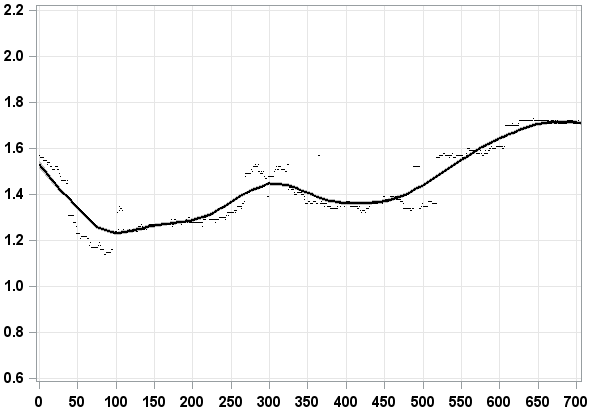 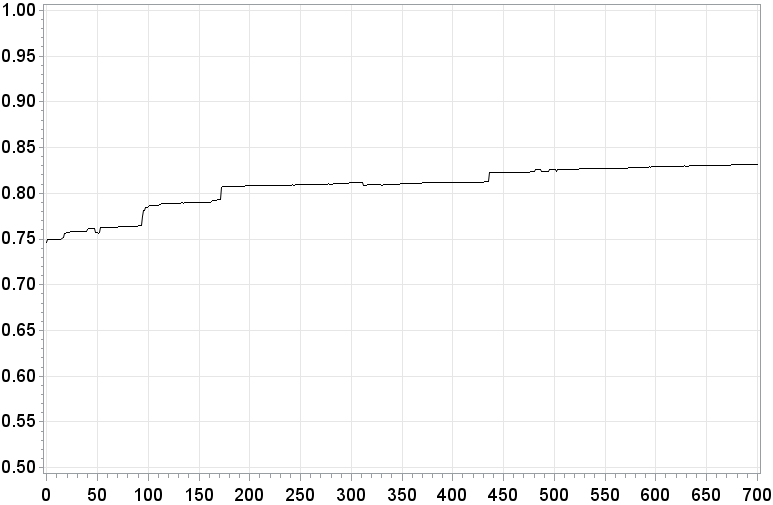 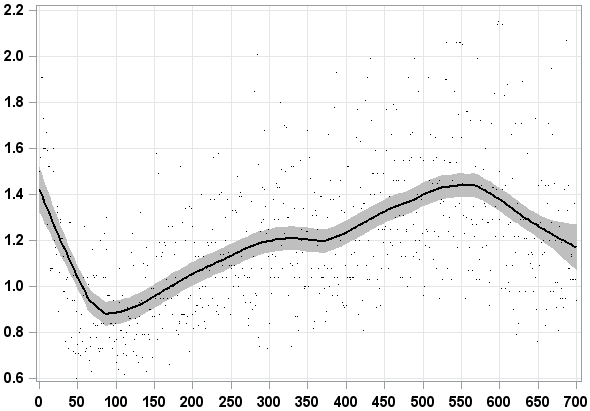 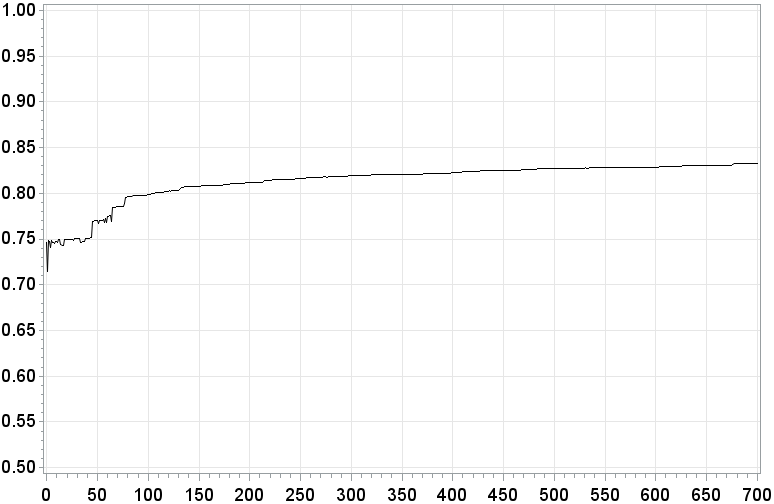 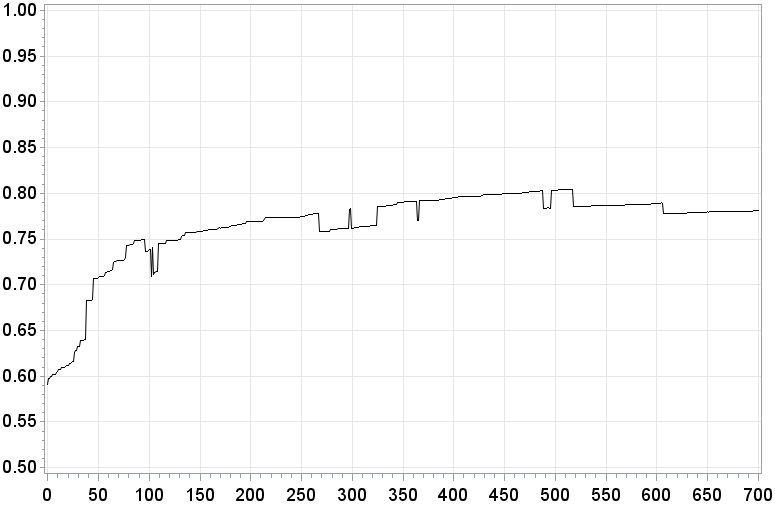 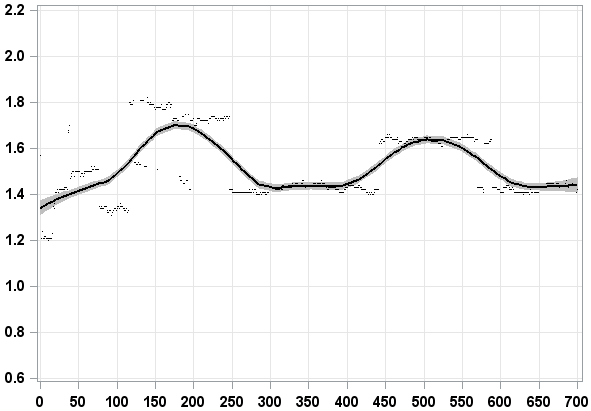 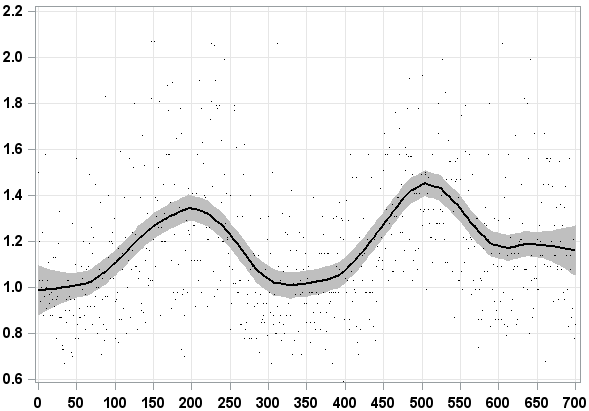 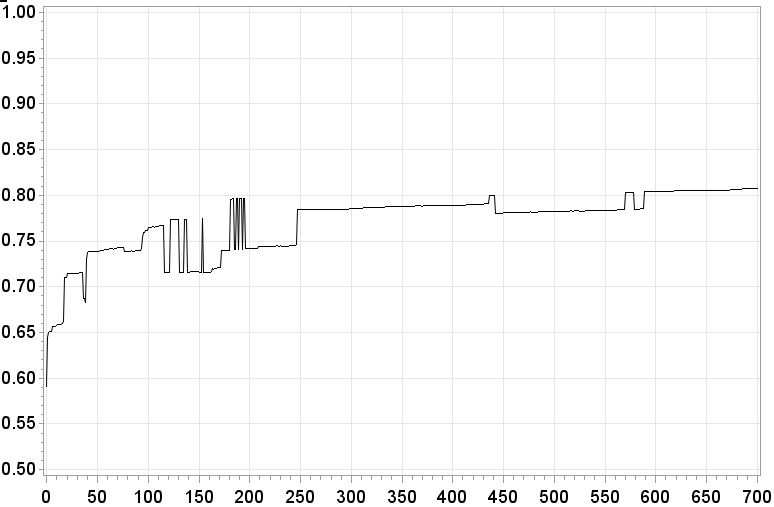 